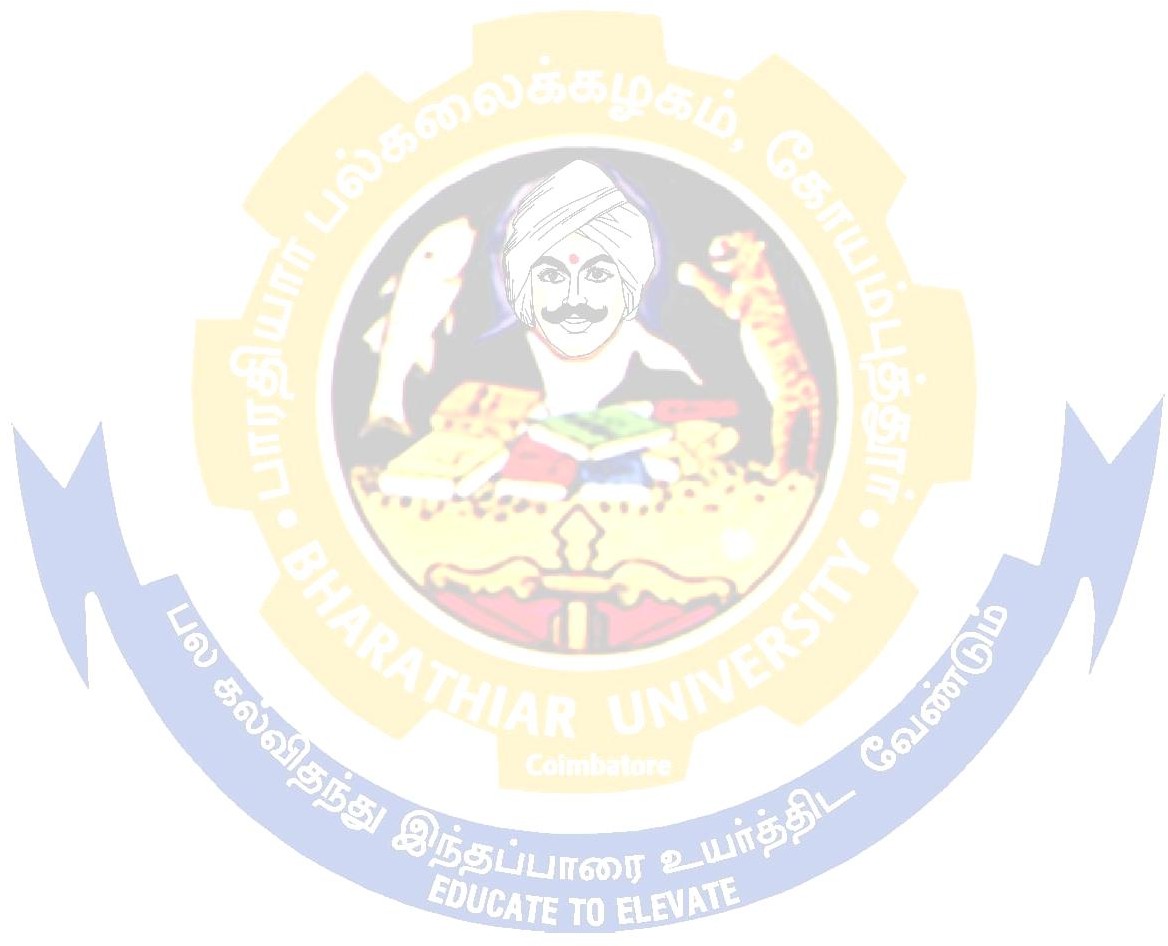 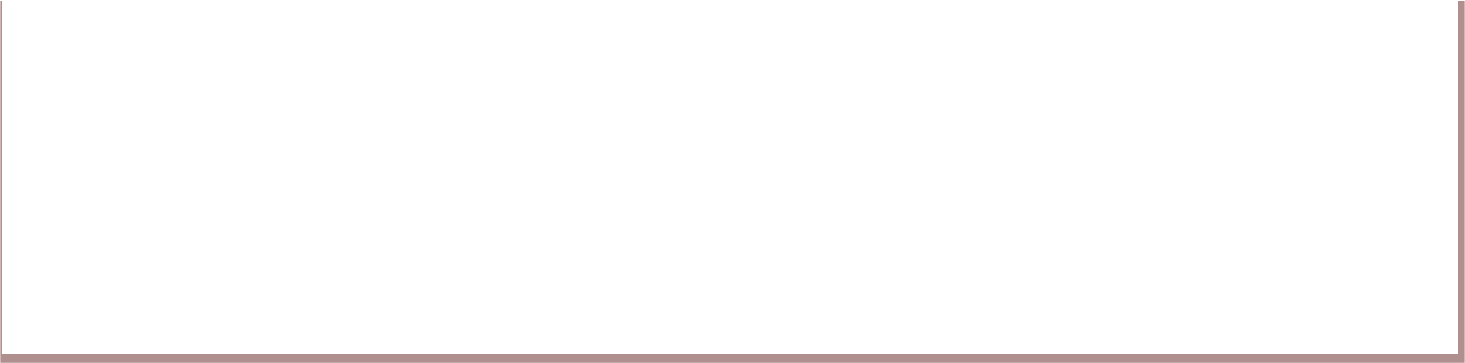 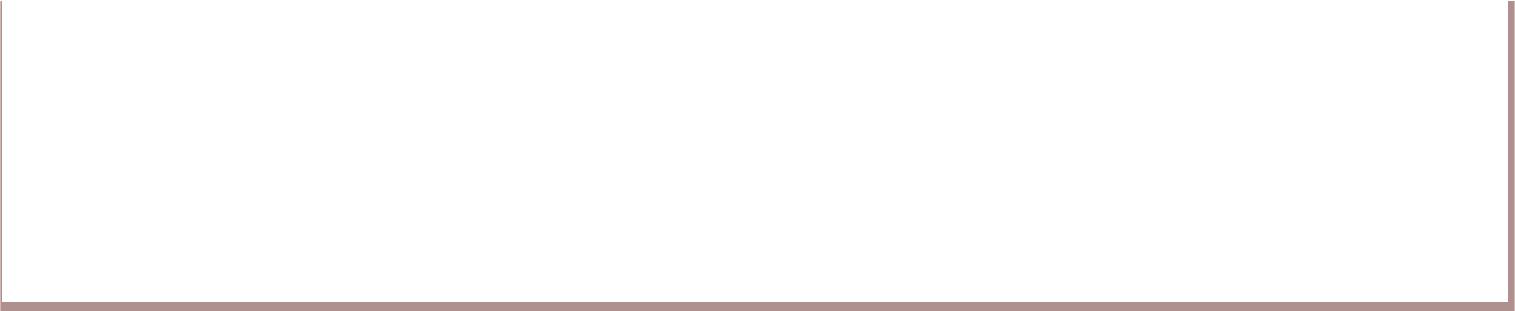 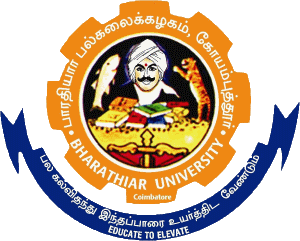 SyllabusAFFILIATED COLLEGES2021 – 2022 onwards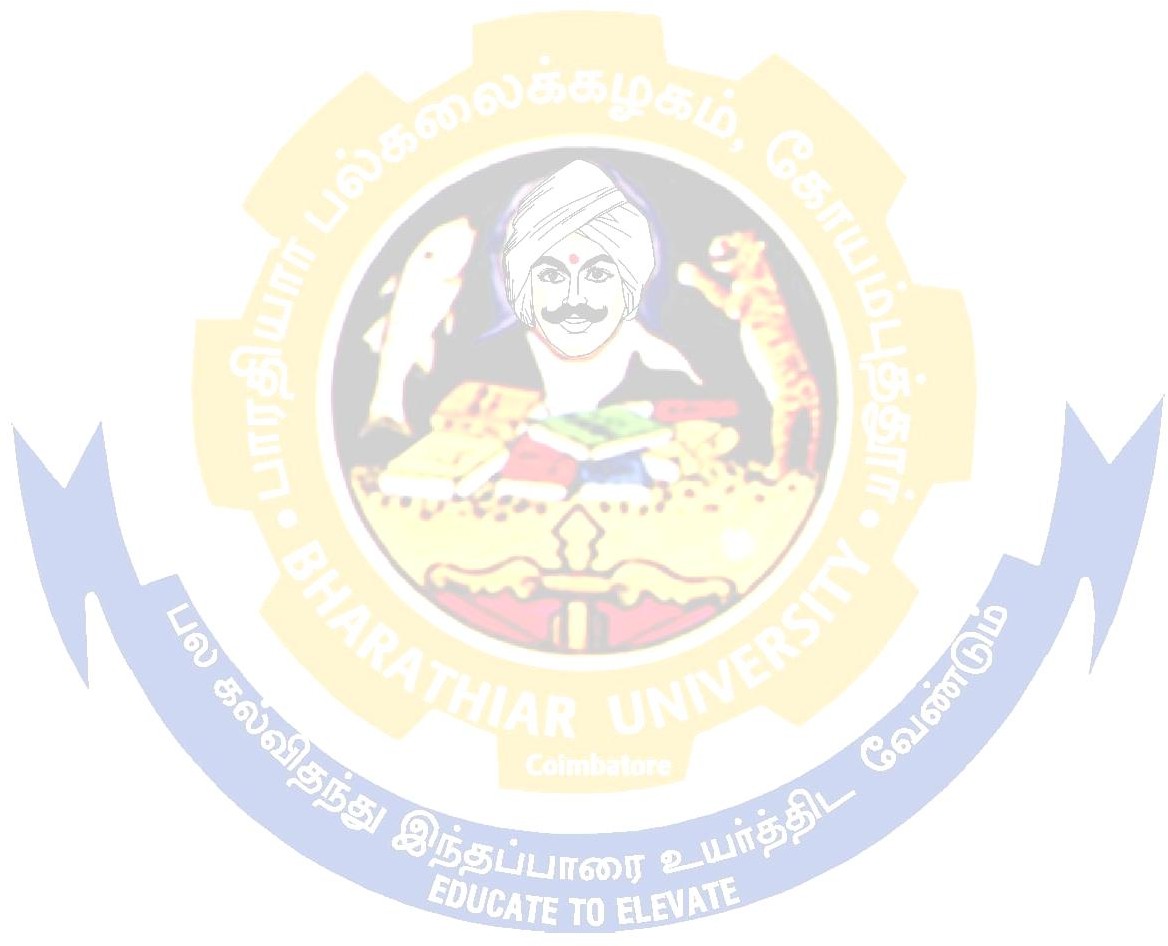 BHARATHIAR UNIVERSITY:  COIMBATORE 641 046B. Sc Costume Design and Fashion (CBCS PATTERN)(For the students admitted from the academic year 2021-2022 and onwards)Scheme of Examination -revised for Naan mudhalvanCIA – Continuous Internal AssessmentCEE – Comprehensive External Examination* No Continuous Internal Assessment (CIA). Only University Examinations.** No University Examinations. Only Continuous Internal Assessment (CIA).#Mark Division for Internship and ProjectAdditional Credit CourseEarning Additional credit course is not mandatory for Programme Completion. Prescribed courses under UGC – SWAYAM/ MOOCS/ NPTEL will be available for the affiliated colleges, as an optional.*S-Strong; M-Medium; L-Low*S-Strong; M-Medium; L-Low*S-Strong; M-Medium; L-Low*S-Strong; M-Medium; L-LowSixth Semester*S-Strong; M-Medium; L-Low*S-Strong; M-Medium; L-Low*S-Strong; M-Medium; L-LowB. Sc. Costume Design and Fashion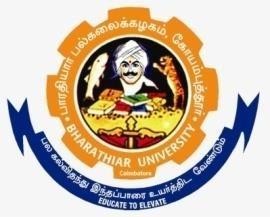 Bharathiar University(A State University, Accredited with “A“ Grade by NAAC and 13th Rank among Indian Universities by MHRD-NIRF)Coimbatore 641 046, INDIAProgram Educational Objectives (PEOs)Program Educational Objectives (PEOs)The B. Sc. Costume Design and Fashion program describe accomplishments that graduates are expected to attain within five to seven years after graduationThe B. Sc. Costume Design and Fashion program describe accomplishments that graduates are expected to attain within five to seven years after graduationPEO1Proficient Entrepreneur or DesignerPEO2Competent in industry, academic or research in the field of garment and fashion technologyPEO3Flair in Garment technology, Merchandising and Fashion designing & apparel manufacturingPEO4Develop entrepreneurial, business and Management skill and developmentPEO5Skilled in fashion portfolio presentation, dyeing industry, basic draping and garment industry , technical textile industry.PEO6Possess skills of Merchandiser, Fabric inspector, Quality controllerPEO7Develop as a costume designer, CAD designerPEO8Demonstrate creativity and deploy creative ideas in apparel, fashion and Textile Industry.PEO9Possess professional, ethical and demonstrate spirit of excellence and leadership in careerPEO10Equip Human Values, Ethics and Principles and have a concern over the societyProgram Specific Outcomes (PSOs)Program Specific Outcomes (PSOs)After the successful completion of B. Sc. Costume Design and Fashion program, the students are expected toAfter the successful completion of B. Sc. Costume Design and Fashion program, the students are expected toPSO1Professionally trained in the areas of Apparel Designing and technology and to acquire knowledge of various garments.PSO2Understand the basic concepts of Fashion Design, its Psychology and Traditional costumesPSO3Demonstrate understanding of the principles of selected fibres, Yarns, Fabrication and their Finishing techniques and methods.PSO4Equip with Apparel Management and Business, Merchandising, quality control and Entrepreneurial skills.PSO5Understand the concepts of Environmental consciousness, communication skill, holistic and value based education, and life long learning ability.Program Outcomes (POs)Program Outcomes (POs)On successful completion of the B.Sc. Costume Design and Fashion program, the students are expected toOn successful completion of the B.Sc. Costume Design and Fashion program, the students are expected toPO1Design, Draft and construct children, women and men’ garments and develop Fashion portfolios.PO2Apply the terminologies and concepts of Fashion design their respective fieldPO3Develop products with quality for market by using appropriate merchandising and marketing strategiesPO4Plan and execute order in a garment manufacturing unit covering all stages - fiber, yarn, fabric and garment manufacturePO5Analyse the structure of the fabric and appraise fibre, yarn and fabric with basic testsPO6Enhance fabric designs with dyeing, printing and surface ornamentation techniquesPartTitle of the CourseHours/ WeekExaminationExaminationExaminationExaminationCreditsPartTitle of the CourseHours/ WeekDuration in HoursMaximum MarksMaximum MarksMaximum MarksCreditsPartTitle of the CourseHours/ WeekDuration in HoursCIACEETotalCreditsSemester ISemester ISemester ISemester ISemester ISemester ISemester IILanguage – I6350501004IIEnglish – I6350501004IIICore Paper I– Basics of GarmentConstruction5350501004IIICore Practical II – Basics ofGarment Construction Practical6450501004IIIAllied I - Fashion Sketching533045753IVEnvironmental Studies *23-50502Total30-23029552521Semester IISemester IISemester IISemester IISemester IISemester IISemester IIILanguage – II6350501004IIEnglish – II6350501004IIICore Paper II - Fashion Designing4350501003IIICore Practical II - GarmentConstruction I5450501004IIICore Practical III - FashionDesigning Practical3350501003IIIAllied II – Industrial GarmentProduction433045753IVValue Education – Human Rights *23-50502Total30-28034562523Semester IIISemester IIISemester IIISemester IIISemester IIISemester IIISemester IIIIIICore Paper III - Costumes andTextiles of India5350501004IIICore Paper IV - Fiber to Fabric5350501004IIICore Practical IV - GarmentConstruction II5450501004IIICore Practical V - Fiber to FabricPractical4350501004IIIAllied III – Textile Wet Processing533045753IVSkill Based Subject I - Dyeing andPrinting Practical433045753IVTamil** / Advanced Tamil* (OR) Non-major elective - I (Yoga for Human Excellence)* / Women’sRights*23-5050215 Days Internship in any Textile Processing Unit/ Designer House / BuyingHouse/ Garment Unit/ Retail Showrooms/ Boutiques - On completion of III semester theory exam / before the end of Fourth Semester.15 Days Internship in any Textile Processing Unit/ Designer House / BuyingHouse/ Garment Unit/ Retail Showrooms/ Boutiques - On completion of III semester theory exam / before the end of Fourth Semester.15 Days Internship in any Textile Processing Unit/ Designer House / BuyingHouse/ Garment Unit/ Retail Showrooms/ Boutiques - On completion of III semester theory exam / before the end of Fourth Semester.15 Days Internship in any Textile Processing Unit/ Designer House / BuyingHouse/ Garment Unit/ Retail Showrooms/ Boutiques - On completion of III semester theory exam / before the end of Fourth Semester.15 Days Internship in any Textile Processing Unit/ Designer House / BuyingHouse/ Garment Unit/ Retail Showrooms/ Boutiques - On completion of III semester theory exam / before the end of Fourth Semester.15 Days Internship in any Textile Processing Unit/ Designer House / BuyingHouse/ Garment Unit/ Retail Showrooms/ Boutiques - On completion of III semester theory exam / before the end of Fourth Semester.15 Days Internship in any Textile Processing Unit/ Designer House / BuyingHouse/ Garment Unit/ Retail Showrooms/ Boutiques - On completion of III semester theory exam / before the end of Fourth Semester.Total30-26034060024Semester IVSemester IVSemester IVSemester IVSemester IVSemester IVSemester IVIIICore Paper V- Fabric Structure andDesign433045753IIICore Paper VI - The Business ofFashion5350501004IIICore Practical VI - GarmentConstruction III6450501004IIICore Practical VII - FabricStructure and Design Practical333045753IIIAllied IV – Care and Maintenanceof Textiles433045753IIIInternship Training #15 Days Internship--2525502IVSkill Based Subject II - SurfaceEmbellishments Practical432525502Naan Mudhalvan Skill Course - Office Fundamentals2-252550$2IVTamil**/Advanced Tamil* (OR)Non-major elective -II (General Awareness*)23-50502Total30-29033562525Semester VSemester VSemester VSemester VSemester VSemester VSemester VIIICore Paper VII – Knitting5350501004IIICore Practical VIII - CAD PracticalI6350501004IIICore Practical IX - KnittingPractical433045753IIIElective Paper I5350501004IIIProject – Fashion Design Portfolio#5350501004IVSkill Based Subject III - GarmentQuality and Cost Control533045753Naan Mudhalvan Skill Course -  Marketing and Design Tool--25751002Total30-285  36565024Semester VISemester VISemester VISemester VISemester VISemester VISemester VIIIICore Paper VIII - Computers in theGarment Industry5350501004IIICore Practical X - CAD Practical II6350501004IIICore Practical XI - Basic DrapingPractical432525504IIIElective Paper II5350501004IIIElective Paper III4350501004IVSkill Based Subject IV –Innovation with Waste Fabrics633045753IVNaan Mudhalvan Skill Course -  Employability readiness-Naandi/ Unmati/ Quest/ Izapy/ IBM Skill build------VExtension Activities **--50-502Total30-30527057525Grand TotalGrand Total----3600142Paper titleTotal MarksCIACEECEEPaper titleTotal MarksEvaluationViva-voceInternship Training50251510Fashion Design Portfolio100503020List of Elective papers (Colleges can choose any one of the papers as Electives)List of Elective papers (Colleges can choose any one of the papers as Electives)List of Elective papers (Colleges can choose any one of the papers as Electives)Elective - IAOrganization of Garment UnitElective - IBAccounting and Business ManagementElective - ICEntrepreneurial DevelopmentElective - IIAMarketing and MerchandisingElective - IIBPrinciples of ManagementElective - IICBusiness FinanceElective - IIIAHome TextilesElective - IIIBExport Analysis and DocumentationElective - IIICApparel Quality ManagementCourse codeCourse codeCourse code13ABASICS OF GARMENT CONSTRUCTIONLTTPCCoreCoreCoreCorePaper 15---4PrerequisitePrerequisitePrerequisitePrerequisiteBasic knowledge about garment componentsSyllabus VersionSyllabus Version2021-20222021-20222021-2022Course Objectives:Course Objectives:Course Objectives:Course Objectives:Course Objectives:Course Objectives:Course Objectives:Course Objectives:Course Objectives:Course Objectives:The main objectives of this course are to:Teach the basics of the functions of the sewing and the essential toolsExplain the techniques of the pattern making, grading and alterationUnderstand the types of sleeves, yokes and collarsThe main objectives of this course are to:Teach the basics of the functions of the sewing and the essential toolsExplain the techniques of the pattern making, grading and alterationUnderstand the types of sleeves, yokes and collarsThe main objectives of this course are to:Teach the basics of the functions of the sewing and the essential toolsExplain the techniques of the pattern making, grading and alterationUnderstand the types of sleeves, yokes and collarsThe main objectives of this course are to:Teach the basics of the functions of the sewing and the essential toolsExplain the techniques of the pattern making, grading and alterationUnderstand the types of sleeves, yokes and collarsThe main objectives of this course are to:Teach the basics of the functions of the sewing and the essential toolsExplain the techniques of the pattern making, grading and alterationUnderstand the types of sleeves, yokes and collarsThe main objectives of this course are to:Teach the basics of the functions of the sewing and the essential toolsExplain the techniques of the pattern making, grading and alterationUnderstand the types of sleeves, yokes and collarsThe main objectives of this course are to:Teach the basics of the functions of the sewing and the essential toolsExplain the techniques of the pattern making, grading and alterationUnderstand the types of sleeves, yokes and collarsThe main objectives of this course are to:Teach the basics of the functions of the sewing and the essential toolsExplain the techniques of the pattern making, grading and alterationUnderstand the types of sleeves, yokes and collarsThe main objectives of this course are to:Teach the basics of the functions of the sewing and the essential toolsExplain the techniques of the pattern making, grading and alterationUnderstand the types of sleeves, yokes and collarsThe main objectives of this course are to:Teach the basics of the functions of the sewing and the essential toolsExplain the techniques of the pattern making, grading and alterationUnderstand the types of sleeves, yokes and collarsExpected Course Outcomes:Expected Course Outcomes:Expected Course Outcomes:Expected Course Outcomes:Expected Course Outcomes:Expected Course Outcomes:Expected Course Outcomes:Expected Course Outcomes:Expected Course Outcomes:Expected Course Outcomes:On the successful completion of the course, student will be able to:On the successful completion of the course, student will be able to:On the successful completion of the course, student will be able to:On the successful completion of the course, student will be able to:On the successful completion of the course, student will be able to:On the successful completion of the course, student will be able to:On the successful completion of the course, student will be able to:On the successful completion of the course, student will be able to:On the successful completion of the course, student will be able to:On the successful completion of the course, student will be able to:CO1CO1Describe the functions of a sewing machine and the tools needed for sewingDescribe the functions of a sewing machine and the tools needed for sewingDescribe the functions of a sewing machine and the tools needed for sewingDescribe the functions of a sewing machine and the tools needed for sewingDescribe the functions of a sewing machine and the tools needed for sewingDescribe the functions of a sewing machine and the tools needed for sewingK2K2CO2CO2Compare the methods of preparing patternCompare the methods of preparing patternCompare the methods of preparing patternCompare the methods of preparing patternCompare the methods of preparing patternCompare the methods of preparing patternK2K2CO3CO3Appraise the types of sleeveAppraise the types of sleeveAppraise the types of sleeveAppraise the types of sleeveAppraise the types of sleeveAppraise the types of sleeveK4K4CO4CO4Analyze the types of collars and yokesAnalyze the types of collars and yokesAnalyze the types of collars and yokesAnalyze the types of collars and yokesAnalyze the types of collars and yokesAnalyze the types of collars and yokesK4K4CO5CO5Appraise the techniques in pattern layout, alteration and gradingAppraise the techniques in pattern layout, alteration and gradingAppraise the techniques in pattern layout, alteration and gradingAppraise the techniques in pattern layout, alteration and gradingAppraise the techniques in pattern layout, alteration and gradingAppraise the techniques in pattern layout, alteration and gradingK5K5K1 - Remember; K2 - Understand; K3 - Apply; K4 - Analyze; K5 - Evaluate; K6 – CreateK1 - Remember; K2 - Understand; K3 - Apply; K4 - Analyze; K5 - Evaluate; K6 – CreateK1 - Remember; K2 - Understand; K3 - Apply; K4 - Analyze; K5 - Evaluate; K6 – CreateK1 - Remember; K2 - Understand; K3 - Apply; K4 - Analyze; K5 - Evaluate; K6 – CreateK1 - Remember; K2 - Understand; K3 - Apply; K4 - Analyze; K5 - Evaluate; K6 – CreateK1 - Remember; K2 - Understand; K3 - Apply; K4 - Analyze; K5 - Evaluate; K6 – CreateK1 - Remember; K2 - Understand; K3 - Apply; K4 - Analyze; K5 - Evaluate; K6 – CreateK1 - Remember; K2 - Understand; K3 - Apply; K4 - Analyze; K5 - Evaluate; K6 – CreateK1 - Remember; K2 - Understand; K3 - Apply; K4 - Analyze; K5 - Evaluate; K6 – CreateK1 - Remember; K2 - Understand; K3 - Apply; K4 - Analyze; K5 - Evaluate; K6 – CreateUnit:1Unit:1Unit:1Essentials of SewingEssentials of SewingEssentials of Sewing15 hours15 hours15 hours15 hoursParts and functions of a single needle machine, essential tools – cutting tools, measuring tools, marking tools, embroidery tools, general tools, pressing tools,Body measurement – importance, Method of taking measurements for ladies and men. Measurements required for women’s salwar and kameez. Measurements required for men’s shirt and Pant.Parts and functions of a single needle machine, essential tools – cutting tools, measuring tools, marking tools, embroidery tools, general tools, pressing tools,Body measurement – importance, Method of taking measurements for ladies and men. Measurements required for women’s salwar and kameez. Measurements required for men’s shirt and Pant.Parts and functions of a single needle machine, essential tools – cutting tools, measuring tools, marking tools, embroidery tools, general tools, pressing tools,Body measurement – importance, Method of taking measurements for ladies and men. Measurements required for women’s salwar and kameez. Measurements required for men’s shirt and Pant.Parts and functions of a single needle machine, essential tools – cutting tools, measuring tools, marking tools, embroidery tools, general tools, pressing tools,Body measurement – importance, Method of taking measurements for ladies and men. Measurements required for women’s salwar and kameez. Measurements required for men’s shirt and Pant.Parts and functions of a single needle machine, essential tools – cutting tools, measuring tools, marking tools, embroidery tools, general tools, pressing tools,Body measurement – importance, Method of taking measurements for ladies and men. Measurements required for women’s salwar and kameez. Measurements required for men’s shirt and Pant.Parts and functions of a single needle machine, essential tools – cutting tools, measuring tools, marking tools, embroidery tools, general tools, pressing tools,Body measurement – importance, Method of taking measurements for ladies and men. Measurements required for women’s salwar and kameez. Measurements required for men’s shirt and Pant.Parts and functions of a single needle machine, essential tools – cutting tools, measuring tools, marking tools, embroidery tools, general tools, pressing tools,Body measurement – importance, Method of taking measurements for ladies and men. Measurements required for women’s salwar and kameez. Measurements required for men’s shirt and Pant.Parts and functions of a single needle machine, essential tools – cutting tools, measuring tools, marking tools, embroidery tools, general tools, pressing tools,Body measurement – importance, Method of taking measurements for ladies and men. Measurements required for women’s salwar and kameez. Measurements required for men’s shirt and Pant.Parts and functions of a single needle machine, essential tools – cutting tools, measuring tools, marking tools, embroidery tools, general tools, pressing tools,Body measurement – importance, Method of taking measurements for ladies and men. Measurements required for women’s salwar and kameez. Measurements required for men’s shirt and Pant.Parts and functions of a single needle machine, essential tools – cutting tools, measuring tools, marking tools, embroidery tools, general tools, pressing tools,Body measurement – importance, Method of taking measurements for ladies and men. Measurements required for women’s salwar and kameez. Measurements required for men’s shirt and Pant.Unit:2Unit:2Unit:2Pattern Making and FittingPattern Making and FittingPattern Making and Fitting15 hours15 hours15 hours15 hoursPattern Making – Types; Drafting, Draping and Commercial Patterns; Advantages and Limitations. Methods of transferring pattern markings; Grain – Importance, its types; Fitting - Standards of agood fit,Pattern Making – Types; Drafting, Draping and Commercial Patterns; Advantages and Limitations. Methods of transferring pattern markings; Grain – Importance, its types; Fitting - Standards of agood fit,Pattern Making – Types; Drafting, Draping and Commercial Patterns; Advantages and Limitations. Methods of transferring pattern markings; Grain – Importance, its types; Fitting - Standards of agood fit,Pattern Making – Types; Drafting, Draping and Commercial Patterns; Advantages and Limitations. Methods of transferring pattern markings; Grain – Importance, its types; Fitting - Standards of agood fit,Pattern Making – Types; Drafting, Draping and Commercial Patterns; Advantages and Limitations. Methods of transferring pattern markings; Grain – Importance, its types; Fitting - Standards of agood fit,Pattern Making – Types; Drafting, Draping and Commercial Patterns; Advantages and Limitations. Methods of transferring pattern markings; Grain – Importance, its types; Fitting - Standards of agood fit,Pattern Making – Types; Drafting, Draping and Commercial Patterns; Advantages and Limitations. Methods of transferring pattern markings; Grain – Importance, its types; Fitting - Standards of agood fit,Pattern Making – Types; Drafting, Draping and Commercial Patterns; Advantages and Limitations. Methods of transferring pattern markings; Grain – Importance, its types; Fitting - Standards of agood fit,Pattern Making – Types; Drafting, Draping and Commercial Patterns; Advantages and Limitations. Methods of transferring pattern markings; Grain – Importance, its types; Fitting - Standards of agood fit,Pattern Making – Types; Drafting, Draping and Commercial Patterns; Advantages and Limitations. Methods of transferring pattern markings; Grain – Importance, its types; Fitting - Standards of agood fit,Unit:3Unit:3Unit:3Sleeve and Its TypesSleeve and Its TypesSleeve and Its Types15 hours15 hours15 hours15 hoursSleeves – definition, types, set-in-sleeves – plain sleeve, puff sleeve, bishop sleeve, bell, circular. Modified armhole – squared armhole. cap sleeve and Magyar sleeve. Sleeve and bodice combined –raglan, kimono and dolmanSleeves – definition, types, set-in-sleeves – plain sleeve, puff sleeve, bishop sleeve, bell, circular. Modified armhole – squared armhole. cap sleeve and Magyar sleeve. Sleeve and bodice combined –raglan, kimono and dolmanSleeves – definition, types, set-in-sleeves – plain sleeve, puff sleeve, bishop sleeve, bell, circular. Modified armhole – squared armhole. cap sleeve and Magyar sleeve. Sleeve and bodice combined –raglan, kimono and dolmanSleeves – definition, types, set-in-sleeves – plain sleeve, puff sleeve, bishop sleeve, bell, circular. Modified armhole – squared armhole. cap sleeve and Magyar sleeve. Sleeve and bodice combined –raglan, kimono and dolmanSleeves – definition, types, set-in-sleeves – plain sleeve, puff sleeve, bishop sleeve, bell, circular. Modified armhole – squared armhole. cap sleeve and Magyar sleeve. Sleeve and bodice combined –raglan, kimono and dolmanSleeves – definition, types, set-in-sleeves – plain sleeve, puff sleeve, bishop sleeve, bell, circular. Modified armhole – squared armhole. cap sleeve and Magyar sleeve. Sleeve and bodice combined –raglan, kimono and dolmanSleeves – definition, types, set-in-sleeves – plain sleeve, puff sleeve, bishop sleeve, bell, circular. Modified armhole – squared armhole. cap sleeve and Magyar sleeve. Sleeve and bodice combined –raglan, kimono and dolmanSleeves – definition, types, set-in-sleeves – plain sleeve, puff sleeve, bishop sleeve, bell, circular. Modified armhole – squared armhole. cap sleeve and Magyar sleeve. Sleeve and bodice combined –raglan, kimono and dolmanSleeves – definition, types, set-in-sleeves – plain sleeve, puff sleeve, bishop sleeve, bell, circular. Modified armhole – squared armhole. cap sleeve and Magyar sleeve. Sleeve and bodice combined –raglan, kimono and dolmanSleeves – definition, types, set-in-sleeves – plain sleeve, puff sleeve, bishop sleeve, bell, circular. Modified armhole – squared armhole. cap sleeve and Magyar sleeve. Sleeve and bodice combined –raglan, kimono and dolmanUnit:4Unit:4Unit:4Types of Collars and YokesTypes of Collars and YokesTypes of Collars and Yokes15 hours15 hours15 hours15 hoursCollars – definitions, types, peter pan, scalloped, puritan, sailor, square, rippled, full shirt collar, open collar, Chinese, turtle neck, shawl collarYokes – types, simple yoke, yoke with fullness within the yoke, yoke supporting/ releasing fullness.Collars – definitions, types, peter pan, scalloped, puritan, sailor, square, rippled, full shirt collar, open collar, Chinese, turtle neck, shawl collarYokes – types, simple yoke, yoke with fullness within the yoke, yoke supporting/ releasing fullness.Collars – definitions, types, peter pan, scalloped, puritan, sailor, square, rippled, full shirt collar, open collar, Chinese, turtle neck, shawl collarYokes – types, simple yoke, yoke with fullness within the yoke, yoke supporting/ releasing fullness.Collars – definitions, types, peter pan, scalloped, puritan, sailor, square, rippled, full shirt collar, open collar, Chinese, turtle neck, shawl collarYokes – types, simple yoke, yoke with fullness within the yoke, yoke supporting/ releasing fullness.Collars – definitions, types, peter pan, scalloped, puritan, sailor, square, rippled, full shirt collar, open collar, Chinese, turtle neck, shawl collarYokes – types, simple yoke, yoke with fullness within the yoke, yoke supporting/ releasing fullness.Collars – definitions, types, peter pan, scalloped, puritan, sailor, square, rippled, full shirt collar, open collar, Chinese, turtle neck, shawl collarYokes – types, simple yoke, yoke with fullness within the yoke, yoke supporting/ releasing fullness.Collars – definitions, types, peter pan, scalloped, puritan, sailor, square, rippled, full shirt collar, open collar, Chinese, turtle neck, shawl collarYokes – types, simple yoke, yoke with fullness within the yoke, yoke supporting/ releasing fullness.Collars – definitions, types, peter pan, scalloped, puritan, sailor, square, rippled, full shirt collar, open collar, Chinese, turtle neck, shawl collarYokes – types, simple yoke, yoke with fullness within the yoke, yoke supporting/ releasing fullness.Collars – definitions, types, peter pan, scalloped, puritan, sailor, square, rippled, full shirt collar, open collar, Chinese, turtle neck, shawl collarYokes – types, simple yoke, yoke with fullness within the yoke, yoke supporting/ releasing fullness.Collars – definitions, types, peter pan, scalloped, puritan, sailor, square, rippled, full shirt collar, open collar, Chinese, turtle neck, shawl collarYokes – types, simple yoke, yoke with fullness within the yoke, yoke supporting/ releasing fullness.Unit:5Unit:5Unit:5Pattern Alteration, Layout and GradingPattern Alteration, Layout and GradingPattern Alteration, Layout and Grading15 hours15 hours15 hours15 hoursPattern alteration – importance of altering patterns, general principles for pattern alteration, common pattern alteration in a blouse.Pattern layout - definition, purpose, rules in layout, types of layouts Pattern grading (manual) – definition, basic front, basic back basic sleevePattern alteration – importance of altering patterns, general principles for pattern alteration, common pattern alteration in a blouse.Pattern layout - definition, purpose, rules in layout, types of layouts Pattern grading (manual) – definition, basic front, basic back basic sleevePattern alteration – importance of altering patterns, general principles for pattern alteration, common pattern alteration in a blouse.Pattern layout - definition, purpose, rules in layout, types of layouts Pattern grading (manual) – definition, basic front, basic back basic sleevePattern alteration – importance of altering patterns, general principles for pattern alteration, common pattern alteration in a blouse.Pattern layout - definition, purpose, rules in layout, types of layouts Pattern grading (manual) – definition, basic front, basic back basic sleevePattern alteration – importance of altering patterns, general principles for pattern alteration, common pattern alteration in a blouse.Pattern layout - definition, purpose, rules in layout, types of layouts Pattern grading (manual) – definition, basic front, basic back basic sleevePattern alteration – importance of altering patterns, general principles for pattern alteration, common pattern alteration in a blouse.Pattern layout - definition, purpose, rules in layout, types of layouts Pattern grading (manual) – definition, basic front, basic back basic sleevePattern alteration – importance of altering patterns, general principles for pattern alteration, common pattern alteration in a blouse.Pattern layout - definition, purpose, rules in layout, types of layouts Pattern grading (manual) – definition, basic front, basic back basic sleevePattern alteration – importance of altering patterns, general principles for pattern alteration, common pattern alteration in a blouse.Pattern layout - definition, purpose, rules in layout, types of layouts Pattern grading (manual) – definition, basic front, basic back basic sleevePattern alteration – importance of altering patterns, general principles for pattern alteration, common pattern alteration in a blouse.Pattern layout - definition, purpose, rules in layout, types of layouts Pattern grading (manual) – definition, basic front, basic back basic sleevePattern alteration – importance of altering patterns, general principles for pattern alteration, common pattern alteration in a blouse.Pattern layout - definition, purpose, rules in layout, types of layouts Pattern grading (manual) – definition, basic front, basic back basic sleeveTotal Lecture hoursTotal Lecture hoursTotal Lecture hours75 hours75 hours75 hours75 hoursText Book(s)Text Book(s)Text Book(s)Text Book(s)Text Book(s)Text Book(s)Text Book(s)Text Book(s)Text Book(s)Text Book(s)1Practical Clothing Construction – Part I, Mary Mathews, Cosmic Press, Chennai ,1986.Practical Clothing Construction – Part I, Mary Mathews, Cosmic Press, Chennai ,1986.Practical Clothing Construction – Part I, Mary Mathews, Cosmic Press, Chennai ,1986.Practical Clothing Construction – Part I, Mary Mathews, Cosmic Press, Chennai ,1986.Practical Clothing Construction – Part I, Mary Mathews, Cosmic Press, Chennai ,1986.Practical Clothing Construction – Part I, Mary Mathews, Cosmic Press, Chennai ,1986.Practical Clothing Construction – Part I, Mary Mathews, Cosmic Press, Chennai ,1986.Practical Clothing Construction – Part I, Mary Mathews, Cosmic Press, Chennai ,1986.Practical Clothing Construction – Part I, Mary Mathews, Cosmic Press, Chennai ,1986.2Practical Clothing Construction – Part II, Mary Mathews, Cosmic Press, Chennai ,1986.Practical Clothing Construction – Part II, Mary Mathews, Cosmic Press, Chennai ,1986.Practical Clothing Construction – Part II, Mary Mathews, Cosmic Press, Chennai ,1986.Practical Clothing Construction – Part II, Mary Mathews, Cosmic Press, Chennai ,1986.Practical Clothing Construction – Part II, Mary Mathews, Cosmic Press, Chennai ,1986.Practical Clothing Construction – Part II, Mary Mathews, Cosmic Press, Chennai ,1986.Practical Clothing Construction – Part II, Mary Mathews, Cosmic Press, Chennai ,1986.Practical Clothing Construction – Part II, Mary Mathews, Cosmic Press, Chennai ,1986.Practical Clothing Construction – Part II, Mary Mathews, Cosmic Press, Chennai ,1986.3Zarapker system of cutting –Zarapker. K. R., Navneet publications Ltd ,1994.Zarapker system of cutting –Zarapker. K. R., Navneet publications Ltd ,1994.Zarapker system of cutting –Zarapker. K. R., Navneet publications Ltd ,1994.Zarapker system of cutting –Zarapker. K. R., Navneet publications Ltd ,1994.Zarapker system of cutting –Zarapker. K. R., Navneet publications Ltd ,1994.Zarapker system of cutting –Zarapker. K. R., Navneet publications Ltd ,1994.Zarapker system of cutting –Zarapker. K. R., Navneet publications Ltd ,1994.Zarapker system of cutting –Zarapker. K. R., Navneet publications Ltd ,1994.Zarapker system of cutting –Zarapker. K. R., Navneet publications Ltd ,1994.Reference BooksReference Books1Pattern Grading for Women’s clothing, The technology of sizing, Gerry Cooklin, Blackwell Science Ltd ,1990.2Sewing and Knitting – A Readers Digest, Step -by -Step Guide, Readers Digest Pvt Ltd,Australia,1993.Related Online Contents [MOOC, SWAYAM, NPTEL, Websites etc.]Related Online Contents [MOOC, SWAYAM, NPTEL, Websites etc.]1http://epgp.inflibnet.ac.in/Home/ViewSubject?catid=8272https://fashion2apparel.blogspot.com/2017/03/pattern-grading-methods-apparel.html3https://textilelearner.blogspot.com/2014/10/a-focus-on-garments-fitting.html4https://www.fibre2fashion.com/industry-article/5658/basics-of-pattern-makingCourse Designed By: Dr. R. Sheela JohnCourse Designed By: Dr. R. Sheela JohnCOsPO1PO2PO3PO4PO5PO6CO1SMMSLMCO3SMMMLLCO3SSSMLMCO4SSSMLMCO5SMMSLLCourse codeCourse codeCourse code13PBASICS OF GARMENTCONSTRUCTION PRACTICALLLTTPCCoreCoreCoreCorePractical I----64PrerequisitePrerequisitePrerequisitePrerequisiteBasic knowledge in garment constructionSyllabus VersionSyllabus VersionSyllabus Version2021-20222021-20222021-2022Course Objectives:Course Objectives:Course Objectives:Course Objectives:Course Objectives:Course Objectives:Course Objectives:Course Objectives:Course Objectives:Course Objectives:Course Objectives:The main objectives of this course are to:Impart sewing skills in creating garment componentsDevelop miniature patterns for skirts, sleeves, collars and yokeCreate miniature samples for skirts, sleeves, collars and yokeThe main objectives of this course are to:Impart sewing skills in creating garment componentsDevelop miniature patterns for skirts, sleeves, collars and yokeCreate miniature samples for skirts, sleeves, collars and yokeThe main objectives of this course are to:Impart sewing skills in creating garment componentsDevelop miniature patterns for skirts, sleeves, collars and yokeCreate miniature samples for skirts, sleeves, collars and yokeThe main objectives of this course are to:Impart sewing skills in creating garment componentsDevelop miniature patterns for skirts, sleeves, collars and yokeCreate miniature samples for skirts, sleeves, collars and yokeThe main objectives of this course are to:Impart sewing skills in creating garment componentsDevelop miniature patterns for skirts, sleeves, collars and yokeCreate miniature samples for skirts, sleeves, collars and yokeThe main objectives of this course are to:Impart sewing skills in creating garment componentsDevelop miniature patterns for skirts, sleeves, collars and yokeCreate miniature samples for skirts, sleeves, collars and yokeThe main objectives of this course are to:Impart sewing skills in creating garment componentsDevelop miniature patterns for skirts, sleeves, collars and yokeCreate miniature samples for skirts, sleeves, collars and yokeThe main objectives of this course are to:Impart sewing skills in creating garment componentsDevelop miniature patterns for skirts, sleeves, collars and yokeCreate miniature samples for skirts, sleeves, collars and yokeThe main objectives of this course are to:Impart sewing skills in creating garment componentsDevelop miniature patterns for skirts, sleeves, collars and yokeCreate miniature samples for skirts, sleeves, collars and yokeThe main objectives of this course are to:Impart sewing skills in creating garment componentsDevelop miniature patterns for skirts, sleeves, collars and yokeCreate miniature samples for skirts, sleeves, collars and yokeThe main objectives of this course are to:Impart sewing skills in creating garment componentsDevelop miniature patterns for skirts, sleeves, collars and yokeCreate miniature samples for skirts, sleeves, collars and yokeExpected Course Outcomes:Expected Course Outcomes:Expected Course Outcomes:Expected Course Outcomes:Expected Course Outcomes:Expected Course Outcomes:Expected Course Outcomes:Expected Course Outcomes:Expected Course Outcomes:Expected Course Outcomes:Expected Course Outcomes:On the successful completion of the course, student will be able to:On the successful completion of the course, student will be able to:On the successful completion of the course, student will be able to:On the successful completion of the course, student will be able to:On the successful completion of the course, student will be able to:On the successful completion of the course, student will be able to:On the successful completion of the course, student will be able to:On the successful completion of the course, student will be able to:On the successful completion of the course, student will be able to:On the successful completion of the course, student will be able to:On the successful completion of the course, student will be able to:CO1CO1Develop samples for seams, seam finishes and hemsDevelop samples for seams, seam finishes and hemsDevelop samples for seams, seam finishes and hemsDevelop samples for seams, seam finishes and hemsDevelop samples for seams, seam finishes and hemsDevelop samples for seams, seam finishes and hemsDevelop samples for seams, seam finishes and hemsK6K6CO2CO2Create samples for fullness and neckline finishesCreate samples for fullness and neckline finishesCreate samples for fullness and neckline finishesCreate samples for fullness and neckline finishesCreate samples for fullness and neckline finishesCreate samples for fullness and neckline finishesCreate samples for fullness and neckline finishesK6K6CO3CO3Create samples for fasteners and pocketsCreate samples for fasteners and pocketsCreate samples for fasteners and pocketsCreate samples for fasteners and pocketsCreate samples for fasteners and pocketsCreate samples for fasteners and pocketsCreate samples for fasteners and pocketsK6K6CO4CO4Construct miniature samples for skirt and sleevesConstruct miniature samples for skirt and sleevesConstruct miniature samples for skirt and sleevesConstruct miniature samples for skirt and sleevesConstruct miniature samples for skirt and sleevesConstruct miniature samples for skirt and sleevesConstruct miniature samples for skirt and sleevesK6K6CO5CO5Construct miniature samples for collars and yokeConstruct miniature samples for collars and yokeConstruct miniature samples for collars and yokeConstruct miniature samples for collars and yokeConstruct miniature samples for collars and yokeConstruct miniature samples for collars and yokeConstruct miniature samples for collars and yokeK6K6K1 - Remember; K2 - Understand; K3 - Apply; K4 - Analyze; K5 - Evaluate; K6 – CreateK1 - Remember; K2 - Understand; K3 - Apply; K4 - Analyze; K5 - Evaluate; K6 – CreateK1 - Remember; K2 - Understand; K3 - Apply; K4 - Analyze; K5 - Evaluate; K6 – CreateK1 - Remember; K2 - Understand; K3 - Apply; K4 - Analyze; K5 - Evaluate; K6 – CreateK1 - Remember; K2 - Understand; K3 - Apply; K4 - Analyze; K5 - Evaluate; K6 – CreateK1 - Remember; K2 - Understand; K3 - Apply; K4 - Analyze; K5 - Evaluate; K6 – CreateK1 - Remember; K2 - Understand; K3 - Apply; K4 - Analyze; K5 - Evaluate; K6 – CreateK1 - Remember; K2 - Understand; K3 - Apply; K4 - Analyze; K5 - Evaluate; K6 – CreateK1 - Remember; K2 - Understand; K3 - Apply; K4 - Analyze; K5 - Evaluate; K6 – CreateK1 - Remember; K2 - Understand; K3 - Apply; K4 - Analyze; K5 - Evaluate; K6 – CreateK1 - Remember; K2 - Understand; K3 - Apply; K4 - Analyze; K5 - Evaluate; K6 – Create1. Preparation Samples for the Following1. Preparation Samples for the Following1. Preparation Samples for the Following1. Preparation Samples for the Following1. Preparation Samples for the Following1. Preparation Samples for the Following45 hours45 hours45 hours45 hours45 hoursSeams – Plain seam, top stitched seam, flat fell seam, piped seam, lapped seamSeam Finishes – double stitch, edge stitched, overlock (optional)Hems – narrow, stitched and turned, hems for circular shapeDarts – single and doubleTucks – Pin tuck, cross tuck, group tuckingNeckline Finishes – Bias facing, Bias binding and Shaped facingPlackets – continuous placket, bound placket and faced placket, zipper placket, tailored placketFasteners – Press buttons, Hook and eye, Button and Button holePocket – Patch pocket, side seam pocket, bound and faced pocketSeams – Plain seam, top stitched seam, flat fell seam, piped seam, lapped seamSeam Finishes – double stitch, edge stitched, overlock (optional)Hems – narrow, stitched and turned, hems for circular shapeDarts – single and doubleTucks – Pin tuck, cross tuck, group tuckingNeckline Finishes – Bias facing, Bias binding and Shaped facingPlackets – continuous placket, bound placket and faced placket, zipper placket, tailored placketFasteners – Press buttons, Hook and eye, Button and Button holePocket – Patch pocket, side seam pocket, bound and faced pocketSeams – Plain seam, top stitched seam, flat fell seam, piped seam, lapped seamSeam Finishes – double stitch, edge stitched, overlock (optional)Hems – narrow, stitched and turned, hems for circular shapeDarts – single and doubleTucks – Pin tuck, cross tuck, group tuckingNeckline Finishes – Bias facing, Bias binding and Shaped facingPlackets – continuous placket, bound placket and faced placket, zipper placket, tailored placketFasteners – Press buttons, Hook and eye, Button and Button holePocket – Patch pocket, side seam pocket, bound and faced pocketSeams – Plain seam, top stitched seam, flat fell seam, piped seam, lapped seamSeam Finishes – double stitch, edge stitched, overlock (optional)Hems – narrow, stitched and turned, hems for circular shapeDarts – single and doubleTucks – Pin tuck, cross tuck, group tuckingNeckline Finishes – Bias facing, Bias binding and Shaped facingPlackets – continuous placket, bound placket and faced placket, zipper placket, tailored placketFasteners – Press buttons, Hook and eye, Button and Button holePocket – Patch pocket, side seam pocket, bound and faced pocketSeams – Plain seam, top stitched seam, flat fell seam, piped seam, lapped seamSeam Finishes – double stitch, edge stitched, overlock (optional)Hems – narrow, stitched and turned, hems for circular shapeDarts – single and doubleTucks – Pin tuck, cross tuck, group tuckingNeckline Finishes – Bias facing, Bias binding and Shaped facingPlackets – continuous placket, bound placket and faced placket, zipper placket, tailored placketFasteners – Press buttons, Hook and eye, Button and Button holePocket – Patch pocket, side seam pocket, bound and faced pocketSeams – Plain seam, top stitched seam, flat fell seam, piped seam, lapped seamSeam Finishes – double stitch, edge stitched, overlock (optional)Hems – narrow, stitched and turned, hems for circular shapeDarts – single and doubleTucks – Pin tuck, cross tuck, group tuckingNeckline Finishes – Bias facing, Bias binding and Shaped facingPlackets – continuous placket, bound placket and faced placket, zipper placket, tailored placketFasteners – Press buttons, Hook and eye, Button and Button holePocket – Patch pocket, side seam pocket, bound and faced pocketSeams – Plain seam, top stitched seam, flat fell seam, piped seam, lapped seamSeam Finishes – double stitch, edge stitched, overlock (optional)Hems – narrow, stitched and turned, hems for circular shapeDarts – single and doubleTucks – Pin tuck, cross tuck, group tuckingNeckline Finishes – Bias facing, Bias binding and Shaped facingPlackets – continuous placket, bound placket and faced placket, zipper placket, tailored placketFasteners – Press buttons, Hook and eye, Button and Button holePocket – Patch pocket, side seam pocket, bound and faced pocketSeams – Plain seam, top stitched seam, flat fell seam, piped seam, lapped seamSeam Finishes – double stitch, edge stitched, overlock (optional)Hems – narrow, stitched and turned, hems for circular shapeDarts – single and doubleTucks – Pin tuck, cross tuck, group tuckingNeckline Finishes – Bias facing, Bias binding and Shaped facingPlackets – continuous placket, bound placket and faced placket, zipper placket, tailored placketFasteners – Press buttons, Hook and eye, Button and Button holePocket – Patch pocket, side seam pocket, bound and faced pocketSeams – Plain seam, top stitched seam, flat fell seam, piped seam, lapped seamSeam Finishes – double stitch, edge stitched, overlock (optional)Hems – narrow, stitched and turned, hems for circular shapeDarts – single and doubleTucks – Pin tuck, cross tuck, group tuckingNeckline Finishes – Bias facing, Bias binding and Shaped facingPlackets – continuous placket, bound placket and faced placket, zipper placket, tailored placketFasteners – Press buttons, Hook and eye, Button and Button holePocket – Patch pocket, side seam pocket, bound and faced pocketSeams – Plain seam, top stitched seam, flat fell seam, piped seam, lapped seamSeam Finishes – double stitch, edge stitched, overlock (optional)Hems – narrow, stitched and turned, hems for circular shapeDarts – single and doubleTucks – Pin tuck, cross tuck, group tuckingNeckline Finishes – Bias facing, Bias binding and Shaped facingPlackets – continuous placket, bound placket and faced placket, zipper placket, tailored placketFasteners – Press buttons, Hook and eye, Button and Button holePocket – Patch pocket, side seam pocket, bound and faced pocketSeams – Plain seam, top stitched seam, flat fell seam, piped seam, lapped seamSeam Finishes – double stitch, edge stitched, overlock (optional)Hems – narrow, stitched and turned, hems for circular shapeDarts – single and doubleTucks – Pin tuck, cross tuck, group tuckingNeckline Finishes – Bias facing, Bias binding and Shaped facingPlackets – continuous placket, bound placket and faced placket, zipper placket, tailored placketFasteners – Press buttons, Hook and eye, Button and Button holePocket – Patch pocket, side seam pocket, bound and faced pocket2. Prepare Miniature Samples for the following2. Prepare Miniature Samples for the following2. Prepare Miniature Samples for the following2. Prepare Miniature Samples for the following2. Prepare Miniature Samples for the following2. Prepare Miniature Samples for the following45 hours45 hours45 hours45 hours45 hoursSkirt – pleated skirt, gathered skirt, circular skirtSleeve – Plain sleeve, Magyar Sleeve, Raglon SleeveCollar - Flat collar(any type), Open collarSimple YokeSkirt – pleated skirt, gathered skirt, circular skirtSleeve – Plain sleeve, Magyar Sleeve, Raglon SleeveCollar - Flat collar(any type), Open collarSimple YokeSkirt – pleated skirt, gathered skirt, circular skirtSleeve – Plain sleeve, Magyar Sleeve, Raglon SleeveCollar - Flat collar(any type), Open collarSimple YokeSkirt – pleated skirt, gathered skirt, circular skirtSleeve – Plain sleeve, Magyar Sleeve, Raglon SleeveCollar - Flat collar(any type), Open collarSimple YokeSkirt – pleated skirt, gathered skirt, circular skirtSleeve – Plain sleeve, Magyar Sleeve, Raglon SleeveCollar - Flat collar(any type), Open collarSimple YokeSkirt – pleated skirt, gathered skirt, circular skirtSleeve – Plain sleeve, Magyar Sleeve, Raglon SleeveCollar - Flat collar(any type), Open collarSimple YokeSkirt – pleated skirt, gathered skirt, circular skirtSleeve – Plain sleeve, Magyar Sleeve, Raglon SleeveCollar - Flat collar(any type), Open collarSimple YokeSkirt – pleated skirt, gathered skirt, circular skirtSleeve – Plain sleeve, Magyar Sleeve, Raglon SleeveCollar - Flat collar(any type), Open collarSimple YokeSkirt – pleated skirt, gathered skirt, circular skirtSleeve – Plain sleeve, Magyar Sleeve, Raglon SleeveCollar - Flat collar(any type), Open collarSimple YokeSkirt – pleated skirt, gathered skirt, circular skirtSleeve – Plain sleeve, Magyar Sleeve, Raglon SleeveCollar - Flat collar(any type), Open collarSimple YokeSkirt – pleated skirt, gathered skirt, circular skirtSleeve – Plain sleeve, Magyar Sleeve, Raglon SleeveCollar - Flat collar(any type), Open collarSimple YokeTotal hoursTotal hoursTotal hoursTotal hoursTotal hoursTotal hours90 hours90 hours90 hours90 hours90 hoursText Book(s)Text Book(s)Text Book(s)Text Book(s)Text Book(s)Text Book(s)Text Book(s)Text Book(s)Text Book(s)Text Book(s)Text Book(s)1Practical Clothing Construction – Part I, Mary Mathews, Cosmic Press, Chennai ,1986.Practical Clothing Construction – Part I, Mary Mathews, Cosmic Press, Chennai ,1986.Practical Clothing Construction – Part I, Mary Mathews, Cosmic Press, Chennai ,1986.Practical Clothing Construction – Part I, Mary Mathews, Cosmic Press, Chennai ,1986.Practical Clothing Construction – Part I, Mary Mathews, Cosmic Press, Chennai ,1986.Practical Clothing Construction – Part I, Mary Mathews, Cosmic Press, Chennai ,1986.Practical Clothing Construction – Part I, Mary Mathews, Cosmic Press, Chennai ,1986.Practical Clothing Construction – Part I, Mary Mathews, Cosmic Press, Chennai ,1986.Practical Clothing Construction – Part I, Mary Mathews, Cosmic Press, Chennai ,1986.Practical Clothing Construction – Part I, Mary Mathews, Cosmic Press, Chennai ,1986.2Practical Clothing Construction – Part II, Mary Mathews, Cosmic Press, Chennai ,1986.Practical Clothing Construction – Part II, Mary Mathews, Cosmic Press, Chennai ,1986.Practical Clothing Construction – Part II, Mary Mathews, Cosmic Press, Chennai ,1986.Practical Clothing Construction – Part II, Mary Mathews, Cosmic Press, Chennai ,1986.Practical Clothing Construction – Part II, Mary Mathews, Cosmic Press, Chennai ,1986.Practical Clothing Construction – Part II, Mary Mathews, Cosmic Press, Chennai ,1986.Practical Clothing Construction – Part II, Mary Mathews, Cosmic Press, Chennai ,1986.Practical Clothing Construction – Part II, Mary Mathews, Cosmic Press, Chennai ,1986.Practical Clothing Construction – Part II, Mary Mathews, Cosmic Press, Chennai ,1986.Practical Clothing Construction – Part II, Mary Mathews, Cosmic Press, Chennai ,1986.3Zarapker system of cutting –Zarapker. K. R., Navneet publications Ltd ,1994.Zarapker system of cutting –Zarapker. K. R., Navneet publications Ltd ,1994.Zarapker system of cutting –Zarapker. K. R., Navneet publications Ltd ,1994.Zarapker system of cutting –Zarapker. K. R., Navneet publications Ltd ,1994.Zarapker system of cutting –Zarapker. K. R., Navneet publications Ltd ,1994.Zarapker system of cutting –Zarapker. K. R., Navneet publications Ltd ,1994.Zarapker system of cutting –Zarapker. K. R., Navneet publications Ltd ,1994.Zarapker system of cutting –Zarapker. K. R., Navneet publications Ltd ,1994.Zarapker system of cutting –Zarapker. K. R., Navneet publications Ltd ,1994.Zarapker system of cutting –Zarapker. K. R., Navneet publications Ltd ,1994.Reference BooksReference BooksReference BooksReference BooksReference BooksReference BooksReference BooksReference BooksReference BooksReference BooksReference Books1Sewing and Knitting – A Readers Digest, Step -by -Step Guide, Readers Digest Pvt Ltd, Australia,1993.Sewing and Knitting – A Readers Digest, Step -by -Step Guide, Readers Digest Pvt Ltd, Australia,1993.Sewing and Knitting – A Readers Digest, Step -by -Step Guide, Readers Digest Pvt Ltd, Australia,1993.Sewing and Knitting – A Readers Digest, Step -by -Step Guide, Readers Digest Pvt Ltd, Australia,1993.Sewing and Knitting – A Readers Digest, Step -by -Step Guide, Readers Digest Pvt Ltd, Australia,1993.Sewing and Knitting – A Readers Digest, Step -by -Step Guide, Readers Digest Pvt Ltd, Australia,1993.Sewing and Knitting – A Readers Digest, Step -by -Step Guide, Readers Digest Pvt Ltd, Australia,1993.Sewing and Knitting – A Readers Digest, Step -by -Step Guide, Readers Digest Pvt Ltd, Australia,1993.Sewing and Knitting – A Readers Digest, Step -by -Step Guide, Readers Digest Pvt Ltd, Australia,1993.Sewing and Knitting – A Readers Digest, Step -by -Step Guide, Readers Digest Pvt Ltd, Australia,1993.Related Online Contents [MOOC, SWAYAM, NPTEL, Websites etc.]Related Online Contents [MOOC, SWAYAM, NPTEL, Websites etc.]1http://epgp.inflibnet.ac.in/Home/ViewSubject?catid=8272https://fashion2apparel.blogspot.com/2017/03/pattern-grading-methods-apparel.html3https://textilelearner.blogspot.com/2014/10/a-focus-on-garments-fitting.html4https://www.fibre2fashion.com/industry-article/5658/basics-of-pattern-makingCourse Designed By: Dr. R. Sheela JohnCourse Designed By: Dr. R. Sheela JohnCosPO1PO2PO3PO4PO5PO6CO1SLMMMMCO3SLMMMMCO3SLMMMMCO4SLMMMMCO5SLMMMMCourse codeCourse code1APFASHION SKETCHINGLLTTPPPCAlliedAlliedAlliedPractical I----5553PrerequisitePrerequisitePrerequisiteBasic drawing knowledgeBasic drawing knowledgeBasic drawing knowledgeSyllabus VersionSyllabus VersionSyllabus Version2021-20222021-20222021-2022Course Objectives:Course Objectives:Course Objectives:Course Objectives:Course Objectives:Course Objectives:Course Objectives:Course Objectives:Course Objectives:Course Objectives:Course Objectives:Course Objectives:The main objectives of this course are to:Impart skills in drawing and coloringIllustrate sketches for children, women, and manCreate sketches the different perspectives of the parts of the body and faceThe main objectives of this course are to:Impart skills in drawing and coloringIllustrate sketches for children, women, and manCreate sketches the different perspectives of the parts of the body and faceThe main objectives of this course are to:Impart skills in drawing and coloringIllustrate sketches for children, women, and manCreate sketches the different perspectives of the parts of the body and faceThe main objectives of this course are to:Impart skills in drawing and coloringIllustrate sketches for children, women, and manCreate sketches the different perspectives of the parts of the body and faceThe main objectives of this course are to:Impart skills in drawing and coloringIllustrate sketches for children, women, and manCreate sketches the different perspectives of the parts of the body and faceThe main objectives of this course are to:Impart skills in drawing and coloringIllustrate sketches for children, women, and manCreate sketches the different perspectives of the parts of the body and faceThe main objectives of this course are to:Impart skills in drawing and coloringIllustrate sketches for children, women, and manCreate sketches the different perspectives of the parts of the body and faceThe main objectives of this course are to:Impart skills in drawing and coloringIllustrate sketches for children, women, and manCreate sketches the different perspectives of the parts of the body and faceThe main objectives of this course are to:Impart skills in drawing and coloringIllustrate sketches for children, women, and manCreate sketches the different perspectives of the parts of the body and faceThe main objectives of this course are to:Impart skills in drawing and coloringIllustrate sketches for children, women, and manCreate sketches the different perspectives of the parts of the body and faceThe main objectives of this course are to:Impart skills in drawing and coloringIllustrate sketches for children, women, and manCreate sketches the different perspectives of the parts of the body and faceThe main objectives of this course are to:Impart skills in drawing and coloringIllustrate sketches for children, women, and manCreate sketches the different perspectives of the parts of the body and faceExpected Course Outcomes:Expected Course Outcomes:Expected Course Outcomes:Expected Course Outcomes:Expected Course Outcomes:Expected Course Outcomes:Expected Course Outcomes:Expected Course Outcomes:Expected Course Outcomes:Expected Course Outcomes:Expected Course Outcomes:Expected Course Outcomes:On the successful completion of the course, student will be able to:On the successful completion of the course, student will be able to:On the successful completion of the course, student will be able to:On the successful completion of the course, student will be able to:On the successful completion of the course, student will be able to:On the successful completion of the course, student will be able to:On the successful completion of the course, student will be able to:On the successful completion of the course, student will be able to:On the successful completion of the course, student will be able to:On the successful completion of the course, student will be able to:On the successful completion of the course, student will be able to:On the successful completion of the course, student will be able to:CO1Illustrate garment designs for childrenIllustrate garment designs for childrenIllustrate garment designs for childrenIllustrate garment designs for childrenIllustrate garment designs for childrenIllustrate garment designs for childrenIllustrate garment designs for childrenIllustrate garment designs for childrenIllustrate garment designs for childrenK4K4CO2Illustrate garment designs for womanIllustrate garment designs for womanIllustrate garment designs for womanIllustrate garment designs for womanIllustrate garment designs for womanIllustrate garment designs for womanIllustrate garment designs for womanIllustrate garment designs for womanIllustrate garment designs for womanK4K4CO3Illustrate garment designs for manIllustrate garment designs for manIllustrate garment designs for manIllustrate garment designs for manIllustrate garment designs for manIllustrate garment designs for manIllustrate garment designs for manIllustrate garment designs for manIllustrate garment designs for manK4K4CO4Sketch the parts of the body in various perspectivesSketch the parts of the body in various perspectivesSketch the parts of the body in various perspectivesSketch the parts of the body in various perspectivesSketch the parts of the body in various perspectivesSketch the parts of the body in various perspectivesSketch the parts of the body in various perspectivesSketch the parts of the body in various perspectivesSketch the parts of the body in various perspectivesK3K3CO5Sketch the face of male and female in different viewsSketch the face of male and female in different viewsSketch the face of male and female in different viewsSketch the face of male and female in different viewsSketch the face of male and female in different viewsSketch the face of male and female in different viewsSketch the face of male and female in different viewsSketch the face of male and female in different viewsSketch the face of male and female in different viewsK3K3K1 - Remember; K2 - Understand; K3 - Apply; K4 - Analyze; K5 - Evaluate; K6 - CreateK1 - Remember; K2 - Understand; K3 - Apply; K4 - Analyze; K5 - Evaluate; K6 - CreateK1 - Remember; K2 - Understand; K3 - Apply; K4 - Analyze; K5 - Evaluate; K6 - CreateK1 - Remember; K2 - Understand; K3 - Apply; K4 - Analyze; K5 - Evaluate; K6 - CreateK1 - Remember; K2 - Understand; K3 - Apply; K4 - Analyze; K5 - Evaluate; K6 - CreateK1 - Remember; K2 - Understand; K3 - Apply; K4 - Analyze; K5 - Evaluate; K6 - CreateK1 - Remember; K2 - Understand; K3 - Apply; K4 - Analyze; K5 - Evaluate; K6 - CreateK1 - Remember; K2 - Understand; K3 - Apply; K4 - Analyze; K5 - Evaluate; K6 - CreateK1 - Remember; K2 - Understand; K3 - Apply; K4 - Analyze; K5 - Evaluate; K6 - CreateK1 - Remember; K2 - Understand; K3 - Apply; K4 - Analyze; K5 - Evaluate; K6 - CreateK1 - Remember; K2 - Understand; K3 - Apply; K4 - Analyze; K5 - Evaluate; K6 - CreateK1 - Remember; K2 - Understand; K3 - Apply; K4 - Analyze; K5 - Evaluate; K6 - Create1. Illustrate the Following Children’s Garments1. Illustrate the Following Children’s Garments1. Illustrate the Following Children’s Garments1. Illustrate the Following Children’s Garments1. Illustrate the Following Children’s Garments1. Illustrate the Following Children’s Garments1. Illustrate the Following Children’s Garments15 - hours15 - hours15 - hours15 - hours15 - hoursInstructions – Create 3 designs each; Colour using any medium; Give detailsBibJabla with knickerBaba suitFrocksInstructions – Create 3 designs each; Colour using any medium; Give detailsBibJabla with knickerBaba suitFrocksInstructions – Create 3 designs each; Colour using any medium; Give detailsBibJabla with knickerBaba suitFrocksInstructions – Create 3 designs each; Colour using any medium; Give detailsBibJabla with knickerBaba suitFrocksInstructions – Create 3 designs each; Colour using any medium; Give detailsBibJabla with knickerBaba suitFrocksInstructions – Create 3 designs each; Colour using any medium; Give detailsBibJabla with knickerBaba suitFrocksInstructions – Create 3 designs each; Colour using any medium; Give detailsBibJabla with knickerBaba suitFrocksInstructions – Create 3 designs each; Colour using any medium; Give detailsBibJabla with knickerBaba suitFrocksInstructions – Create 3 designs each; Colour using any medium; Give detailsBibJabla with knickerBaba suitFrocksInstructions – Create 3 designs each; Colour using any medium; Give detailsBibJabla with knickerBaba suitFrocksInstructions – Create 3 designs each; Colour using any medium; Give detailsBibJabla with knickerBaba suitFrocksInstructions – Create 3 designs each; Colour using any medium; Give detailsBibJabla with knickerBaba suitFrocks2. Illustrate the Following Women’s Garments2. Illustrate the Following Women’s Garments2. Illustrate the Following Women’s Garments2. Illustrate the Following Women’s Garments2. Illustrate the Following Women’s Garments2. Illustrate the Following Women’s Garments2. Illustrate the Following Women’s Garments15 hours15 hours15 hours15 hours15 hoursInstructions – Create 3 designs each; Colour using any medium; Give detailsSkirtsLadies topsSalwarKameezMaxi/ GownDungareesInstructions – Create 3 designs each; Colour using any medium; Give detailsSkirtsLadies topsSalwarKameezMaxi/ GownDungareesInstructions – Create 3 designs each; Colour using any medium; Give detailsSkirtsLadies topsSalwarKameezMaxi/ GownDungareesInstructions – Create 3 designs each; Colour using any medium; Give detailsSkirtsLadies topsSalwarKameezMaxi/ GownDungareesInstructions – Create 3 designs each; Colour using any medium; Give detailsSkirtsLadies topsSalwarKameezMaxi/ GownDungareesInstructions – Create 3 designs each; Colour using any medium; Give detailsSkirtsLadies topsSalwarKameezMaxi/ GownDungareesInstructions – Create 3 designs each; Colour using any medium; Give detailsSkirtsLadies topsSalwarKameezMaxi/ GownDungareesInstructions – Create 3 designs each; Colour using any medium; Give detailsSkirtsLadies topsSalwarKameezMaxi/ GownDungareesInstructions – Create 3 designs each; Colour using any medium; Give detailsSkirtsLadies topsSalwarKameezMaxi/ GownDungareesInstructions – Create 3 designs each; Colour using any medium; Give detailsSkirtsLadies topsSalwarKameezMaxi/ GownDungareesInstructions – Create 3 designs each; Colour using any medium; Give detailsSkirtsLadies topsSalwarKameezMaxi/ GownDungareesInstructions – Create 3 designs each; Colour using any medium; Give detailsSkirtsLadies topsSalwarKameezMaxi/ GownDungarees3. Illustrate the Following Men’s Garments3. Illustrate the Following Men’s Garments3. Illustrate the Following Men’s Garments3. Illustrate the Following Men’s Garments3. Illustrate the Following Men’s Garments15 hours15 hours15 hours15 hours15 hours15 hours15 hoursInstructions – Create 3 designs each; Colour using any medium; Give detailsT-ShirtsShirtsPantsKurtaPyjamaInstructions – Create 3 designs each; Colour using any medium; Give detailsT-ShirtsShirtsPantsKurtaPyjamaInstructions – Create 3 designs each; Colour using any medium; Give detailsT-ShirtsShirtsPantsKurtaPyjamaInstructions – Create 3 designs each; Colour using any medium; Give detailsT-ShirtsShirtsPantsKurtaPyjamaInstructions – Create 3 designs each; Colour using any medium; Give detailsT-ShirtsShirtsPantsKurtaPyjamaInstructions – Create 3 designs each; Colour using any medium; Give detailsT-ShirtsShirtsPantsKurtaPyjamaInstructions – Create 3 designs each; Colour using any medium; Give detailsT-ShirtsShirtsPantsKurtaPyjamaInstructions – Create 3 designs each; Colour using any medium; Give detailsT-ShirtsShirtsPantsKurtaPyjamaInstructions – Create 3 designs each; Colour using any medium; Give detailsT-ShirtsShirtsPantsKurtaPyjamaInstructions – Create 3 designs each; Colour using any medium; Give detailsT-ShirtsShirtsPantsKurtaPyjamaInstructions – Create 3 designs each; Colour using any medium; Give detailsT-ShirtsShirtsPantsKurtaPyjamaInstructions – Create 3 designs each; Colour using any medium; Give detailsT-ShirtsShirtsPantsKurtaPyjama4. Illustrate the Following in Different Perspectives4. Illustrate the Following in Different Perspectives4. Illustrate the Following in Different Perspectives4. Illustrate the Following in Different Perspectives4. Illustrate the Following in Different Perspectives15 hours15 hours15 hours15 hours15 hours15 hours15 hoursInstructions – Create for male and female (3 perspectives each) eachInstructions – Create for male and female (3 perspectives each) eachInstructions – Create for male and female (3 perspectives each) eachInstructions – Create for male and female (3 perspectives each) eachInstructions – Create for male and female (3 perspectives each) eachInstructions – Create for male and female (3 perspectives each) eachInstructions – Create for male and female (3 perspectives each) eachInstructions – Create for male and female (3 perspectives each) eachInstructions – Create for male and female (3 perspectives each) eachInstructions – Create for male and female (3 perspectives each) eachInstructions – Create for male and female (3 perspectives each) eachInstructions – Create for male and female (3 perspectives each) eachEyesEarsNoseLipsHairstylesArmsLegsEyesEarsNoseLipsHairstylesArmsLegsEyesEarsNoseLipsHairstylesArmsLegsEyesEarsNoseLipsHairstylesArmsLegs5. Illustrate the Face of a Female and Male as Given Below5. Illustrate the Face of a Female and Male as Given Below5. Illustrate the Face of a Female and Male as Given Below15 hoursFront viewThree quarter turned viewProfile view (side view)Front viewThree quarter turned viewProfile view (side view)Front viewThree quarter turned viewProfile view (side view)Front viewThree quarter turned viewProfile view (side view)Total Lecture hours75 hoursText Book(s)Text Book(s)Text Book(s)Text Book(s)1Fashion Design Drawing & Presentation, Ireland Patrick John, Pavilion Books, 1982.Fashion Design Drawing & Presentation, Ireland Patrick John, Pavilion Books, 1982.Fashion Design Drawing & Presentation, Ireland Patrick John, Pavilion Books, 1982.2Fashion Design Illustration: Children, Ireland Patrick John, B T Batsford Ltd ,1995.Fashion Design Illustration: Children, Ireland Patrick John, B T Batsford Ltd ,1995.Fashion Design Illustration: Children, Ireland Patrick John, B T Batsford Ltd ,1995.3Fashion Design Illustration : Men, Ireland Patrick John, B T Batsford Ltd ,1996.Fashion Design Illustration : Men, Ireland Patrick John, B T Batsford Ltd ,1996.Fashion Design Illustration : Men, Ireland Patrick John, B T Batsford Ltd ,1996.Reference BooksReference BooksReference BooksReference Books1Fashion	Illustration,	Kiper	Anna,	David	&	Charles,	2011.	ISBN:	9780715336182,9780715336182Fashion	Illustration,	Kiper	Anna,	David	&	Charles,	2011.	ISBN:	9780715336182,9780715336182Fashion	Illustration,	Kiper	Anna,	David	&	Charles,	2011.	ISBN:	9780715336182,97807153361822Foundation in fashion design and illustration – Julian Seaman, Batsford Publishers, 2001.Foundation in fashion design and illustration – Julian Seaman, Batsford Publishers, 2001.Foundation in fashion design and illustration – Julian Seaman, Batsford Publishers, 2001.Related Online Contents [MOOC, SWAYAM, NPTEL, Websites etc.]Related Online Contents [MOOC, SWAYAM, NPTEL, Websites etc.]Related Online Contents [MOOC, SWAYAM, NPTEL, Websites etc.]Related Online Contents [MOOC, SWAYAM, NPTEL, Websites etc.]1https://www.idrawfashion.com/https://www.idrawfashion.com/https://www.idrawfashion.com/2https://www.fashionistasketch.com/drawing-faces-fashion-illustration/https://www.fashionistasketch.com/drawing-faces-fashion-illustration/https://www.fashionistasketch.com/drawing-faces-fashion-illustration/3https://in.pinterest.com/pin/458804280762797371/https://in.pinterest.com/pin/458804280762797371/https://in.pinterest.com/pin/458804280762797371/Course Designed By: Dr. R. Sheela JohnCourse Designed By: Dr. R. Sheela JohnCourse Designed By: Dr. R. Sheela JohnCourse Designed By: Dr. R. Sheela JohnCOsPO1PO2PO3PO4PO5PO6CO1SSMSLMCO3SSMSLMCO3SSMSLMCO4SSMSLMCO5SSMSLMCourse codeCourse code23AFASHION DESIGNINGLLLTTPCCoreCoreCorePaper II444---3PrerequisitePrerequisitePrerequisiteHave basic knowledge in designingSyllabus VersionSyllabus VersionSyllabus VersionSyllabus Version2021-20222021-20222021-2022Course Objectives:Course Objectives:Course Objectives:Course Objectives:Course Objectives:Course Objectives:Course Objectives:Course Objectives:Course Objectives:Course Objectives:Course Objectives:The main objectives of this course are to:Impart knowledge on design concepts in the field of fashionFamiliarise with the fashion cycles, consumers and theoriesDesign suitable garments for unusual figure typesThe main objectives of this course are to:Impart knowledge on design concepts in the field of fashionFamiliarise with the fashion cycles, consumers and theoriesDesign suitable garments for unusual figure typesThe main objectives of this course are to:Impart knowledge on design concepts in the field of fashionFamiliarise with the fashion cycles, consumers and theoriesDesign suitable garments for unusual figure typesThe main objectives of this course are to:Impart knowledge on design concepts in the field of fashionFamiliarise with the fashion cycles, consumers and theoriesDesign suitable garments for unusual figure typesThe main objectives of this course are to:Impart knowledge on design concepts in the field of fashionFamiliarise with the fashion cycles, consumers and theoriesDesign suitable garments for unusual figure typesThe main objectives of this course are to:Impart knowledge on design concepts in the field of fashionFamiliarise with the fashion cycles, consumers and theoriesDesign suitable garments for unusual figure typesThe main objectives of this course are to:Impart knowledge on design concepts in the field of fashionFamiliarise with the fashion cycles, consumers and theoriesDesign suitable garments for unusual figure typesThe main objectives of this course are to:Impart knowledge on design concepts in the field of fashionFamiliarise with the fashion cycles, consumers and theoriesDesign suitable garments for unusual figure typesThe main objectives of this course are to:Impart knowledge on design concepts in the field of fashionFamiliarise with the fashion cycles, consumers and theoriesDesign suitable garments for unusual figure typesThe main objectives of this course are to:Impart knowledge on design concepts in the field of fashionFamiliarise with the fashion cycles, consumers and theoriesDesign suitable garments for unusual figure typesThe main objectives of this course are to:Impart knowledge on design concepts in the field of fashionFamiliarise with the fashion cycles, consumers and theoriesDesign suitable garments for unusual figure typesExpected Course Outcomes:Expected Course Outcomes:Expected Course Outcomes:Expected Course Outcomes:Expected Course Outcomes:Expected Course Outcomes:Expected Course Outcomes:Expected Course Outcomes:Expected Course Outcomes:Expected Course Outcomes:Expected Course Outcomes:On the successful completion of the course, student will be able to:On the successful completion of the course, student will be able to:On the successful completion of the course, student will be able to:On the successful completion of the course, student will be able to:On the successful completion of the course, student will be able to:On the successful completion of the course, student will be able to:On the successful completion of the course, student will be able to:On the successful completion of the course, student will be able to:On the successful completion of the course, student will be able to:On the successful completion of the course, student will be able to:On the successful completion of the course, student will be able to:CO1Understand the design types, elements and principles of designUnderstand the design types, elements and principles of designUnderstand the design types, elements and principles of designUnderstand the design types, elements and principles of designUnderstand the design types, elements and principles of designUnderstand the design types, elements and principles of designUnderstand the design types, elements and principles of designUnderstand the design types, elements and principles of designK2K2CO2Appraise the colour combinations with standard colour harmoniesAppraise the colour combinations with standard colour harmoniesAppraise the colour combinations with standard colour harmoniesAppraise the colour combinations with standard colour harmoniesAppraise the colour combinations with standard colour harmoniesAppraise the colour combinations with standard colour harmoniesAppraise the colour combinations with standard colour harmoniesAppraise the colour combinations with standard colour harmoniesK5K5CO3Interpret the fashion cycles, consumer groups and fashion theoriesInterpret the fashion cycles, consumer groups and fashion theoriesInterpret the fashion cycles, consumer groups and fashion theoriesInterpret the fashion cycles, consumer groups and fashion theoriesInterpret the fashion cycles, consumer groups and fashion theoriesInterpret the fashion cycles, consumer groups and fashion theoriesInterpret the fashion cycles, consumer groups and fashion theoriesInterpret the fashion cycles, consumer groups and fashion theoriesK2K2CO4Develop dress design for unusual figure typesDevelop dress design for unusual figure typesDevelop dress design for unusual figure typesDevelop dress design for unusual figure typesDevelop dress design for unusual figure typesDevelop dress design for unusual figure typesDevelop dress design for unusual figure typesDevelop dress design for unusual figure typesK6K6CO5Define and describe the fashion terminologies and fashion profilesDefine and describe the fashion terminologies and fashion profilesDefine and describe the fashion terminologies and fashion profilesDefine and describe the fashion terminologies and fashion profilesDefine and describe the fashion terminologies and fashion profilesDefine and describe the fashion terminologies and fashion profilesDefine and describe the fashion terminologies and fashion profilesDefine and describe the fashion terminologies and fashion profilesK1K1K1 - Remember; K2 - Understand; K3 - Apply; K4 - Analyze; K5 - Evaluate; K6 – CreateK1 - Remember; K2 - Understand; K3 - Apply; K4 - Analyze; K5 - Evaluate; K6 – CreateK1 - Remember; K2 - Understand; K3 - Apply; K4 - Analyze; K5 - Evaluate; K6 – CreateK1 - Remember; K2 - Understand; K3 - Apply; K4 - Analyze; K5 - Evaluate; K6 – CreateK1 - Remember; K2 - Understand; K3 - Apply; K4 - Analyze; K5 - Evaluate; K6 – CreateK1 - Remember; K2 - Understand; K3 - Apply; K4 - Analyze; K5 - Evaluate; K6 – CreateK1 - Remember; K2 - Understand; K3 - Apply; K4 - Analyze; K5 - Evaluate; K6 – CreateK1 - Remember; K2 - Understand; K3 - Apply; K4 - Analyze; K5 - Evaluate; K6 – CreateK1 - Remember; K2 - Understand; K3 - Apply; K4 - Analyze; K5 - Evaluate; K6 – CreateK1 - Remember; K2 - Understand; K3 - Apply; K4 - Analyze; K5 - Evaluate; K6 – CreateK1 - Remember; K2 - Understand; K3 - Apply; K4 - Analyze; K5 - Evaluate; K6 – CreateUnit:1Unit:1Design Elements and PrinciplesDesign Elements and PrinciplesDesign Elements and Principles12 hours12 hours12 hours12 hours12 hours12 hoursDesign- definition and types – structural and decorative design, requirements of a good structural and decorative design in dressElements of design and its application in dress – line, shape or form, colour and texture. Principles of design and its application in dress – balance, rhythm, emphasis, harmony and proportion.Design- definition and types – structural and decorative design, requirements of a good structural and decorative design in dressElements of design and its application in dress – line, shape or form, colour and texture. Principles of design and its application in dress – balance, rhythm, emphasis, harmony and proportion.Design- definition and types – structural and decorative design, requirements of a good structural and decorative design in dressElements of design and its application in dress – line, shape or form, colour and texture. Principles of design and its application in dress – balance, rhythm, emphasis, harmony and proportion.Design- definition and types – structural and decorative design, requirements of a good structural and decorative design in dressElements of design and its application in dress – line, shape or form, colour and texture. Principles of design and its application in dress – balance, rhythm, emphasis, harmony and proportion.Design- definition and types – structural and decorative design, requirements of a good structural and decorative design in dressElements of design and its application in dress – line, shape or form, colour and texture. Principles of design and its application in dress – balance, rhythm, emphasis, harmony and proportion.Design- definition and types – structural and decorative design, requirements of a good structural and decorative design in dressElements of design and its application in dress – line, shape or form, colour and texture. Principles of design and its application in dress – balance, rhythm, emphasis, harmony and proportion.Design- definition and types – structural and decorative design, requirements of a good structural and decorative design in dressElements of design and its application in dress – line, shape or form, colour and texture. Principles of design and its application in dress – balance, rhythm, emphasis, harmony and proportion.Design- definition and types – structural and decorative design, requirements of a good structural and decorative design in dressElements of design and its application in dress – line, shape or form, colour and texture. Principles of design and its application in dress – balance, rhythm, emphasis, harmony and proportion.Design- definition and types – structural and decorative design, requirements of a good structural and decorative design in dressElements of design and its application in dress – line, shape or form, colour and texture. Principles of design and its application in dress – balance, rhythm, emphasis, harmony and proportion.Design- definition and types – structural and decorative design, requirements of a good structural and decorative design in dressElements of design and its application in dress – line, shape or form, colour and texture. Principles of design and its application in dress – balance, rhythm, emphasis, harmony and proportion.Design- definition and types – structural and decorative design, requirements of a good structural and decorative design in dressElements of design and its application in dress – line, shape or form, colour and texture. Principles of design and its application in dress – balance, rhythm, emphasis, harmony and proportion.Unit:2Unit:2Standard Colour HarmoniesStandard Colour HarmoniesStandard Colour Harmonies12 hours12 hours12 hours12 hours12 hours12 hoursColour theories; Prang colour chart Dimensions of colour- hue, value, and intensity.Standard colour harmonies – Related, Contrasting and Neutral colour harmony; Application of Colour in principles of design- application of the same in dress design.Colour theories; Prang colour chart Dimensions of colour- hue, value, and intensity.Standard colour harmonies – Related, Contrasting and Neutral colour harmony; Application of Colour in principles of design- application of the same in dress design.Colour theories; Prang colour chart Dimensions of colour- hue, value, and intensity.Standard colour harmonies – Related, Contrasting and Neutral colour harmony; Application of Colour in principles of design- application of the same in dress design.Colour theories; Prang colour chart Dimensions of colour- hue, value, and intensity.Standard colour harmonies – Related, Contrasting and Neutral colour harmony; Application of Colour in principles of design- application of the same in dress design.Colour theories; Prang colour chart Dimensions of colour- hue, value, and intensity.Standard colour harmonies – Related, Contrasting and Neutral colour harmony; Application of Colour in principles of design- application of the same in dress design.Colour theories; Prang colour chart Dimensions of colour- hue, value, and intensity.Standard colour harmonies – Related, Contrasting and Neutral colour harmony; Application of Colour in principles of design- application of the same in dress design.Colour theories; Prang colour chart Dimensions of colour- hue, value, and intensity.Standard colour harmonies – Related, Contrasting and Neutral colour harmony; Application of Colour in principles of design- application of the same in dress design.Colour theories; Prang colour chart Dimensions of colour- hue, value, and intensity.Standard colour harmonies – Related, Contrasting and Neutral colour harmony; Application of Colour in principles of design- application of the same in dress design.Colour theories; Prang colour chart Dimensions of colour- hue, value, and intensity.Standard colour harmonies – Related, Contrasting and Neutral colour harmony; Application of Colour in principles of design- application of the same in dress design.Colour theories; Prang colour chart Dimensions of colour- hue, value, and intensity.Standard colour harmonies – Related, Contrasting and Neutral colour harmony; Application of Colour in principles of design- application of the same in dress design.Colour theories; Prang colour chart Dimensions of colour- hue, value, and intensity.Standard colour harmonies – Related, Contrasting and Neutral colour harmony; Application of Colour in principles of design- application of the same in dress design.Unit:3Unit:3Fashion Evolution and Fashion ForecastingFashion Evolution and Fashion ForecastingFashion Evolution and Fashion ForecastingFashion Evolution and Fashion Forecasting12 hours12 hours12 hours12 hours12 hoursFashion evolution – Fashion cycles, Length of cycles , consumer groups in fashion cycles – fashion leaders , fashion innovators, fashion motivation , fashion victim, Fashion followers. Adoption of Fashion theories – Trickle down, trickle up and trickle across. Fashion forecasting –  Need forforecastingFashion evolution – Fashion cycles, Length of cycles , consumer groups in fashion cycles – fashion leaders , fashion innovators, fashion motivation , fashion victim, Fashion followers. Adoption of Fashion theories – Trickle down, trickle up and trickle across. Fashion forecasting –  Need forforecastingFashion evolution – Fashion cycles, Length of cycles , consumer groups in fashion cycles – fashion leaders , fashion innovators, fashion motivation , fashion victim, Fashion followers. Adoption of Fashion theories – Trickle down, trickle up and trickle across. Fashion forecasting –  Need forforecastingFashion evolution – Fashion cycles, Length of cycles , consumer groups in fashion cycles – fashion leaders , fashion innovators, fashion motivation , fashion victim, Fashion followers. Adoption of Fashion theories – Trickle down, trickle up and trickle across. Fashion forecasting –  Need forforecastingFashion evolution – Fashion cycles, Length of cycles , consumer groups in fashion cycles – fashion leaders , fashion innovators, fashion motivation , fashion victim, Fashion followers. Adoption of Fashion theories – Trickle down, trickle up and trickle across. Fashion forecasting –  Need forforecastingFashion evolution – Fashion cycles, Length of cycles , consumer groups in fashion cycles – fashion leaders , fashion innovators, fashion motivation , fashion victim, Fashion followers. Adoption of Fashion theories – Trickle down, trickle up and trickle across. Fashion forecasting –  Need forforecastingFashion evolution – Fashion cycles, Length of cycles , consumer groups in fashion cycles – fashion leaders , fashion innovators, fashion motivation , fashion victim, Fashion followers. Adoption of Fashion theories – Trickle down, trickle up and trickle across. Fashion forecasting –  Need forforecastingFashion evolution – Fashion cycles, Length of cycles , consumer groups in fashion cycles – fashion leaders , fashion innovators, fashion motivation , fashion victim, Fashion followers. Adoption of Fashion theories – Trickle down, trickle up and trickle across. Fashion forecasting –  Need forforecastingFashion evolution – Fashion cycles, Length of cycles , consumer groups in fashion cycles – fashion leaders , fashion innovators, fashion motivation , fashion victim, Fashion followers. Adoption of Fashion theories – Trickle down, trickle up and trickle across. Fashion forecasting –  Need forforecastingFashion evolution – Fashion cycles, Length of cycles , consumer groups in fashion cycles – fashion leaders , fashion innovators, fashion motivation , fashion victim, Fashion followers. Adoption of Fashion theories – Trickle down, trickle up and trickle across. Fashion forecasting –  Need forforecastingFashion evolution – Fashion cycles, Length of cycles , consumer groups in fashion cycles – fashion leaders , fashion innovators, fashion motivation , fashion victim, Fashion followers. Adoption of Fashion theories – Trickle down, trickle up and trickle across. Fashion forecasting –  Need forforecastingUnit:4Unit:4Designing Dresses for Unusual FiguresDesigning Dresses for Unusual FiguresDesigning Dresses for Unusual FiguresDesigning Dresses for Unusual Figures12 hours12 hours12 hours12 hours12 hoursDeigning dresses for unusual figures – becoming and unbecoming – for the following figure types. Stout figure, thin figure, slender figure, narrow shoulders, broad shoulders, round shoulders, large bust, flat chest, large hip, large abdomen, round face, large face, small face, prominent chin and jaw,prominent foreheadDeigning dresses for unusual figures – becoming and unbecoming – for the following figure types. Stout figure, thin figure, slender figure, narrow shoulders, broad shoulders, round shoulders, large bust, flat chest, large hip, large abdomen, round face, large face, small face, prominent chin and jaw,prominent foreheadDeigning dresses for unusual figures – becoming and unbecoming – for the following figure types. Stout figure, thin figure, slender figure, narrow shoulders, broad shoulders, round shoulders, large bust, flat chest, large hip, large abdomen, round face, large face, small face, prominent chin and jaw,prominent foreheadDeigning dresses for unusual figures – becoming and unbecoming – for the following figure types. Stout figure, thin figure, slender figure, narrow shoulders, broad shoulders, round shoulders, large bust, flat chest, large hip, large abdomen, round face, large face, small face, prominent chin and jaw,prominent foreheadDeigning dresses for unusual figures – becoming and unbecoming – for the following figure types. Stout figure, thin figure, slender figure, narrow shoulders, broad shoulders, round shoulders, large bust, flat chest, large hip, large abdomen, round face, large face, small face, prominent chin and jaw,prominent foreheadDeigning dresses for unusual figures – becoming and unbecoming – for the following figure types. Stout figure, thin figure, slender figure, narrow shoulders, broad shoulders, round shoulders, large bust, flat chest, large hip, large abdomen, round face, large face, small face, prominent chin and jaw,prominent foreheadDeigning dresses for unusual figures – becoming and unbecoming – for the following figure types. Stout figure, thin figure, slender figure, narrow shoulders, broad shoulders, round shoulders, large bust, flat chest, large hip, large abdomen, round face, large face, small face, prominent chin and jaw,prominent foreheadDeigning dresses for unusual figures – becoming and unbecoming – for the following figure types. Stout figure, thin figure, slender figure, narrow shoulders, broad shoulders, round shoulders, large bust, flat chest, large hip, large abdomen, round face, large face, small face, prominent chin and jaw,prominent foreheadDeigning dresses for unusual figures – becoming and unbecoming – for the following figure types. Stout figure, thin figure, slender figure, narrow shoulders, broad shoulders, round shoulders, large bust, flat chest, large hip, large abdomen, round face, large face, small face, prominent chin and jaw,prominent foreheadDeigning dresses for unusual figures – becoming and unbecoming – for the following figure types. Stout figure, thin figure, slender figure, narrow shoulders, broad shoulders, round shoulders, large bust, flat chest, large hip, large abdomen, round face, large face, small face, prominent chin and jaw,prominent foreheadDeigning dresses for unusual figures – becoming and unbecoming – for the following figure types. Stout figure, thin figure, slender figure, narrow shoulders, broad shoulders, round shoulders, large bust, flat chest, large hip, large abdomen, round face, large face, small face, prominent chin and jaw,prominent foreheadUnit:5Unit:5Fashion Terminologies and Fashion ProfilesFashion Terminologies and Fashion ProfilesFashion Terminologies and Fashion ProfilesFashion Terminologies and Fashion Profiles12 hours12 hours12 hours12 hours12 hoursDefinition and meaning of the fashion terms – fashion, style, line and collection, Mannequin and dress forms; fashion show; high fashion; Haute couture, couture and couturier; knock-off; Avant Garde; Pre – a – porterDefinition and meaning of the fashion terms – fashion, style, line and collection, Mannequin and dress forms; fashion show; high fashion; Haute couture, couture and couturier; knock-off; Avant Garde; Pre – a – porterDefinition and meaning of the fashion terms – fashion, style, line and collection, Mannequin and dress forms; fashion show; high fashion; Haute couture, couture and couturier; knock-off; Avant Garde; Pre – a – porterDefinition and meaning of the fashion terms – fashion, style, line and collection, Mannequin and dress forms; fashion show; high fashion; Haute couture, couture and couturier; knock-off; Avant Garde; Pre – a – porterDefinition and meaning of the fashion terms – fashion, style, line and collection, Mannequin and dress forms; fashion show; high fashion; Haute couture, couture and couturier; knock-off; Avant Garde; Pre – a – porterDefinition and meaning of the fashion terms – fashion, style, line and collection, Mannequin and dress forms; fashion show; high fashion; Haute couture, couture and couturier; knock-off; Avant Garde; Pre – a – porterDefinition and meaning of the fashion terms – fashion, style, line and collection, Mannequin and dress forms; fashion show; high fashion; Haute couture, couture and couturier; knock-off; Avant Garde; Pre – a – porterDefinition and meaning of the fashion terms – fashion, style, line and collection, Mannequin and dress forms; fashion show; high fashion; Haute couture, couture and couturier; knock-off; Avant Garde; Pre – a – porterDefinition and meaning of the fashion terms – fashion, style, line and collection, Mannequin and dress forms; fashion show; high fashion; Haute couture, couture and couturier; knock-off; Avant Garde; Pre – a – porterDefinition and meaning of the fashion terms – fashion, style, line and collection, Mannequin and dress forms; fashion show; high fashion; Haute couture, couture and couturier; knock-off; Avant Garde; Pre – a – porterDefinition and meaning of the fashion terms – fashion, style, line and collection, Mannequin and dress forms; fashion show; high fashion; Haute couture, couture and couturier; knock-off; Avant Garde; Pre – a – porterRole/qualities of a Fashion Designer, Fashion Stylist, Fashion Journalist, Fashion Merchandiser,Fashion Director.Role/qualities of a Fashion Designer, Fashion Stylist, Fashion Journalist, Fashion Merchandiser,Fashion Director.Role/qualities of a Fashion Designer, Fashion Stylist, Fashion Journalist, Fashion Merchandiser,Fashion Director.Role/qualities of a Fashion Designer, Fashion Stylist, Fashion Journalist, Fashion Merchandiser,Fashion Director.Role/qualities of a Fashion Designer, Fashion Stylist, Fashion Journalist, Fashion Merchandiser,Fashion Director.Role/qualities of a Fashion Designer, Fashion Stylist, Fashion Journalist, Fashion Merchandiser,Fashion Director.Role/qualities of a Fashion Designer, Fashion Stylist, Fashion Journalist, Fashion Merchandiser,Fashion Director.Role/qualities of a Fashion Designer, Fashion Stylist, Fashion Journalist, Fashion Merchandiser,Fashion Director.Role/qualities of a Fashion Designer, Fashion Stylist, Fashion Journalist, Fashion Merchandiser,Fashion Director.Role/qualities of a Fashion Designer, Fashion Stylist, Fashion Journalist, Fashion Merchandiser,Fashion Director.Role/qualities of a Fashion Designer, Fashion Stylist, Fashion Journalist, Fashion Merchandiser,Fashion Director.Total Lecture hoursTotal Lecture hoursTotal Lecture hoursTotal Lecture hours60 hours60 hours60 hours60 hours60 hoursText Book(s)Text Book(s)1Fashion Sketch Book – Bina Abling, Fair Child Publications, New York Wardrobe,1988.2Art and Fashion in Clothing Selection – Mc Jimsey and Harriet, Iowa State UniversityPress,Jowa,1973.Reference BooksReference Books1Fashion From Concept To Consumer – Frings Gini Stephens, Pearson Education, US, 1998.2Inside the Fashion Business – Kitty G. Dickerson, Pearson Education,US, 2007.Related Online Contents [MOOC, SWAYAM, NPTEL, Websites etc.]Related Online Contents [MOOC, SWAYAM, NPTEL, Websites etc.]1https://www.apparelsearch.com/terms/index.htm2https://www.instyle.com/fashion3https://prezi.com/1tlwgnhviqs-/fashion-elements-and-principles-of-design/Course Designed By: Dr. R. Sheela JohnCourse Designed By: Dr. R. Sheela JohnCosPO1PO2PO3PO4PO5PO6CO1MSMLMSCO3MSMLMSCO3MSMLMSCO4MSMLMSCO5MSMLMSCourse codeCourse codeCourse code23PGARMENT CONSTRUCTION ILTTPPCCoreCoreCoreCorePractical II---554PrerequisitePrerequisitePrerequisitePrerequisiteBasic knowledge in garment constructionSyllabus VersionSyllabus VersionSyllabus Version2021-20222021-20222021-2022Course Objectives:Course Objectives:Course Objectives:Course Objectives:Course Objectives:Course Objectives:Course Objectives:Course Objectives:Course Objectives:Course Objectives:Course Objectives:The main objectives of this course are to:Design garments for children, woman and manImpart skills in pattern draftingConstruct garments by sewingThe main objectives of this course are to:Design garments for children, woman and manImpart skills in pattern draftingConstruct garments by sewingThe main objectives of this course are to:Design garments for children, woman and manImpart skills in pattern draftingConstruct garments by sewingThe main objectives of this course are to:Design garments for children, woman and manImpart skills in pattern draftingConstruct garments by sewingThe main objectives of this course are to:Design garments for children, woman and manImpart skills in pattern draftingConstruct garments by sewingThe main objectives of this course are to:Design garments for children, woman and manImpart skills in pattern draftingConstruct garments by sewingThe main objectives of this course are to:Design garments for children, woman and manImpart skills in pattern draftingConstruct garments by sewingThe main objectives of this course are to:Design garments for children, woman and manImpart skills in pattern draftingConstruct garments by sewingThe main objectives of this course are to:Design garments for children, woman and manImpart skills in pattern draftingConstruct garments by sewingThe main objectives of this course are to:Design garments for children, woman and manImpart skills in pattern draftingConstruct garments by sewingThe main objectives of this course are to:Design garments for children, woman and manImpart skills in pattern draftingConstruct garments by sewingExpected Course Outcomes:Expected Course Outcomes:Expected Course Outcomes:Expected Course Outcomes:Expected Course Outcomes:Expected Course Outcomes:Expected Course Outcomes:Expected Course Outcomes:Expected Course Outcomes:Expected Course Outcomes:Expected Course Outcomes:On the successful completion of the course, student will be able to:On the successful completion of the course, student will be able to:On the successful completion of the course, student will be able to:On the successful completion of the course, student will be able to:On the successful completion of the course, student will be able to:On the successful completion of the course, student will be able to:On the successful completion of the course, student will be able to:On the successful completion of the course, student will be able to:On the successful completion of the course, student will be able to:On the successful completion of the course, student will be able to:On the successful completion of the course, student will be able to:CO1CO1Design garments for child, woman and manDesign garments for child, woman and manDesign garments for child, woman and manDesign garments for child, woman and manDesign garments for child, woman and manDesign garments for child, woman and manDesign garments for child, woman and manK6K6CO2CO2Develop patterns for child, woman and man using drafting methodDevelop patterns for child, woman and man using drafting methodDevelop patterns for child, woman and man using drafting methodDevelop patterns for child, woman and man using drafting methodDevelop patterns for child, woman and man using drafting methodDevelop patterns for child, woman and man using drafting methodDevelop patterns for child, woman and man using drafting methodK6K6CO3CO3Construct garments by sewingConstruct garments by sewingConstruct garments by sewingConstruct garments by sewingConstruct garments by sewingConstruct garments by sewingConstruct garments by sewingK6K6CO4CO4Discover new techniques in pattern making and garment constructionDiscover new techniques in pattern making and garment constructionDiscover new techniques in pattern making and garment constructionDiscover new techniques in pattern making and garment constructionDiscover new techniques in pattern making and garment constructionDiscover new techniques in pattern making and garment constructionDiscover new techniques in pattern making and garment constructionK3K3CO5CO5Select the necessary tools needed for sewingSelect the necessary tools needed for sewingSelect the necessary tools needed for sewingSelect the necessary tools needed for sewingSelect the necessary tools needed for sewingSelect the necessary tools needed for sewingSelect the necessary tools needed for sewingK4K4K1 - Remember; K2 - Understand; K3 - Apply; K4 - Analyze; K5 - Evaluate; K6 – CreateK1 - Remember; K2 - Understand; K3 - Apply; K4 - Analyze; K5 - Evaluate; K6 – CreateK1 - Remember; K2 - Understand; K3 - Apply; K4 - Analyze; K5 - Evaluate; K6 – CreateK1 - Remember; K2 - Understand; K3 - Apply; K4 - Analyze; K5 - Evaluate; K6 – CreateK1 - Remember; K2 - Understand; K3 - Apply; K4 - Analyze; K5 - Evaluate; K6 – CreateK1 - Remember; K2 - Understand; K3 - Apply; K4 - Analyze; K5 - Evaluate; K6 – CreateK1 - Remember; K2 - Understand; K3 - Apply; K4 - Analyze; K5 - Evaluate; K6 – CreateK1 - Remember; K2 - Understand; K3 - Apply; K4 - Analyze; K5 - Evaluate; K6 – CreateK1 - Remember; K2 - Understand; K3 - Apply; K4 - Analyze; K5 - Evaluate; K6 – CreateK1 - Remember; K2 - Understand; K3 - Apply; K4 - Analyze; K5 - Evaluate; K6 – CreateK1 - Remember; K2 - Understand; K3 - Apply; K4 - Analyze; K5 - Evaluate; K6 – Create1. Design, Draft and Construct the Following Garments for a Child1. Design, Draft and Construct the Following Garments for a Child1. Design, Draft and Construct the Following Garments for a Child1. Design, Draft and Construct the Following Garments for a Child1. Design, Draft and Construct the Following Garments for a Child1. Design, Draft and Construct the Following Garments for a Child1. Design, Draft and Construct the Following Garments for a Child25 hours25 hours25 hours25 hoursBibJablaKnickerBibJablaKnickerBibJablaKnickerBibJablaKnickerBibJablaKnickerBibJablaKnickerBibJablaKnickerBibJablaKnickerBibJablaKnickerBibJablaKnickerBibJablaKnicker2. Design, Draft and Construct the Following Garments for a Woman2. Design, Draft and Construct the Following Garments for a Woman2. Design, Draft and Construct the Following Garments for a Woman2. Design, Draft and Construct the Following Garments for a Woman2. Design, Draft and Construct the Following Garments for a Woman2. Design, Draft and Construct the Following Garments for a Woman2. Design, Draft and Construct the Following Garments for a Woman30 hours30 hours30 hours30 hoursSaree PetticoatSalwar / ChuridharKameezSaree PetticoatSalwar / ChuridharKameezSaree PetticoatSalwar / ChuridharKameezSaree PetticoatSalwar / ChuridharKameezSaree PetticoatSalwar / ChuridharKameezSaree PetticoatSalwar / ChuridharKameezSaree PetticoatSalwar / ChuridharKameezSaree PetticoatSalwar / ChuridharKameezSaree PetticoatSalwar / ChuridharKameezSaree PetticoatSalwar / ChuridharKameezSaree PetticoatSalwar / ChuridharKameez3. Design, Draft and Construct the Following Garments for a Man3. Design, Draft and Construct the Following Garments for a Man3. Design, Draft and Construct the Following Garments for a Man3. Design, Draft and Construct the Following Garments for a Man3. Design, Draft and Construct the Following Garments for a Man3. Design, Draft and Construct the Following Garments for a Man3. Design, Draft and Construct the Following Garments for a Man20 hours20 hours20 hours20 hoursBermudaT-shirtBermudaT-shirtBermudaT-shirtBermudaT-shirtBermudaT-shirtBermudaT-shirtBermudaT-shirtBermudaT-shirtBermudaT-shirtBermudaT-shirtBermudaT-shirtTotal Lecture hoursTotal Lecture hoursTotal Lecture hours75 hours75 hours75 hours75 hours75 hoursText Book(s)Text Book(s)Text Book(s)Text Book(s)Text Book(s)Text Book(s)Text Book(s)Text Book(s)Text Book(s)Text Book(s)Text Book(s)1Practical Clothing Constructing-Part I and II, Mary Mathews, Cosmic Press, Chennai,1986.Practical Clothing Constructing-Part I and II, Mary Mathews, Cosmic Press, Chennai,1986.Practical Clothing Constructing-Part I and II, Mary Mathews, Cosmic Press, Chennai,1986.Practical Clothing Constructing-Part I and II, Mary Mathews, Cosmic Press, Chennai,1986.Practical Clothing Constructing-Part I and II, Mary Mathews, Cosmic Press, Chennai,1986.Practical Clothing Constructing-Part I and II, Mary Mathews, Cosmic Press, Chennai,1986.Practical Clothing Constructing-Part I and II, Mary Mathews, Cosmic Press, Chennai,1986.Practical Clothing Constructing-Part I and II, Mary Mathews, Cosmic Press, Chennai,1986.Practical Clothing Constructing-Part I and II, Mary Mathews, Cosmic Press, Chennai,1986.Practical Clothing Constructing-Part I and II, Mary Mathews, Cosmic Press, Chennai,1986.2Zarapker System of Cutting- Zarapker. K ltd. R, Navneet Publications,1994.Zarapker System of Cutting- Zarapker. K ltd. R, Navneet Publications,1994.Zarapker System of Cutting- Zarapker. K ltd. R, Navneet Publications,1994.Zarapker System of Cutting- Zarapker. K ltd. R, Navneet Publications,1994.Zarapker System of Cutting- Zarapker. K ltd. R, Navneet Publications,1994.Zarapker System of Cutting- Zarapker. K ltd. R, Navneet Publications,1994.Zarapker System of Cutting- Zarapker. K ltd. R, Navneet Publications,1994.Zarapker System of Cutting- Zarapker. K ltd. R, Navneet Publications,1994.Zarapker System of Cutting- Zarapker. K ltd. R, Navneet Publications,1994.Zarapker System of Cutting- Zarapker. K ltd. R, Navneet Publications,1994.Reference BooksReference BooksReference BooksReference BooksReference BooksReference BooksReference BooksReference BooksReference BooksReference BooksReference Books1Cutting and tailoring Course Gayatri Verma & Kapil Dev, Computech Publications ,2009.Cutting and tailoring Course Gayatri Verma & Kapil Dev, Computech Publications ,2009.Cutting and tailoring Course Gayatri Verma & Kapil Dev, Computech Publications ,2009.Cutting and tailoring Course Gayatri Verma & Kapil Dev, Computech Publications ,2009.Cutting and tailoring Course Gayatri Verma & Kapil Dev, Computech Publications ,2009.Cutting and tailoring Course Gayatri Verma & Kapil Dev, Computech Publications ,2009.Cutting and tailoring Course Gayatri Verma & Kapil Dev, Computech Publications ,2009.Cutting and tailoring Course Gayatri Verma & Kapil Dev, Computech Publications ,2009.Cutting and tailoring Course Gayatri Verma & Kapil Dev, Computech Publications ,2009.Cutting and tailoring Course Gayatri Verma & Kapil Dev, Computech Publications ,2009.Related Online Contents [MOOC, SWAYAM, NPTEL, Websites etc.]Related Online Contents [MOOC, SWAYAM, NPTEL, Websites etc.]Related Online Contents [MOOC, SWAYAM, NPTEL, Websites etc.]Related Online Contents [MOOC, SWAYAM, NPTEL, Websites etc.]Related Online Contents [MOOC, SWAYAM, NPTEL, Websites etc.]Related Online Contents [MOOC, SWAYAM, NPTEL, Websites etc.]Related Online Contents [MOOC, SWAYAM, NPTEL, Websites etc.]Related Online Contents [MOOC, SWAYAM, NPTEL, Websites etc.]Related Online Contents [MOOC, SWAYAM, NPTEL, Websites etc.]Related Online Contents [MOOC, SWAYAM, NPTEL, Websites etc.]Related Online Contents [MOOC, SWAYAM, NPTEL, Websites etc.]1http://epgp.inflibnet.ac.in/Home/ViewSubject?catid=827http://epgp.inflibnet.ac.in/Home/ViewSubject?catid=827http://epgp.inflibnet.ac.in/Home/ViewSubject?catid=827http://epgp.inflibnet.ac.in/Home/ViewSubject?catid=827http://epgp.inflibnet.ac.in/Home/ViewSubject?catid=827http://epgp.inflibnet.ac.in/Home/ViewSubject?catid=827http://epgp.inflibnet.ac.in/Home/ViewSubject?catid=827http://epgp.inflibnet.ac.in/Home/ViewSubject?catid=827http://epgp.inflibnet.ac.in/Home/ViewSubject?catid=827http://epgp.inflibnet.ac.in/Home/ViewSubject?catid=8272https://www.youtube.com/watch?v=nI-ShbmnuVghttps://www.youtube.com/watch?v=nI-ShbmnuVghttps://www.youtube.com/watch?v=nI-ShbmnuVghttps://www.youtube.com/watch?v=nI-ShbmnuVghttps://www.youtube.com/watch?v=nI-ShbmnuVghttps://www.youtube.com/watch?v=nI-ShbmnuVghttps://www.youtube.com/watch?v=nI-ShbmnuVghttps://www.youtube.com/watch?v=nI-ShbmnuVghttps://www.youtube.com/watch?v=nI-ShbmnuVghttps://www.youtube.com/watch?v=nI-ShbmnuVg3https://www.youtube.com/watch?v=LuazkYL0J3Ahttps://www.youtube.com/watch?v=LuazkYL0J3Ahttps://www.youtube.com/watch?v=LuazkYL0J3Ahttps://www.youtube.com/watch?v=LuazkYL0J3Ahttps://www.youtube.com/watch?v=LuazkYL0J3Ahttps://www.youtube.com/watch?v=LuazkYL0J3Ahttps://www.youtube.com/watch?v=LuazkYL0J3Ahttps://www.youtube.com/watch?v=LuazkYL0J3Ahttps://www.youtube.com/watch?v=LuazkYL0J3Ahttps://www.youtube.com/watch?v=LuazkYL0J3A4https://www.youtube.com/watch?v=zLkNgkzx-wIhttps://www.youtube.com/watch?v=zLkNgkzx-wIhttps://www.youtube.com/watch?v=zLkNgkzx-wIhttps://www.youtube.com/watch?v=zLkNgkzx-wIhttps://www.youtube.com/watch?v=zLkNgkzx-wIhttps://www.youtube.com/watch?v=zLkNgkzx-wIhttps://www.youtube.com/watch?v=zLkNgkzx-wIhttps://www.youtube.com/watch?v=zLkNgkzx-wIhttps://www.youtube.com/watch?v=zLkNgkzx-wIhttps://www.youtube.com/watch?v=zLkNgkzx-wICourse Designed By: Dr. R. Sheela JohnCourse Designed By: Dr. R. Sheela JohnCourse Designed By: Dr. R. Sheela JohnCourse Designed By: Dr. R. Sheela JohnCourse Designed By: Dr. R. Sheela JohnCourse Designed By: Dr. R. Sheela JohnCourse Designed By: Dr. R. Sheela JohnCourse Designed By: Dr. R. Sheela JohnCourse Designed By: Dr. R. Sheela JohnCourse Designed By: Dr. R. Sheela JohnCourse Designed By: Dr. R. Sheela JohnCOsPO1PO2PO3PO4PO5PO6CO1SMSSMMCO3SMSSMMCO3SMSSMMCO4SMSSMMCO5SMSSMMCourse codeCourse code23QFASHION DESIGNING PRACTICALLTTPCCoreCoreCorePractical III---33PrerequisitePrerequisitePrerequisiteKnowledge in Fashion SketchingSyllabus VersionSyllabus Version2021-20222021-20222021-2022Course Objectives:Course Objectives:Course Objectives:Course Objectives:Course Objectives:Course Objectives:Course Objectives:Course Objectives:Course Objectives:The main objectives of this course are to:Familiarize with the elements and principles of designPlay with colours following the standard colour harmoniesCreate garment design for various seasons on fashion figuresThe main objectives of this course are to:Familiarize with the elements and principles of designPlay with colours following the standard colour harmoniesCreate garment design for various seasons on fashion figuresThe main objectives of this course are to:Familiarize with the elements and principles of designPlay with colours following the standard colour harmoniesCreate garment design for various seasons on fashion figuresThe main objectives of this course are to:Familiarize with the elements and principles of designPlay with colours following the standard colour harmoniesCreate garment design for various seasons on fashion figuresThe main objectives of this course are to:Familiarize with the elements and principles of designPlay with colours following the standard colour harmoniesCreate garment design for various seasons on fashion figuresThe main objectives of this course are to:Familiarize with the elements and principles of designPlay with colours following the standard colour harmoniesCreate garment design for various seasons on fashion figuresThe main objectives of this course are to:Familiarize with the elements and principles of designPlay with colours following the standard colour harmoniesCreate garment design for various seasons on fashion figuresThe main objectives of this course are to:Familiarize with the elements and principles of designPlay with colours following the standard colour harmoniesCreate garment design for various seasons on fashion figuresThe main objectives of this course are to:Familiarize with the elements and principles of designPlay with colours following the standard colour harmoniesCreate garment design for various seasons on fashion figuresExpected Course Outcomes:Expected Course Outcomes:Expected Course Outcomes:Expected Course Outcomes:Expected Course Outcomes:Expected Course Outcomes:Expected Course Outcomes:Expected Course Outcomes:Expected Course Outcomes:On the successful completion of the course, student will be able to:On the successful completion of the course, student will be able to:On the successful completion of the course, student will be able to:On the successful completion of the course, student will be able to:On the successful completion of the course, student will be able to:On the successful completion of the course, student will be able to:On the successful completion of the course, student will be able to:On the successful completion of the course, student will be able to:On the successful completion of the course, student will be able to:CO1Develop Prang colour chart, value and intensity chartDevelop Prang colour chart, value and intensity chartDevelop Prang colour chart, value and intensity chartDevelop Prang colour chart, value and intensity chartDevelop Prang colour chart, value and intensity chartDevelop Prang colour chart, value and intensity chartK6K6CO2Illustrate human figures for a child, woman and manIllustrate human figures for a child, woman and manIllustrate human figures for a child, woman and manIllustrate human figures for a child, woman and manIllustrate human figures for a child, woman and manIllustrate human figures for a child, woman and manK4K4CO3Sketch garment designs following the various elements of designSketch garment designs following the various elements of designSketch garment designs following the various elements of designSketch garment designs following the various elements of designSketch garment designs following the various elements of designSketch garment designs following the various elements of designK3K3CO4Apply the principles of design and colour harmonies in the garmentsApply the principles of design and colour harmonies in the garmentsApply the principles of design and colour harmonies in the garmentsApply the principles of design and colour harmonies in the garmentsApply the principles of design and colour harmonies in the garmentsApply the principles of design and colour harmonies in the garmentsK3K3CO5Create garment designs for various seasonsCreate garment designs for various seasonsCreate garment designs for various seasonsCreate garment designs for various seasonsCreate garment designs for various seasonsCreate garment designs for various seasonsK6K6K1 - Remember; K2 - Understand; K3 - Apply; K4 - Analyze; K5 - Evaluate; K6 – CreateK1 - Remember; K2 - Understand; K3 - Apply; K4 - Analyze; K5 - Evaluate; K6 – CreateK1 - Remember; K2 - Understand; K3 - Apply; K4 - Analyze; K5 - Evaluate; K6 – CreateK1 - Remember; K2 - Understand; K3 - Apply; K4 - Analyze; K5 - Evaluate; K6 – CreateK1 - Remember; K2 - Understand; K3 - Apply; K4 - Analyze; K5 - Evaluate; K6 – CreateK1 - Remember; K2 - Understand; K3 - Apply; K4 - Analyze; K5 - Evaluate; K6 – CreateK1 - Remember; K2 - Understand; K3 - Apply; K4 - Analyze; K5 - Evaluate; K6 – CreateK1 - Remember; K2 - Understand; K3 - Apply; K4 - Analyze; K5 - Evaluate; K6 – CreateK1 - Remember; K2 - Understand; K3 - Apply; K4 - Analyze; K5 - Evaluate; K6 – Create1. Prepare the following Charts1. Prepare the following Charts1. Prepare the following Charts1. Prepare the following Charts1. Prepare the following Charts7 hours7 hours7 hours7 hoursPrang colour chart,Value chartIntensity chartPrang colour chart,Value chartIntensity chartPrang colour chart,Value chartIntensity chartPrang colour chart,Value chartIntensity chartPrang colour chart,Value chartIntensity chartPrang colour chart,Value chartIntensity chartPrang colour chart,Value chartIntensity chartPrang colour chart,Value chartIntensity chartPrang colour chart,Value chartIntensity chart2. Illustrate Human Figure for the Following Heads2. Illustrate Human Figure for the Following Heads2. Illustrate Human Figure for the Following Heads2. Illustrate Human Figure for the Following Heads2. Illustrate Human Figure for the Following Heads7 hours7 hours7 hours7 hoursChild -	6 headWomen – 8 head,10 head and 12 headMan – 10 headChild -	6 headWomen – 8 head,10 head and 12 headMan – 10 headChild -	6 headWomen – 8 head,10 head and 12 headMan – 10 headChild -	6 headWomen – 8 head,10 head and 12 headMan – 10 headChild -	6 headWomen – 8 head,10 head and 12 headMan – 10 headChild -	6 headWomen – 8 head,10 head and 12 headMan – 10 headChild -	6 headWomen – 8 head,10 head and 12 headMan – 10 headChild -	6 headWomen – 8 head,10 head and 12 headMan – 10 headChild -	6 headWomen – 8 head,10 head and 12 headMan – 10 head3. Illustrate Garment Designs for the Elements of Design (3 each)3. Illustrate Garment Designs for the Elements of Design (3 each)3. Illustrate Garment Designs for the Elements of Design (3 each)3. Illustrate Garment Designs for the Elements of Design (3 each)3. Illustrate Garment Designs for the Elements of Design (3 each)7 hours7 hours7 hours7 hoursLineTextureShapeLineTextureShapeLineTextureShapeLineTextureShapeLineTextureShapeLineTextureShapeLineTextureShapeLineTextureShapeLineTextureShape4. Illustrate Garment Designs for the Principles of Design4. Illustrate Garment Designs for the Principles of Design4. Illustrate Garment Designs for the Principles of Design4. Illustrate Garment Designs for the Principles of Design4. Illustrate Garment Designs for the Principles of Design10 hours10 hours10 hours10 hoursBalance (Formal and Informal)HarmonyEmphasisProportionRhythm (by Repetition, Gradation and Line Movement)Balance (Formal and Informal)HarmonyEmphasisProportionRhythm (by Repetition, Gradation and Line Movement)Balance (Formal and Informal)HarmonyEmphasisProportionRhythm (by Repetition, Gradation and Line Movement)Balance (Formal and Informal)HarmonyEmphasisProportionRhythm (by Repetition, Gradation and Line Movement)Balance (Formal and Informal)HarmonyEmphasisProportionRhythm (by Repetition, Gradation and Line Movement)Balance (Formal and Informal)HarmonyEmphasisProportionRhythm (by Repetition, Gradation and Line Movement)Balance (Formal and Informal)HarmonyEmphasisProportionRhythm (by Repetition, Gradation and Line Movement)Balance (Formal and Informal)HarmonyEmphasisProportionRhythm (by Repetition, Gradation and Line Movement)Balance (Formal and Informal)HarmonyEmphasisProportionRhythm (by Repetition, Gradation and Line Movement)5. Illustrate the Colour Harmony in Dress Design5. Illustrate the Colour Harmony in Dress Design5. Illustrate the Colour Harmony in Dress Design5. Illustrate the Colour Harmony in Dress Design5. Illustrate the Colour Harmony in Dress Design7 hours7 hours7 hours7 hoursMonochromaticAnalogousComplimentaryMonochromaticAnalogousComplimentaryMonochromaticAnalogousComplimentaryMonochromaticAnalogousComplimentaryMonochromaticAnalogousComplimentaryMonochromaticAnalogousComplimentaryMonochromaticAnalogousComplimentaryMonochromaticAnalogousComplimentaryMonochromaticAnalogousComplimentaryDouble complementarySplit complementaryTriadNeutralDouble complementarySplit complementaryTriadNeutralDouble complementarySplit complementaryTriadNeutralDouble complementarySplit complementaryTriadNeutralDouble complementarySplit complementaryTriadNeutralDouble complementarySplit complementaryTriadNeutralDouble complementarySplit complementaryTriadNeutralDouble complementarySplit complementaryTriadNeutralDouble complementarySplit complementaryTriadNeutral6. Create Garments for the Following Seasons6. Create Garments for the Following Seasons6. Create Garments for the Following Seasons7 hoursSummerWinterAutumnSpringSummerWinterAutumnSpringSummerWinterAutumnSpringSummerWinterAutumnSpringTotal Lecture hours45 hoursText Book(s)Text Book(s)Text Book(s)Text Book(s)1Fashion Sketch Book , Bina Abling, Fair Child Publications, New York Wardrobe,1988.Fashion Sketch Book , Bina Abling, Fair Child Publications, New York Wardrobe,1988.Fashion Sketch Book , Bina Abling, Fair Child Publications, New York Wardrobe,1988.2Illustrating Fashion, Kathryn McKelvey and Janine Munslow, Blackwell Science,1997.Illustrating Fashion, Kathryn McKelvey and Janine Munslow, Blackwell Science,1997.Illustrating Fashion, Kathryn McKelvey and Janine Munslow, Blackwell Science,1997.Reference BooksReference BooksReference BooksReference Books1Art and Fashion in Clothing Selection , Mc Jimsey and Harriet, Iowa State University Press,Jowa,1973.Art and Fashion in Clothing Selection , Mc Jimsey and Harriet, Iowa State University Press,Jowa,1973.Art and Fashion in Clothing Selection , Mc Jimsey and Harriet, Iowa State University Press,Jowa,1973.Related Online Contents [MOOC, SWAYAM, NPTEL, Websites etc.]Related Online Contents [MOOC, SWAYAM, NPTEL, Websites etc.]Related Online Contents [MOOC, SWAYAM, NPTEL, Websites etc.]Related Online Contents [MOOC, SWAYAM, NPTEL, Websites etc.]1https://www.idrawfashion.com/https://www.idrawfashion.com/https://www.idrawfashion.com/2https://www.fashionistasketch.com/drawing-faces-fashion-illustration/https://www.fashionistasketch.com/drawing-faces-fashion-illustration/https://www.fashionistasketch.com/drawing-faces-fashion-illustration/3https://in.pinterest.com/pin/458804280762797371/https://in.pinterest.com/pin/458804280762797371/https://in.pinterest.com/pin/458804280762797371/Course Designed By: Dr. R. Sheela JohnCourse Designed By: Dr. R. Sheela JohnCourse Designed By: Dr. R. Sheela JohnCourse Designed By: Dr. R. Sheela JohnCOsPO1PO2PO3PO4PO5PO6CO1SSMLMMCO3SSMLMMCO3SSMLMSCO4SSMLMSCO5SSMSSMCourse codeCourse code2AAINDUSTRIAL GARMENT PRODUCTIONLLLTTPCAlliedAlliedAlliedPaper II444---3PerquisitePerquisitePerquisiteBasic knowledge about garment manufacturing machineriesSyllabus VersionSyllabus VersionSyllabus VersionSyllabus Version2021-20222021-20222021-2022Course Objectives:Course Objectives:Course Objectives:Course Objectives:Course Objectives:Course Objectives:Course Objectives:Course Objectives:Course Objectives:Course Objectives:Course Objectives:The main objectives of this course are to:Gain knowledge on the industrial practices in all the stages of garment manufacturingFamiliarize with the techniques and technology adopted in the garment industryGain familiarize with the federal standards of stitch and seam classificationThe main objectives of this course are to:Gain knowledge on the industrial practices in all the stages of garment manufacturingFamiliarize with the techniques and technology adopted in the garment industryGain familiarize with the federal standards of stitch and seam classificationThe main objectives of this course are to:Gain knowledge on the industrial practices in all the stages of garment manufacturingFamiliarize with the techniques and technology adopted in the garment industryGain familiarize with the federal standards of stitch and seam classificationThe main objectives of this course are to:Gain knowledge on the industrial practices in all the stages of garment manufacturingFamiliarize with the techniques and technology adopted in the garment industryGain familiarize with the federal standards of stitch and seam classificationThe main objectives of this course are to:Gain knowledge on the industrial practices in all the stages of garment manufacturingFamiliarize with the techniques and technology adopted in the garment industryGain familiarize with the federal standards of stitch and seam classificationThe main objectives of this course are to:Gain knowledge on the industrial practices in all the stages of garment manufacturingFamiliarize with the techniques and technology adopted in the garment industryGain familiarize with the federal standards of stitch and seam classificationThe main objectives of this course are to:Gain knowledge on the industrial practices in all the stages of garment manufacturingFamiliarize with the techniques and technology adopted in the garment industryGain familiarize with the federal standards of stitch and seam classificationThe main objectives of this course are to:Gain knowledge on the industrial practices in all the stages of garment manufacturingFamiliarize with the techniques and technology adopted in the garment industryGain familiarize with the federal standards of stitch and seam classificationThe main objectives of this course are to:Gain knowledge on the industrial practices in all the stages of garment manufacturingFamiliarize with the techniques and technology adopted in the garment industryGain familiarize with the federal standards of stitch and seam classificationThe main objectives of this course are to:Gain knowledge on the industrial practices in all the stages of garment manufacturingFamiliarize with the techniques and technology adopted in the garment industryGain familiarize with the federal standards of stitch and seam classificationThe main objectives of this course are to:Gain knowledge on the industrial practices in all the stages of garment manufacturingFamiliarize with the techniques and technology adopted in the garment industryGain familiarize with the federal standards of stitch and seam classificationExpected Course Outcomes:Expected Course Outcomes:Expected Course Outcomes:Expected Course Outcomes:Expected Course Outcomes:Expected Course Outcomes:Expected Course Outcomes:Expected Course Outcomes:Expected Course Outcomes:Expected Course Outcomes:Expected Course Outcomes:On the successful completion of the course, student will be able to:On the successful completion of the course, student will be able to:On the successful completion of the course, student will be able to:On the successful completion of the course, student will be able to:On the successful completion of the course, student will be able to:On the successful completion of the course, student will be able to:On the successful completion of the course, student will be able to:On the successful completion of the course, student will be able to:On the successful completion of the course, student will be able to:On the successful completion of the course, student will be able to:On the successful completion of the course, student will be able to:CO1Understand the stitching mechanismUnderstand the stitching mechanismUnderstand the stitching mechanismUnderstand the stitching mechanismUnderstand the stitching mechanismUnderstand the stitching mechanismUnderstand the stitching mechanismUnderstand the stitching mechanismK2K2CO2Relate to the cutting and spreading methods in industriesRelate to the cutting and spreading methods in industriesRelate to the cutting and spreading methods in industriesRelate to the cutting and spreading methods in industriesRelate to the cutting and spreading methods in industriesRelate to the cutting and spreading methods in industriesRelate to the cutting and spreading methods in industriesRelate to the cutting and spreading methods in industriesK1K1CO3Connect to the industrial marking and pressing methodsConnect to the industrial marking and pressing methodsConnect to the industrial marking and pressing methodsConnect to the industrial marking and pressing methodsConnect to the industrial marking and pressing methodsConnect to the industrial marking and pressing methodsConnect to the industrial marking and pressing methodsConnect to the industrial marking and pressing methodsK4K4CO4Analyse the type of sewing machines and its functionsAnalyse the type of sewing machines and its functionsAnalyse the type of sewing machines and its functionsAnalyse the type of sewing machines and its functionsAnalyse the type of sewing machines and its functionsAnalyse the type of sewing machines and its functionsAnalyse the type of sewing machines and its functionsAnalyse the type of sewing machines and its functionsK4K4CO5Classify stitches and seams according to the federal standardsClassify stitches and seams according to the federal standardsClassify stitches and seams according to the federal standardsClassify stitches and seams according to the federal standardsClassify stitches and seams according to the federal standardsClassify stitches and seams according to the federal standardsClassify stitches and seams according to the federal standardsClassify stitches and seams according to the federal standardsK2K2K1 - Remember; K2 - Understand; K3 - Apply; K4 - Analyze; K5 - Evaluate; K6 – CreateK1 - Remember; K2 - Understand; K3 - Apply; K4 - Analyze; K5 - Evaluate; K6 – CreateK1 - Remember; K2 - Understand; K3 - Apply; K4 - Analyze; K5 - Evaluate; K6 – CreateK1 - Remember; K2 - Understand; K3 - Apply; K4 - Analyze; K5 - Evaluate; K6 – CreateK1 - Remember; K2 - Understand; K3 - Apply; K4 - Analyze; K5 - Evaluate; K6 – CreateK1 - Remember; K2 - Understand; K3 - Apply; K4 - Analyze; K5 - Evaluate; K6 – CreateK1 - Remember; K2 - Understand; K3 - Apply; K4 - Analyze; K5 - Evaluate; K6 – CreateK1 - Remember; K2 - Understand; K3 - Apply; K4 - Analyze; K5 - Evaluate; K6 – CreateK1 - Remember; K2 - Understand; K3 - Apply; K4 - Analyze; K5 - Evaluate; K6 – CreateK1 - Remember; K2 - Understand; K3 - Apply; K4 - Analyze; K5 - Evaluate; K6 – CreateK1 - Remember; K2 - Understand; K3 - Apply; K4 - Analyze; K5 - Evaluate; K6 – CreateUnit:1Unit:1Stitching MechanismStitching MechanismStitching Mechanism12 hours12 hours12 hours12 hours12 hours12 hoursStitching mechanism- Needles, bobbin and bobbin case, bobbin winding, loops and loop Spreader, upper and lower threading, auxiliary hooks, throat plates, take ups, tension discs- upper and lowerthread tension, stitching auxiliaries, pressure foot and its types, Feed mechanisms - drop feed, differential fed, needle feed, compound feed, unison feed, puller feed..Stitching mechanism- Needles, bobbin and bobbin case, bobbin winding, loops and loop Spreader, upper and lower threading, auxiliary hooks, throat plates, take ups, tension discs- upper and lowerthread tension, stitching auxiliaries, pressure foot and its types, Feed mechanisms - drop feed, differential fed, needle feed, compound feed, unison feed, puller feed..Stitching mechanism- Needles, bobbin and bobbin case, bobbin winding, loops and loop Spreader, upper and lower threading, auxiliary hooks, throat plates, take ups, tension discs- upper and lowerthread tension, stitching auxiliaries, pressure foot and its types, Feed mechanisms - drop feed, differential fed, needle feed, compound feed, unison feed, puller feed..Stitching mechanism- Needles, bobbin and bobbin case, bobbin winding, loops and loop Spreader, upper and lower threading, auxiliary hooks, throat plates, take ups, tension discs- upper and lowerthread tension, stitching auxiliaries, pressure foot and its types, Feed mechanisms - drop feed, differential fed, needle feed, compound feed, unison feed, puller feed..Stitching mechanism- Needles, bobbin and bobbin case, bobbin winding, loops and loop Spreader, upper and lower threading, auxiliary hooks, throat plates, take ups, tension discs- upper and lowerthread tension, stitching auxiliaries, pressure foot and its types, Feed mechanisms - drop feed, differential fed, needle feed, compound feed, unison feed, puller feed..Stitching mechanism- Needles, bobbin and bobbin case, bobbin winding, loops and loop Spreader, upper and lower threading, auxiliary hooks, throat plates, take ups, tension discs- upper and lowerthread tension, stitching auxiliaries, pressure foot and its types, Feed mechanisms - drop feed, differential fed, needle feed, compound feed, unison feed, puller feed..Stitching mechanism- Needles, bobbin and bobbin case, bobbin winding, loops and loop Spreader, upper and lower threading, auxiliary hooks, throat plates, take ups, tension discs- upper and lowerthread tension, stitching auxiliaries, pressure foot and its types, Feed mechanisms - drop feed, differential fed, needle feed, compound feed, unison feed, puller feed..Stitching mechanism- Needles, bobbin and bobbin case, bobbin winding, loops and loop Spreader, upper and lower threading, auxiliary hooks, throat plates, take ups, tension discs- upper and lowerthread tension, stitching auxiliaries, pressure foot and its types, Feed mechanisms - drop feed, differential fed, needle feed, compound feed, unison feed, puller feed..Stitching mechanism- Needles, bobbin and bobbin case, bobbin winding, loops and loop Spreader, upper and lower threading, auxiliary hooks, throat plates, take ups, tension discs- upper and lowerthread tension, stitching auxiliaries, pressure foot and its types, Feed mechanisms - drop feed, differential fed, needle feed, compound feed, unison feed, puller feed..Stitching mechanism- Needles, bobbin and bobbin case, bobbin winding, loops and loop Spreader, upper and lower threading, auxiliary hooks, throat plates, take ups, tension discs- upper and lowerthread tension, stitching auxiliaries, pressure foot and its types, Feed mechanisms - drop feed, differential fed, needle feed, compound feed, unison feed, puller feed..Stitching mechanism- Needles, bobbin and bobbin case, bobbin winding, loops and loop Spreader, upper and lower threading, auxiliary hooks, throat plates, take ups, tension discs- upper and lowerthread tension, stitching auxiliaries, pressure foot and its types, Feed mechanisms - drop feed, differential fed, needle feed, compound feed, unison feed, puller feed..Unit:2Unit:2Cutting and Spreading MethodsCutting and Spreading MethodsCutting and Spreading Methods12 hours12 hours12 hours12 hours12 hours12 hoursSpreading - Types of spread and its quality, parts and functions of spreading equipment, spreading methods.Cutting equipment – Parts and functions of Straight knife cutting machine, rotary cutting machine, band knife cutting machine, die cutters.Spreading - Types of spread and its quality, parts and functions of spreading equipment, spreading methods.Cutting equipment – Parts and functions of Straight knife cutting machine, rotary cutting machine, band knife cutting machine, die cutters.Spreading - Types of spread and its quality, parts and functions of spreading equipment, spreading methods.Cutting equipment – Parts and functions of Straight knife cutting machine, rotary cutting machine, band knife cutting machine, die cutters.Spreading - Types of spread and its quality, parts and functions of spreading equipment, spreading methods.Cutting equipment – Parts and functions of Straight knife cutting machine, rotary cutting machine, band knife cutting machine, die cutters.Spreading - Types of spread and its quality, parts and functions of spreading equipment, spreading methods.Cutting equipment – Parts and functions of Straight knife cutting machine, rotary cutting machine, band knife cutting machine, die cutters.Spreading - Types of spread and its quality, parts and functions of spreading equipment, spreading methods.Cutting equipment – Parts and functions of Straight knife cutting machine, rotary cutting machine, band knife cutting machine, die cutters.Spreading - Types of spread and its quality, parts and functions of spreading equipment, spreading methods.Cutting equipment – Parts and functions of Straight knife cutting machine, rotary cutting machine, band knife cutting machine, die cutters.Spreading - Types of spread and its quality, parts and functions of spreading equipment, spreading methods.Cutting equipment – Parts and functions of Straight knife cutting machine, rotary cutting machine, band knife cutting machine, die cutters.Spreading - Types of spread and its quality, parts and functions of spreading equipment, spreading methods.Cutting equipment – Parts and functions of Straight knife cutting machine, rotary cutting machine, band knife cutting machine, die cutters.Spreading - Types of spread and its quality, parts and functions of spreading equipment, spreading methods.Cutting equipment – Parts and functions of Straight knife cutting machine, rotary cutting machine, band knife cutting machine, die cutters.Spreading - Types of spread and its quality, parts and functions of spreading equipment, spreading methods.Cutting equipment – Parts and functions of Straight knife cutting machine, rotary cutting machine, band knife cutting machine, die cutters.Unit:3Unit:3Marking and Pressing MethodsMarking and Pressing MethodsMarking and Pressing MethodsMarking and Pressing Methods12 hours12 hours12 hours12 hours12 hoursMarking methods, positioning marking types of markers, efficiency of a marker plan, requirements of marker planning.Pressing – purpose, pressing equipment’s and methods – iron, steam press, steam air finisher, steam tunnel, special types – pleating, permanentMarking methods, positioning marking types of markers, efficiency of a marker plan, requirements of marker planning.Pressing – purpose, pressing equipment’s and methods – iron, steam press, steam air finisher, steam tunnel, special types – pleating, permanentMarking methods, positioning marking types of markers, efficiency of a marker plan, requirements of marker planning.Pressing – purpose, pressing equipment’s and methods – iron, steam press, steam air finisher, steam tunnel, special types – pleating, permanentMarking methods, positioning marking types of markers, efficiency of a marker plan, requirements of marker planning.Pressing – purpose, pressing equipment’s and methods – iron, steam press, steam air finisher, steam tunnel, special types – pleating, permanentMarking methods, positioning marking types of markers, efficiency of a marker plan, requirements of marker planning.Pressing – purpose, pressing equipment’s and methods – iron, steam press, steam air finisher, steam tunnel, special types – pleating, permanentMarking methods, positioning marking types of markers, efficiency of a marker plan, requirements of marker planning.Pressing – purpose, pressing equipment’s and methods – iron, steam press, steam air finisher, steam tunnel, special types – pleating, permanentMarking methods, positioning marking types of markers, efficiency of a marker plan, requirements of marker planning.Pressing – purpose, pressing equipment’s and methods – iron, steam press, steam air finisher, steam tunnel, special types – pleating, permanentMarking methods, positioning marking types of markers, efficiency of a marker plan, requirements of marker planning.Pressing – purpose, pressing equipment’s and methods – iron, steam press, steam air finisher, steam tunnel, special types – pleating, permanentMarking methods, positioning marking types of markers, efficiency of a marker plan, requirements of marker planning.Pressing – purpose, pressing equipment’s and methods – iron, steam press, steam air finisher, steam tunnel, special types – pleating, permanentMarking methods, positioning marking types of markers, efficiency of a marker plan, requirements of marker planning.Pressing – purpose, pressing equipment’s and methods – iron, steam press, steam air finisher, steam tunnel, special types – pleating, permanentMarking methods, positioning marking types of markers, efficiency of a marker plan, requirements of marker planning.Pressing – purpose, pressing equipment’s and methods – iron, steam press, steam air finisher, steam tunnel, special types – pleating, permanentUnit:4Unit:4Sewing MachineriesSewing MachineriesSewing MachineriesSewing Machineries12 hours12 hours12 hours12 hours12 hoursSewing Machineries - Classification of sewing machines, parts and functions of Single Needle lock stitch machine, over lock machine, bar tacking machine, button hole machine, button fixing machine, blind stitching machine, fabric examining machine.Special attachments, care and maintenance of sewing machines, Common problems and remediesSewing Machineries - Classification of sewing machines, parts and functions of Single Needle lock stitch machine, over lock machine, bar tacking machine, button hole machine, button fixing machine, blind stitching machine, fabric examining machine.Special attachments, care and maintenance of sewing machines, Common problems and remediesSewing Machineries - Classification of sewing machines, parts and functions of Single Needle lock stitch machine, over lock machine, bar tacking machine, button hole machine, button fixing machine, blind stitching machine, fabric examining machine.Special attachments, care and maintenance of sewing machines, Common problems and remediesSewing Machineries - Classification of sewing machines, parts and functions of Single Needle lock stitch machine, over lock machine, bar tacking machine, button hole machine, button fixing machine, blind stitching machine, fabric examining machine.Special attachments, care and maintenance of sewing machines, Common problems and remediesSewing Machineries - Classification of sewing machines, parts and functions of Single Needle lock stitch machine, over lock machine, bar tacking machine, button hole machine, button fixing machine, blind stitching machine, fabric examining machine.Special attachments, care and maintenance of sewing machines, Common problems and remediesSewing Machineries - Classification of sewing machines, parts and functions of Single Needle lock stitch machine, over lock machine, bar tacking machine, button hole machine, button fixing machine, blind stitching machine, fabric examining machine.Special attachments, care and maintenance of sewing machines, Common problems and remediesSewing Machineries - Classification of sewing machines, parts and functions of Single Needle lock stitch machine, over lock machine, bar tacking machine, button hole machine, button fixing machine, blind stitching machine, fabric examining machine.Special attachments, care and maintenance of sewing machines, Common problems and remediesSewing Machineries - Classification of sewing machines, parts and functions of Single Needle lock stitch machine, over lock machine, bar tacking machine, button hole machine, button fixing machine, blind stitching machine, fabric examining machine.Special attachments, care and maintenance of sewing machines, Common problems and remediesSewing Machineries - Classification of sewing machines, parts and functions of Single Needle lock stitch machine, over lock machine, bar tacking machine, button hole machine, button fixing machine, blind stitching machine, fabric examining machine.Special attachments, care and maintenance of sewing machines, Common problems and remediesSewing Machineries - Classification of sewing machines, parts and functions of Single Needle lock stitch machine, over lock machine, bar tacking machine, button hole machine, button fixing machine, blind stitching machine, fabric examining machine.Special attachments, care and maintenance of sewing machines, Common problems and remediesSewing Machineries - Classification of sewing machines, parts and functions of Single Needle lock stitch machine, over lock machine, bar tacking machine, button hole machine, button fixing machine, blind stitching machine, fabric examining machine.Special attachments, care and maintenance of sewing machines, Common problems and remediesUnit:5Unit:5Packaging, Sewing Threads, Stitches and SeamsPackaging, Sewing Threads, Stitches and SeamsPackaging, Sewing Threads, Stitches and SeamsPackaging, Sewing Threads, Stitches and Seams12 hours12 hours12 hours12 hours12 hoursGarment Packaging – Types of package formsSewing threads- types, essential qualities of a sewing threadGarment Packaging – Types of package formsSewing threads- types, essential qualities of a sewing threadGarment Packaging – Types of package formsSewing threads- types, essential qualities of a sewing threadGarment Packaging – Types of package formsSewing threads- types, essential qualities of a sewing threadGarment Packaging – Types of package formsSewing threads- types, essential qualities of a sewing threadGarment Packaging – Types of package formsSewing threads- types, essential qualities of a sewing threadGarment Packaging – Types of package formsSewing threads- types, essential qualities of a sewing threadGarment Packaging – Types of package formsSewing threads- types, essential qualities of a sewing threadGarment Packaging – Types of package formsSewing threads- types, essential qualities of a sewing threadGarment Packaging – Types of package formsSewing threads- types, essential qualities of a sewing threadGarment Packaging – Types of package formsSewing threads- types, essential qualities of a sewing threadFederal standards for stitch and stitch classificationFederal standards for seam and seam classification.Federal standards for stitch and stitch classificationFederal standards for seam and seam classification.Federal standards for stitch and stitch classificationFederal standards for seam and seam classification.Federal standards for stitch and stitch classificationFederal standards for seam and seam classification.Federal standards for stitch and stitch classificationFederal standards for seam and seam classification.Federal standards for stitch and stitch classificationFederal standards for seam and seam classification.Federal standards for stitch and stitch classificationFederal standards for seam and seam classification.Federal standards for stitch and stitch classificationFederal standards for seam and seam classification.Federal standards for stitch and stitch classificationFederal standards for seam and seam classification.Federal standards for stitch and stitch classificationFederal standards for seam and seam classification.Federal standards for stitch and stitch classificationFederal standards for seam and seam classification.Total Lecture hoursTotal Lecture hoursTotal Lecture hoursTotal Lecture hoursTotal Lecture hoursTotal Lecture hours60 hours60 hours60 hours60 hours60 hoursText Book(s)Text Book(s)1The Technology of Clothing Manufacture – Harold Carr and Barbara Latham, Blackwell Science,1994.2Apparel Manufacturing Handbook: Analysis, Principles and Practice 2nd Edition – Jacob Solinger, Bobbin Blenheim Media Corp ,1988.Reference BooksReference Books1Reader’s digest Sewing guide, Complete Guide to Sewing 13th Edition, The Reader’s DigestAssociation Inc, Pleasant Ville,1997.2A complete guide for sewing – Coles M Sew, Heinemann Professional Publishing, Singapore,1977.Related Online Contents [MOOC, SWAYAM, NPTEL, Websites etc.]Related Online Contents [MOOC, SWAYAM, NPTEL, Websites etc.]1https://clothingindustry.blogspot.com/2018/04/packaging-process-garment-industry.html2https://www.youtube.com/watch?v=palmFFnMT1E3https://www.youtube.com/watch?v=67K0RMJVB_U4https://www.youtube.com/watch?v=HIBcn9Igirc5https://www.youtube.com/watch?v=QOofEoJQyroCourse Designed By: Dr. R. Sheela JohnCourse Designed By: Dr. R. Sheela JohnCOsPO1PO2PO3PO4PO5PO6CO1MLMSSMCO3MLMSSMCO3MLMSSMCO4MLMSSMCO5SLMSSMCourse codeCourse code33ACOSTUMES AND TEXTILES OF INDIALLLTTPCCoreCoreCorePaper III555---4PrerequisitePrerequisitePrerequisiteBasic knowledge in costumes of different states of IndiaSyllabus VersionSyllabus VersionSyllabus VersionSyllabus Version2021-20222021-20222021-2022Course Objectives:Course Objectives:Course Objectives:Course Objectives:Course Objectives:Course Objectives:Course Objectives:Course Objectives:Course Objectives:Course Objectives:Course Objectives:The main objectives of this course are to:Impart knowledge and understanding of the diverse and valuable traditional Indian textiles.Appreciate the various styles of traditional Indian costumesValue the beauty and intricacy of the Indian JewelleriesThe main objectives of this course are to:Impart knowledge and understanding of the diverse and valuable traditional Indian textiles.Appreciate the various styles of traditional Indian costumesValue the beauty and intricacy of the Indian JewelleriesThe main objectives of this course are to:Impart knowledge and understanding of the diverse and valuable traditional Indian textiles.Appreciate the various styles of traditional Indian costumesValue the beauty and intricacy of the Indian JewelleriesThe main objectives of this course are to:Impart knowledge and understanding of the diverse and valuable traditional Indian textiles.Appreciate the various styles of traditional Indian costumesValue the beauty and intricacy of the Indian JewelleriesThe main objectives of this course are to:Impart knowledge and understanding of the diverse and valuable traditional Indian textiles.Appreciate the various styles of traditional Indian costumesValue the beauty and intricacy of the Indian JewelleriesThe main objectives of this course are to:Impart knowledge and understanding of the diverse and valuable traditional Indian textiles.Appreciate the various styles of traditional Indian costumesValue the beauty and intricacy of the Indian JewelleriesThe main objectives of this course are to:Impart knowledge and understanding of the diverse and valuable traditional Indian textiles.Appreciate the various styles of traditional Indian costumesValue the beauty and intricacy of the Indian JewelleriesThe main objectives of this course are to:Impart knowledge and understanding of the diverse and valuable traditional Indian textiles.Appreciate the various styles of traditional Indian costumesValue the beauty and intricacy of the Indian JewelleriesThe main objectives of this course are to:Impart knowledge and understanding of the diverse and valuable traditional Indian textiles.Appreciate the various styles of traditional Indian costumesValue the beauty and intricacy of the Indian JewelleriesThe main objectives of this course are to:Impart knowledge and understanding of the diverse and valuable traditional Indian textiles.Appreciate the various styles of traditional Indian costumesValue the beauty and intricacy of the Indian JewelleriesThe main objectives of this course are to:Impart knowledge and understanding of the diverse and valuable traditional Indian textiles.Appreciate the various styles of traditional Indian costumesValue the beauty and intricacy of the Indian JewelleriesExpected Course Outcomes:Expected Course Outcomes:Expected Course Outcomes:Expected Course Outcomes:Expected Course Outcomes:Expected Course Outcomes:Expected Course Outcomes:Expected Course Outcomes:Expected Course Outcomes:Expected Course Outcomes:Expected Course Outcomes:On the successful completion of the course, student will be able to:On the successful completion of the course, student will be able to:On the successful completion of the course, student will be able to:On the successful completion of the course, student will be able to:On the successful completion of the course, student will be able to:On the successful completion of the course, student will be able to:On the successful completion of the course, student will be able to:On the successful completion of the course, student will be able to:On the successful completion of the course, student will be able to:On the successful completion of the course, student will be able to:On the successful completion of the course, student will be able to:CO1Discover the beginning and origin of costumesDiscover the beginning and origin of costumesDiscover the beginning and origin of costumesDiscover the beginning and origin of costumesDiscover the beginning and origin of costumesDiscover the beginning and origin of costumesDiscover the beginning and origin of costumesDiscover the beginning and origin of costumesK2K2CO2Recognize the dyed and printed textiles of IndiaRecognize the dyed and printed textiles of IndiaRecognize the dyed and printed textiles of IndiaRecognize the dyed and printed textiles of IndiaRecognize the dyed and printed textiles of IndiaRecognize the dyed and printed textiles of IndiaRecognize the dyed and printed textiles of IndiaRecognize the dyed and printed textiles of IndiaK1K1CO3Compare and contrast the various costumes of IndiaCompare and contrast the various costumes of IndiaCompare and contrast the various costumes of IndiaCompare and contrast the various costumes of IndiaCompare and contrast the various costumes of IndiaCompare and contrast the various costumes of IndiaCompare and contrast the various costumes of IndiaCompare and contrast the various costumes of IndiaK4K4CO4Appraise the jewellries of IndiaAppraise the jewellries of IndiaAppraise the jewellries of IndiaAppraise the jewellries of IndiaAppraise the jewellries of IndiaAppraise the jewellries of IndiaAppraise the jewellries of IndiaAppraise the jewellries of IndiaK5K5CO5Value the traditional embroideries of IndiaValue the traditional embroideries of IndiaValue the traditional embroideries of IndiaValue the traditional embroideries of IndiaValue the traditional embroideries of IndiaValue the traditional embroideries of IndiaValue the traditional embroideries of IndiaValue the traditional embroideries of IndiaK3K3K1 - Remember; K2 - Understand; K3 - Apply; K4 - Analyze; K5 - Evaluate; K6 - CreateK1 - Remember; K2 - Understand; K3 - Apply; K4 - Analyze; K5 - Evaluate; K6 - CreateK1 - Remember; K2 - Understand; K3 - Apply; K4 - Analyze; K5 - Evaluate; K6 - CreateK1 - Remember; K2 - Understand; K3 - Apply; K4 - Analyze; K5 - Evaluate; K6 - CreateK1 - Remember; K2 - Understand; K3 - Apply; K4 - Analyze; K5 - Evaluate; K6 - CreateK1 - Remember; K2 - Understand; K3 - Apply; K4 - Analyze; K5 - Evaluate; K6 - CreateK1 - Remember; K2 - Understand; K3 - Apply; K4 - Analyze; K5 - Evaluate; K6 - CreateK1 - Remember; K2 - Understand; K3 - Apply; K4 - Analyze; K5 - Evaluate; K6 - CreateK1 - Remember; K2 - Understand; K3 - Apply; K4 - Analyze; K5 - Evaluate; K6 - CreateK1 - Remember; K2 - Understand; K3 - Apply; K4 - Analyze; K5 - Evaluate; K6 - CreateK1 - Remember; K2 - Understand; K3 - Apply; K4 - Analyze; K5 - Evaluate; K6 - CreateUnit:1Unit:1Origin and Growth of CostumeOrigin and Growth of CostumeOrigin and Growth of Costume15 hours15 hours15 hours15 hours15 hours15 hoursBeginning and growth of Costume - Painting, Cutting and Tattooing. Ancient costumes – Indus valley civilization, Vedic period, Maurya period, Mughal period. Costumes of India - pre and post independence eraBeginning and growth of Costume - Painting, Cutting and Tattooing. Ancient costumes – Indus valley civilization, Vedic period, Maurya period, Mughal period. Costumes of India - pre and post independence eraBeginning and growth of Costume - Painting, Cutting and Tattooing. Ancient costumes – Indus valley civilization, Vedic period, Maurya period, Mughal period. Costumes of India - pre and post independence eraBeginning and growth of Costume - Painting, Cutting and Tattooing. Ancient costumes – Indus valley civilization, Vedic period, Maurya period, Mughal period. Costumes of India - pre and post independence eraBeginning and growth of Costume - Painting, Cutting and Tattooing. Ancient costumes – Indus valley civilization, Vedic period, Maurya period, Mughal period. Costumes of India - pre and post independence eraBeginning and growth of Costume - Painting, Cutting and Tattooing. Ancient costumes – Indus valley civilization, Vedic period, Maurya period, Mughal period. Costumes of India - pre and post independence eraBeginning and growth of Costume - Painting, Cutting and Tattooing. Ancient costumes – Indus valley civilization, Vedic period, Maurya period, Mughal period. Costumes of India - pre and post independence eraBeginning and growth of Costume - Painting, Cutting and Tattooing. Ancient costumes – Indus valley civilization, Vedic period, Maurya period, Mughal period. Costumes of India - pre and post independence eraBeginning and growth of Costume - Painting, Cutting and Tattooing. Ancient costumes – Indus valley civilization, Vedic period, Maurya period, Mughal period. Costumes of India - pre and post independence eraBeginning and growth of Costume - Painting, Cutting and Tattooing. Ancient costumes – Indus valley civilization, Vedic period, Maurya period, Mughal period. Costumes of India - pre and post independence eraBeginning and growth of Costume - Painting, Cutting and Tattooing. Ancient costumes – Indus valley civilization, Vedic period, Maurya period, Mughal period. Costumes of India - pre and post independence eraUnit:2Unit:2Dyed and Printed Textiles of IndiaDyed and Printed Textiles of IndiaDyed and Printed Textiles of India15 hours15 hours15 hours15 hours15 hours15 hoursStudy of dyed and printed textiles of India –Bhandhani, Patola ,ikkat, kalamkari- in all the above types and techniques used. Study of woven textiles of India – Dacca Muslin, Banarasi/ Chanderibrocades,	Baluchar,	Himrus	and	Amrus,	Kashmir	shawls,	Pochampalli,	silk	sarees	of Kancheepuram.Study of dyed and printed textiles of India –Bhandhani, Patola ,ikkat, kalamkari- in all the above types and techniques used. Study of woven textiles of India – Dacca Muslin, Banarasi/ Chanderibrocades,	Baluchar,	Himrus	and	Amrus,	Kashmir	shawls,	Pochampalli,	silk	sarees	of Kancheepuram.Study of dyed and printed textiles of India –Bhandhani, Patola ,ikkat, kalamkari- in all the above types and techniques used. Study of woven textiles of India – Dacca Muslin, Banarasi/ Chanderibrocades,	Baluchar,	Himrus	and	Amrus,	Kashmir	shawls,	Pochampalli,	silk	sarees	of Kancheepuram.Study of dyed and printed textiles of India –Bhandhani, Patola ,ikkat, kalamkari- in all the above types and techniques used. Study of woven textiles of India – Dacca Muslin, Banarasi/ Chanderibrocades,	Baluchar,	Himrus	and	Amrus,	Kashmir	shawls,	Pochampalli,	silk	sarees	of Kancheepuram.Study of dyed and printed textiles of India –Bhandhani, Patola ,ikkat, kalamkari- in all the above types and techniques used. Study of woven textiles of India – Dacca Muslin, Banarasi/ Chanderibrocades,	Baluchar,	Himrus	and	Amrus,	Kashmir	shawls,	Pochampalli,	silk	sarees	of Kancheepuram.Study of dyed and printed textiles of India –Bhandhani, Patola ,ikkat, kalamkari- in all the above types and techniques used. Study of woven textiles of India – Dacca Muslin, Banarasi/ Chanderibrocades,	Baluchar,	Himrus	and	Amrus,	Kashmir	shawls,	Pochampalli,	silk	sarees	of Kancheepuram.Study of dyed and printed textiles of India –Bhandhani, Patola ,ikkat, kalamkari- in all the above types and techniques used. Study of woven textiles of India – Dacca Muslin, Banarasi/ Chanderibrocades,	Baluchar,	Himrus	and	Amrus,	Kashmir	shawls,	Pochampalli,	silk	sarees	of Kancheepuram.Study of dyed and printed textiles of India –Bhandhani, Patola ,ikkat, kalamkari- in all the above types and techniques used. Study of woven textiles of India – Dacca Muslin, Banarasi/ Chanderibrocades,	Baluchar,	Himrus	and	Amrus,	Kashmir	shawls,	Pochampalli,	silk	sarees	of Kancheepuram.Study of dyed and printed textiles of India –Bhandhani, Patola ,ikkat, kalamkari- in all the above types and techniques used. Study of woven textiles of India – Dacca Muslin, Banarasi/ Chanderibrocades,	Baluchar,	Himrus	and	Amrus,	Kashmir	shawls,	Pochampalli,	silk	sarees	of Kancheepuram.Study of dyed and printed textiles of India –Bhandhani, Patola ,ikkat, kalamkari- in all the above types and techniques used. Study of woven textiles of India – Dacca Muslin, Banarasi/ Chanderibrocades,	Baluchar,	Himrus	and	Amrus,	Kashmir	shawls,	Pochampalli,	silk	sarees	of Kancheepuram.Study of dyed and printed textiles of India –Bhandhani, Patola ,ikkat, kalamkari- in all the above types and techniques used. Study of woven textiles of India – Dacca Muslin, Banarasi/ Chanderibrocades,	Baluchar,	Himrus	and	Amrus,	Kashmir	shawls,	Pochampalli,	silk	sarees	of Kancheepuram.Unit:3Unit:3Traditional Costumes of IndiaTraditional Costumes of IndiaTraditional Costumes of IndiaTraditional Costumes of India15 hours15 hours15 hours15 hours15 hoursTraditional Costume of different States of India - Tamil Nadu, Kerala, Andhra Pradesh, Karnataka, Assam, Orissa, West Bengal, Maharashtra, Rajasthan, Uttar Pradesh, Jammu and Kashmir, Gujarat.Traditional Costume of different States of India - Tamil Nadu, Kerala, Andhra Pradesh, Karnataka, Assam, Orissa, West Bengal, Maharashtra, Rajasthan, Uttar Pradesh, Jammu and Kashmir, Gujarat.Traditional Costume of different States of India - Tamil Nadu, Kerala, Andhra Pradesh, Karnataka, Assam, Orissa, West Bengal, Maharashtra, Rajasthan, Uttar Pradesh, Jammu and Kashmir, Gujarat.Traditional Costume of different States of India - Tamil Nadu, Kerala, Andhra Pradesh, Karnataka, Assam, Orissa, West Bengal, Maharashtra, Rajasthan, Uttar Pradesh, Jammu and Kashmir, Gujarat.Traditional Costume of different States of India - Tamil Nadu, Kerala, Andhra Pradesh, Karnataka, Assam, Orissa, West Bengal, Maharashtra, Rajasthan, Uttar Pradesh, Jammu and Kashmir, Gujarat.Traditional Costume of different States of India - Tamil Nadu, Kerala, Andhra Pradesh, Karnataka, Assam, Orissa, West Bengal, Maharashtra, Rajasthan, Uttar Pradesh, Jammu and Kashmir, Gujarat.Traditional Costume of different States of India - Tamil Nadu, Kerala, Andhra Pradesh, Karnataka, Assam, Orissa, West Bengal, Maharashtra, Rajasthan, Uttar Pradesh, Jammu and Kashmir, Gujarat.Traditional Costume of different States of India - Tamil Nadu, Kerala, Andhra Pradesh, Karnataka, Assam, Orissa, West Bengal, Maharashtra, Rajasthan, Uttar Pradesh, Jammu and Kashmir, Gujarat.Traditional Costume of different States of India - Tamil Nadu, Kerala, Andhra Pradesh, Karnataka, Assam, Orissa, West Bengal, Maharashtra, Rajasthan, Uttar Pradesh, Jammu and Kashmir, Gujarat.Traditional Costume of different States of India - Tamil Nadu, Kerala, Andhra Pradesh, Karnataka, Assam, Orissa, West Bengal, Maharashtra, Rajasthan, Uttar Pradesh, Jammu and Kashmir, Gujarat.Traditional Costume of different States of India - Tamil Nadu, Kerala, Andhra Pradesh, Karnataka, Assam, Orissa, West Bengal, Maharashtra, Rajasthan, Uttar Pradesh, Jammu and Kashmir, Gujarat.Unit:4Unit:4Indian JewelleryIndian JewelleryIndian JewelleryIndian Jewellery15 hours15 hours15 hours15 hours15 hoursIndian Jewellery – Jewellries used in the period of Indus valley civilization, Mauryan period, the Pallava and Chola Period, Symbolic Jewellery of South India, Mughal period. Temple Jewellery of South India, Tribal jewelleryIndian Jewellery – Jewellries used in the period of Indus valley civilization, Mauryan period, the Pallava and Chola Period, Symbolic Jewellery of South India, Mughal period. Temple Jewellery of South India, Tribal jewelleryIndian Jewellery – Jewellries used in the period of Indus valley civilization, Mauryan period, the Pallava and Chola Period, Symbolic Jewellery of South India, Mughal period. Temple Jewellery of South India, Tribal jewelleryIndian Jewellery – Jewellries used in the period of Indus valley civilization, Mauryan period, the Pallava and Chola Period, Symbolic Jewellery of South India, Mughal period. Temple Jewellery of South India, Tribal jewelleryIndian Jewellery – Jewellries used in the period of Indus valley civilization, Mauryan period, the Pallava and Chola Period, Symbolic Jewellery of South India, Mughal period. Temple Jewellery of South India, Tribal jewelleryIndian Jewellery – Jewellries used in the period of Indus valley civilization, Mauryan period, the Pallava and Chola Period, Symbolic Jewellery of South India, Mughal period. Temple Jewellery of South India, Tribal jewelleryIndian Jewellery – Jewellries used in the period of Indus valley civilization, Mauryan period, the Pallava and Chola Period, Symbolic Jewellery of South India, Mughal period. Temple Jewellery of South India, Tribal jewelleryIndian Jewellery – Jewellries used in the period of Indus valley civilization, Mauryan period, the Pallava and Chola Period, Symbolic Jewellery of South India, Mughal period. Temple Jewellery of South India, Tribal jewelleryIndian Jewellery – Jewellries used in the period of Indus valley civilization, Mauryan period, the Pallava and Chola Period, Symbolic Jewellery of South India, Mughal period. Temple Jewellery of South India, Tribal jewelleryIndian Jewellery – Jewellries used in the period of Indus valley civilization, Mauryan period, the Pallava and Chola Period, Symbolic Jewellery of South India, Mughal period. Temple Jewellery of South India, Tribal jewelleryIndian Jewellery – Jewellries used in the period of Indus valley civilization, Mauryan period, the Pallava and Chola Period, Symbolic Jewellery of South India, Mughal period. Temple Jewellery of South India, Tribal jewelleryUnit:5Unit:5Traditional Embroideries of IndiaTraditional Embroideries of IndiaTraditional Embroideries of IndiaTraditional Embroideries of India15 hours15 hours15 hours15 hours15 hoursTraditional embroideries of India – Origin ,Embroidery stitches used – embroidery of Kashmir , Phulkari of Punjab ,Gujarat – Kutch and Kathiawar, embroidery of Rajasthan , Kasuti of Karnataka,Chickenwork of Lucknow, Kantha of Bengal.Traditional embroideries of India – Origin ,Embroidery stitches used – embroidery of Kashmir , Phulkari of Punjab ,Gujarat – Kutch and Kathiawar, embroidery of Rajasthan , Kasuti of Karnataka,Chickenwork of Lucknow, Kantha of Bengal.Traditional embroideries of India – Origin ,Embroidery stitches used – embroidery of Kashmir , Phulkari of Punjab ,Gujarat – Kutch and Kathiawar, embroidery of Rajasthan , Kasuti of Karnataka,Chickenwork of Lucknow, Kantha of Bengal.Traditional embroideries of India – Origin ,Embroidery stitches used – embroidery of Kashmir , Phulkari of Punjab ,Gujarat – Kutch and Kathiawar, embroidery of Rajasthan , Kasuti of Karnataka,Chickenwork of Lucknow, Kantha of Bengal.Traditional embroideries of India – Origin ,Embroidery stitches used – embroidery of Kashmir , Phulkari of Punjab ,Gujarat – Kutch and Kathiawar, embroidery of Rajasthan , Kasuti of Karnataka,Chickenwork of Lucknow, Kantha of Bengal.Traditional embroideries of India – Origin ,Embroidery stitches used – embroidery of Kashmir , Phulkari of Punjab ,Gujarat – Kutch and Kathiawar, embroidery of Rajasthan , Kasuti of Karnataka,Chickenwork of Lucknow, Kantha of Bengal.Traditional embroideries of India – Origin ,Embroidery stitches used – embroidery of Kashmir , Phulkari of Punjab ,Gujarat – Kutch and Kathiawar, embroidery of Rajasthan , Kasuti of Karnataka,Chickenwork of Lucknow, Kantha of Bengal.Traditional embroideries of India – Origin ,Embroidery stitches used – embroidery of Kashmir , Phulkari of Punjab ,Gujarat – Kutch and Kathiawar, embroidery of Rajasthan , Kasuti of Karnataka,Chickenwork of Lucknow, Kantha of Bengal.Traditional embroideries of India – Origin ,Embroidery stitches used – embroidery of Kashmir , Phulkari of Punjab ,Gujarat – Kutch and Kathiawar, embroidery of Rajasthan , Kasuti of Karnataka,Chickenwork of Lucknow, Kantha of Bengal.Traditional embroideries of India – Origin ,Embroidery stitches used – embroidery of Kashmir , Phulkari of Punjab ,Gujarat – Kutch and Kathiawar, embroidery of Rajasthan , Kasuti of Karnataka,Chickenwork of Lucknow, Kantha of Bengal.Traditional embroideries of India – Origin ,Embroidery stitches used – embroidery of Kashmir , Phulkari of Punjab ,Gujarat – Kutch and Kathiawar, embroidery of Rajasthan , Kasuti of Karnataka,Chickenwork of Lucknow, Kantha of Bengal.Total Lecture hoursTotal Lecture hoursTotal Lecture hoursTotal Lecture hours75 hours75 hours75 hours75 hours75 hoursText Book(s)Text Book(s)Text Book(s)Text Book(s)1The costumes and textiles of India – Jamila Brij Bhushan, D B Taraporevala Sons & Co,Bombay ,1958.The costumes and textiles of India – Jamila Brij Bhushan, D B Taraporevala Sons & Co,Bombay ,1958.The costumes and textiles of India – Jamila Brij Bhushan, D B Taraporevala Sons & Co,Bombay ,1958.2Indian Costume –G.S. Ghurye, Popular Prakashan Pvt Ltd, India ,1967.Indian Costume –G.S. Ghurye, Popular Prakashan Pvt Ltd, India ,1967.Indian Costume –G.S. Ghurye, Popular Prakashan Pvt Ltd, India ,1967.3Indian Jewellery – M.L Nigam, Lustre Press Pvt Ltd ,India ,1999.Indian Jewellery – M.L Nigam, Lustre Press Pvt Ltd ,India ,1999.Indian Jewellery – M.L Nigam, Lustre Press Pvt Ltd ,India ,1999.4Traditional Embroideries of India – Shailaja D. Naik , APH Publishing , India ,1996.Traditional Embroideries of India – Shailaja D. Naik , APH Publishing , India ,1996.Traditional Embroideries of India – Shailaja D. Naik , APH Publishing , India ,1996.Reference BooksReference BooksReference BooksReference Books1Costumes of India –Dorris Flyn, Oxford &IBH Publishing Co, Delhi,1971.Costumes of India –Dorris Flyn, Oxford &IBH Publishing Co, Delhi,1971.Costumes of India –Dorris Flyn, Oxford &IBH Publishing Co, Delhi,1971.2Costumes of India and Pakistan – Das S.N, DB Taraporevala Sons and co, Bombay,1956.Costumes of India and Pakistan – Das S.N, DB Taraporevala Sons and co, Bombay,1956.Costumes of India and Pakistan – Das S.N, DB Taraporevala Sons and co, Bombay,1956.Related Online Contents [MOOC, SWAYAM, NPTEL, Websites etc.]Related Online Contents [MOOC, SWAYAM, NPTEL, Websites etc.]Related Online Contents [MOOC, SWAYAM, NPTEL, Websites etc.]Related Online Contents [MOOC, SWAYAM, NPTEL, Websites etc.]1https://www.youtube.com/watch?v=7HXVXieq7pMhttps://www.youtube.com/watch?v=7HXVXieq7pMhttps://www.youtube.com/watch?v=7HXVXieq7pM2https://www.craftsvilla.com/blog/famous-indian-embroidery-styleshttps://www.craftsvilla.com/blog/famous-indian-embroidery-styleshttps://www.craftsvilla.com/blog/famous-indian-embroidery-styles3https://www.culturalindia.net/jewellery/types/meenakari.htmlhttps://www.culturalindia.net/jewellery/types/meenakari.htmlhttps://www.culturalindia.net/jewellery/types/meenakari.htmlCourse Designed By: Dr. R. Sheela JohnCourse Designed By: Dr. R. Sheela JohnCourse Designed By: Dr. R. Sheela JohnCourse Designed By: Dr. R. Sheela JohnCosPO1PO2PO3PO4PO5PO6CO1MMMLMSCO2MSMMMSCO3MSLLLSCO4LMMMLSCO5MSMMMSCourse codeCourse codeCourse code33BFIBER TO FABRICLLLTTPCCoreCoreCoreCorePaper IV555---4PrerequisitePrerequisitePrerequisitePrerequisiteBasic knowledge in textile scienceSyllabus VersionSyllabus VersionSyllabus VersionSyllabus Version2021-20222021-20222021-2022Course Objectives:Course Objectives:Course Objectives:Course Objectives:Course Objectives:Course Objectives:Course Objectives:Course Objectives:Course Objectives:Course Objectives:Course Objectives:Course Objectives:The main objectives of this course are to:Impart knowledge on the manufacturing process of fabric from the fiberTeach the methods and techniques involved in the fibre, yarn and fabric manufacturing processKnow the trends and technologies followed in the textile industryThe main objectives of this course are to:Impart knowledge on the manufacturing process of fabric from the fiberTeach the methods and techniques involved in the fibre, yarn and fabric manufacturing processKnow the trends and technologies followed in the textile industryThe main objectives of this course are to:Impart knowledge on the manufacturing process of fabric from the fiberTeach the methods and techniques involved in the fibre, yarn and fabric manufacturing processKnow the trends and technologies followed in the textile industryThe main objectives of this course are to:Impart knowledge on the manufacturing process of fabric from the fiberTeach the methods and techniques involved in the fibre, yarn and fabric manufacturing processKnow the trends and technologies followed in the textile industryThe main objectives of this course are to:Impart knowledge on the manufacturing process of fabric from the fiberTeach the methods and techniques involved in the fibre, yarn and fabric manufacturing processKnow the trends and technologies followed in the textile industryThe main objectives of this course are to:Impart knowledge on the manufacturing process of fabric from the fiberTeach the methods and techniques involved in the fibre, yarn and fabric manufacturing processKnow the trends and technologies followed in the textile industryThe main objectives of this course are to:Impart knowledge on the manufacturing process of fabric from the fiberTeach the methods and techniques involved in the fibre, yarn and fabric manufacturing processKnow the trends and technologies followed in the textile industryThe main objectives of this course are to:Impart knowledge on the manufacturing process of fabric from the fiberTeach the methods and techniques involved in the fibre, yarn and fabric manufacturing processKnow the trends and technologies followed in the textile industryThe main objectives of this course are to:Impart knowledge on the manufacturing process of fabric from the fiberTeach the methods and techniques involved in the fibre, yarn and fabric manufacturing processKnow the trends and technologies followed in the textile industryThe main objectives of this course are to:Impart knowledge on the manufacturing process of fabric from the fiberTeach the methods and techniques involved in the fibre, yarn and fabric manufacturing processKnow the trends and technologies followed in the textile industryThe main objectives of this course are to:Impart knowledge on the manufacturing process of fabric from the fiberTeach the methods and techniques involved in the fibre, yarn and fabric manufacturing processKnow the trends and technologies followed in the textile industryThe main objectives of this course are to:Impart knowledge on the manufacturing process of fabric from the fiberTeach the methods and techniques involved in the fibre, yarn and fabric manufacturing processKnow the trends and technologies followed in the textile industryExpected Course Outcomes:Expected Course Outcomes:Expected Course Outcomes:Expected Course Outcomes:Expected Course Outcomes:Expected Course Outcomes:Expected Course Outcomes:Expected Course Outcomes:Expected Course Outcomes:Expected Course Outcomes:Expected Course Outcomes:Expected Course Outcomes:On the successful completion of the course, student will be able to:On the successful completion of the course, student will be able to:On the successful completion of the course, student will be able to:On the successful completion of the course, student will be able to:On the successful completion of the course, student will be able to:On the successful completion of the course, student will be able to:On the successful completion of the course, student will be able to:On the successful completion of the course, student will be able to:On the successful completion of the course, student will be able to:On the successful completion of the course, student will be able to:On the successful completion of the course, student will be able to:On the successful completion of the course, student will be able to:CO1CO1Classify fibers and understand the properties of fibersClassify fibers and understand the properties of fibersClassify fibers and understand the properties of fibersClassify fibers and understand the properties of fibersClassify fibers and understand the properties of fibersClassify fibers and understand the properties of fibersClassify fibers and understand the properties of fibersClassify fibers and understand the properties of fibersK2K2CO2CO2Discover the manufacturing process of fiberDiscover the manufacturing process of fiberDiscover the manufacturing process of fiberDiscover the manufacturing process of fiberDiscover the manufacturing process of fiberDiscover the manufacturing process of fiberDiscover the manufacturing process of fiberDiscover the manufacturing process of fiberK3K3CO3CO3Understand the yarn types and its manufacturing processUnderstand the yarn types and its manufacturing processUnderstand the yarn types and its manufacturing processUnderstand the yarn types and its manufacturing processUnderstand the yarn types and its manufacturing processUnderstand the yarn types and its manufacturing processUnderstand the yarn types and its manufacturing processUnderstand the yarn types and its manufacturing processK2K2CO4CO4Describe the weaving methods and its characteristic featuresDescribe the weaving methods and its characteristic featuresDescribe the weaving methods and its characteristic featuresDescribe the weaving methods and its characteristic featuresDescribe the weaving methods and its characteristic featuresDescribe the weaving methods and its characteristic featuresDescribe the weaving methods and its characteristic featuresDescribe the weaving methods and its characteristic featuresK1K1CO5CO5Appraise the application and uses of non-woven fabricsAppraise the application and uses of non-woven fabricsAppraise the application and uses of non-woven fabricsAppraise the application and uses of non-woven fabricsAppraise the application and uses of non-woven fabricsAppraise the application and uses of non-woven fabricsAppraise the application and uses of non-woven fabricsAppraise the application and uses of non-woven fabricsK4K4K1 - Remember; K2 - Understand; K3 - Apply; K4 - Analyze; K5 - Evaluate; K6 – CreateK1 - Remember; K2 - Understand; K3 - Apply; K4 - Analyze; K5 - Evaluate; K6 – CreateK1 - Remember; K2 - Understand; K3 - Apply; K4 - Analyze; K5 - Evaluate; K6 – CreateK1 - Remember; K2 - Understand; K3 - Apply; K4 - Analyze; K5 - Evaluate; K6 – CreateK1 - Remember; K2 - Understand; K3 - Apply; K4 - Analyze; K5 - Evaluate; K6 – CreateK1 - Remember; K2 - Understand; K3 - Apply; K4 - Analyze; K5 - Evaluate; K6 – CreateK1 - Remember; K2 - Understand; K3 - Apply; K4 - Analyze; K5 - Evaluate; K6 – CreateK1 - Remember; K2 - Understand; K3 - Apply; K4 - Analyze; K5 - Evaluate; K6 – CreateK1 - Remember; K2 - Understand; K3 - Apply; K4 - Analyze; K5 - Evaluate; K6 – CreateK1 - Remember; K2 - Understand; K3 - Apply; K4 - Analyze; K5 - Evaluate; K6 – CreateK1 - Remember; K2 - Understand; K3 - Apply; K4 - Analyze; K5 - Evaluate; K6 – CreateK1 - Remember; K2 - Understand; K3 - Apply; K4 - Analyze; K5 - Evaluate; K6 – CreateUnit:1Unit:1Unit:1Fiber Classification and PropertiesFiber Classification and PropertiesFiber Classification and Properties15 hours15 hours15 hours15 hours15 hours15 hoursIntroduction to the field of textiles- classification of fibres –natural and chemical – primary and secondary characteristics of textile fibers.Introduction to the field of textiles- classification of fibres –natural and chemical – primary and secondary characteristics of textile fibers.Introduction to the field of textiles- classification of fibres –natural and chemical – primary and secondary characteristics of textile fibers.Introduction to the field of textiles- classification of fibres –natural and chemical – primary and secondary characteristics of textile fibers.Introduction to the field of textiles- classification of fibres –natural and chemical – primary and secondary characteristics of textile fibers.Introduction to the field of textiles- classification of fibres –natural and chemical – primary and secondary characteristics of textile fibers.Introduction to the field of textiles- classification of fibres –natural and chemical – primary and secondary characteristics of textile fibers.Introduction to the field of textiles- classification of fibres –natural and chemical – primary and secondary characteristics of textile fibers.Introduction to the field of textiles- classification of fibres –natural and chemical – primary and secondary characteristics of textile fibers.Introduction to the field of textiles- classification of fibres –natural and chemical – primary and secondary characteristics of textile fibers.Introduction to the field of textiles- classification of fibres –natural and chemical – primary and secondary characteristics of textile fibers.Introduction to the field of textiles- classification of fibres –natural and chemical – primary and secondary characteristics of textile fibers.Unit:2Unit:2Unit:2Process Sequence in Manufacturing FibersProcess Sequence in Manufacturing FibersProcess Sequence in Manufacturing Fibers15 hours15 hours15 hours15 hours15 hours15 hoursManufacturing process, properties and uses of natural fibres – cotton ,linen ,Jute ,silk , wool, hair fibers, man-made fibres –Viscose rayon, nylon, polyester, acrylic.Manufacturing process, properties and uses of natural fibres – cotton ,linen ,Jute ,silk , wool, hair fibers, man-made fibres –Viscose rayon, nylon, polyester, acrylic.Manufacturing process, properties and uses of natural fibres – cotton ,linen ,Jute ,silk , wool, hair fibers, man-made fibres –Viscose rayon, nylon, polyester, acrylic.Manufacturing process, properties and uses of natural fibres – cotton ,linen ,Jute ,silk , wool, hair fibers, man-made fibres –Viscose rayon, nylon, polyester, acrylic.Manufacturing process, properties and uses of natural fibres – cotton ,linen ,Jute ,silk , wool, hair fibers, man-made fibres –Viscose rayon, nylon, polyester, acrylic.Manufacturing process, properties and uses of natural fibres – cotton ,linen ,Jute ,silk , wool, hair fibers, man-made fibres –Viscose rayon, nylon, polyester, acrylic.Manufacturing process, properties and uses of natural fibres – cotton ,linen ,Jute ,silk , wool, hair fibers, man-made fibres –Viscose rayon, nylon, polyester, acrylic.Manufacturing process, properties and uses of natural fibres – cotton ,linen ,Jute ,silk , wool, hair fibers, man-made fibres –Viscose rayon, nylon, polyester, acrylic.Manufacturing process, properties and uses of natural fibres – cotton ,linen ,Jute ,silk , wool, hair fibers, man-made fibres –Viscose rayon, nylon, polyester, acrylic.Manufacturing process, properties and uses of natural fibres – cotton ,linen ,Jute ,silk , wool, hair fibers, man-made fibres –Viscose rayon, nylon, polyester, acrylic.Manufacturing process, properties and uses of natural fibres – cotton ,linen ,Jute ,silk , wool, hair fibers, man-made fibres –Viscose rayon, nylon, polyester, acrylic.Manufacturing process, properties and uses of natural fibres – cotton ,linen ,Jute ,silk , wool, hair fibers, man-made fibres –Viscose rayon, nylon, polyester, acrylic.Unit:3Unit:3Unit:3Spinning ProcessSpinning ProcessSpinning ProcessSpinning Process15 hours15 hours15 hours15 hours15 hoursSpinning –Definition and classification; Chemical and mechanical spinning; blending , opening, cleaning, doubling, carding, combing, drawing, roving, spinning.Yarn - Definition and classification- simple and fancy yarns. Manufacturing Process of sewing threads – cotton and synthetic.Spinning –Definition and classification; Chemical and mechanical spinning; blending , opening, cleaning, doubling, carding, combing, drawing, roving, spinning.Yarn - Definition and classification- simple and fancy yarns. Manufacturing Process of sewing threads – cotton and synthetic.Spinning –Definition and classification; Chemical and mechanical spinning; blending , opening, cleaning, doubling, carding, combing, drawing, roving, spinning.Yarn - Definition and classification- simple and fancy yarns. Manufacturing Process of sewing threads – cotton and synthetic.Spinning –Definition and classification; Chemical and mechanical spinning; blending , opening, cleaning, doubling, carding, combing, drawing, roving, spinning.Yarn - Definition and classification- simple and fancy yarns. Manufacturing Process of sewing threads – cotton and synthetic.Spinning –Definition and classification; Chemical and mechanical spinning; blending , opening, cleaning, doubling, carding, combing, drawing, roving, spinning.Yarn - Definition and classification- simple and fancy yarns. Manufacturing Process of sewing threads – cotton and synthetic.Spinning –Definition and classification; Chemical and mechanical spinning; blending , opening, cleaning, doubling, carding, combing, drawing, roving, spinning.Yarn - Definition and classification- simple and fancy yarns. Manufacturing Process of sewing threads – cotton and synthetic.Spinning –Definition and classification; Chemical and mechanical spinning; blending , opening, cleaning, doubling, carding, combing, drawing, roving, spinning.Yarn - Definition and classification- simple and fancy yarns. Manufacturing Process of sewing threads – cotton and synthetic.Spinning –Definition and classification; Chemical and mechanical spinning; blending , opening, cleaning, doubling, carding, combing, drawing, roving, spinning.Yarn - Definition and classification- simple and fancy yarns. Manufacturing Process of sewing threads – cotton and synthetic.Spinning –Definition and classification; Chemical and mechanical spinning; blending , opening, cleaning, doubling, carding, combing, drawing, roving, spinning.Yarn - Definition and classification- simple and fancy yarns. Manufacturing Process of sewing threads – cotton and synthetic.Spinning –Definition and classification; Chemical and mechanical spinning; blending , opening, cleaning, doubling, carding, combing, drawing, roving, spinning.Yarn - Definition and classification- simple and fancy yarns. Manufacturing Process of sewing threads – cotton and synthetic.Spinning –Definition and classification; Chemical and mechanical spinning; blending , opening, cleaning, doubling, carding, combing, drawing, roving, spinning.Yarn - Definition and classification- simple and fancy yarns. Manufacturing Process of sewing threads – cotton and synthetic.Spinning –Definition and classification; Chemical and mechanical spinning; blending , opening, cleaning, doubling, carding, combing, drawing, roving, spinning.Yarn - Definition and classification- simple and fancy yarns. Manufacturing Process of sewing threads – cotton and synthetic.Unit:4Unit:4Unit:4Weaving MechanismWeaving MechanismWeaving MechanismWeaving Mechanism15 hours15 hours15 hours15 hours15 hoursWeaving mechanism, parts and functions of a simple loom; basic process of dobby and jacquard, Classification of looms Salient features of automatic looms; Shuttle looms, its advantages - Types ofshuttle less looms – Rapier – Projectile – Air jet – Water jet.Weaving mechanism, parts and functions of a simple loom; basic process of dobby and jacquard, Classification of looms Salient features of automatic looms; Shuttle looms, its advantages - Types ofshuttle less looms – Rapier – Projectile – Air jet – Water jet.Weaving mechanism, parts and functions of a simple loom; basic process of dobby and jacquard, Classification of looms Salient features of automatic looms; Shuttle looms, its advantages - Types ofshuttle less looms – Rapier – Projectile – Air jet – Water jet.Weaving mechanism, parts and functions of a simple loom; basic process of dobby and jacquard, Classification of looms Salient features of automatic looms; Shuttle looms, its advantages - Types ofshuttle less looms – Rapier – Projectile – Air jet – Water jet.Weaving mechanism, parts and functions of a simple loom; basic process of dobby and jacquard, Classification of looms Salient features of automatic looms; Shuttle looms, its advantages - Types ofshuttle less looms – Rapier – Projectile – Air jet – Water jet.Weaving mechanism, parts and functions of a simple loom; basic process of dobby and jacquard, Classification of looms Salient features of automatic looms; Shuttle looms, its advantages - Types ofshuttle less looms – Rapier – Projectile – Air jet – Water jet.Weaving mechanism, parts and functions of a simple loom; basic process of dobby and jacquard, Classification of looms Salient features of automatic looms; Shuttle looms, its advantages - Types ofshuttle less looms – Rapier – Projectile – Air jet – Water jet.Weaving mechanism, parts and functions of a simple loom; basic process of dobby and jacquard, Classification of looms Salient features of automatic looms; Shuttle looms, its advantages - Types ofshuttle less looms – Rapier – Projectile – Air jet – Water jet.Weaving mechanism, parts and functions of a simple loom; basic process of dobby and jacquard, Classification of looms Salient features of automatic looms; Shuttle looms, its advantages - Types ofshuttle less looms – Rapier – Projectile – Air jet – Water jet.Weaving mechanism, parts and functions of a simple loom; basic process of dobby and jacquard, Classification of looms Salient features of automatic looms; Shuttle looms, its advantages - Types ofshuttle less looms – Rapier – Projectile – Air jet – Water jet.Weaving mechanism, parts and functions of a simple loom; basic process of dobby and jacquard, Classification of looms Salient features of automatic looms; Shuttle looms, its advantages - Types ofshuttle less looms – Rapier – Projectile – Air jet – Water jet.Weaving mechanism, parts and functions of a simple loom; basic process of dobby and jacquard, Classification of looms Salient features of automatic looms; Shuttle looms, its advantages - Types ofshuttle less looms – Rapier – Projectile – Air jet – Water jet.Unit:5Unit:5Unit:5Non Woven FabricsNon Woven FabricsNon Woven FabricsNon Woven Fabrics15 hours15 hours15 hours15 hours15 hoursNon-Wovens - felting, fusing, bonding, lamination, netting, braiding, tatting and crocheting.Application and uses of Non-wovensNon-Wovens - felting, fusing, bonding, lamination, netting, braiding, tatting and crocheting.Application and uses of Non-wovensNon-Wovens - felting, fusing, bonding, lamination, netting, braiding, tatting and crocheting.Application and uses of Non-wovensNon-Wovens - felting, fusing, bonding, lamination, netting, braiding, tatting and crocheting.Application and uses of Non-wovensNon-Wovens - felting, fusing, bonding, lamination, netting, braiding, tatting and crocheting.Application and uses of Non-wovensNon-Wovens - felting, fusing, bonding, lamination, netting, braiding, tatting and crocheting.Application and uses of Non-wovensNon-Wovens - felting, fusing, bonding, lamination, netting, braiding, tatting and crocheting.Application and uses of Non-wovensNon-Wovens - felting, fusing, bonding, lamination, netting, braiding, tatting and crocheting.Application and uses of Non-wovensNon-Wovens - felting, fusing, bonding, lamination, netting, braiding, tatting and crocheting.Application and uses of Non-wovensNon-Wovens - felting, fusing, bonding, lamination, netting, braiding, tatting and crocheting.Application and uses of Non-wovensNon-Wovens - felting, fusing, bonding, lamination, netting, braiding, tatting and crocheting.Application and uses of Non-wovensNon-Wovens - felting, fusing, bonding, lamination, netting, braiding, tatting and crocheting.Application and uses of Non-wovensTotal Lecture hoursTotal Lecture hoursTotal Lecture hoursTotal Lecture hours75 hours75 hours75 hours75 hours75 hoursText Book(s)Text Book(s)Text Book(s)Text Book(s)Text Book(s)Text Book(s)Text Book(s)Text Book(s)Text Book(s)Text Book(s)Text Book(s)Text Book(s)1Textiles –Fibre to fabric, Corbmann B.P, International student’s edition, Mc Graw Hill. Book company, Singapore,1985.Textiles –Fibre to fabric, Corbmann B.P, International student’s edition, Mc Graw Hill. Book company, Singapore,1985.Textiles –Fibre to fabric, Corbmann B.P, International student’s edition, Mc Graw Hill. Book company, Singapore,1985.Textiles –Fibre to fabric, Corbmann B.P, International student’s edition, Mc Graw Hill. Book company, Singapore,1985.Textiles –Fibre to fabric, Corbmann B.P, International student’s edition, Mc Graw Hill. Book company, Singapore,1985.Textiles –Fibre to fabric, Corbmann B.P, International student’s edition, Mc Graw Hill. Book company, Singapore,1985.Textiles –Fibre to fabric, Corbmann B.P, International student’s edition, Mc Graw Hill. Book company, Singapore,1985.Textiles –Fibre to fabric, Corbmann B.P, International student’s edition, Mc Graw Hill. Book company, Singapore,1985.Textiles –Fibre to fabric, Corbmann B.P, International student’s edition, Mc Graw Hill. Book company, Singapore,1985.Textiles –Fibre to fabric, Corbmann B.P, International student’s edition, Mc Graw Hill. Book company, Singapore,1985.Textiles –Fibre to fabric, Corbmann B.P, International student’s edition, Mc Graw Hill. Book company, Singapore,1985.2Textile fabrics and their Selection – Isabel Barnum Wingate ,Published by Prentice-Hall, 1964.3Fundamentals of Textiles and Their care, Susheela dantyagi, Orient Longman Private imited, Fifth edition,1996.Reference BooksReference Books1Textile Mechanisms in Spinning and Weaving Machines, Ganapathy Nagarajan, WoodheadPublishing India in Texiles,2014.2Mechanisms of Flat Weaving Technology, Elena V Chepelyuk, Palitha Bandara and Valeriy V Choogin; Woodhead Publishing series in Textiles,2013.3Handbook of fiber science and Technology, Menachem Lewin and Stephen B Sello, Marcel Dekker, Inc, New York,1984.Related Online Contents [MOOC, SWAYAM, NPTEL, Websites etc.]Related Online Contents [MOOC, SWAYAM, NPTEL, Websites etc.]1http://textilefashionstudy.com2https://fashion2apparel.blogspot.com/2017/07/classification-loom.html3https://www.inda.org/about-nonwovens/Course Designed By: Dr. R. Sheela JohnCourse Designed By: Dr. R. Sheela JohnCosPO1PO2PO3PO4PO5PO6CO1LMSSSLCO2MMSSSLCO3LMMSSMCO4MSSSSMCO5MMMSSMCourse codeCourse codeCourse code33PGARMENT CONSTRUCTION IILTTPPPCCoreCoreCoreCorePractical IV---5554PrerequisitePrerequisitePrerequisitePrerequisiteBasic knowledge about sewing machine and construction.Syllabus VersionSyllabus VersionSyllabus VersionSyllabus Version2021-20222021-20222021-2022Course Objectives:Course Objectives:Course Objectives:Course Objectives:Course Objectives:Course Objectives:Course Objectives:Course Objectives:Course Objectives:Course Objectives:Course Objectives:Course Objectives:The main objectives of this course are to:Design garments for children, woman and manImpart skills in pattern draftingConstruct garments by sewingThe main objectives of this course are to:Design garments for children, woman and manImpart skills in pattern draftingConstruct garments by sewingThe main objectives of this course are to:Design garments for children, woman and manImpart skills in pattern draftingConstruct garments by sewingThe main objectives of this course are to:Design garments for children, woman and manImpart skills in pattern draftingConstruct garments by sewingThe main objectives of this course are to:Design garments for children, woman and manImpart skills in pattern draftingConstruct garments by sewingThe main objectives of this course are to:Design garments for children, woman and manImpart skills in pattern draftingConstruct garments by sewingThe main objectives of this course are to:Design garments for children, woman and manImpart skills in pattern draftingConstruct garments by sewingThe main objectives of this course are to:Design garments for children, woman and manImpart skills in pattern draftingConstruct garments by sewingThe main objectives of this course are to:Design garments for children, woman and manImpart skills in pattern draftingConstruct garments by sewingThe main objectives of this course are to:Design garments for children, woman and manImpart skills in pattern draftingConstruct garments by sewingThe main objectives of this course are to:Design garments for children, woman and manImpart skills in pattern draftingConstruct garments by sewingThe main objectives of this course are to:Design garments for children, woman and manImpart skills in pattern draftingConstruct garments by sewingExpected Course Outcomes:Expected Course Outcomes:Expected Course Outcomes:Expected Course Outcomes:Expected Course Outcomes:Expected Course Outcomes:Expected Course Outcomes:Expected Course Outcomes:Expected Course Outcomes:Expected Course Outcomes:Expected Course Outcomes:Expected Course Outcomes:On the successful completion of the course, student will be able to:On the successful completion of the course, student will be able to:On the successful completion of the course, student will be able to:On the successful completion of the course, student will be able to:On the successful completion of the course, student will be able to:On the successful completion of the course, student will be able to:On the successful completion of the course, student will be able to:On the successful completion of the course, student will be able to:On the successful completion of the course, student will be able to:On the successful completion of the course, student will be able to:On the successful completion of the course, student will be able to:On the successful completion of the course, student will be able to:CO1CO1Design garments for child, woman and manDesign garments for child, woman and manDesign garments for child, woman and manDesign garments for child, woman and manDesign garments for child, woman and manDesign garments for child, woman and manDesign garments for child, woman and manDesign garments for child, woman and manK6K6CO2CO2Develop patterns for child, woman and man using drafting methodDevelop patterns for child, woman and man using drafting methodDevelop patterns for child, woman and man using drafting methodDevelop patterns for child, woman and man using drafting methodDevelop patterns for child, woman and man using drafting methodDevelop patterns for child, woman and man using drafting methodDevelop patterns for child, woman and man using drafting methodDevelop patterns for child, woman and man using drafting methodK1K1CO3CO3Construct garments by sewingConstruct garments by sewingConstruct garments by sewingConstruct garments by sewingConstruct garments by sewingConstruct garments by sewingConstruct garments by sewingConstruct garments by sewingK2K2CO4CO4Discover new techniques in pattern making and garment constructionDiscover new techniques in pattern making and garment constructionDiscover new techniques in pattern making and garment constructionDiscover new techniques in pattern making and garment constructionDiscover new techniques in pattern making and garment constructionDiscover new techniques in pattern making and garment constructionDiscover new techniques in pattern making and garment constructionDiscover new techniques in pattern making and garment constructionK4K4CO5CO5Select the necessary tools needed for sewingSelect the necessary tools needed for sewingSelect the necessary tools needed for sewingSelect the necessary tools needed for sewingSelect the necessary tools needed for sewingSelect the necessary tools needed for sewingSelect the necessary tools needed for sewingSelect the necessary tools needed for sewingK5K5K1 - Remember; K2 - Understand; K3 - Apply; K4 - Analyze; K5 - Evaluate; K6 – CreateK1 - Remember; K2 - Understand; K3 - Apply; K4 - Analyze; K5 - Evaluate; K6 – CreateK1 - Remember; K2 - Understand; K3 - Apply; K4 - Analyze; K5 - Evaluate; K6 – CreateK1 - Remember; K2 - Understand; K3 - Apply; K4 - Analyze; K5 - Evaluate; K6 – CreateK1 - Remember; K2 - Understand; K3 - Apply; K4 - Analyze; K5 - Evaluate; K6 – CreateK1 - Remember; K2 - Understand; K3 - Apply; K4 - Analyze; K5 - Evaluate; K6 – CreateK1 - Remember; K2 - Understand; K3 - Apply; K4 - Analyze; K5 - Evaluate; K6 – CreateK1 - Remember; K2 - Understand; K3 - Apply; K4 - Analyze; K5 - Evaluate; K6 – CreateK1 - Remember; K2 - Understand; K3 - Apply; K4 - Analyze; K5 - Evaluate; K6 – CreateK1 - Remember; K2 - Understand; K3 - Apply; K4 - Analyze; K5 - Evaluate; K6 – CreateK1 - Remember; K2 - Understand; K3 - Apply; K4 - Analyze; K5 - Evaluate; K6 – CreateK1 - Remember; K2 - Understand; K3 - Apply; K4 - Analyze; K5 - Evaluate; K6 – Create1. Design, Draft and construct the following garments for a Child1. Design, Draft and construct the following garments for a Child1. Design, Draft and construct the following garments for a Child1. Design, Draft and construct the following garments for a Child1. Design, Draft and construct the following garments for a Child1. Design, Draft and construct the following garments for a Child1. Design, Draft and construct the following garments for a Child25 hours25 hours25 hours25 hours25 hoursBaba suitA-line FrockSummer FrockBaba suitA-line FrockSummer FrockBaba suitA-line FrockSummer FrockBaba suitA-line FrockSummer FrockBaba suitA-line FrockSummer FrockBaba suitA-line FrockSummer FrockBaba suitA-line FrockSummer FrockBaba suitA-line FrockSummer FrockBaba suitA-line FrockSummer FrockBaba suitA-line FrockSummer FrockBaba suitA-line FrockSummer FrockBaba suitA-line FrockSummer Frock2. Design, Draft and construct the following garments for a Woman2. Design, Draft and construct the following garments for a Woman2. Design, Draft and construct the following garments for a Woman2. Design, Draft and construct the following garments for a Woman2. Design, Draft and construct the following garments for a Woman2. Design, Draft and construct the following garments for a Woman2. Design, Draft and construct the following garments for a Woman25 hours25 hours25 hours25 hours25 hoursLadies TopsWrap around skirtNightieLadies TopsWrap around skirtNightieLadies TopsWrap around skirtNightieLadies TopsWrap around skirtNightieLadies TopsWrap around skirtNightieLadies TopsWrap around skirtNightieLadies TopsWrap around skirtNightieLadies TopsWrap around skirtNightieLadies TopsWrap around skirtNightieLadies TopsWrap around skirtNightieLadies TopsWrap around skirtNightieLadies TopsWrap around skirtNightie3. Design, Draft and construct the following garments for a Man3. Design, Draft and construct the following garments for a Man3. Design, Draft and construct the following garments for a Man3. Design, Draft and construct the following garments for a Man3. Design, Draft and construct the following garments for a Man3. Design, Draft and construct the following garments for a Man3. Design, Draft and construct the following garments for a Man25 hours25 hours25 hours25 hours25 hoursNehru KurtaPyjamaSlack ShirtNehru KurtaPyjamaSlack ShirtNehru KurtaPyjamaSlack ShirtNehru KurtaPyjamaSlack ShirtNehru KurtaPyjamaSlack ShirtNehru KurtaPyjamaSlack ShirtNehru KurtaPyjamaSlack ShirtNehru KurtaPyjamaSlack ShirtNehru KurtaPyjamaSlack ShirtNehru KurtaPyjamaSlack ShirtNehru KurtaPyjamaSlack ShirtNehru KurtaPyjamaSlack ShirtTotal Lecture hoursTotal Lecture hoursTotal Lecture hoursTotal Lecture hours75 hours75 hours75 hours75 hours75 hoursText Book(s)Text Book(s)Text Book(s)Text Book(s)Text Book(s)Text Book(s)Text Book(s)Text Book(s)Text Book(s)Text Book(s)Text Book(s)Text Book(s)1Practical Clothing Constructing-Part I and II, Mary Mathews, Cosmic Press, Chennai,1986.Practical Clothing Constructing-Part I and II, Mary Mathews, Cosmic Press, Chennai,1986.Practical Clothing Constructing-Part I and II, Mary Mathews, Cosmic Press, Chennai,1986.Practical Clothing Constructing-Part I and II, Mary Mathews, Cosmic Press, Chennai,1986.Practical Clothing Constructing-Part I and II, Mary Mathews, Cosmic Press, Chennai,1986.Practical Clothing Constructing-Part I and II, Mary Mathews, Cosmic Press, Chennai,1986.Practical Clothing Constructing-Part I and II, Mary Mathews, Cosmic Press, Chennai,1986.Practical Clothing Constructing-Part I and II, Mary Mathews, Cosmic Press, Chennai,1986.Practical Clothing Constructing-Part I and II, Mary Mathews, Cosmic Press, Chennai,1986.Practical Clothing Constructing-Part I and II, Mary Mathews, Cosmic Press, Chennai,1986.Practical Clothing Constructing-Part I and II, Mary Mathews, Cosmic Press, Chennai,1986.2Zarapker System of Cutting- Zarapker. K. R, Navneet Publications ltd, India ,2011.Zarapker System of Cutting- Zarapker. K. R, Navneet Publications ltd, India ,2011.Zarapker System of Cutting- Zarapker. K. R, Navneet Publications ltd, India ,2011.Zarapker System of Cutting- Zarapker. K. R, Navneet Publications ltd, India ,2011.Zarapker System of Cutting- Zarapker. K. R, Navneet Publications ltd, India ,2011.Zarapker System of Cutting- Zarapker. K. R, Navneet Publications ltd, India ,2011.Zarapker System of Cutting- Zarapker. K. R, Navneet Publications ltd, India ,2011.Zarapker System of Cutting- Zarapker. K. R, Navneet Publications ltd, India ,2011.Zarapker System of Cutting- Zarapker. K. R, Navneet Publications ltd, India ,2011.Zarapker System of Cutting- Zarapker. K. R, Navneet Publications ltd, India ,2011.Zarapker System of Cutting- Zarapker. K. R, Navneet Publications ltd, India ,2011.Reference BooksReference BooksReference BooksReference BooksReference BooksReference BooksReference BooksReference BooksReference BooksReference BooksReference BooksReference Books1Cutting and sewing theory, Gayatri Verma, Kapil Dev, Computech Publication Ltd,India,2019.Cutting and sewing theory, Gayatri Verma, Kapil Dev, Computech Publication Ltd,India,2019.Cutting and sewing theory, Gayatri Verma, Kapil Dev, Computech Publication Ltd,India,2019.Cutting and sewing theory, Gayatri Verma, Kapil Dev, Computech Publication Ltd,India,2019.Cutting and sewing theory, Gayatri Verma, Kapil Dev, Computech Publication Ltd,India,2019.Cutting and sewing theory, Gayatri Verma, Kapil Dev, Computech Publication Ltd,India,2019.Cutting and sewing theory, Gayatri Verma, Kapil Dev, Computech Publication Ltd,India,2019.Cutting and sewing theory, Gayatri Verma, Kapil Dev, Computech Publication Ltd,India,2019.Cutting and sewing theory, Gayatri Verma, Kapil Dev, Computech Publication Ltd,India,2019.Cutting and sewing theory, Gayatri Verma, Kapil Dev, Computech Publication Ltd,India,2019.Cutting and sewing theory, Gayatri Verma, Kapil Dev, Computech Publication Ltd,India,2019.2.Pattern cutting and Making up, the professional approach, Martin M. Shoben and JanetP.Ward, Routledge Taylor and Francis Group, London and New York, Revised edition,2011.Pattern cutting and Making up, the professional approach, Martin M. Shoben and JanetP.Ward, Routledge Taylor and Francis Group, London and New York, Revised edition,2011.Pattern cutting and Making up, the professional approach, Martin M. Shoben and JanetP.Ward, Routledge Taylor and Francis Group, London and New York, Revised edition,2011.Pattern cutting and Making up, the professional approach, Martin M. Shoben and JanetP.Ward, Routledge Taylor and Francis Group, London and New York, Revised edition,2011.Pattern cutting and Making up, the professional approach, Martin M. Shoben and JanetP.Ward, Routledge Taylor and Francis Group, London and New York, Revised edition,2011.Pattern cutting and Making up, the professional approach, Martin M. Shoben and JanetP.Ward, Routledge Taylor and Francis Group, London and New York, Revised edition,2011.Pattern cutting and Making up, the professional approach, Martin M. Shoben and JanetP.Ward, Routledge Taylor and Francis Group, London and New York, Revised edition,2011.Pattern cutting and Making up, the professional approach, Martin M. Shoben and JanetP.Ward, Routledge Taylor and Francis Group, London and New York, Revised edition,2011.Pattern cutting and Making up, the professional approach, Martin M. Shoben and JanetP.Ward, Routledge Taylor and Francis Group, London and New York, Revised edition,2011.Pattern cutting and Making up, the professional approach, Martin M. Shoben and JanetP.Ward, Routledge Taylor and Francis Group, London and New York, Revised edition,2011.Pattern cutting and Making up, the professional approach, Martin M. Shoben and JanetP.Ward, Routledge Taylor and Francis Group, London and New York, Revised edition,2011.Related Online Contents [MOOC, SWAYAM, NPTEL, Websites etc.]Related Online Contents [MOOC, SWAYAM, NPTEL, Websites etc.]1http://epgp.inflibnet.ac.in/Home/ViewSubject?catid=8272https://www.youtube.com/watch?v=FsD-Pc9WPm03https://www.youtube.com/watch?v=rJf5Jlpt8j4Course Designed By: Dr. R. Sheela JohnCourse Designed By: Dr. R. Sheela JohnCosPO1PO2PO3PO4PO5PO6CO1SSMSMLCO2SSLMLLCO3SLSSMMCO4SMMSMMCO5MMSSMLCourse codeCourse codeCourse code33QFIBER TO FABRIC PRACTICALLLLTTPCCoreCoreCoreCorePractical V-----44PrerequisitePrerequisitePrerequisitePrerequisiteBasic knowledge in textile scienceSyllabus VersionSyllabus VersionSyllabus VersionSyllabus Version2021-20222021-20222021-2022Course Objectives:Course Objectives:Course Objectives:Course Objectives:Course Objectives:Course Objectives:Course Objectives:Course Objectives:Course Objectives:Course Objectives:Course Objectives:Course Objectives:The main objectives of this course are to:Identify the type of fibersTest the yarn count and fabric countTest the fabric for the following parameters – twist, course length, weight, shrinkage, color fastness and absorbencyThe main objectives of this course are to:Identify the type of fibersTest the yarn count and fabric countTest the fabric for the following parameters – twist, course length, weight, shrinkage, color fastness and absorbencyThe main objectives of this course are to:Identify the type of fibersTest the yarn count and fabric countTest the fabric for the following parameters – twist, course length, weight, shrinkage, color fastness and absorbencyThe main objectives of this course are to:Identify the type of fibersTest the yarn count and fabric countTest the fabric for the following parameters – twist, course length, weight, shrinkage, color fastness and absorbencyThe main objectives of this course are to:Identify the type of fibersTest the yarn count and fabric countTest the fabric for the following parameters – twist, course length, weight, shrinkage, color fastness and absorbencyThe main objectives of this course are to:Identify the type of fibersTest the yarn count and fabric countTest the fabric for the following parameters – twist, course length, weight, shrinkage, color fastness and absorbencyThe main objectives of this course are to:Identify the type of fibersTest the yarn count and fabric countTest the fabric for the following parameters – twist, course length, weight, shrinkage, color fastness and absorbencyThe main objectives of this course are to:Identify the type of fibersTest the yarn count and fabric countTest the fabric for the following parameters – twist, course length, weight, shrinkage, color fastness and absorbencyThe main objectives of this course are to:Identify the type of fibersTest the yarn count and fabric countTest the fabric for the following parameters – twist, course length, weight, shrinkage, color fastness and absorbencyThe main objectives of this course are to:Identify the type of fibersTest the yarn count and fabric countTest the fabric for the following parameters – twist, course length, weight, shrinkage, color fastness and absorbencyThe main objectives of this course are to:Identify the type of fibersTest the yarn count and fabric countTest the fabric for the following parameters – twist, course length, weight, shrinkage, color fastness and absorbencyThe main objectives of this course are to:Identify the type of fibersTest the yarn count and fabric countTest the fabric for the following parameters – twist, course length, weight, shrinkage, color fastness and absorbencyExpected Course Outcomes:Expected Course Outcomes:Expected Course Outcomes:Expected Course Outcomes:Expected Course Outcomes:Expected Course Outcomes:Expected Course Outcomes:Expected Course Outcomes:Expected Course Outcomes:Expected Course Outcomes:Expected Course Outcomes:Expected Course Outcomes:On the successful completion of the course, student will be able to:On the successful completion of the course, student will be able to:On the successful completion of the course, student will be able to:On the successful completion of the course, student will be able to:On the successful completion of the course, student will be able to:On the successful completion of the course, student will be able to:On the successful completion of the course, student will be able to:On the successful completion of the course, student will be able to:On the successful completion of the course, student will be able to:On the successful completion of the course, student will be able to:On the successful completion of the course, student will be able to:On the successful completion of the course, student will be able to:CO1CO1Distinguish the type of fiber by microscope, flame test and chemical testsDistinguish the type of fiber by microscope, flame test and chemical testsDistinguish the type of fiber by microscope, flame test and chemical testsDistinguish the type of fiber by microscope, flame test and chemical testsDistinguish the type of fiber by microscope, flame test and chemical testsDistinguish the type of fiber by microscope, flame test and chemical testsDistinguish the type of fiber by microscope, flame test and chemical testsDistinguish the type of fiber by microscope, flame test and chemical testsK1K1CO2CO2Determine the count of the yarn and fabricDetermine the count of the yarn and fabricDetermine the count of the yarn and fabricDetermine the count of the yarn and fabricDetermine the count of the yarn and fabricDetermine the count of the yarn and fabricDetermine the count of the yarn and fabricDetermine the count of the yarn and fabricK3K3CO3CO3Test the fabric for fabric weight and course length of the fabricTest the fabric for fabric weight and course length of the fabricTest the fabric for fabric weight and course length of the fabricTest the fabric for fabric weight and course length of the fabricTest the fabric for fabric weight and course length of the fabricTest the fabric for fabric weight and course length of the fabricTest the fabric for fabric weight and course length of the fabricTest the fabric for fabric weight and course length of the fabricK2K2CO4CO4Evaluate the color fastness and shrinkage of fabricEvaluate the color fastness and shrinkage of fabricEvaluate the color fastness and shrinkage of fabricEvaluate the color fastness and shrinkage of fabricEvaluate the color fastness and shrinkage of fabricEvaluate the color fastness and shrinkage of fabricEvaluate the color fastness and shrinkage of fabricEvaluate the color fastness and shrinkage of fabricK5K5CO5CO5Experiment the absorbency of fabricExperiment the absorbency of fabricExperiment the absorbency of fabricExperiment the absorbency of fabricExperiment the absorbency of fabricExperiment the absorbency of fabricExperiment the absorbency of fabricExperiment the absorbency of fabricK4K4K1 - Remember; K2 - Understand; K3 - Apply; K4 - Analyze; K5 - Evaluate; K6 – CreateK1 - Remember; K2 - Understand; K3 - Apply; K4 - Analyze; K5 - Evaluate; K6 – CreateK1 - Remember; K2 - Understand; K3 - Apply; K4 - Analyze; K5 - Evaluate; K6 – CreateK1 - Remember; K2 - Understand; K3 - Apply; K4 - Analyze; K5 - Evaluate; K6 – CreateK1 - Remember; K2 - Understand; K3 - Apply; K4 - Analyze; K5 - Evaluate; K6 – CreateK1 - Remember; K2 - Understand; K3 - Apply; K4 - Analyze; K5 - Evaluate; K6 – CreateK1 - Remember; K2 - Understand; K3 - Apply; K4 - Analyze; K5 - Evaluate; K6 – CreateK1 - Remember; K2 - Understand; K3 - Apply; K4 - Analyze; K5 - Evaluate; K6 – CreateK1 - Remember; K2 - Understand; K3 - Apply; K4 - Analyze; K5 - Evaluate; K6 – CreateK1 - Remember; K2 - Understand; K3 - Apply; K4 - Analyze; K5 - Evaluate; K6 – CreateK1 - Remember; K2 - Understand; K3 - Apply; K4 - Analyze; K5 - Evaluate; K6 – CreateK1 - Remember; K2 - Understand; K3 - Apply; K4 - Analyze; K5 - Evaluate; K6 – Create1. Identification of Textile fibers1. Identification of Textile fibers1. Identification of Textile fibers1. Identification of Textile fibers1. Identification of Textile fibers1. Identification of Textile fibers15 hours15 hours15 hours15 hours15 hours15 hoursMicroscopic MethodFlame test.Chemical testMicroscopic MethodFlame test.Chemical testMicroscopic MethodFlame test.Chemical testMicroscopic MethodFlame test.Chemical testMicroscopic MethodFlame test.Chemical testMicroscopic MethodFlame test.Chemical testMicroscopic MethodFlame test.Chemical testMicroscopic MethodFlame test.Chemical testMicroscopic MethodFlame test.Chemical testMicroscopic MethodFlame test.Chemical testMicroscopic MethodFlame test.Chemical testMicroscopic MethodFlame test.Chemical test2. Testing of Yarn and Fibers2. Testing of Yarn and Fibers2. Testing of Yarn and Fibers2. Testing of Yarn and Fibers2. Testing of Yarn and Fibers2. Testing of Yarn and Fibers10 hours10 hours10 hours10 hours10 hours10 hoursYarn Count using Wrap ReelYarn Count using Besley’s BalanceTwist of the YarnYarn Count using Wrap ReelYarn Count using Besley’s BalanceTwist of the YarnYarn Count using Wrap ReelYarn Count using Besley’s BalanceTwist of the YarnYarn Count using Wrap ReelYarn Count using Besley’s BalanceTwist of the YarnYarn Count using Wrap ReelYarn Count using Besley’s BalanceTwist of the YarnYarn Count using Wrap ReelYarn Count using Besley’s BalanceTwist of the YarnYarn Count using Wrap ReelYarn Count using Besley’s BalanceTwist of the YarnYarn Count using Wrap ReelYarn Count using Besley’s BalanceTwist of the YarnYarn Count using Wrap ReelYarn Count using Besley’s BalanceTwist of the YarnYarn Count using Wrap ReelYarn Count using Besley’s BalanceTwist of the YarnYarn Count using Wrap ReelYarn Count using Besley’s BalanceTwist of the YarnYarn Count using Wrap ReelYarn Count using Besley’s BalanceTwist of the Yarn3. Testing of Fabric3. Testing of Fabric3. Testing of Fabric3. Testing of Fabric3. Testing of Fabric3. Testing of Fabric3. Testing of Fabric35 hours35 hours35 hours35 hours35 hoursFabric WeightFabric Count by Ravelling MethodFabric Count with Pick GlassCourse Length and Loop length of Knitted FabricColour Fastness to WashingTests of ShrinkageTests of AbsorbencyFabric WeightFabric Count by Ravelling MethodFabric Count with Pick GlassCourse Length and Loop length of Knitted FabricColour Fastness to WashingTests of ShrinkageTests of AbsorbencyFabric WeightFabric Count by Ravelling MethodFabric Count with Pick GlassCourse Length and Loop length of Knitted FabricColour Fastness to WashingTests of ShrinkageTests of AbsorbencyFabric WeightFabric Count by Ravelling MethodFabric Count with Pick GlassCourse Length and Loop length of Knitted FabricColour Fastness to WashingTests of ShrinkageTests of AbsorbencyFabric WeightFabric Count by Ravelling MethodFabric Count with Pick GlassCourse Length and Loop length of Knitted FabricColour Fastness to WashingTests of ShrinkageTests of AbsorbencyFabric WeightFabric Count by Ravelling MethodFabric Count with Pick GlassCourse Length and Loop length of Knitted FabricColour Fastness to WashingTests of ShrinkageTests of AbsorbencyFabric WeightFabric Count by Ravelling MethodFabric Count with Pick GlassCourse Length and Loop length of Knitted FabricColour Fastness to WashingTests of ShrinkageTests of AbsorbencyFabric WeightFabric Count by Ravelling MethodFabric Count with Pick GlassCourse Length and Loop length of Knitted FabricColour Fastness to WashingTests of ShrinkageTests of AbsorbencyFabric WeightFabric Count by Ravelling MethodFabric Count with Pick GlassCourse Length and Loop length of Knitted FabricColour Fastness to WashingTests of ShrinkageTests of AbsorbencyFabric WeightFabric Count by Ravelling MethodFabric Count with Pick GlassCourse Length and Loop length of Knitted FabricColour Fastness to WashingTests of ShrinkageTests of AbsorbencyFabric WeightFabric Count by Ravelling MethodFabric Count with Pick GlassCourse Length and Loop length of Knitted FabricColour Fastness to WashingTests of ShrinkageTests of AbsorbencyFabric WeightFabric Count by Ravelling MethodFabric Count with Pick GlassCourse Length and Loop length of Knitted FabricColour Fastness to WashingTests of ShrinkageTests of AbsorbencyTotal Lecture hoursTotal Lecture hoursTotal Lecture hoursTotal Lecture hoursTotal Lecture hoursTotal Lecture hoursTotal Lecture hours60 hours60 hours60 hours60 hours60 hoursText Book(s)Text Book(s)Text Book(s)Text Book(s)Text Book(s)Text Book(s)Text Book(s)Text Book(s)Text Book(s)Text Book(s)Text Book(s)Text Book(s)1Textiles –Fibre to fabric, Corbmann B.P, International students edition, Mc Graw Hill. Bookcompany, Singapore, 1985.Textiles –Fibre to fabric, Corbmann B.P, International students edition, Mc Graw Hill. Bookcompany, Singapore, 1985.Textiles –Fibre to fabric, Corbmann B.P, International students edition, Mc Graw Hill. Bookcompany, Singapore, 1985.Textiles –Fibre to fabric, Corbmann B.P, International students edition, Mc Graw Hill. Bookcompany, Singapore, 1985.Textiles –Fibre to fabric, Corbmann B.P, International students edition, Mc Graw Hill. Bookcompany, Singapore, 1985.Textiles –Fibre to fabric, Corbmann B.P, International students edition, Mc Graw Hill. Bookcompany, Singapore, 1985.Textiles –Fibre to fabric, Corbmann B.P, International students edition, Mc Graw Hill. Bookcompany, Singapore, 1985.Textiles –Fibre to fabric, Corbmann B.P, International students edition, Mc Graw Hill. Bookcompany, Singapore, 1985.Textiles –Fibre to fabric, Corbmann B.P, International students edition, Mc Graw Hill. Bookcompany, Singapore, 1985.Textiles –Fibre to fabric, Corbmann B.P, International students edition, Mc Graw Hill. Bookcompany, Singapore, 1985.Textiles –Fibre to fabric, Corbmann B.P, International students edition, Mc Graw Hill. Bookcompany, Singapore, 1985.2Textile fabrics and their Selection – Isabel Barnum Wingate ,Published by Prentice-Hall,1964.Textile fabrics and their Selection – Isabel Barnum Wingate ,Published by Prentice-Hall,1964.Textile fabrics and their Selection – Isabel Barnum Wingate ,Published by Prentice-Hall,1964.Textile fabrics and their Selection – Isabel Barnum Wingate ,Published by Prentice-Hall,1964.Textile fabrics and their Selection – Isabel Barnum Wingate ,Published by Prentice-Hall,1964.Textile fabrics and their Selection – Isabel Barnum Wingate ,Published by Prentice-Hall,1964.Textile fabrics and their Selection – Isabel Barnum Wingate ,Published by Prentice-Hall,1964.Textile fabrics and their Selection – Isabel Barnum Wingate ,Published by Prentice-Hall,1964.Textile fabrics and their Selection – Isabel Barnum Wingate ,Published by Prentice-Hall,1964.Textile fabrics and their Selection – Isabel Barnum Wingate ,Published by Prentice-Hall,1964.Textile fabrics and their Selection – Isabel Barnum Wingate ,Published by Prentice-Hall,1964.Reference BooksReference Books1Identification of Textile Fibers 1st Edition by Max M. Houck, Woodhead Publishing in Textiles, Cambridge , New delhi, 2009.2Textile science, Gohi, CBS Publishers and Distributors, India, 2005.Related Online Contents [MOOC, SWAYAM, NPTEL, Websites etc.]Related Online Contents [MOOC, SWAYAM, NPTEL, Websites etc.]1https://textilelearners.com/textile-fibers-identification-process/2https://www.textilesphere.com/2020/04/identification-of-textile-fibers.htmlCourse Designed By: Dr. R. Sheela JohnCourse Designed By: Dr. R. Sheela JohnCosPO1PO2PO3PO4PO5PO6CO1LMMSSLCO2MMMSSMCO3MMMSSLCO4MMSMSMCO5LLSMSLCourse codeCourse code3AATEXTILE WET PROCESSINGLLLTTPCAlliedAlliedAlliedPaper III555---3PrerequisitePrerequisitePrerequisiteBasic knowledge in textile finishingSyllabus VersionSyllabus VersionSyllabus VersionSyllabus Version2021-20222021-20222021-2022Course Objectives:Course Objectives:Course Objectives:Course Objectives:Course Objectives:Course Objectives:Course Objectives:Course Objectives:Course Objectives:Course Objectives:Course Objectives:The main objectives of this course are to:Prepare the fabric for finishingDye and Print the fabrics the using suitable dyes and printsPrepare on Effluent and its impactThe main objectives of this course are to:Prepare the fabric for finishingDye and Print the fabrics the using suitable dyes and printsPrepare on Effluent and its impactThe main objectives of this course are to:Prepare the fabric for finishingDye and Print the fabrics the using suitable dyes and printsPrepare on Effluent and its impactThe main objectives of this course are to:Prepare the fabric for finishingDye and Print the fabrics the using suitable dyes and printsPrepare on Effluent and its impactThe main objectives of this course are to:Prepare the fabric for finishingDye and Print the fabrics the using suitable dyes and printsPrepare on Effluent and its impactThe main objectives of this course are to:Prepare the fabric for finishingDye and Print the fabrics the using suitable dyes and printsPrepare on Effluent and its impactThe main objectives of this course are to:Prepare the fabric for finishingDye and Print the fabrics the using suitable dyes and printsPrepare on Effluent and its impactThe main objectives of this course are to:Prepare the fabric for finishingDye and Print the fabrics the using suitable dyes and printsPrepare on Effluent and its impactThe main objectives of this course are to:Prepare the fabric for finishingDye and Print the fabrics the using suitable dyes and printsPrepare on Effluent and its impactThe main objectives of this course are to:Prepare the fabric for finishingDye and Print the fabrics the using suitable dyes and printsPrepare on Effluent and its impactThe main objectives of this course are to:Prepare the fabric for finishingDye and Print the fabrics the using suitable dyes and printsPrepare on Effluent and its impactExpected Course Outcomes:Expected Course Outcomes:Expected Course Outcomes:Expected Course Outcomes:Expected Course Outcomes:Expected Course Outcomes:Expected Course Outcomes:Expected Course Outcomes:Expected Course Outcomes:Expected Course Outcomes:Expected Course Outcomes:On the successful completion of the course, student will be able to:On the successful completion of the course, student will be able to:On the successful completion of the course, student will be able to:On the successful completion of the course, student will be able to:On the successful completion of the course, student will be able to:On the successful completion of the course, student will be able to:On the successful completion of the course, student will be able to:On the successful completion of the course, student will be able to:On the successful completion of the course, student will be able to:On the successful completion of the course, student will be able to:On the successful completion of the course, student will be able to:CO1Familiarize with the Process sequence in a textile industryFamiliarize with the Process sequence in a textile industryFamiliarize with the Process sequence in a textile industryFamiliarize with the Process sequence in a textile industryFamiliarize with the Process sequence in a textile industryFamiliarize with the Process sequence in a textile industryFamiliarize with the Process sequence in a textile industryFamiliarize with the Process sequence in a textile industryK2K2CO2Explain the types of finishesExplain the types of finishesExplain the types of finishesExplain the types of finishesExplain the types of finishesExplain the types of finishesExplain the types of finishesExplain the types of finishesK1K1CO3Discover the dyes and dyeing methodsDiscover the dyes and dyeing methodsDiscover the dyes and dyeing methodsDiscover the dyes and dyeing methodsDiscover the dyes and dyeing methodsDiscover the dyes and dyeing methodsDiscover the dyes and dyeing methodsDiscover the dyes and dyeing methodsK3K3CO4Understand the various printing methodsUnderstand the various printing methodsUnderstand the various printing methodsUnderstand the various printing methodsUnderstand the various printing methodsUnderstand the various printing methodsUnderstand the various printing methodsUnderstand the various printing methodsK2K2CO5Analyse the pollution created by the textile industry and the need for effluent treatmentAnalyse the pollution created by the textile industry and the need for effluent treatmentAnalyse the pollution created by the textile industry and the need for effluent treatmentAnalyse the pollution created by the textile industry and the need for effluent treatmentAnalyse the pollution created by the textile industry and the need for effluent treatmentAnalyse the pollution created by the textile industry and the need for effluent treatmentAnalyse the pollution created by the textile industry and the need for effluent treatmentAnalyse the pollution created by the textile industry and the need for effluent treatmentK4K4K1 - Remember; K2 - Understand; K3 - Apply; K4 - Analyze; K5 - Evaluate; K6 - CreateK1 - Remember; K2 - Understand; K3 - Apply; K4 - Analyze; K5 - Evaluate; K6 - CreateK1 - Remember; K2 - Understand; K3 - Apply; K4 - Analyze; K5 - Evaluate; K6 - CreateK1 - Remember; K2 - Understand; K3 - Apply; K4 - Analyze; K5 - Evaluate; K6 - CreateK1 - Remember; K2 - Understand; K3 - Apply; K4 - Analyze; K5 - Evaluate; K6 - CreateK1 - Remember; K2 - Understand; K3 - Apply; K4 - Analyze; K5 - Evaluate; K6 - CreateK1 - Remember; K2 - Understand; K3 - Apply; K4 - Analyze; K5 - Evaluate; K6 - CreateK1 - Remember; K2 - Understand; K3 - Apply; K4 - Analyze; K5 - Evaluate; K6 - CreateK1 - Remember; K2 - Understand; K3 - Apply; K4 - Analyze; K5 - Evaluate; K6 - CreateK1 - Remember; K2 - Understand; K3 - Apply; K4 - Analyze; K5 - Evaluate; K6 - CreateK1 - Remember; K2 - Understand; K3 - Apply; K4 - Analyze; K5 - Evaluate; K6 - CreateUnit:1Unit:1Wet Processing Process and Basic FinishesWet Processing Process and Basic FinishesWet Processing Process and Basic Finishes15 hours15 hours15 hours15 hours15 hours15 hoursProcess sequence of textile wet processing; Finishes types – Basic finishes, Aesthetic finishes, Functional finishes and Special purpose finishesBasic Finishes – Singeing, desizing, scouring, bleaching and mercerizing – Process sequence and methods;Process sequence of textile wet processing; Finishes types – Basic finishes, Aesthetic finishes, Functional finishes and Special purpose finishesBasic Finishes – Singeing, desizing, scouring, bleaching and mercerizing – Process sequence and methods;Process sequence of textile wet processing; Finishes types – Basic finishes, Aesthetic finishes, Functional finishes and Special purpose finishesBasic Finishes – Singeing, desizing, scouring, bleaching and mercerizing – Process sequence and methods;Process sequence of textile wet processing; Finishes types – Basic finishes, Aesthetic finishes, Functional finishes and Special purpose finishesBasic Finishes – Singeing, desizing, scouring, bleaching and mercerizing – Process sequence and methods;Process sequence of textile wet processing; Finishes types – Basic finishes, Aesthetic finishes, Functional finishes and Special purpose finishesBasic Finishes – Singeing, desizing, scouring, bleaching and mercerizing – Process sequence and methods;Process sequence of textile wet processing; Finishes types – Basic finishes, Aesthetic finishes, Functional finishes and Special purpose finishesBasic Finishes – Singeing, desizing, scouring, bleaching and mercerizing – Process sequence and methods;Process sequence of textile wet processing; Finishes types – Basic finishes, Aesthetic finishes, Functional finishes and Special purpose finishesBasic Finishes – Singeing, desizing, scouring, bleaching and mercerizing – Process sequence and methods;Process sequence of textile wet processing; Finishes types – Basic finishes, Aesthetic finishes, Functional finishes and Special purpose finishesBasic Finishes – Singeing, desizing, scouring, bleaching and mercerizing – Process sequence and methods;Process sequence of textile wet processing; Finishes types – Basic finishes, Aesthetic finishes, Functional finishes and Special purpose finishesBasic Finishes – Singeing, desizing, scouring, bleaching and mercerizing – Process sequence and methods;Process sequence of textile wet processing; Finishes types – Basic finishes, Aesthetic finishes, Functional finishes and Special purpose finishesBasic Finishes – Singeing, desizing, scouring, bleaching and mercerizing – Process sequence and methods;Process sequence of textile wet processing; Finishes types – Basic finishes, Aesthetic finishes, Functional finishes and Special purpose finishesBasic Finishes – Singeing, desizing, scouring, bleaching and mercerizing – Process sequence and methods;Unit:2Unit:2Aesthetic, Functional and Special FinishesAesthetic, Functional and Special FinishesAesthetic, Functional and Special Finishes15 hours15 hours15 hours15 hours15 hours15 hoursAesthetic finish– glazed, Moire, embossed, napped finish Functional finish – Water repellant, flame retardant, antistatic finishSpecial purpose finish – fragrance, antibacterial, stone wash and enzyme wash in denim Recent trends – Microencapsulation and nano finishesAesthetic finish– glazed, Moire, embossed, napped finish Functional finish – Water repellant, flame retardant, antistatic finishSpecial purpose finish – fragrance, antibacterial, stone wash and enzyme wash in denim Recent trends – Microencapsulation and nano finishesAesthetic finish– glazed, Moire, embossed, napped finish Functional finish – Water repellant, flame retardant, antistatic finishSpecial purpose finish – fragrance, antibacterial, stone wash and enzyme wash in denim Recent trends – Microencapsulation and nano finishesAesthetic finish– glazed, Moire, embossed, napped finish Functional finish – Water repellant, flame retardant, antistatic finishSpecial purpose finish – fragrance, antibacterial, stone wash and enzyme wash in denim Recent trends – Microencapsulation and nano finishesAesthetic finish– glazed, Moire, embossed, napped finish Functional finish – Water repellant, flame retardant, antistatic finishSpecial purpose finish – fragrance, antibacterial, stone wash and enzyme wash in denim Recent trends – Microencapsulation and nano finishesAesthetic finish– glazed, Moire, embossed, napped finish Functional finish – Water repellant, flame retardant, antistatic finishSpecial purpose finish – fragrance, antibacterial, stone wash and enzyme wash in denim Recent trends – Microencapsulation and nano finishesAesthetic finish– glazed, Moire, embossed, napped finish Functional finish – Water repellant, flame retardant, antistatic finishSpecial purpose finish – fragrance, antibacterial, stone wash and enzyme wash in denim Recent trends – Microencapsulation and nano finishesAesthetic finish– glazed, Moire, embossed, napped finish Functional finish – Water repellant, flame retardant, antistatic finishSpecial purpose finish – fragrance, antibacterial, stone wash and enzyme wash in denim Recent trends – Microencapsulation and nano finishesAesthetic finish– glazed, Moire, embossed, napped finish Functional finish – Water repellant, flame retardant, antistatic finishSpecial purpose finish – fragrance, antibacterial, stone wash and enzyme wash in denim Recent trends – Microencapsulation and nano finishesAesthetic finish– glazed, Moire, embossed, napped finish Functional finish – Water repellant, flame retardant, antistatic finishSpecial purpose finish – fragrance, antibacterial, stone wash and enzyme wash in denim Recent trends – Microencapsulation and nano finishesAesthetic finish– glazed, Moire, embossed, napped finish Functional finish – Water repellant, flame retardant, antistatic finishSpecial purpose finish – fragrance, antibacterial, stone wash and enzyme wash in denim Recent trends – Microencapsulation and nano finishesUnit:3Unit:3Dyes and Dyeing MachinesDyes and Dyeing MachinesDyes and Dyeing MachinesDyes and Dyeing Machines15 hours15 hours15 hours15 hours15 hoursDyes – classification and suitability of dyes to the fabric, stages of dyeing – fiber, yarn, fabric and garment dyeing, Natural dyes and its significance,Dyeing machines – loose stock fiber bale – hank package – jigger – winch – HT& HP Beam, jet – padding mangles. Garment dyeing machinesDyes – classification and suitability of dyes to the fabric, stages of dyeing – fiber, yarn, fabric and garment dyeing, Natural dyes and its significance,Dyeing machines – loose stock fiber bale – hank package – jigger – winch – HT& HP Beam, jet – padding mangles. Garment dyeing machinesDyes – classification and suitability of dyes to the fabric, stages of dyeing – fiber, yarn, fabric and garment dyeing, Natural dyes and its significance,Dyeing machines – loose stock fiber bale – hank package – jigger – winch – HT& HP Beam, jet – padding mangles. Garment dyeing machinesDyes – classification and suitability of dyes to the fabric, stages of dyeing – fiber, yarn, fabric and garment dyeing, Natural dyes and its significance,Dyeing machines – loose stock fiber bale – hank package – jigger – winch – HT& HP Beam, jet – padding mangles. Garment dyeing machinesDyes – classification and suitability of dyes to the fabric, stages of dyeing – fiber, yarn, fabric and garment dyeing, Natural dyes and its significance,Dyeing machines – loose stock fiber bale – hank package – jigger – winch – HT& HP Beam, jet – padding mangles. Garment dyeing machinesDyes – classification and suitability of dyes to the fabric, stages of dyeing – fiber, yarn, fabric and garment dyeing, Natural dyes and its significance,Dyeing machines – loose stock fiber bale – hank package – jigger – winch – HT& HP Beam, jet – padding mangles. Garment dyeing machinesDyes – classification and suitability of dyes to the fabric, stages of dyeing – fiber, yarn, fabric and garment dyeing, Natural dyes and its significance,Dyeing machines – loose stock fiber bale – hank package – jigger – winch – HT& HP Beam, jet – padding mangles. Garment dyeing machinesDyes – classification and suitability of dyes to the fabric, stages of dyeing – fiber, yarn, fabric and garment dyeing, Natural dyes and its significance,Dyeing machines – loose stock fiber bale – hank package – jigger – winch – HT& HP Beam, jet – padding mangles. Garment dyeing machinesDyes – classification and suitability of dyes to the fabric, stages of dyeing – fiber, yarn, fabric and garment dyeing, Natural dyes and its significance,Dyeing machines – loose stock fiber bale – hank package – jigger – winch – HT& HP Beam, jet – padding mangles. Garment dyeing machinesDyes – classification and suitability of dyes to the fabric, stages of dyeing – fiber, yarn, fabric and garment dyeing, Natural dyes and its significance,Dyeing machines – loose stock fiber bale – hank package – jigger – winch – HT& HP Beam, jet – padding mangles. Garment dyeing machinesDyes – classification and suitability of dyes to the fabric, stages of dyeing – fiber, yarn, fabric and garment dyeing, Natural dyes and its significance,Dyeing machines – loose stock fiber bale – hank package – jigger – winch – HT& HP Beam, jet – padding mangles. Garment dyeing machinesUnit:4Unit:4Direct PrintingDirect PrintingDirect PrintingDirect Printing15 hours15 hours15 hours15 hours15 hoursPrinting – Difference between dyeing and PrintingPreparation of Printing Paste, Properties and types of Thickeners,Direct Printing – Block Printing - History and techniques used. Screen Printing – Flat screen and Rotary screen, techniques usedPrinting – Difference between dyeing and PrintingPreparation of Printing Paste, Properties and types of Thickeners,Direct Printing – Block Printing - History and techniques used. Screen Printing – Flat screen and Rotary screen, techniques usedPrinting – Difference between dyeing and PrintingPreparation of Printing Paste, Properties and types of Thickeners,Direct Printing – Block Printing - History and techniques used. Screen Printing – Flat screen and Rotary screen, techniques usedPrinting – Difference between dyeing and PrintingPreparation of Printing Paste, Properties and types of Thickeners,Direct Printing – Block Printing - History and techniques used. Screen Printing – Flat screen and Rotary screen, techniques usedPrinting – Difference between dyeing and PrintingPreparation of Printing Paste, Properties and types of Thickeners,Direct Printing – Block Printing - History and techniques used. Screen Printing – Flat screen and Rotary screen, techniques usedPrinting – Difference between dyeing and PrintingPreparation of Printing Paste, Properties and types of Thickeners,Direct Printing – Block Printing - History and techniques used. Screen Printing – Flat screen and Rotary screen, techniques usedPrinting – Difference between dyeing and PrintingPreparation of Printing Paste, Properties and types of Thickeners,Direct Printing – Block Printing - History and techniques used. Screen Printing – Flat screen and Rotary screen, techniques usedPrinting – Difference between dyeing and PrintingPreparation of Printing Paste, Properties and types of Thickeners,Direct Printing – Block Printing - History and techniques used. Screen Printing – Flat screen and Rotary screen, techniques usedPrinting – Difference between dyeing and PrintingPreparation of Printing Paste, Properties and types of Thickeners,Direct Printing – Block Printing - History and techniques used. Screen Printing – Flat screen and Rotary screen, techniques usedPrinting – Difference between dyeing and PrintingPreparation of Printing Paste, Properties and types of Thickeners,Direct Printing – Block Printing - History and techniques used. Screen Printing – Flat screen and Rotary screen, techniques usedPrinting – Difference between dyeing and PrintingPreparation of Printing Paste, Properties and types of Thickeners,Direct Printing – Block Printing - History and techniques used. Screen Printing – Flat screen and Rotary screen, techniques usedUnit:5Unit:5Resist, Discharge Printing and Effluent TreatmentResist, Discharge Printing and Effluent TreatmentResist, Discharge Printing and Effluent TreatmentResist, Discharge Printing and Effluent Treatment15 hours15 hours15 hours15 hours15 hoursResist Printing – Tie and Dye and Batik; Process sequence and techniques.Resist Printing – Tie and Dye and Batik; Process sequence and techniques.Resist Printing – Tie and Dye and Batik; Process sequence and techniques.Resist Printing – Tie and Dye and Batik; Process sequence and techniques.Resist Printing – Tie and Dye and Batik; Process sequence and techniques.Resist Printing – Tie and Dye and Batik; Process sequence and techniques.Resist Printing – Tie and Dye and Batik; Process sequence and techniques.Resist Printing – Tie and Dye and Batik; Process sequence and techniques.Resist Printing – Tie and Dye and Batik; Process sequence and techniques.Resist Printing – Tie and Dye and Batik; Process sequence and techniques.Resist Printing – Tie and Dye and Batik; Process sequence and techniques.Discharge Printing, other methods – Digital Printing, Heat transfer printingEffluent Treatment – Pollution created by the processing unit, Process sequence in Effluent treatment PlantDischarge Printing, other methods – Digital Printing, Heat transfer printingEffluent Treatment – Pollution created by the processing unit, Process sequence in Effluent treatment PlantDischarge Printing, other methods – Digital Printing, Heat transfer printingEffluent Treatment – Pollution created by the processing unit, Process sequence in Effluent treatment PlantDischarge Printing, other methods – Digital Printing, Heat transfer printingEffluent Treatment – Pollution created by the processing unit, Process sequence in Effluent treatment PlantDischarge Printing, other methods – Digital Printing, Heat transfer printingEffluent Treatment – Pollution created by the processing unit, Process sequence in Effluent treatment PlantDischarge Printing, other methods – Digital Printing, Heat transfer printingEffluent Treatment – Pollution created by the processing unit, Process sequence in Effluent treatment PlantDischarge Printing, other methods – Digital Printing, Heat transfer printingEffluent Treatment – Pollution created by the processing unit, Process sequence in Effluent treatment PlantDischarge Printing, other methods – Digital Printing, Heat transfer printingEffluent Treatment – Pollution created by the processing unit, Process sequence in Effluent treatment PlantDischarge Printing, other methods – Digital Printing, Heat transfer printingEffluent Treatment – Pollution created by the processing unit, Process sequence in Effluent treatment PlantDischarge Printing, other methods – Digital Printing, Heat transfer printingEffluent Treatment – Pollution created by the processing unit, Process sequence in Effluent treatment PlantDischarge Printing, other methods – Digital Printing, Heat transfer printingEffluent Treatment – Pollution created by the processing unit, Process sequence in Effluent treatment PlantTotal Lecture hoursTotal Lecture hoursTotal Lecture hoursTotal Lecture hours75 hours75 hours75 hours75 hours75 hoursText Book(s)Text Book(s)1Textile Chemistry, Paters R.H, Elsevier Publishing , 1967.2Technology of Textile Processing, Shenai V.A., Sevak publications, Bombay, 1981.3Textile Finishing , Shenai.V.A. Sevak Publications, Mumbai, 1999.Reference BooksReference Books1Functional Finishes, Menachem Lewin and Stephen B. Sello, Marcel Dekker, Inc., 1984.2Textile Finishing, R.S.Prayag, Shree J Printers, India, 1994.Related Online Contents [MOOC, SWAYAM, NPTEL, Websites etc.]Related Online Contents [MOOC, SWAYAM, NPTEL, Websites etc.]1https://textilecourse.blogspot.com/2018/08/working-process-printing-2http://www.neoakruthi.com/blog/etp-for-textile-industry.html3https://textilelearner.blogspot.com/2011/08/flow-chart-of-wet-processing-process.html4https://www.textileschool.com/343/fabric-wet-processing-techniques/5https://www.fibre2fashion.com/industry-article/1699/special--finishes-to-garment-an- overviewCourse Designed By: Dr R Sheela JohnCourse Designed By: Dr R Sheela JohnCOsPO1PO2PO3PO4PO5PO6CO1LMSSSLCO2MSSSMSCO3MSMMSSCO4MSSSSSCO5LLSMMLCourse codeCourse codeCourse code3ZPDYEING AND PRINTING PRACTICALLLLTTPCSkill Based SubjectSkill Based SubjectSkill Based SubjectSkill Based SubjectSkill Based Subject I-----43PrerequisitePrerequisitePrerequisitePrerequisiteBasic knowledge in textile finishingSyllabus VersionSyllabus VersionSyllabus VersionSyllabus Version2021-20222021-20222021-2022Course Objectives:Course Objectives:Course Objectives:Course Objectives:Course Objectives:Course Objectives:Course Objectives:Course Objectives:Course Objectives:Course Objectives:Course Objectives:Course Objectives:The main objectives of this course are to:Prepare the fabric for dyeing and printingDye the fabric using suitable dyesPrint the fabrics with direct and resist printing methodsThe main objectives of this course are to:Prepare the fabric for dyeing and printingDye the fabric using suitable dyesPrint the fabrics with direct and resist printing methodsThe main objectives of this course are to:Prepare the fabric for dyeing and printingDye the fabric using suitable dyesPrint the fabrics with direct and resist printing methodsThe main objectives of this course are to:Prepare the fabric for dyeing and printingDye the fabric using suitable dyesPrint the fabrics with direct and resist printing methodsThe main objectives of this course are to:Prepare the fabric for dyeing and printingDye the fabric using suitable dyesPrint the fabrics with direct and resist printing methodsThe main objectives of this course are to:Prepare the fabric for dyeing and printingDye the fabric using suitable dyesPrint the fabrics with direct and resist printing methodsThe main objectives of this course are to:Prepare the fabric for dyeing and printingDye the fabric using suitable dyesPrint the fabrics with direct and resist printing methodsThe main objectives of this course are to:Prepare the fabric for dyeing and printingDye the fabric using suitable dyesPrint the fabrics with direct and resist printing methodsThe main objectives of this course are to:Prepare the fabric for dyeing and printingDye the fabric using suitable dyesPrint the fabrics with direct and resist printing methodsThe main objectives of this course are to:Prepare the fabric for dyeing and printingDye the fabric using suitable dyesPrint the fabrics with direct and resist printing methodsThe main objectives of this course are to:Prepare the fabric for dyeing and printingDye the fabric using suitable dyesPrint the fabrics with direct and resist printing methodsThe main objectives of this course are to:Prepare the fabric for dyeing and printingDye the fabric using suitable dyesPrint the fabrics with direct and resist printing methodsExpected Course Outcomes:Expected Course Outcomes:Expected Course Outcomes:Expected Course Outcomes:Expected Course Outcomes:Expected Course Outcomes:Expected Course Outcomes:Expected Course Outcomes:Expected Course Outcomes:Expected Course Outcomes:Expected Course Outcomes:Expected Course Outcomes:On the successful completion of the course, student will be able to:On the successful completion of the course, student will be able to:On the successful completion of the course, student will be able to:On the successful completion of the course, student will be able to:On the successful completion of the course, student will be able to:On the successful completion of the course, student will be able to:On the successful completion of the course, student will be able to:On the successful completion of the course, student will be able to:On the successful completion of the course, student will be able to:On the successful completion of the course, student will be able to:On the successful completion of the course, student will be able to:On the successful completion of the course, student will be able to:CO1CO1Modify the fabric properties with desizing, bleaching, scouring, and mercerizingModify the fabric properties with desizing, bleaching, scouring, and mercerizingModify the fabric properties with desizing, bleaching, scouring, and mercerizingModify the fabric properties with desizing, bleaching, scouring, and mercerizingModify the fabric properties with desizing, bleaching, scouring, and mercerizingModify the fabric properties with desizing, bleaching, scouring, and mercerizingModify the fabric properties with desizing, bleaching, scouring, and mercerizingModify the fabric properties with desizing, bleaching, scouring, and mercerizingK2K2CO2CO2Define and use direct, reactive, vegetable and vat dye to the cotton fabricDefine and use direct, reactive, vegetable and vat dye to the cotton fabricDefine and use direct, reactive, vegetable and vat dye to the cotton fabricDefine and use direct, reactive, vegetable and vat dye to the cotton fabricDefine and use direct, reactive, vegetable and vat dye to the cotton fabricDefine and use direct, reactive, vegetable and vat dye to the cotton fabricDefine and use direct, reactive, vegetable and vat dye to the cotton fabricDefine and use direct, reactive, vegetable and vat dye to the cotton fabricK1K1CO3CO3Apply acid and basic dye to the silk fabricApply acid and basic dye to the silk fabricApply acid and basic dye to the silk fabricApply acid and basic dye to the silk fabricApply acid and basic dye to the silk fabricApply acid and basic dye to the silk fabricApply acid and basic dye to the silk fabricApply acid and basic dye to the silk fabricK3K3CO4CO4Analyze print designs with direct printing method – block and stencilAnalyze print designs with direct printing method – block and stencilAnalyze print designs with direct printing method – block and stencilAnalyze print designs with direct printing method – block and stencilAnalyze print designs with direct printing method – block and stencilAnalyze print designs with direct printing method – block and stencilAnalyze print designs with direct printing method – block and stencilAnalyze print designs with direct printing method – block and stencilK4K4CO5CO5Create print designs with resist printing – Tie and dye / batikCreate print designs with resist printing – Tie and dye / batikCreate print designs with resist printing – Tie and dye / batikCreate print designs with resist printing – Tie and dye / batikCreate print designs with resist printing – Tie and dye / batikCreate print designs with resist printing – Tie and dye / batikCreate print designs with resist printing – Tie and dye / batikCreate print designs with resist printing – Tie and dye / batikK6K6K1 - Remember; K2 - Understand; K3 - Apply; K4 - Analyze; K5 - Evaluate; K6 - CreateK1 - Remember; K2 - Understand; K3 - Apply; K4 - Analyze; K5 - Evaluate; K6 - CreateK1 - Remember; K2 - Understand; K3 - Apply; K4 - Analyze; K5 - Evaluate; K6 - CreateK1 - Remember; K2 - Understand; K3 - Apply; K4 - Analyze; K5 - Evaluate; K6 - CreateK1 - Remember; K2 - Understand; K3 - Apply; K4 - Analyze; K5 - Evaluate; K6 - CreateK1 - Remember; K2 - Understand; K3 - Apply; K4 - Analyze; K5 - Evaluate; K6 - CreateK1 - Remember; K2 - Understand; K3 - Apply; K4 - Analyze; K5 - Evaluate; K6 - CreateK1 - Remember; K2 - Understand; K3 - Apply; K4 - Analyze; K5 - Evaluate; K6 - CreateK1 - Remember; K2 - Understand; K3 - Apply; K4 - Analyze; K5 - Evaluate; K6 - CreateK1 - Remember; K2 - Understand; K3 - Apply; K4 - Analyze; K5 - Evaluate; K6 - CreateK1 - Remember; K2 - Understand; K3 - Apply; K4 - Analyze; K5 - Evaluate; K6 - CreateK1 - Remember; K2 - Understand; K3 - Apply; K4 - Analyze; K5 - Evaluate; K6 - Create1. Preparation of Samples for Processing1. Preparation of Samples for Processing1. Preparation of Samples for Processing1. Preparation of Samples for Processing1. Preparation of Samples for Processing1. Preparation of Samples for Processing20 hours20 hours20 hours20 hours20 hours20 hoursDesizingBleachingScouringMercerisingDesizingBleachingScouringMercerisingDesizingBleachingScouringMercerisingDesizingBleachingScouringMercerisingDesizingBleachingScouringMercerisingDesizingBleachingScouringMercerisingDesizingBleachingScouringMercerisingDesizingBleachingScouringMercerisingDesizingBleachingScouringMercerisingDesizingBleachingScouringMercerisingDesizingBleachingScouringMercerisingDesizingBleachingScouringMercerising2. Dye the Given Fabric Using Suitable Dye2. Dye the Given Fabric Using Suitable Dye2. Dye the Given Fabric Using Suitable Dye2. Dye the Given Fabric Using Suitable Dye2. Dye the Given Fabric Using Suitable Dye2. Dye the Given Fabric Using Suitable Dye20 hours20 hours20 hours20 hours20 hours20 hoursDirect DyeBasic DyeAcid DyesReactive DyesVegetable Dyes(any one)Vat DyeDirect DyeBasic DyeAcid DyesReactive DyesVegetable Dyes(any one)Vat DyeDirect DyeBasic DyeAcid DyesReactive DyesVegetable Dyes(any one)Vat DyeDirect DyeBasic DyeAcid DyesReactive DyesVegetable Dyes(any one)Vat DyeDirect DyeBasic DyeAcid DyesReactive DyesVegetable Dyes(any one)Vat DyeDirect DyeBasic DyeAcid DyesReactive DyesVegetable Dyes(any one)Vat DyeDirect DyeBasic DyeAcid DyesReactive DyesVegetable Dyes(any one)Vat DyeDirect DyeBasic DyeAcid DyesReactive DyesVegetable Dyes(any one)Vat DyeDirect DyeBasic DyeAcid DyesReactive DyesVegetable Dyes(any one)Vat DyeDirect DyeBasic DyeAcid DyesReactive DyesVegetable Dyes(any one)Vat DyeDirect DyeBasic DyeAcid DyesReactive DyesVegetable Dyes(any one)Vat DyeDirect DyeBasic DyeAcid DyesReactive DyesVegetable Dyes(any one)Vat Dye3. Print the Fabric Using Suitable Dyes / Pigments3. Print the Fabric Using Suitable Dyes / Pigments3. Print the Fabric Using Suitable Dyes / Pigments3. Print the Fabric Using Suitable Dyes / Pigments3. Print the Fabric Using Suitable Dyes / Pigments3. Print the Fabric Using Suitable Dyes / Pigments3. Print the Fabric Using Suitable Dyes / Pigments20 hours20 hours20 hours20 hours20 hoursBlock Printing – Wooden and Vegetable BlocksStencil PrintingTie and Dye (use any three tying methods)Batik PrintingBlock Printing – Wooden and Vegetable BlocksStencil PrintingTie and Dye (use any three tying methods)Batik PrintingBlock Printing – Wooden and Vegetable BlocksStencil PrintingTie and Dye (use any three tying methods)Batik PrintingBlock Printing – Wooden and Vegetable BlocksStencil PrintingTie and Dye (use any three tying methods)Batik PrintingBlock Printing – Wooden and Vegetable BlocksStencil PrintingTie and Dye (use any three tying methods)Batik PrintingBlock Printing – Wooden and Vegetable BlocksStencil PrintingTie and Dye (use any three tying methods)Batik PrintingBlock Printing – Wooden and Vegetable BlocksStencil PrintingTie and Dye (use any three tying methods)Batik PrintingBlock Printing – Wooden and Vegetable BlocksStencil PrintingTie and Dye (use any three tying methods)Batik PrintingBlock Printing – Wooden and Vegetable BlocksStencil PrintingTie and Dye (use any three tying methods)Batik PrintingBlock Printing – Wooden and Vegetable BlocksStencil PrintingTie and Dye (use any three tying methods)Batik PrintingBlock Printing – Wooden and Vegetable BlocksStencil PrintingTie and Dye (use any three tying methods)Batik PrintingBlock Printing – Wooden and Vegetable BlocksStencil PrintingTie and Dye (use any three tying methods)Batik PrintingTotal Lecture hoursTotal Lecture hoursTotal Lecture hoursTotal Lecture hours60 hours60 hours60 hours60 hours60 hoursText Book(s)Text Book(s)Text Book(s)Text Book(s)Text Book(s)Text Book(s)Text Book(s)Text Book(s)Text Book(s)Text Book(s)Text Book(s)Text Book(s)1An Introduction to Textile Finishing, Marsh. J.T, Chapman and hall Ltd, London, 1948.An Introduction to Textile Finishing, Marsh. J.T, Chapman and hall Ltd, London, 1948.An Introduction to Textile Finishing, Marsh. J.T, Chapman and hall Ltd, London, 1948.An Introduction to Textile Finishing, Marsh. J.T, Chapman and hall Ltd, London, 1948.An Introduction to Textile Finishing, Marsh. J.T, Chapman and hall Ltd, London, 1948.An Introduction to Textile Finishing, Marsh. J.T, Chapman and hall Ltd, London, 1948.An Introduction to Textile Finishing, Marsh. J.T, Chapman and hall Ltd, London, 1948.An Introduction to Textile Finishing, Marsh. J.T, Chapman and hall Ltd, London, 1948.An Introduction to Textile Finishing, Marsh. J.T, Chapman and hall Ltd, London, 1948.An Introduction to Textile Finishing, Marsh. J.T, Chapman and hall Ltd, London, 1948.An Introduction to Textile Finishing, Marsh. J.T, Chapman and hall Ltd, London, 1948.2Shenai V.A., Technology of Textile Processing, Vol. III, V, VI, VII Sevak publications, Bombay , 1981.Shenai V.A., Technology of Textile Processing, Vol. III, V, VI, VII Sevak publications, Bombay , 1981.Shenai V.A., Technology of Textile Processing, Vol. III, V, VI, VII Sevak publications, Bombay , 1981.Shenai V.A., Technology of Textile Processing, Vol. III, V, VI, VII Sevak publications, Bombay , 1981.Shenai V.A., Technology of Textile Processing, Vol. III, V, VI, VII Sevak publications, Bombay , 1981.Shenai V.A., Technology of Textile Processing, Vol. III, V, VI, VII Sevak publications, Bombay , 1981.Shenai V.A., Technology of Textile Processing, Vol. III, V, VI, VII Sevak publications, Bombay , 1981.Shenai V.A., Technology of Textile Processing, Vol. III, V, VI, VII Sevak publications, Bombay , 1981.Shenai V.A., Technology of Textile Processing, Vol. III, V, VI, VII Sevak publications, Bombay , 1981.Shenai V.A., Technology of Textile Processing, Vol. III, V, VI, VII Sevak publications, Bombay , 1981.Shenai V.A., Technology of Textile Processing, Vol. III, V, VI, VII Sevak publications, Bombay , 1981.Reference BooksReference Books1Simple textile dyeing and Printing, Nora Proud , Batsford Publisher,London, 1974.2Science and technology of Textile Dyeing and Colouring, S.P.Mishra, New Age International(p) Ltd Publishers, 2016.Related Online Contents [MOOC, SWAYAM, NPTEL, Websites etc.]Related Online Contents [MOOC, SWAYAM, NPTEL, Websites etc.]1https://www.youtube.com/watch?v=whm0UxZ9gnQ2https://www.hamstech.com/blog/significance-of-dyeing-printing-in-fashion-designing/Course Designed By: Dr. R. Sheela JohnCourse Designed By: Dr. R. Sheela JohnCosPO1PO2PO3PO4PO5PO6CO1MMSSSMCO2MSMSSSCO3LMSMMSCO4MMSSMSCO5LMSMLSCourse codeCourse codeCourse code43AFABRIC STRUCTURE AND DESIGNLLLTTPCCoreCoreCoreCorePaper V444---3PrerequisitePrerequisitePrerequisitePrerequisiteBasic knowledge about weaving.Syllabus VersionSyllabus VersionSyllabus VersionSyllabus Version2021-20222021-20222021-2022Course Objectives:Course Objectives:Course Objectives:Course Objectives:Course Objectives:Course Objectives:Course Objectives:Course Objectives:Course Objectives:Course Objectives:Course Objectives:Course Objectives:The main objectives of this course are to:To learn the elements of woven designTo study the different types of weaveTo understand the draft and lifting planThe main objectives of this course are to:To learn the elements of woven designTo study the different types of weaveTo understand the draft and lifting planThe main objectives of this course are to:To learn the elements of woven designTo study the different types of weaveTo understand the draft and lifting planThe main objectives of this course are to:To learn the elements of woven designTo study the different types of weaveTo understand the draft and lifting planThe main objectives of this course are to:To learn the elements of woven designTo study the different types of weaveTo understand the draft and lifting planThe main objectives of this course are to:To learn the elements of woven designTo study the different types of weaveTo understand the draft and lifting planThe main objectives of this course are to:To learn the elements of woven designTo study the different types of weaveTo understand the draft and lifting planThe main objectives of this course are to:To learn the elements of woven designTo study the different types of weaveTo understand the draft and lifting planThe main objectives of this course are to:To learn the elements of woven designTo study the different types of weaveTo understand the draft and lifting planThe main objectives of this course are to:To learn the elements of woven designTo study the different types of weaveTo understand the draft and lifting planThe main objectives of this course are to:To learn the elements of woven designTo study the different types of weaveTo understand the draft and lifting planThe main objectives of this course are to:To learn the elements of woven designTo study the different types of weaveTo understand the draft and lifting planExpected Course Outcomes:Expected Course Outcomes:Expected Course Outcomes:Expected Course Outcomes:Expected Course Outcomes:Expected Course Outcomes:Expected Course Outcomes:Expected Course Outcomes:Expected Course Outcomes:Expected Course Outcomes:Expected Course Outcomes:Expected Course Outcomes:On the successful completion of the course, student will be able to:On the successful completion of the course, student will be able to:On the successful completion of the course, student will be able to:On the successful completion of the course, student will be able to:On the successful completion of the course, student will be able to:On the successful completion of the course, student will be able to:On the successful completion of the course, student will be able to:On the successful completion of the course, student will be able to:On the successful completion of the course, student will be able to:On the successful completion of the course, student will be able to:On the successful completion of the course, student will be able to:On the successful completion of the course, student will be able to:CO1CO1To classify different types of weavesTo classify different types of weavesTo classify different types of weavesTo classify different types of weavesTo classify different types of weavesTo classify different types of weavesTo classify different types of weavesTo classify different types of weavesK2K2CO2CO2To draw the design, draft and peg plan of weaves.To draw the design, draft and peg plan of weaves.To draw the design, draft and peg plan of weaves.To draw the design, draft and peg plan of weaves.To draw the design, draft and peg plan of weaves.To draw the design, draft and peg plan of weaves.To draw the design, draft and peg plan of weaves.To draw the design, draft and peg plan of weaves.K6K6CO3CO3To differentiate between different type of weavesTo differentiate between different type of weavesTo differentiate between different type of weavesTo differentiate between different type of weavesTo differentiate between different type of weavesTo differentiate between different type of weavesTo differentiate between different type of weavesTo differentiate between different type of weavesK4K4CO4CO4To construct different types of weavesTo construct different types of weavesTo construct different types of weavesTo construct different types of weavesTo construct different types of weavesTo construct different types of weavesTo construct different types of weavesTo construct different types of weavesK6K6CO5CO5Apply the methods of fabric representationApply the methods of fabric representationApply the methods of fabric representationApply the methods of fabric representationApply the methods of fabric representationApply the methods of fabric representationApply the methods of fabric representationApply the methods of fabric representationK3K3K1 - Remember; K2 - Understand; K3 - Apply; K4 - Analyze; K5 - Evaluate; K6 - CreateK1 - Remember; K2 - Understand; K3 - Apply; K4 - Analyze; K5 - Evaluate; K6 - CreateK1 - Remember; K2 - Understand; K3 - Apply; K4 - Analyze; K5 - Evaluate; K6 - CreateK1 - Remember; K2 - Understand; K3 - Apply; K4 - Analyze; K5 - Evaluate; K6 - CreateK1 - Remember; K2 - Understand; K3 - Apply; K4 - Analyze; K5 - Evaluate; K6 - CreateK1 - Remember; K2 - Understand; K3 - Apply; K4 - Analyze; K5 - Evaluate; K6 - CreateK1 - Remember; K2 - Understand; K3 - Apply; K4 - Analyze; K5 - Evaluate; K6 - CreateK1 - Remember; K2 - Understand; K3 - Apply; K4 - Analyze; K5 - Evaluate; K6 - CreateK1 - Remember; K2 - Understand; K3 - Apply; K4 - Analyze; K5 - Evaluate; K6 - CreateK1 - Remember; K2 - Understand; K3 - Apply; K4 - Analyze; K5 - Evaluate; K6 - CreateK1 - Remember; K2 - Understand; K3 - Apply; K4 - Analyze; K5 - Evaluate; K6 - CreateK1 - Remember; K2 - Understand; K3 - Apply; K4 - Analyze; K5 - Evaluate; K6 - CreateUnit:1Unit:1Unit:1Elements of Woven DesignElements of Woven DesignElements of Woven Design15 hours15 hours15 hours15 hours15 hours15 hoursElements of woven design, Methods of fabric representation, Draft and lifting plan, Constructionof elementary weaves – plain, warp rib, weft rib, twill, modification of twills, satin and sateen weaves – their derivativesElements of woven design, Methods of fabric representation, Draft and lifting plan, Constructionof elementary weaves – plain, warp rib, weft rib, twill, modification of twills, satin and sateen weaves – their derivativesElements of woven design, Methods of fabric representation, Draft and lifting plan, Constructionof elementary weaves – plain, warp rib, weft rib, twill, modification of twills, satin and sateen weaves – their derivativesElements of woven design, Methods of fabric representation, Draft and lifting plan, Constructionof elementary weaves – plain, warp rib, weft rib, twill, modification of twills, satin and sateen weaves – their derivativesElements of woven design, Methods of fabric representation, Draft and lifting plan, Constructionof elementary weaves – plain, warp rib, weft rib, twill, modification of twills, satin and sateen weaves – their derivativesElements of woven design, Methods of fabric representation, Draft and lifting plan, Constructionof elementary weaves – plain, warp rib, weft rib, twill, modification of twills, satin and sateen weaves – their derivativesElements of woven design, Methods of fabric representation, Draft and lifting plan, Constructionof elementary weaves – plain, warp rib, weft rib, twill, modification of twills, satin and sateen weaves – their derivativesElements of woven design, Methods of fabric representation, Draft and lifting plan, Constructionof elementary weaves – plain, warp rib, weft rib, twill, modification of twills, satin and sateen weaves – their derivativesElements of woven design, Methods of fabric representation, Draft and lifting plan, Constructionof elementary weaves – plain, warp rib, weft rib, twill, modification of twills, satin and sateen weaves – their derivativesElements of woven design, Methods of fabric representation, Draft and lifting plan, Constructionof elementary weaves – plain, warp rib, weft rib, twill, modification of twills, satin and sateen weaves – their derivativesElements of woven design, Methods of fabric representation, Draft and lifting plan, Constructionof elementary weaves – plain, warp rib, weft rib, twill, modification of twills, satin and sateen weaves – their derivativesElements of woven design, Methods of fabric representation, Draft and lifting plan, Constructionof elementary weaves – plain, warp rib, weft rib, twill, modification of twills, satin and sateen weaves – their derivativesUnit:2Unit:2Unit:2Types of WeavesTypes of WeavesTypes of Weaves15 hours15 hours15 hours15 hours15 hours15 hoursOrdinary and Brighten honey comb, its modification, Huck a back and its modifications, Crepe weaves, Mock lenoOrdinary and Brighten honey comb, its modification, Huck a back and its modifications, Crepe weaves, Mock lenoOrdinary and Brighten honey comb, its modification, Huck a back and its modifications, Crepe weaves, Mock lenoOrdinary and Brighten honey comb, its modification, Huck a back and its modifications, Crepe weaves, Mock lenoOrdinary and Brighten honey comb, its modification, Huck a back and its modifications, Crepe weaves, Mock lenoOrdinary and Brighten honey comb, its modification, Huck a back and its modifications, Crepe weaves, Mock lenoOrdinary and Brighten honey comb, its modification, Huck a back and its modifications, Crepe weaves, Mock lenoOrdinary and Brighten honey comb, its modification, Huck a back and its modifications, Crepe weaves, Mock lenoOrdinary and Brighten honey comb, its modification, Huck a back and its modifications, Crepe weaves, Mock lenoOrdinary and Brighten honey comb, its modification, Huck a back and its modifications, Crepe weaves, Mock lenoOrdinary and Brighten honey comb, its modification, Huck a back and its modifications, Crepe weaves, Mock lenoOrdinary and Brighten honey comb, its modification, Huck a back and its modifications, Crepe weaves, Mock lenoUnit:3Unit:3Unit:3Figured FabricsFigured FabricsFigured FabricsFigured Fabrics15 hours15 hours15 hours15 hours15 hoursExtra warp and Extra weft figuring – single and two colours, planting, backed fabric, warp andweft backed fabricsExtra warp and Extra weft figuring – single and two colours, planting, backed fabric, warp andweft backed fabricsExtra warp and Extra weft figuring – single and two colours, planting, backed fabric, warp andweft backed fabricsExtra warp and Extra weft figuring – single and two colours, planting, backed fabric, warp andweft backed fabricsExtra warp and Extra weft figuring – single and two colours, planting, backed fabric, warp andweft backed fabricsExtra warp and Extra weft figuring – single and two colours, planting, backed fabric, warp andweft backed fabricsExtra warp and Extra weft figuring – single and two colours, planting, backed fabric, warp andweft backed fabricsExtra warp and Extra weft figuring – single and two colours, planting, backed fabric, warp andweft backed fabricsExtra warp and Extra weft figuring – single and two colours, planting, backed fabric, warp andweft backed fabricsExtra warp and Extra weft figuring – single and two colours, planting, backed fabric, warp andweft backed fabricsExtra warp and Extra weft figuring – single and two colours, planting, backed fabric, warp andweft backed fabricsExtra warp and Extra weft figuring – single and two colours, planting, backed fabric, warp andweft backed fabricsUnit:4Unit:4Unit:4Pile FabricsPile FabricsPile FabricsPile Fabrics15 hours15 hours15 hours15 hours15 hoursPile fabric – Formation of pile – weft pile – plain back, twill back – length, density and fastness ofpile – corduroy weft plush. Warp pile – Terry pile, with the aid of wires, face to face warp pilePile fabric – Formation of pile – weft pile – plain back, twill back – length, density and fastness ofpile – corduroy weft plush. Warp pile – Terry pile, with the aid of wires, face to face warp pilePile fabric – Formation of pile – weft pile – plain back, twill back – length, density and fastness ofpile – corduroy weft plush. Warp pile – Terry pile, with the aid of wires, face to face warp pilePile fabric – Formation of pile – weft pile – plain back, twill back – length, density and fastness ofpile – corduroy weft plush. Warp pile – Terry pile, with the aid of wires, face to face warp pilePile fabric – Formation of pile – weft pile – plain back, twill back – length, density and fastness ofpile – corduroy weft plush. Warp pile – Terry pile, with the aid of wires, face to face warp pilePile fabric – Formation of pile – weft pile – plain back, twill back – length, density and fastness ofpile – corduroy weft plush. Warp pile – Terry pile, with the aid of wires, face to face warp pilePile fabric – Formation of pile – weft pile – plain back, twill back – length, density and fastness ofpile – corduroy weft plush. Warp pile – Terry pile, with the aid of wires, face to face warp pilePile fabric – Formation of pile – weft pile – plain back, twill back – length, density and fastness ofpile – corduroy weft plush. Warp pile – Terry pile, with the aid of wires, face to face warp pilePile fabric – Formation of pile – weft pile – plain back, twill back – length, density and fastness ofpile – corduroy weft plush. Warp pile – Terry pile, with the aid of wires, face to face warp pilePile fabric – Formation of pile – weft pile – plain back, twill back – length, density and fastness ofpile – corduroy weft plush. Warp pile – Terry pile, with the aid of wires, face to face warp pilePile fabric – Formation of pile – weft pile – plain back, twill back – length, density and fastness ofpile – corduroy weft plush. Warp pile – Terry pile, with the aid of wires, face to face warp pilePile fabric – Formation of pile – weft pile – plain back, twill back – length, density and fastness ofpile – corduroy weft plush. Warp pile – Terry pile, with the aid of wires, face to face warp pileUnit:5Unit:5Unit:5Double ClothDouble ClothDouble ClothDouble Cloth15 hours15 hours15 hours15 hours15 hoursDouble cloth – Classification, Self stitched – Face to back, Back to face, Both. Centre stitched –warp and weft. Interchanging double cloth.Double cloth – Classification, Self stitched – Face to back, Back to face, Both. Centre stitched –warp and weft. Interchanging double cloth.Double cloth – Classification, Self stitched – Face to back, Back to face, Both. Centre stitched –warp and weft. Interchanging double cloth.Double cloth – Classification, Self stitched – Face to back, Back to face, Both. Centre stitched –warp and weft. Interchanging double cloth.Double cloth – Classification, Self stitched – Face to back, Back to face, Both. Centre stitched –warp and weft. Interchanging double cloth.Double cloth – Classification, Self stitched – Face to back, Back to face, Both. Centre stitched –warp and weft. Interchanging double cloth.Double cloth – Classification, Self stitched – Face to back, Back to face, Both. Centre stitched –warp and weft. Interchanging double cloth.Double cloth – Classification, Self stitched – Face to back, Back to face, Both. Centre stitched –warp and weft. Interchanging double cloth.Double cloth – Classification, Self stitched – Face to back, Back to face, Both. Centre stitched –warp and weft. Interchanging double cloth.Double cloth – Classification, Self stitched – Face to back, Back to face, Both. Centre stitched –warp and weft. Interchanging double cloth.Double cloth – Classification, Self stitched – Face to back, Back to face, Both. Centre stitched –warp and weft. Interchanging double cloth.Double cloth – Classification, Self stitched – Face to back, Back to face, Both. Centre stitched –warp and weft. Interchanging double cloth.Total Lecture hoursTotal Lecture hoursTotal Lecture hoursTotal Lecture hours75 hours75 hours75 hours75 hours75 hoursText Book(s)Text Book(s)Text Book(s)Text Book(s)Text Book(s)Text Book(s)Text Book(s)Text Book(s)Text Book(s)Text Book(s)Text Book(s)Text Book(s)1Gokarneshan N, Fabric Structure and Design, New Age International Publishers Ltd, New Delhi, 2004.Gokarneshan N, Fabric Structure and Design, New Age International Publishers Ltd, New Delhi, 2004.Gokarneshan N, Fabric Structure and Design, New Age International Publishers Ltd, New Delhi, 2004.Gokarneshan N, Fabric Structure and Design, New Age International Publishers Ltd, New Delhi, 2004.Gokarneshan N, Fabric Structure and Design, New Age International Publishers Ltd, New Delhi, 2004.Gokarneshan N, Fabric Structure and Design, New Age International Publishers Ltd, New Delhi, 2004.Gokarneshan N, Fabric Structure and Design, New Age International Publishers Ltd, New Delhi, 2004.Gokarneshan N, Fabric Structure and Design, New Age International Publishers Ltd, New Delhi, 2004.Gokarneshan N, Fabric Structure and Design, New Age International Publishers Ltd, New Delhi, 2004.Gokarneshan N, Fabric Structure and Design, New Age International Publishers Ltd, New Delhi, 2004.Gokarneshan N, Fabric Structure and Design, New Age International Publishers Ltd, New Delhi, 2004.2Grosichkli Z Newness, Watson’s Advanced Textile Design, Butter Worths, London, 1989.Grosichkli Z Newness, Watson’s Advanced Textile Design, Butter Worths, London, 1989.Grosichkli Z Newness, Watson’s Advanced Textile Design, Butter Worths, London, 1989.Grosichkli Z Newness, Watson’s Advanced Textile Design, Butter Worths, London, 1989.Grosichkli Z Newness, Watson’s Advanced Textile Design, Butter Worths, London, 1989.Grosichkli Z Newness, Watson’s Advanced Textile Design, Butter Worths, London, 1989.Grosichkli Z Newness, Watson’s Advanced Textile Design, Butter Worths, London, 1989.Grosichkli Z Newness, Watson’s Advanced Textile Design, Butter Worths, London, 1989.Grosichkli Z Newness, Watson’s Advanced Textile Design, Butter Worths, London, 1989.Grosichkli Z Newness, Watson’s Advanced Textile Design, Butter Worths, London, 1989.Grosichkli Z Newness, Watson’s Advanced Textile Design, Butter Worths, London, 1989.Reference BooksReference BooksReference BooksReference BooksReference BooksReference BooksReference BooksReference BooksReference BooksReference BooksReference BooksReference Books1Corbman B P, Textiles – Fibre to Fabric, International Students Edition, Mc.Graw Hill bookCo, Singapore, 1985Corbman B P, Textiles – Fibre to Fabric, International Students Edition, Mc.Graw Hill bookCo, Singapore, 1985Corbman B P, Textiles – Fibre to Fabric, International Students Edition, Mc.Graw Hill bookCo, Singapore, 1985Corbman B P, Textiles – Fibre to Fabric, International Students Edition, Mc.Graw Hill bookCo, Singapore, 1985Corbman B P, Textiles – Fibre to Fabric, International Students Edition, Mc.Graw Hill bookCo, Singapore, 1985Corbman B P, Textiles – Fibre to Fabric, International Students Edition, Mc.Graw Hill bookCo, Singapore, 1985Corbman B P, Textiles – Fibre to Fabric, International Students Edition, Mc.Graw Hill bookCo, Singapore, 1985Corbman B P, Textiles – Fibre to Fabric, International Students Edition, Mc.Graw Hill bookCo, Singapore, 1985Corbman B P, Textiles – Fibre to Fabric, International Students Edition, Mc.Graw Hill bookCo, Singapore, 1985Corbman B P, Textiles – Fibre to Fabric, International Students Edition, Mc.Graw Hill bookCo, Singapore, 1985Corbman B P, Textiles – Fibre to Fabric, International Students Edition, Mc.Graw Hill bookCo, Singapore, 1985Related Online Contents [MOOC, SWAYAM, NPTEL, Websites etc.]Related Online Contents [MOOC, SWAYAM, NPTEL, Websites etc.]1https://textilelearner.blogspot.com/2011/06/weaving-weaving-mechanism_6432https://textilelearner.blogspot.com/2012/07/basic-woven-fabric-structure-plain3http://textilefashionstudy.com/category/fabric-manufacturing-technology-24http://www.warporweft.com/types-of-loomsCourse Designed By: S. P .MythilyCourse Designed By: S. P .MythilyMapping with Programme OutcomesMapping with Programme OutcomesMapping with Programme OutcomesMapping with Programme OutcomesMapping with Programme OutcomesMapping with Programme OutcomesMapping with Programme OutcomesCOsPO1PO2PO3PO4PO5PO6CO1MSMSSSCO2MSLSSSCO3MSMSSSCO4LSMSSSCO5LSLSSSCourse codeCourse code43BTHE BUSINESS OF FASHIONLLLTTPCCoreCoreCorePaper VI555---4PrerequisitePrerequisitePrerequisiteKnowledge about fashionSyllabus VersionSyllabus VersionSyllabus VersionSyllabus Version2021-20222021-20222021-2022Course Objectives:Course Objectives:Course Objectives:Course Objectives:Course Objectives:Course Objectives:Course Objectives:Course Objectives:Course Objectives:Course Objectives:Course Objectives:The main objectives of this course are to:Gain a better understanding of a fashion designer at the national and international levelImpart knowledge on new product development, sales promotion, retailing and pricingMove towards a sustainable fashionThe main objectives of this course are to:Gain a better understanding of a fashion designer at the national and international levelImpart knowledge on new product development, sales promotion, retailing and pricingMove towards a sustainable fashionThe main objectives of this course are to:Gain a better understanding of a fashion designer at the national and international levelImpart knowledge on new product development, sales promotion, retailing and pricingMove towards a sustainable fashionThe main objectives of this course are to:Gain a better understanding of a fashion designer at the national and international levelImpart knowledge on new product development, sales promotion, retailing and pricingMove towards a sustainable fashionThe main objectives of this course are to:Gain a better understanding of a fashion designer at the national and international levelImpart knowledge on new product development, sales promotion, retailing and pricingMove towards a sustainable fashionThe main objectives of this course are to:Gain a better understanding of a fashion designer at the national and international levelImpart knowledge on new product development, sales promotion, retailing and pricingMove towards a sustainable fashionThe main objectives of this course are to:Gain a better understanding of a fashion designer at the national and international levelImpart knowledge on new product development, sales promotion, retailing and pricingMove towards a sustainable fashionThe main objectives of this course are to:Gain a better understanding of a fashion designer at the national and international levelImpart knowledge on new product development, sales promotion, retailing and pricingMove towards a sustainable fashionThe main objectives of this course are to:Gain a better understanding of a fashion designer at the national and international levelImpart knowledge on new product development, sales promotion, retailing and pricingMove towards a sustainable fashionThe main objectives of this course are to:Gain a better understanding of a fashion designer at the national and international levelImpart knowledge on new product development, sales promotion, retailing and pricingMove towards a sustainable fashionThe main objectives of this course are to:Gain a better understanding of a fashion designer at the national and international levelImpart knowledge on new product development, sales promotion, retailing and pricingMove towards a sustainable fashionExpected Course Outcomes:Expected Course Outcomes:Expected Course Outcomes:Expected Course Outcomes:Expected Course Outcomes:Expected Course Outcomes:Expected Course Outcomes:Expected Course Outcomes:Expected Course Outcomes:Expected Course Outcomes:Expected Course Outcomes:On the successful completion of the course, student will be able to:On the successful completion of the course, student will be able to:On the successful completion of the course, student will be able to:On the successful completion of the course, student will be able to:On the successful completion of the course, student will be able to:On the successful completion of the course, student will be able to:On the successful completion of the course, student will be able to:On the successful completion of the course, student will be able to:On the successful completion of the course, student will be able to:On the successful completion of the course, student will be able to:On the successful completion of the course, student will be able to:CO1Describe the factors influencing fashion changesDescribe the factors influencing fashion changesDescribe the factors influencing fashion changesDescribe the factors influencing fashion changesDescribe the factors influencing fashion changesDescribe the factors influencing fashion changesDescribe the factors influencing fashion changesDescribe the factors influencing fashion changesK3K3CO2Weigh the contributions of the fashion designers nationally and internationallyWeigh the contributions of the fashion designers nationally and internationallyWeigh the contributions of the fashion designers nationally and internationallyWeigh the contributions of the fashion designers nationally and internationallyWeigh the contributions of the fashion designers nationally and internationallyWeigh the contributions of the fashion designers nationally and internationallyWeigh the contributions of the fashion designers nationally and internationallyWeigh the contributions of the fashion designers nationally and internationallyK5K5CO3Understand the steps involved in new product development and sales promotionUnderstand the steps involved in new product development and sales promotionUnderstand the steps involved in new product development and sales promotionUnderstand the steps involved in new product development and sales promotionUnderstand the steps involved in new product development and sales promotionUnderstand the steps involved in new product development and sales promotionUnderstand the steps involved in new product development and sales promotionUnderstand the steps involved in new product development and sales promotionK2K2CO4Analyze the scope and functions of retailing and pricingAnalyze the scope and functions of retailing and pricingAnalyze the scope and functions of retailing and pricingAnalyze the scope and functions of retailing and pricingAnalyze the scope and functions of retailing and pricingAnalyze the scope and functions of retailing and pricingAnalyze the scope and functions of retailing and pricingAnalyze the scope and functions of retailing and pricingK4K4CO5Evaluate the environmental pollution created by fashion products and move towards sustainable fashionEvaluate the environmental pollution created by fashion products and move towards sustainable fashionEvaluate the environmental pollution created by fashion products and move towards sustainable fashionEvaluate the environmental pollution created by fashion products and move towards sustainable fashionEvaluate the environmental pollution created by fashion products and move towards sustainable fashionEvaluate the environmental pollution created by fashion products and move towards sustainable fashionEvaluate the environmental pollution created by fashion products and move towards sustainable fashionEvaluate the environmental pollution created by fashion products and move towards sustainable fashionK5K5K1 - Remember; K2 - Understand; K3 - Apply; K4 - Analyze; K5 - Evaluate; K6 - CreateK1 - Remember; K2 - Understand; K3 - Apply; K4 - Analyze; K5 - Evaluate; K6 - CreateK1 - Remember; K2 - Understand; K3 - Apply; K4 - Analyze; K5 - Evaluate; K6 - CreateK1 - Remember; K2 - Understand; K3 - Apply; K4 - Analyze; K5 - Evaluate; K6 - CreateK1 - Remember; K2 - Understand; K3 - Apply; K4 - Analyze; K5 - Evaluate; K6 - CreateK1 - Remember; K2 - Understand; K3 - Apply; K4 - Analyze; K5 - Evaluate; K6 - CreateK1 - Remember; K2 - Understand; K3 - Apply; K4 - Analyze; K5 - Evaluate; K6 - CreateK1 - Remember; K2 - Understand; K3 - Apply; K4 - Analyze; K5 - Evaluate; K6 - CreateK1 - Remember; K2 - Understand; K3 - Apply; K4 - Analyze; K5 - Evaluate; K6 - CreateK1 - Remember; K2 - Understand; K3 - Apply; K4 - Analyze; K5 - Evaluate; K6 - CreateK1 - Remember; K2 - Understand; K3 - Apply; K4 - Analyze; K5 - Evaluate; K6 - CreateUnit:1Unit:1World of Fashion- An OverviewWorld of Fashion- An OverviewWorld of Fashion- An Overview15 hours15 hours15 hours15 hours15 hours15 hoursFactors influencing fashion changes – Accelerating and Decelerating factorsUnderstanding Fashion designer – types – classicist, idealist, influenced, realist, thinking poet. Minimalists, Village India, Studio line.World Fashion Centers – Milan, Paris, London and New YorkFactors influencing fashion changes – Accelerating and Decelerating factorsUnderstanding Fashion designer – types – classicist, idealist, influenced, realist, thinking poet. Minimalists, Village India, Studio line.World Fashion Centers – Milan, Paris, London and New YorkFactors influencing fashion changes – Accelerating and Decelerating factorsUnderstanding Fashion designer – types – classicist, idealist, influenced, realist, thinking poet. Minimalists, Village India, Studio line.World Fashion Centers – Milan, Paris, London and New YorkFactors influencing fashion changes – Accelerating and Decelerating factorsUnderstanding Fashion designer – types – classicist, idealist, influenced, realist, thinking poet. Minimalists, Village India, Studio line.World Fashion Centers – Milan, Paris, London and New YorkFactors influencing fashion changes – Accelerating and Decelerating factorsUnderstanding Fashion designer – types – classicist, idealist, influenced, realist, thinking poet. Minimalists, Village India, Studio line.World Fashion Centers – Milan, Paris, London and New YorkFactors influencing fashion changes – Accelerating and Decelerating factorsUnderstanding Fashion designer – types – classicist, idealist, influenced, realist, thinking poet. Minimalists, Village India, Studio line.World Fashion Centers – Milan, Paris, London and New YorkFactors influencing fashion changes – Accelerating and Decelerating factorsUnderstanding Fashion designer – types – classicist, idealist, influenced, realist, thinking poet. Minimalists, Village India, Studio line.World Fashion Centers – Milan, Paris, London and New YorkFactors influencing fashion changes – Accelerating and Decelerating factorsUnderstanding Fashion designer – types – classicist, idealist, influenced, realist, thinking poet. Minimalists, Village India, Studio line.World Fashion Centers – Milan, Paris, London and New YorkFactors influencing fashion changes – Accelerating and Decelerating factorsUnderstanding Fashion designer – types – classicist, idealist, influenced, realist, thinking poet. Minimalists, Village India, Studio line.World Fashion Centers – Milan, Paris, London and New YorkFactors influencing fashion changes – Accelerating and Decelerating factorsUnderstanding Fashion designer – types – classicist, idealist, influenced, realist, thinking poet. Minimalists, Village India, Studio line.World Fashion Centers – Milan, Paris, London and New YorkFactors influencing fashion changes – Accelerating and Decelerating factorsUnderstanding Fashion designer – types – classicist, idealist, influenced, realist, thinking poet. Minimalists, Village India, Studio line.World Fashion Centers – Milan, Paris, London and New YorkUnit:2Unit:2Legendary Fashion DesignersLegendary Fashion DesignersLegendary Fashion Designers15 hours15 hours15 hours15 hours15 hours15 hoursStudy of International Fashion Designers of the World – Yves Saint Laurent, Valentino, Pierre Cardin, Ralph Lauren, Karl Lagerfield, Donna Karen, Georgio Armani, Coco Chanel, Calvin Klien, Christian Dior.An overview of Indian Fashion Designers – Manish Malhotra, Manish Arora, Ritu Beri, Tarun Tahiliani, Rohit Bal, Wendell Rodricks, JJ Valaya.Study of International Fashion Designers of the World – Yves Saint Laurent, Valentino, Pierre Cardin, Ralph Lauren, Karl Lagerfield, Donna Karen, Georgio Armani, Coco Chanel, Calvin Klien, Christian Dior.An overview of Indian Fashion Designers – Manish Malhotra, Manish Arora, Ritu Beri, Tarun Tahiliani, Rohit Bal, Wendell Rodricks, JJ Valaya.Study of International Fashion Designers of the World – Yves Saint Laurent, Valentino, Pierre Cardin, Ralph Lauren, Karl Lagerfield, Donna Karen, Georgio Armani, Coco Chanel, Calvin Klien, Christian Dior.An overview of Indian Fashion Designers – Manish Malhotra, Manish Arora, Ritu Beri, Tarun Tahiliani, Rohit Bal, Wendell Rodricks, JJ Valaya.Study of International Fashion Designers of the World – Yves Saint Laurent, Valentino, Pierre Cardin, Ralph Lauren, Karl Lagerfield, Donna Karen, Georgio Armani, Coco Chanel, Calvin Klien, Christian Dior.An overview of Indian Fashion Designers – Manish Malhotra, Manish Arora, Ritu Beri, Tarun Tahiliani, Rohit Bal, Wendell Rodricks, JJ Valaya.Study of International Fashion Designers of the World – Yves Saint Laurent, Valentino, Pierre Cardin, Ralph Lauren, Karl Lagerfield, Donna Karen, Georgio Armani, Coco Chanel, Calvin Klien, Christian Dior.An overview of Indian Fashion Designers – Manish Malhotra, Manish Arora, Ritu Beri, Tarun Tahiliani, Rohit Bal, Wendell Rodricks, JJ Valaya.Study of International Fashion Designers of the World – Yves Saint Laurent, Valentino, Pierre Cardin, Ralph Lauren, Karl Lagerfield, Donna Karen, Georgio Armani, Coco Chanel, Calvin Klien, Christian Dior.An overview of Indian Fashion Designers – Manish Malhotra, Manish Arora, Ritu Beri, Tarun Tahiliani, Rohit Bal, Wendell Rodricks, JJ Valaya.Study of International Fashion Designers of the World – Yves Saint Laurent, Valentino, Pierre Cardin, Ralph Lauren, Karl Lagerfield, Donna Karen, Georgio Armani, Coco Chanel, Calvin Klien, Christian Dior.An overview of Indian Fashion Designers – Manish Malhotra, Manish Arora, Ritu Beri, Tarun Tahiliani, Rohit Bal, Wendell Rodricks, JJ Valaya.Study of International Fashion Designers of the World – Yves Saint Laurent, Valentino, Pierre Cardin, Ralph Lauren, Karl Lagerfield, Donna Karen, Georgio Armani, Coco Chanel, Calvin Klien, Christian Dior.An overview of Indian Fashion Designers – Manish Malhotra, Manish Arora, Ritu Beri, Tarun Tahiliani, Rohit Bal, Wendell Rodricks, JJ Valaya.Study of International Fashion Designers of the World – Yves Saint Laurent, Valentino, Pierre Cardin, Ralph Lauren, Karl Lagerfield, Donna Karen, Georgio Armani, Coco Chanel, Calvin Klien, Christian Dior.An overview of Indian Fashion Designers – Manish Malhotra, Manish Arora, Ritu Beri, Tarun Tahiliani, Rohit Bal, Wendell Rodricks, JJ Valaya.Study of International Fashion Designers of the World – Yves Saint Laurent, Valentino, Pierre Cardin, Ralph Lauren, Karl Lagerfield, Donna Karen, Georgio Armani, Coco Chanel, Calvin Klien, Christian Dior.An overview of Indian Fashion Designers – Manish Malhotra, Manish Arora, Ritu Beri, Tarun Tahiliani, Rohit Bal, Wendell Rodricks, JJ Valaya.Study of International Fashion Designers of the World – Yves Saint Laurent, Valentino, Pierre Cardin, Ralph Lauren, Karl Lagerfield, Donna Karen, Georgio Armani, Coco Chanel, Calvin Klien, Christian Dior.An overview of Indian Fashion Designers – Manish Malhotra, Manish Arora, Ritu Beri, Tarun Tahiliani, Rohit Bal, Wendell Rodricks, JJ Valaya.Unit:3Unit:3Fashion Products and PromotionFashion Products and PromotionFashion Products and PromotionFashion Products and Promotion15 hours15 hours15 hours15 hours15 hoursThe fashion industry and new product development; product mix and range planning. Fashion and Seasons.Fashion Promotion – Fashion Communication; Fashion Advertising and Publicity; Personal Selling – importance and steps involved; Fashion Shows – types and steps involved in organizing a show; Sales promotion methods / strategiesThe fashion industry and new product development; product mix and range planning. Fashion and Seasons.Fashion Promotion – Fashion Communication; Fashion Advertising and Publicity; Personal Selling – importance and steps involved; Fashion Shows – types and steps involved in organizing a show; Sales promotion methods / strategiesThe fashion industry and new product development; product mix and range planning. Fashion and Seasons.Fashion Promotion – Fashion Communication; Fashion Advertising and Publicity; Personal Selling – importance and steps involved; Fashion Shows – types and steps involved in organizing a show; Sales promotion methods / strategiesThe fashion industry and new product development; product mix and range planning. Fashion and Seasons.Fashion Promotion – Fashion Communication; Fashion Advertising and Publicity; Personal Selling – importance and steps involved; Fashion Shows – types and steps involved in organizing a show; Sales promotion methods / strategiesThe fashion industry and new product development; product mix and range planning. Fashion and Seasons.Fashion Promotion – Fashion Communication; Fashion Advertising and Publicity; Personal Selling – importance and steps involved; Fashion Shows – types and steps involved in organizing a show; Sales promotion methods / strategiesThe fashion industry and new product development; product mix and range planning. Fashion and Seasons.Fashion Promotion – Fashion Communication; Fashion Advertising and Publicity; Personal Selling – importance and steps involved; Fashion Shows – types and steps involved in organizing a show; Sales promotion methods / strategiesThe fashion industry and new product development; product mix and range planning. Fashion and Seasons.Fashion Promotion – Fashion Communication; Fashion Advertising and Publicity; Personal Selling – importance and steps involved; Fashion Shows – types and steps involved in organizing a show; Sales promotion methods / strategiesThe fashion industry and new product development; product mix and range planning. Fashion and Seasons.Fashion Promotion – Fashion Communication; Fashion Advertising and Publicity; Personal Selling – importance and steps involved; Fashion Shows – types and steps involved in organizing a show; Sales promotion methods / strategiesThe fashion industry and new product development; product mix and range planning. Fashion and Seasons.Fashion Promotion – Fashion Communication; Fashion Advertising and Publicity; Personal Selling – importance and steps involved; Fashion Shows – types and steps involved in organizing a show; Sales promotion methods / strategiesThe fashion industry and new product development; product mix and range planning. Fashion and Seasons.Fashion Promotion – Fashion Communication; Fashion Advertising and Publicity; Personal Selling – importance and steps involved; Fashion Shows – types and steps involved in organizing a show; Sales promotion methods / strategiesThe fashion industry and new product development; product mix and range planning. Fashion and Seasons.Fashion Promotion – Fashion Communication; Fashion Advertising and Publicity; Personal Selling – importance and steps involved; Fashion Shows – types and steps involved in organizing a show; Sales promotion methods / strategiesUnit:4Unit:4Fashion RetailingFashion RetailingFashion RetailingFashion Retailing15 hours15 hours15 hours15 hours15 hoursFashion Retailing - Scope and functions, Types of Stores, Challenges for fashion retail in India, E- retailing – growth and development, Major players of fashion goods online.Pricing policies and strategies for apparel products, Functions and factors Influencing pricing, pricing strategies for new products, methods of setting pricesFashion Retailing - Scope and functions, Types of Stores, Challenges for fashion retail in India, E- retailing – growth and development, Major players of fashion goods online.Pricing policies and strategies for apparel products, Functions and factors Influencing pricing, pricing strategies for new products, methods of setting pricesFashion Retailing - Scope and functions, Types of Stores, Challenges for fashion retail in India, E- retailing – growth and development, Major players of fashion goods online.Pricing policies and strategies for apparel products, Functions and factors Influencing pricing, pricing strategies for new products, methods of setting pricesFashion Retailing - Scope and functions, Types of Stores, Challenges for fashion retail in India, E- retailing – growth and development, Major players of fashion goods online.Pricing policies and strategies for apparel products, Functions and factors Influencing pricing, pricing strategies for new products, methods of setting pricesFashion Retailing - Scope and functions, Types of Stores, Challenges for fashion retail in India, E- retailing – growth and development, Major players of fashion goods online.Pricing policies and strategies for apparel products, Functions and factors Influencing pricing, pricing strategies for new products, methods of setting pricesFashion Retailing - Scope and functions, Types of Stores, Challenges for fashion retail in India, E- retailing – growth and development, Major players of fashion goods online.Pricing policies and strategies for apparel products, Functions and factors Influencing pricing, pricing strategies for new products, methods of setting pricesFashion Retailing - Scope and functions, Types of Stores, Challenges for fashion retail in India, E- retailing – growth and development, Major players of fashion goods online.Pricing policies and strategies for apparel products, Functions and factors Influencing pricing, pricing strategies for new products, methods of setting pricesFashion Retailing - Scope and functions, Types of Stores, Challenges for fashion retail in India, E- retailing – growth and development, Major players of fashion goods online.Pricing policies and strategies for apparel products, Functions and factors Influencing pricing, pricing strategies for new products, methods of setting pricesFashion Retailing - Scope and functions, Types of Stores, Challenges for fashion retail in India, E- retailing – growth and development, Major players of fashion goods online.Pricing policies and strategies for apparel products, Functions and factors Influencing pricing, pricing strategies for new products, methods of setting pricesFashion Retailing - Scope and functions, Types of Stores, Challenges for fashion retail in India, E- retailing – growth and development, Major players of fashion goods online.Pricing policies and strategies for apparel products, Functions and factors Influencing pricing, pricing strategies for new products, methods of setting pricesFashion Retailing - Scope and functions, Types of Stores, Challenges for fashion retail in India, E- retailing – growth and development, Major players of fashion goods online.Pricing policies and strategies for apparel products, Functions and factors Influencing pricing, pricing strategies for new products, methods of setting pricesUnit:5Unit:5Sustainable FashionSustainable FashionSustainable FashionSustainable Fashion15 hours15 hours15 hours15 hours15 hoursSustainable Fashion  – meaning and significance;  Environmental concerns related to fashion; Linear fashion and circular fashion; 4R’s in sustainability – Repair, recycle, reuse and reduce. Moving towards sustainable fashion - Eco fashion, Slow fashion; Environmental impact of fast fashionSustainable Fashion  – meaning and significance;  Environmental concerns related to fashion; Linear fashion and circular fashion; 4R’s in sustainability – Repair, recycle, reuse and reduce. Moving towards sustainable fashion - Eco fashion, Slow fashion; Environmental impact of fast fashionSustainable Fashion  – meaning and significance;  Environmental concerns related to fashion; Linear fashion and circular fashion; 4R’s in sustainability – Repair, recycle, reuse and reduce. Moving towards sustainable fashion - Eco fashion, Slow fashion; Environmental impact of fast fashionSustainable Fashion  – meaning and significance;  Environmental concerns related to fashion; Linear fashion and circular fashion; 4R’s in sustainability – Repair, recycle, reuse and reduce. Moving towards sustainable fashion - Eco fashion, Slow fashion; Environmental impact of fast fashionSustainable Fashion  – meaning and significance;  Environmental concerns related to fashion; Linear fashion and circular fashion; 4R’s in sustainability – Repair, recycle, reuse and reduce. Moving towards sustainable fashion - Eco fashion, Slow fashion; Environmental impact of fast fashionSustainable Fashion  – meaning and significance;  Environmental concerns related to fashion; Linear fashion and circular fashion; 4R’s in sustainability – Repair, recycle, reuse and reduce. Moving towards sustainable fashion - Eco fashion, Slow fashion; Environmental impact of fast fashionSustainable Fashion  – meaning and significance;  Environmental concerns related to fashion; Linear fashion and circular fashion; 4R’s in sustainability – Repair, recycle, reuse and reduce. Moving towards sustainable fashion - Eco fashion, Slow fashion; Environmental impact of fast fashionSustainable Fashion  – meaning and significance;  Environmental concerns related to fashion; Linear fashion and circular fashion; 4R’s in sustainability – Repair, recycle, reuse and reduce. Moving towards sustainable fashion - Eco fashion, Slow fashion; Environmental impact of fast fashionSustainable Fashion  – meaning and significance;  Environmental concerns related to fashion; Linear fashion and circular fashion; 4R’s in sustainability – Repair, recycle, reuse and reduce. Moving towards sustainable fashion - Eco fashion, Slow fashion; Environmental impact of fast fashionSustainable Fashion  – meaning and significance;  Environmental concerns related to fashion; Linear fashion and circular fashion; 4R’s in sustainability – Repair, recycle, reuse and reduce. Moving towards sustainable fashion - Eco fashion, Slow fashion; Environmental impact of fast fashionSustainable Fashion  – meaning and significance;  Environmental concerns related to fashion; Linear fashion and circular fashion; 4R’s in sustainability – Repair, recycle, reuse and reduce. Moving towards sustainable fashion - Eco fashion, Slow fashion; Environmental impact of fast fashionTotal Lecture hours75 hoursText Book(s)Text Book(s)Text Book(s)Text Book(s)1Drake et-al, Retail Fashion: Promotion and Advertising, Macmillan Publication Company.New York, 1992.Drake et-al, Retail Fashion: Promotion and Advertising, Macmillan Publication Company.New York, 1992.Drake et-al, Retail Fashion: Promotion and Advertising, Macmillan Publication Company.New York, 1992.2Gini Stephens Frings, Fashion – From Concept to Consumer, 6th edition, Prentice Hall, 1999.Gini Stephens Frings, Fashion – From Concept to Consumer, 6th edition, Prentice Hall, 1999.Gini Stephens Frings, Fashion – From Concept to Consumer, 6th edition, Prentice Hall, 1999.Reference BooksReference BooksReference BooksReference Books1Leslie Davis Burns et-al, The Business of Fashion: Designing, Manufacturing and Marketing,4th Edition, Bloomsbury Academic publisher, 2011Leslie Davis Burns et-al, The Business of Fashion: Designing, Manufacturing and Marketing,4th Edition, Bloomsbury Academic publisher, 2011Leslie Davis Burns et-al, The Business of Fashion: Designing, Manufacturing and Marketing,4th Edition, Bloomsbury Academic publisher, 2011Related Online Contents [MOOC, SWAYAM, NPTEL, Websites etc.]Related Online Contents [MOOC, SWAYAM, NPTEL, Websites etc.]Related Online Contents [MOOC, SWAYAM, NPTEL, Websites etc.]Related Online Contents [MOOC, SWAYAM, NPTEL, Websites etc.]1https://247wallst.com/special-report/2018/10/01/the-30-most-influential-fashion-designers-of- all-time/8/https://247wallst.com/special-report/2018/10/01/the-30-most-influential-fashion-designers-of- all-time/8/https://247wallst.com/special-report/2018/10/01/the-30-most-influential-fashion-designers-of- all-time/8/2https://www.reviewsxp.com/blog/top-fashion-designers/https://www.reviewsxp.com/blog/top-fashion-designers/https://www.reviewsxp.com/blog/top-fashion-designers/3https://en.wikipedia.org/wiki/Fashion_capitalhttps://en.wikipedia.org/wiki/Fashion_capitalhttps://en.wikipedia.org/wiki/Fashion_capital4https://www.fibre2fashion.com/https://www.fibre2fashion.com/https://www.fibre2fashion.com/5http://www.technopak.com/Files/fashion-retail-scenario-in-india.pdfhttp://www.technopak.com/Files/fashion-retail-scenario-in-india.pdfhttp://www.technopak.com/Files/fashion-retail-scenario-in-india.pdf6https://en.wikipedia.org/wiki/Sustainable_fashionhttps://en.wikipedia.org/wiki/Sustainable_fashionhttps://en.wikipedia.org/wiki/Sustainable_fashion7https://fashionunited.uk/news/fashion/re-defining-sustainability-repair-recycle-reuse-and- reduce/2016052520528https://fashionunited.uk/news/fashion/re-defining-sustainability-repair-recycle-reuse-and- reduce/2016052520528https://fashionunited.uk/news/fashion/re-defining-sustainability-repair-recycle-reuse-and- reduce/20160525205288https://get-green-now.com/environmental-impact-fast-fashion/https://get-green-now.com/environmental-impact-fast-fashion/https://get-green-now.com/environmental-impact-fast-fashion/Course Designed By: Dr. R. Sheela JohnCourse Designed By: Dr. R. Sheela JohnCourse Designed By: Dr. R. Sheela JohnCourse Designed By: Dr. R. Sheela JohnMapping with Programme OutcomesMapping with Programme OutcomesMapping with Programme OutcomesMapping with Programme OutcomesMapping with Programme OutcomesMapping with Programme OutcomesMapping with Programme OutcomesCOsPO1PO2PO3PO4PO5PO6CO1MSSMMSCO2SSMMMSCO3MSLMMSCO4MSMMMSCO5LMLMMMCourse codeCourse codeCourse code43PGARMENT CONSTRUCTION IIILTTPPCCoreCoreCoreCorePractical VI---664PrerequisitePrerequisitePrerequisitePrerequisiteKnowledge about garment constructionSyllabus VersionSyllabus VersionSyllabus VersionSyllabus Version2021-20222021-2022Course Objectives:Course Objectives:Course Objectives:Course Objectives:Course Objectives:Course Objectives:Course Objectives:Course Objectives:Course Objectives:Course Objectives:Course Objectives:The main objectives of this course are to:Design garments for children, woman and manImpart skills in pattern draftingConstruct garments by sewingThe main objectives of this course are to:Design garments for children, woman and manImpart skills in pattern draftingConstruct garments by sewingThe main objectives of this course are to:Design garments for children, woman and manImpart skills in pattern draftingConstruct garments by sewingThe main objectives of this course are to:Design garments for children, woman and manImpart skills in pattern draftingConstruct garments by sewingThe main objectives of this course are to:Design garments for children, woman and manImpart skills in pattern draftingConstruct garments by sewingThe main objectives of this course are to:Design garments for children, woman and manImpart skills in pattern draftingConstruct garments by sewingThe main objectives of this course are to:Design garments for children, woman and manImpart skills in pattern draftingConstruct garments by sewingThe main objectives of this course are to:Design garments for children, woman and manImpart skills in pattern draftingConstruct garments by sewingThe main objectives of this course are to:Design garments for children, woman and manImpart skills in pattern draftingConstruct garments by sewingThe main objectives of this course are to:Design garments for children, woman and manImpart skills in pattern draftingConstruct garments by sewingThe main objectives of this course are to:Design garments for children, woman and manImpart skills in pattern draftingConstruct garments by sewingExpected Course Outcomes:Expected Course Outcomes:Expected Course Outcomes:Expected Course Outcomes:Expected Course Outcomes:Expected Course Outcomes:Expected Course Outcomes:Expected Course Outcomes:Expected Course Outcomes:Expected Course Outcomes:Expected Course Outcomes:On the successful completion of the course, student will be able to:On the successful completion of the course, student will be able to:On the successful completion of the course, student will be able to:On the successful completion of the course, student will be able to:On the successful completion of the course, student will be able to:On the successful completion of the course, student will be able to:On the successful completion of the course, student will be able to:On the successful completion of the course, student will be able to:On the successful completion of the course, student will be able to:On the successful completion of the course, student will be able to:On the successful completion of the course, student will be able to:CO1CO1Design garments for child, woman and manDesign garments for child, woman and manDesign garments for child, woman and manDesign garments for child, woman and manDesign garments for child, woman and manDesign garments for child, woman and manDesign garments for child, woman and manK6K6CO2CO2Develop patterns for child, woman and man using drafting methodDevelop patterns for child, woman and man using drafting methodDevelop patterns for child, woman and man using drafting methodDevelop patterns for child, woman and man using drafting methodDevelop patterns for child, woman and man using drafting methodDevelop patterns for child, woman and man using drafting methodDevelop patterns for child, woman and man using drafting methodK6K6CO3CO3Construct garments by sewingConstruct garments by sewingConstruct garments by sewingConstruct garments by sewingConstruct garments by sewingConstruct garments by sewingConstruct garments by sewingK6K6CO4CO4Discover new techniques in pattern making and garment constructionDiscover new techniques in pattern making and garment constructionDiscover new techniques in pattern making and garment constructionDiscover new techniques in pattern making and garment constructionDiscover new techniques in pattern making and garment constructionDiscover new techniques in pattern making and garment constructionDiscover new techniques in pattern making and garment constructionK3K3CO5CO5Select the necessary tools needed for sewingSelect the necessary tools needed for sewingSelect the necessary tools needed for sewingSelect the necessary tools needed for sewingSelect the necessary tools needed for sewingSelect the necessary tools needed for sewingSelect the necessary tools needed for sewingK4K4K1 - Remember; K2 - Understand; K3 - Apply; K4 - Analyze; K5 - Evaluate; K6 – CreateK1 - Remember; K2 - Understand; K3 - Apply; K4 - Analyze; K5 - Evaluate; K6 – CreateK1 - Remember; K2 - Understand; K3 - Apply; K4 - Analyze; K5 - Evaluate; K6 – CreateK1 - Remember; K2 - Understand; K3 - Apply; K4 - Analyze; K5 - Evaluate; K6 – CreateK1 - Remember; K2 - Understand; K3 - Apply; K4 - Analyze; K5 - Evaluate; K6 – CreateK1 - Remember; K2 - Understand; K3 - Apply; K4 - Analyze; K5 - Evaluate; K6 – CreateK1 - Remember; K2 - Understand; K3 - Apply; K4 - Analyze; K5 - Evaluate; K6 – CreateK1 - Remember; K2 - Understand; K3 - Apply; K4 - Analyze; K5 - Evaluate; K6 – CreateK1 - Remember; K2 - Understand; K3 - Apply; K4 - Analyze; K5 - Evaluate; K6 – CreateK1 - Remember; K2 - Understand; K3 - Apply; K4 - Analyze; K5 - Evaluate; K6 – CreateK1 - Remember; K2 - Understand; K3 - Apply; K4 - Analyze; K5 - Evaluate; K6 – Create1. Design, Draft and Construct the Following Garments for a Child1. Design, Draft and Construct the Following Garments for a Child1. Design, Draft and Construct the Following Garments for a Child1. Design, Draft and Construct the Following Garments for a Child1. Design, Draft and Construct the Following Garments for a Child1. Design, Draft and Construct the Following Garments for a Child25 hours25 hours25 hours25 hours25 hoursFrock – Party wearMidi and TopFrock – Party wearMidi and TopFrock – Party wearMidi and TopFrock – Party wearMidi and TopFrock – Party wearMidi and TopFrock – Party wearMidi and TopFrock – Party wearMidi and TopFrock – Party wearMidi and TopFrock – Party wearMidi and TopFrock – Party wearMidi and TopFrock – Party wearMidi and Top2. Design, Draft and Construct the Following Garments for a Woman2. Design, Draft and Construct the Following Garments for a Woman2. Design, Draft and Construct the Following Garments for a Woman2. Design, Draft and Construct the Following Garments for a Woman2. Design, Draft and Construct the Following Garments for a Woman2. Design, Draft and Construct the Following Garments for a Woman45 hours45 hours45 hours45 hours45 hoursBlouseLehangaMaxi / GownLadies PantBlouseLehangaMaxi / GownLadies PantBlouseLehangaMaxi / GownLadies PantBlouseLehangaMaxi / GownLadies PantBlouseLehangaMaxi / GownLadies PantBlouseLehangaMaxi / GownLadies PantBlouseLehangaMaxi / GownLadies PantBlouseLehangaMaxi / GownLadies PantBlouseLehangaMaxi / GownLadies PantBlouseLehangaMaxi / GownLadies PantBlouseLehangaMaxi / GownLadies Pant3. Design, Draft and Construct the Following Garments for a Man3. Design, Draft and Construct the Following Garments for a Man3. Design, Draft and Construct the Following Garments for a Man3. Design, Draft and Construct the Following Garments for a Man3. Design, Draft and Construct the Following Garments for a Man3. Design, Draft and Construct the Following Garments for a Man3. Design, Draft and Construct the Following Garments for a Man20 hours20 hours20 hours20 hoursS B VestPant (full length)S B VestPant (full length)S B VestPant (full length)S B VestPant (full length)S B VestPant (full length)S B VestPant (full length)S B VestPant (full length)S B VestPant (full length)S B VestPant (full length)S B VestPant (full length)S B VestPant (full length)Total Lecture hoursTotal Lecture hoursTotal Lecture hoursTotal Lecture hours90 hours90 hours90 hours90 hoursText Book(s)Text Book(s)Text Book(s)Text Book(s)Text Book(s)Text Book(s)Text Book(s)Text Book(s)Text Book(s)Text Book(s)Text Book(s)1Zarapker K. R, Zarapker System of Cutting, Navneet Publications (India) Ltd, Mumbai, 2012Zarapker K. R, Zarapker System of Cutting, Navneet Publications (India) Ltd, Mumbai, 2012Zarapker K. R, Zarapker System of Cutting, Navneet Publications (India) Ltd, Mumbai, 2012Zarapker K. R, Zarapker System of Cutting, Navneet Publications (India) Ltd, Mumbai, 2012Zarapker K. R, Zarapker System of Cutting, Navneet Publications (India) Ltd, Mumbai, 2012Zarapker K. R, Zarapker System of Cutting, Navneet Publications (India) Ltd, Mumbai, 2012Zarapker K. R, Zarapker System of Cutting, Navneet Publications (India) Ltd, Mumbai, 2012Zarapker K. R, Zarapker System of Cutting, Navneet Publications (India) Ltd, Mumbai, 2012Zarapker K. R, Zarapker System of Cutting, Navneet Publications (India) Ltd, Mumbai, 2012Zarapker K. R, Zarapker System of Cutting, Navneet Publications (India) Ltd, Mumbai, 20122Winifred Aldrich, Metric Pattern Cutting for Women's Wear, 5th Edition, BlackwellPublishing, 2015Winifred Aldrich, Metric Pattern Cutting for Women's Wear, 5th Edition, BlackwellPublishing, 2015Winifred Aldrich, Metric Pattern Cutting for Women's Wear, 5th Edition, BlackwellPublishing, 2015Winifred Aldrich, Metric Pattern Cutting for Women's Wear, 5th Edition, BlackwellPublishing, 2015Winifred Aldrich, Metric Pattern Cutting for Women's Wear, 5th Edition, BlackwellPublishing, 2015Winifred Aldrich, Metric Pattern Cutting for Women's Wear, 5th Edition, BlackwellPublishing, 2015Winifred Aldrich, Metric Pattern Cutting for Women's Wear, 5th Edition, BlackwellPublishing, 2015Winifred Aldrich, Metric Pattern Cutting for Women's Wear, 5th Edition, BlackwellPublishing, 2015Winifred Aldrich, Metric Pattern Cutting for Women's Wear, 5th Edition, BlackwellPublishing, 2015Winifred Aldrich, Metric Pattern Cutting for Women's Wear, 5th Edition, BlackwellPublishing, 20153Winifred Aldrich, Metric Pattern Cutting for Men's Wear, 5th Edition, Blackwell Publishing, 2011Winifred Aldrich, Metric Pattern Cutting for Men's Wear, 5th Edition, Blackwell Publishing, 2011Winifred Aldrich, Metric Pattern Cutting for Men's Wear, 5th Edition, Blackwell Publishing, 2011Winifred Aldrich, Metric Pattern Cutting for Men's Wear, 5th Edition, Blackwell Publishing, 2011Winifred Aldrich, Metric Pattern Cutting for Men's Wear, 5th Edition, Blackwell Publishing, 2011Winifred Aldrich, Metric Pattern Cutting for Men's Wear, 5th Edition, Blackwell Publishing, 2011Winifred Aldrich, Metric Pattern Cutting for Men's Wear, 5th Edition, Blackwell Publishing, 2011Winifred Aldrich, Metric Pattern Cutting for Men's Wear, 5th Edition, Blackwell Publishing, 2011Winifred Aldrich, Metric Pattern Cutting for Men's Wear, 5th Edition, Blackwell Publishing, 2011Winifred Aldrich, Metric Pattern Cutting for Men's Wear, 5th Edition, Blackwell Publishing, 2011Reference BooksReference BooksReference BooksReference BooksReference BooksReference BooksReference BooksReference BooksReference BooksReference BooksReference Books1Myoungok Kim and Injoo Kim, Pattern Making for Menswear: Classic to Contemporary, Spi Edition, Fairchild Books Publishers, 2014.Myoungok Kim and Injoo Kim, Pattern Making for Menswear: Classic to Contemporary, Spi Edition, Fairchild Books Publishers, 2014.Myoungok Kim and Injoo Kim, Pattern Making for Menswear: Classic to Contemporary, Spi Edition, Fairchild Books Publishers, 2014.Myoungok Kim and Injoo Kim, Pattern Making for Menswear: Classic to Contemporary, Spi Edition, Fairchild Books Publishers, 2014.Myoungok Kim and Injoo Kim, Pattern Making for Menswear: Classic to Contemporary, Spi Edition, Fairchild Books Publishers, 2014.Myoungok Kim and Injoo Kim, Pattern Making for Menswear: Classic to Contemporary, Spi Edition, Fairchild Books Publishers, 2014.Myoungok Kim and Injoo Kim, Pattern Making for Menswear: Classic to Contemporary, Spi Edition, Fairchild Books Publishers, 2014.Myoungok Kim and Injoo Kim, Pattern Making for Menswear: Classic to Contemporary, Spi Edition, Fairchild Books Publishers, 2014.Myoungok Kim and Injoo Kim, Pattern Making for Menswear: Classic to Contemporary, Spi Edition, Fairchild Books Publishers, 2014.Myoungok Kim and Injoo Kim, Pattern Making for Menswear: Classic to Contemporary, Spi Edition, Fairchild Books Publishers, 2014.2Helen J Armstrong, Pattern Making for Fashion Design, 5th edition, Pearson Publisher, 2014.Helen J Armstrong, Pattern Making for Fashion Design, 5th edition, Pearson Publisher, 2014.Helen J Armstrong, Pattern Making for Fashion Design, 5th edition, Pearson Publisher, 2014.Helen J Armstrong, Pattern Making for Fashion Design, 5th edition, Pearson Publisher, 2014.Helen J Armstrong, Pattern Making for Fashion Design, 5th edition, Pearson Publisher, 2014.Helen J Armstrong, Pattern Making for Fashion Design, 5th edition, Pearson Publisher, 2014.Helen J Armstrong, Pattern Making for Fashion Design, 5th edition, Pearson Publisher, 2014.Helen J Armstrong, Pattern Making for Fashion Design, 5th edition, Pearson Publisher, 2014.Helen J Armstrong, Pattern Making for Fashion Design, 5th edition, Pearson Publisher, 2014.Helen J Armstrong, Pattern Making for Fashion Design, 5th edition, Pearson Publisher, 2014.3Garment Construction: A Complete Course on Making Clothing for Fit and Fashion (Illustrated Guide to Sewing) by Peg Couch, Kindle Edition, 2015Garment Construction: A Complete Course on Making Clothing for Fit and Fashion (Illustrated Guide to Sewing) by Peg Couch, Kindle Edition, 2015Garment Construction: A Complete Course on Making Clothing for Fit and Fashion (Illustrated Guide to Sewing) by Peg Couch, Kindle Edition, 2015Garment Construction: A Complete Course on Making Clothing for Fit and Fashion (Illustrated Guide to Sewing) by Peg Couch, Kindle Edition, 2015Garment Construction: A Complete Course on Making Clothing for Fit and Fashion (Illustrated Guide to Sewing) by Peg Couch, Kindle Edition, 2015Garment Construction: A Complete Course on Making Clothing for Fit and Fashion (Illustrated Guide to Sewing) by Peg Couch, Kindle Edition, 2015Garment Construction: A Complete Course on Making Clothing for Fit and Fashion (Illustrated Guide to Sewing) by Peg Couch, Kindle Edition, 2015Garment Construction: A Complete Course on Making Clothing for Fit and Fashion (Illustrated Guide to Sewing) by Peg Couch, Kindle Edition, 2015Garment Construction: A Complete Course on Making Clothing for Fit and Fashion (Illustrated Guide to Sewing) by Peg Couch, Kindle Edition, 2015Garment Construction: A Complete Course on Making Clothing for Fit and Fashion (Illustrated Guide to Sewing) by Peg Couch, Kindle Edition, 2015Related Online Contents [MOOC, SWAYAM, NPTEL, Websites etc.]Related Online Contents [MOOC, SWAYAM, NPTEL, Websites etc.]1https://www.patternsonline.com/Default.aspx2https://sewguide.com/Course Designed By: Dr. R. Sheela JohnCourse Designed By: Dr. R. Sheela JohnMapping with Programme OutcomesMapping with Programme OutcomesMapping with Programme OutcomesMapping with Programme OutcomesMapping with Programme OutcomesMapping with Programme OutcomesMapping with Programme OutcomesCOsPO1PO2PO3PO4PO5PO6CO1SSMMMMCO2SMMMMLCO3SMMMMLCO4SSLMMSCO5SSLMMSCourse codeCourse codeCourse code43QFABRIC STRUCTURE AND DESIGN PRACTICALLTPPCCoreCoreCoreCorePractical VII--333PrerequisitePrerequisitePrerequisitePrerequisiteBasic knowledge about fabric structureSyllabus VersionSyllabus Version2021-20222021-20222021-2022Course Objectives:Course Objectives:Course Objectives:Course Objectives:Course Objectives:Course Objectives:Course Objectives:Course Objectives:Course Objectives:Course Objectives:The main objectives of this course are to:To identify the different types of weavesTo analyse the fabric structureTo understand the woven fabrics designThe main objectives of this course are to:To identify the different types of weavesTo analyse the fabric structureTo understand the woven fabrics designThe main objectives of this course are to:To identify the different types of weavesTo analyse the fabric structureTo understand the woven fabrics designThe main objectives of this course are to:To identify the different types of weavesTo analyse the fabric structureTo understand the woven fabrics designThe main objectives of this course are to:To identify the different types of weavesTo analyse the fabric structureTo understand the woven fabrics designThe main objectives of this course are to:To identify the different types of weavesTo analyse the fabric structureTo understand the woven fabrics designThe main objectives of this course are to:To identify the different types of weavesTo analyse the fabric structureTo understand the woven fabrics designThe main objectives of this course are to:To identify the different types of weavesTo analyse the fabric structureTo understand the woven fabrics designThe main objectives of this course are to:To identify the different types of weavesTo analyse the fabric structureTo understand the woven fabrics designThe main objectives of this course are to:To identify the different types of weavesTo analyse the fabric structureTo understand the woven fabrics designExpected Course Outcomes:Expected Course Outcomes:Expected Course Outcomes:Expected Course Outcomes:Expected Course Outcomes:Expected Course Outcomes:Expected Course Outcomes:Expected Course Outcomes:Expected Course Outcomes:Expected Course Outcomes:On the successful completion of the course, student will be able to:On the successful completion of the course, student will be able to:On the successful completion of the course, student will be able to:On the successful completion of the course, student will be able to:On the successful completion of the course, student will be able to:On the successful completion of the course, student will be able to:On the successful completion of the course, student will be able to:On the successful completion of the course, student will be able to:On the successful completion of the course, student will be able to:On the successful completion of the course, student will be able to:CO1CO1Draw the design, draft and peg plan of weaves.Draw the design, draft and peg plan of weaves.Draw the design, draft and peg plan of weaves.Draw the design, draft and peg plan of weaves.Draw the design, draft and peg plan of weaves.Draw the design, draft and peg plan of weaves.K3K3CO2CO2Explain fabric structureExplain fabric structureExplain fabric structureExplain fabric structureExplain fabric structureExplain fabric structureK4K4CO3CO3Understand the weaving componentsUnderstand the weaving componentsUnderstand the weaving componentsUnderstand the weaving componentsUnderstand the weaving componentsUnderstand the weaving componentsK2K2CO4CO4Analyze the design aspects in the weaving patternAnalyze the design aspects in the weaving patternAnalyze the design aspects in the weaving patternAnalyze the design aspects in the weaving patternAnalyze the design aspects in the weaving patternAnalyze the design aspects in the weaving patternK4K4CO5CO5Evaluate the fabric according to weavingEvaluate the fabric according to weavingEvaluate the fabric according to weavingEvaluate the fabric according to weavingEvaluate the fabric according to weavingEvaluate the fabric according to weavingK5K5K1 - Remember; K2 - Understand; K3 - Apply; K4 - Analyze; K5 - Evaluate; K6 - CreateK1 - Remember; K2 - Understand; K3 - Apply; K4 - Analyze; K5 - Evaluate; K6 - CreateK1 - Remember; K2 - Understand; K3 - Apply; K4 - Analyze; K5 - Evaluate; K6 - CreateK1 - Remember; K2 - Understand; K3 - Apply; K4 - Analyze; K5 - Evaluate; K6 - CreateK1 - Remember; K2 - Understand; K3 - Apply; K4 - Analyze; K5 - Evaluate; K6 - CreateK1 - Remember; K2 - Understand; K3 - Apply; K4 - Analyze; K5 - Evaluate; K6 - CreateK1 - Remember; K2 - Understand; K3 - Apply; K4 - Analyze; K5 - Evaluate; K6 - CreateK1 - Remember; K2 - Understand; K3 - Apply; K4 - Analyze; K5 - Evaluate; K6 - CreateK1 - Remember; K2 - Understand; K3 - Apply; K4 - Analyze; K5 - Evaluate; K6 - CreateK1 - Remember; K2 - Understand; K3 - Apply; K4 - Analyze; K5 - Evaluate; K6 - CreateAnalyse the Fabric StructuresAnalyse the Fabric StructuresAnalyse the Fabric StructuresAnalyse the Fabric StructuresAnalyse the Fabric StructuresAnalyse the Fabric Structures45 hours45 hours45 hours45 hoursPlain weave and its derivativesWarp ribWeft ribTwill WeaveRight hand twillLeft hand twillSatin and SateenHoney Comb WeaveHuck a Buck WeaveExtra warp figuringExtra weft figuringPlain weave and its derivativesWarp ribWeft ribTwill WeaveRight hand twillLeft hand twillSatin and SateenHoney Comb WeaveHuck a Buck WeaveExtra warp figuringExtra weft figuringPlain weave and its derivativesWarp ribWeft ribTwill WeaveRight hand twillLeft hand twillSatin and SateenHoney Comb WeaveHuck a Buck WeaveExtra warp figuringExtra weft figuringPlain weave and its derivativesWarp ribWeft ribTwill WeaveRight hand twillLeft hand twillSatin and SateenHoney Comb WeaveHuck a Buck WeaveExtra warp figuringExtra weft figuringPlain weave and its derivativesWarp ribWeft ribTwill WeaveRight hand twillLeft hand twillSatin and SateenHoney Comb WeaveHuck a Buck WeaveExtra warp figuringExtra weft figuringPlain weave and its derivativesWarp ribWeft ribTwill WeaveRight hand twillLeft hand twillSatin and SateenHoney Comb WeaveHuck a Buck WeaveExtra warp figuringExtra weft figuringPlain weave and its derivativesWarp ribWeft ribTwill WeaveRight hand twillLeft hand twillSatin and SateenHoney Comb WeaveHuck a Buck WeaveExtra warp figuringExtra weft figuringPlain weave and its derivativesWarp ribWeft ribTwill WeaveRight hand twillLeft hand twillSatin and SateenHoney Comb WeaveHuck a Buck WeaveExtra warp figuringExtra weft figuringPlain weave and its derivativesWarp ribWeft ribTwill WeaveRight hand twillLeft hand twillSatin and SateenHoney Comb WeaveHuck a Buck WeaveExtra warp figuringExtra weft figuringPlain weave and its derivativesWarp ribWeft ribTwill WeaveRight hand twillLeft hand twillSatin and SateenHoney Comb WeaveHuck a Buck WeaveExtra warp figuringExtra weft figuringTotal Lecture hoursTotal Lecture hoursTotal Lecture hours45 hours45 hours45 hours45 hoursText Book(s)Text Book(s)Text Book(s)Text Book(s)Text Book(s)Text Book(s)Text Book(s)Text Book(s)Text Book(s)Text Book(s)1Gokarneshan N, Fabric Structure and Design, New Age International Publishers Ltd, New Delhi,2004.Gokarneshan N, Fabric Structure and Design, New Age International Publishers Ltd, New Delhi,2004.Gokarneshan N, Fabric Structure and Design, New Age International Publishers Ltd, New Delhi,2004.Gokarneshan N, Fabric Structure and Design, New Age International Publishers Ltd, New Delhi,2004.Gokarneshan N, Fabric Structure and Design, New Age International Publishers Ltd, New Delhi,2004.Gokarneshan N, Fabric Structure and Design, New Age International Publishers Ltd, New Delhi,2004.Gokarneshan N, Fabric Structure and Design, New Age International Publishers Ltd, New Delhi,2004.Gokarneshan N, Fabric Structure and Design, New Age International Publishers Ltd, New Delhi,2004.Gokarneshan N, Fabric Structure and Design, New Age International Publishers Ltd, New Delhi,2004.2Grosichkli Z Newness, Watson’s Advanced Textile Design, Butter Worths, London, 1989.Grosichkli Z Newness, Watson’s Advanced Textile Design, Butter Worths, London, 1989.Grosichkli Z Newness, Watson’s Advanced Textile Design, Butter Worths, London, 1989.Grosichkli Z Newness, Watson’s Advanced Textile Design, Butter Worths, London, 1989.Grosichkli Z Newness, Watson’s Advanced Textile Design, Butter Worths, London, 1989.Grosichkli Z Newness, Watson’s Advanced Textile Design, Butter Worths, London, 1989.Grosichkli Z Newness, Watson’s Advanced Textile Design, Butter Worths, London, 1989.Grosichkli Z Newness, Watson’s Advanced Textile Design, Butter Worths, London, 1989.Grosichkli Z Newness, Watson’s Advanced Textile Design, Butter Worths, London, 1989.Reference BooksReference BooksReference BooksReference BooksReference BooksReference BooksReference BooksReference BooksReference BooksReference Books1Corbman B P, Textiles – Fibre to Fabric, International Students Edition, Mc.Graw Hill book Co,Singapore, 1985.Corbman B P, Textiles – Fibre to Fabric, International Students Edition, Mc.Graw Hill book Co,Singapore, 1985.Corbman B P, Textiles – Fibre to Fabric, International Students Edition, Mc.Graw Hill book Co,Singapore, 1985.Corbman B P, Textiles – Fibre to Fabric, International Students Edition, Mc.Graw Hill book Co,Singapore, 1985.Corbman B P, Textiles – Fibre to Fabric, International Students Edition, Mc.Graw Hill book Co,Singapore, 1985.Corbman B P, Textiles – Fibre to Fabric, International Students Edition, Mc.Graw Hill book Co,Singapore, 1985.Corbman B P, Textiles – Fibre to Fabric, International Students Edition, Mc.Graw Hill book Co,Singapore, 1985.Corbman B P, Textiles – Fibre to Fabric, International Students Edition, Mc.Graw Hill book Co,Singapore, 1985.Corbman B P, Textiles – Fibre to Fabric, International Students Edition, Mc.Graw Hill book Co,Singapore, 1985.Related Online Contents [MOOC, SWAYAM, NPTEL, Websites etc.]Related Online Contents [MOOC, SWAYAM, NPTEL, Websites etc.]Related Online Contents [MOOC, SWAYAM, NPTEL, Websites etc.]Related Online Contents [MOOC, SWAYAM, NPTEL, Websites etc.]Related Online Contents [MOOC, SWAYAM, NPTEL, Websites etc.]Related Online Contents [MOOC, SWAYAM, NPTEL, Websites etc.]Related Online Contents [MOOC, SWAYAM, NPTEL, Websites etc.]Related Online Contents [MOOC, SWAYAM, NPTEL, Websites etc.]Related Online Contents [MOOC, SWAYAM, NPTEL, Websites etc.]Related Online Contents [MOOC, SWAYAM, NPTEL, Websites etc.]1https://textilelearner.blogspot.com/2012/07/what-is-fabric-warp-weft-fabric.htmlhttps://textilelearner.blogspot.com/2012/07/what-is-fabric-warp-weft-fabric.htmlhttps://textilelearner.blogspot.com/2012/07/what-is-fabric-warp-weft-fabric.htmlhttps://textilelearner.blogspot.com/2012/07/what-is-fabric-warp-weft-fabric.htmlhttps://textilelearner.blogspot.com/2012/07/what-is-fabric-warp-weft-fabric.htmlhttps://textilelearner.blogspot.com/2012/07/what-is-fabric-warp-weft-fabric.htmlhttps://textilelearner.blogspot.com/2012/07/what-is-fabric-warp-weft-fabric.htmlhttps://textilelearner.blogspot.com/2012/07/what-is-fabric-warp-weft-fabric.htmlhttps://textilelearner.blogspot.com/2012/07/what-is-fabric-warp-weft-fabric.html2http://textilefashionstudy.com/category/fabric-manufacturing-technology-2http://textilefashionstudy.com/category/fabric-manufacturing-technology-2http://textilefashionstudy.com/category/fabric-manufacturing-technology-2http://textilefashionstudy.com/category/fabric-manufacturing-technology-2http://textilefashionstudy.com/category/fabric-manufacturing-technology-2http://textilefashionstudy.com/category/fabric-manufacturing-technology-2http://textilefashionstudy.com/category/fabric-manufacturing-technology-2http://textilefashionstudy.com/category/fabric-manufacturing-technology-2http://textilefashionstudy.com/category/fabric-manufacturing-technology-23https://feltmagnet.com/textiles-sewing/How-To-Analyze-A-Woven-Fabrichttps://feltmagnet.com/textiles-sewing/How-To-Analyze-A-Woven-Fabrichttps://feltmagnet.com/textiles-sewing/How-To-Analyze-A-Woven-Fabrichttps://feltmagnet.com/textiles-sewing/How-To-Analyze-A-Woven-Fabrichttps://feltmagnet.com/textiles-sewing/How-To-Analyze-A-Woven-Fabrichttps://feltmagnet.com/textiles-sewing/How-To-Analyze-A-Woven-Fabrichttps://feltmagnet.com/textiles-sewing/How-To-Analyze-A-Woven-Fabrichttps://feltmagnet.com/textiles-sewing/How-To-Analyze-A-Woven-Fabrichttps://feltmagnet.com/textiles-sewing/How-To-Analyze-A-Woven-Fabric4https://www.textileschool.com/242/weaving-calculations/https://www.textileschool.com/242/weaving-calculations/https://www.textileschool.com/242/weaving-calculations/https://www.textileschool.com/242/weaving-calculations/https://www.textileschool.com/242/weaving-calculations/https://www.textileschool.com/242/weaving-calculations/https://www.textileschool.com/242/weaving-calculations/https://www.textileschool.com/242/weaving-calculations/https://www.textileschool.com/242/weaving-calculations/Course Designed By: S. P. MythilyCourse Designed By: S. P. MythilyCourse Designed By: S. P. MythilyCourse Designed By: S. P. MythilyCourse Designed By: S. P. MythilyCourse Designed By: S. P. MythilyCourse Designed By: S. P. MythilyCourse Designed By: S. P. MythilyCourse Designed By: S. P. MythilyCourse Designed By: S. P. MythilyMapping with Programme OutcomesMapping with Programme OutcomesMapping with Programme OutcomesMapping with Programme OutcomesMapping with Programme OutcomesMapping with Programme OutcomesMapping with Programme OutcomesCosPO1PO2PO3PO4PO5PO6CO1LSMSSSCO2MSMSSSCO3LSSSSSCO4MSSSSSCO5MSSSSSCourse codeCourse code4AACARE AND MAINTANENCE OF TEXTILESLLLTTPCAlliedAlliedAlliedPaper IV444---3PrerequisitePrerequisitePrerequisiteBasic knowledge about fabric and garment careSyllabus VersionSyllabus VersionSyllabus VersionSyllabus Version2021-20222021-20222021-2022Course Objectives:Course Objectives:Course Objectives:Course Objectives:Course Objectives:Course Objectives:Course Objectives:Course Objectives:Course Objectives:Course Objectives:Course Objectives:The main objectives of this course are to:Gain a better understanding method in taking proper care of the clothing	Impart knowledge on machines and equipment’s used in the washing, storing and ironing processImpart knowledge on the types of wash care labels and their meaningThe main objectives of this course are to:Gain a better understanding method in taking proper care of the clothing	Impart knowledge on machines and equipment’s used in the washing, storing and ironing processImpart knowledge on the types of wash care labels and their meaningThe main objectives of this course are to:Gain a better understanding method in taking proper care of the clothing	Impart knowledge on machines and equipment’s used in the washing, storing and ironing processImpart knowledge on the types of wash care labels and their meaningThe main objectives of this course are to:Gain a better understanding method in taking proper care of the clothing	Impart knowledge on machines and equipment’s used in the washing, storing and ironing processImpart knowledge on the types of wash care labels and their meaningThe main objectives of this course are to:Gain a better understanding method in taking proper care of the clothing	Impart knowledge on machines and equipment’s used in the washing, storing and ironing processImpart knowledge on the types of wash care labels and their meaningThe main objectives of this course are to:Gain a better understanding method in taking proper care of the clothing	Impart knowledge on machines and equipment’s used in the washing, storing and ironing processImpart knowledge on the types of wash care labels and their meaningThe main objectives of this course are to:Gain a better understanding method in taking proper care of the clothing	Impart knowledge on machines and equipment’s used in the washing, storing and ironing processImpart knowledge on the types of wash care labels and their meaningThe main objectives of this course are to:Gain a better understanding method in taking proper care of the clothing	Impart knowledge on machines and equipment’s used in the washing, storing and ironing processImpart knowledge on the types of wash care labels and their meaningThe main objectives of this course are to:Gain a better understanding method in taking proper care of the clothing	Impart knowledge on machines and equipment’s used in the washing, storing and ironing processImpart knowledge on the types of wash care labels and their meaningThe main objectives of this course are to:Gain a better understanding method in taking proper care of the clothing	Impart knowledge on machines and equipment’s used in the washing, storing and ironing processImpart knowledge on the types of wash care labels and their meaningThe main objectives of this course are to:Gain a better understanding method in taking proper care of the clothing	Impart knowledge on machines and equipment’s used in the washing, storing and ironing processImpart knowledge on the types of wash care labels and their meaningExpected Course Outcomes:Expected Course Outcomes:Expected Course Outcomes:Expected Course Outcomes:Expected Course Outcomes:Expected Course Outcomes:Expected Course Outcomes:Expected Course Outcomes:Expected Course Outcomes:Expected Course Outcomes:Expected Course Outcomes:On the successful completion of the course, student will be able to:On the successful completion of the course, student will be able to:On the successful completion of the course, student will be able to:On the successful completion of the course, student will be able to:On the successful completion of the course, student will be able to:On the successful completion of the course, student will be able to:On the successful completion of the course, student will be able to:On the successful completion of the course, student will be able to:On the successful completion of the course, student will be able to:On the successful completion of the course, student will be able to:On the successful completion of the course, student will be able to:CO1Identify suitable methods of washing, drying, ironing and storingIdentify suitable methods of washing, drying, ironing and storingIdentify suitable methods of washing, drying, ironing and storingIdentify suitable methods of washing, drying, ironing and storingIdentify suitable methods of washing, drying, ironing and storingIdentify suitable methods of washing, drying, ironing and storingIdentify suitable methods of washing, drying, ironing and storingIdentify suitable methods of washing, drying, ironing and storingK1K1CO2Understand the wash care labels and act accordinglyUnderstand the wash care labels and act accordinglyUnderstand the wash care labels and act accordinglyUnderstand the wash care labels and act accordinglyUnderstand the wash care labels and act accordinglyUnderstand the wash care labels and act accordinglyUnderstand the wash care labels and act accordinglyUnderstand the wash care labels and act accordinglyK2K2CO3Appraise the types of equipment used in the care of fabricsAppraise the types of equipment used in the care of fabricsAppraise the types of equipment used in the care of fabricsAppraise the types of equipment used in the care of fabricsAppraise the types of equipment used in the care of fabricsAppraise the types of equipment used in the care of fabricsAppraise the types of equipment used in the care of fabricsAppraise the types of equipment used in the care of fabricsK3K3CO4Recognize the need for dry cleaning for fabricsRecognize the need for dry cleaning for fabricsRecognize the need for dry cleaning for fabricsRecognize the need for dry cleaning for fabricsRecognize the need for dry cleaning for fabricsRecognize the need for dry cleaning for fabricsRecognize the need for dry cleaning for fabricsRecognize the need for dry cleaning for fabricsK2K2CO5Evaluate the methods and equipments to be used for a better life of clothesEvaluate the methods and equipments to be used for a better life of clothesEvaluate the methods and equipments to be used for a better life of clothesEvaluate the methods and equipments to be used for a better life of clothesEvaluate the methods and equipments to be used for a better life of clothesEvaluate the methods and equipments to be used for a better life of clothesEvaluate the methods and equipments to be used for a better life of clothesEvaluate the methods and equipments to be used for a better life of clothesK5K5K1 - Remember; K2 - Understand; K3 - Apply; K4 - Analyze; K5 - Evaluate; K6 - CreateK1 - Remember; K2 - Understand; K3 - Apply; K4 - Analyze; K5 - Evaluate; K6 - CreateK1 - Remember; K2 - Understand; K3 - Apply; K4 - Analyze; K5 - Evaluate; K6 - CreateK1 - Remember; K2 - Understand; K3 - Apply; K4 - Analyze; K5 - Evaluate; K6 - CreateK1 - Remember; K2 - Understand; K3 - Apply; K4 - Analyze; K5 - Evaluate; K6 - CreateK1 - Remember; K2 - Understand; K3 - Apply; K4 - Analyze; K5 - Evaluate; K6 - CreateK1 - Remember; K2 - Understand; K3 - Apply; K4 - Analyze; K5 - Evaluate; K6 - CreateK1 - Remember; K2 - Understand; K3 - Apply; K4 - Analyze; K5 - Evaluate; K6 - CreateK1 - Remember; K2 - Understand; K3 - Apply; K4 - Analyze; K5 - Evaluate; K6 - CreateK1 - Remember; K2 - Understand; K3 - Apply; K4 - Analyze; K5 - Evaluate; K6 - CreateK1 - Remember; K2 - Understand; K3 - Apply; K4 - Analyze; K5 - Evaluate; K6 - CreateUnit:1Unit:1Water and Laundry SoapsWater and Laundry SoapsWater and Laundry Soaps12 hours12 hours12 hours12 hours12 hours12 hoursWater- hard and soft water, methods of softening water.Laundry soaps - composition of soap types of soap, soap less detergents, detergent manufacture, advantages of detergents, Manufacturing process of soap and detergentsWater- hard and soft water, methods of softening water.Laundry soaps - composition of soap types of soap, soap less detergents, detergent manufacture, advantages of detergents, Manufacturing process of soap and detergentsWater- hard and soft water, methods of softening water.Laundry soaps - composition of soap types of soap, soap less detergents, detergent manufacture, advantages of detergents, Manufacturing process of soap and detergentsWater- hard and soft water, methods of softening water.Laundry soaps - composition of soap types of soap, soap less detergents, detergent manufacture, advantages of detergents, Manufacturing process of soap and detergentsWater- hard and soft water, methods of softening water.Laundry soaps - composition of soap types of soap, soap less detergents, detergent manufacture, advantages of detergents, Manufacturing process of soap and detergentsWater- hard and soft water, methods of softening water.Laundry soaps - composition of soap types of soap, soap less detergents, detergent manufacture, advantages of detergents, Manufacturing process of soap and detergentsWater- hard and soft water, methods of softening water.Laundry soaps - composition of soap types of soap, soap less detergents, detergent manufacture, advantages of detergents, Manufacturing process of soap and detergentsWater- hard and soft water, methods of softening water.Laundry soaps - composition of soap types of soap, soap less detergents, detergent manufacture, advantages of detergents, Manufacturing process of soap and detergentsWater- hard and soft water, methods of softening water.Laundry soaps - composition of soap types of soap, soap less detergents, detergent manufacture, advantages of detergents, Manufacturing process of soap and detergentsWater- hard and soft water, methods of softening water.Laundry soaps - composition of soap types of soap, soap less detergents, detergent manufacture, advantages of detergents, Manufacturing process of soap and detergentsWater- hard and soft water, methods of softening water.Laundry soaps - composition of soap types of soap, soap less detergents, detergent manufacture, advantages of detergents, Manufacturing process of soap and detergentsUnit:2Unit:2Finishes and Stain RemovalFinishes and Stain RemovalFinishes and Stain Removal12 hours12 hours12 hours12 hours12 hours12 hoursFinishes – Stiffening Agents – Starch (cold water and hot water) , Other stiffening agents, preparation of starch Laundry blues, their application.Stain removal – common methods of removing stains; food stains, lead pencil, lipstick, mildew, nose drops, paint, perfume, perspiration / mildew, tar, turmeric and kum- kum,Finishes – Stiffening Agents – Starch (cold water and hot water) , Other stiffening agents, preparation of starch Laundry blues, their application.Stain removal – common methods of removing stains; food stains, lead pencil, lipstick, mildew, nose drops, paint, perfume, perspiration / mildew, tar, turmeric and kum- kum,Finishes – Stiffening Agents – Starch (cold water and hot water) , Other stiffening agents, preparation of starch Laundry blues, their application.Stain removal – common methods of removing stains; food stains, lead pencil, lipstick, mildew, nose drops, paint, perfume, perspiration / mildew, tar, turmeric and kum- kum,Finishes – Stiffening Agents – Starch (cold water and hot water) , Other stiffening agents, preparation of starch Laundry blues, their application.Stain removal – common methods of removing stains; food stains, lead pencil, lipstick, mildew, nose drops, paint, perfume, perspiration / mildew, tar, turmeric and kum- kum,Finishes – Stiffening Agents – Starch (cold water and hot water) , Other stiffening agents, preparation of starch Laundry blues, their application.Stain removal – common methods of removing stains; food stains, lead pencil, lipstick, mildew, nose drops, paint, perfume, perspiration / mildew, tar, turmeric and kum- kum,Finishes – Stiffening Agents – Starch (cold water and hot water) , Other stiffening agents, preparation of starch Laundry blues, their application.Stain removal – common methods of removing stains; food stains, lead pencil, lipstick, mildew, nose drops, paint, perfume, perspiration / mildew, tar, turmeric and kum- kum,Finishes – Stiffening Agents – Starch (cold water and hot water) , Other stiffening agents, preparation of starch Laundry blues, their application.Stain removal – common methods of removing stains; food stains, lead pencil, lipstick, mildew, nose drops, paint, perfume, perspiration / mildew, tar, turmeric and kum- kum,Finishes – Stiffening Agents – Starch (cold water and hot water) , Other stiffening agents, preparation of starch Laundry blues, their application.Stain removal – common methods of removing stains; food stains, lead pencil, lipstick, mildew, nose drops, paint, perfume, perspiration / mildew, tar, turmeric and kum- kum,Finishes – Stiffening Agents – Starch (cold water and hot water) , Other stiffening agents, preparation of starch Laundry blues, their application.Stain removal – common methods of removing stains; food stains, lead pencil, lipstick, mildew, nose drops, paint, perfume, perspiration / mildew, tar, turmeric and kum- kum,Finishes – Stiffening Agents – Starch (cold water and hot water) , Other stiffening agents, preparation of starch Laundry blues, their application.Stain removal – common methods of removing stains; food stains, lead pencil, lipstick, mildew, nose drops, paint, perfume, perspiration / mildew, tar, turmeric and kum- kum,Finishes – Stiffening Agents – Starch (cold water and hot water) , Other stiffening agents, preparation of starch Laundry blues, their application.Stain removal – common methods of removing stains; food stains, lead pencil, lipstick, mildew, nose drops, paint, perfume, perspiration / mildew, tar, turmeric and kum- kum,Unit:3Unit:3Washing, Drying and IroningWashing, Drying and IroningWashing, Drying and IroningWashing, Drying and Ironing12 hours12 hours12 hours12 hours12 hoursWashing – Points to be noted before washing. Machine – types semi-automatic and Fully automatic; Top loading and front loading; wash cycles in a washing machineDrying equipment’s– Indoor and outdoor dryingIron box – Parts and functions of an electric iron box; types - automatic iron box and steam iron. Ironing board – different typesWashing – Points to be noted before washing. Machine – types semi-automatic and Fully automatic; Top loading and front loading; wash cycles in a washing machineDrying equipment’s– Indoor and outdoor dryingIron box – Parts and functions of an electric iron box; types - automatic iron box and steam iron. Ironing board – different typesWashing – Points to be noted before washing. Machine – types semi-automatic and Fully automatic; Top loading and front loading; wash cycles in a washing machineDrying equipment’s– Indoor and outdoor dryingIron box – Parts and functions of an electric iron box; types - automatic iron box and steam iron. Ironing board – different typesWashing – Points to be noted before washing. Machine – types semi-automatic and Fully automatic; Top loading and front loading; wash cycles in a washing machineDrying equipment’s– Indoor and outdoor dryingIron box – Parts and functions of an electric iron box; types - automatic iron box and steam iron. Ironing board – different typesWashing – Points to be noted before washing. Machine – types semi-automatic and Fully automatic; Top loading and front loading; wash cycles in a washing machineDrying equipment’s– Indoor and outdoor dryingIron box – Parts and functions of an electric iron box; types - automatic iron box and steam iron. Ironing board – different typesWashing – Points to be noted before washing. Machine – types semi-automatic and Fully automatic; Top loading and front loading; wash cycles in a washing machineDrying equipment’s– Indoor and outdoor dryingIron box – Parts and functions of an electric iron box; types - automatic iron box and steam iron. Ironing board – different typesWashing – Points to be noted before washing. Machine – types semi-automatic and Fully automatic; Top loading and front loading; wash cycles in a washing machineDrying equipment’s– Indoor and outdoor dryingIron box – Parts and functions of an electric iron box; types - automatic iron box and steam iron. Ironing board – different typesWashing – Points to be noted before washing. Machine – types semi-automatic and Fully automatic; Top loading and front loading; wash cycles in a washing machineDrying equipment’s– Indoor and outdoor dryingIron box – Parts and functions of an electric iron box; types - automatic iron box and steam iron. Ironing board – different typesWashing – Points to be noted before washing. Machine – types semi-automatic and Fully automatic; Top loading and front loading; wash cycles in a washing machineDrying equipment’s– Indoor and outdoor dryingIron box – Parts and functions of an electric iron box; types - automatic iron box and steam iron. Ironing board – different typesWashing – Points to be noted before washing. Machine – types semi-automatic and Fully automatic; Top loading and front loading; wash cycles in a washing machineDrying equipment’s– Indoor and outdoor dryingIron box – Parts and functions of an electric iron box; types - automatic iron box and steam iron. Ironing board – different typesWashing – Points to be noted before washing. Machine – types semi-automatic and Fully automatic; Top loading and front loading; wash cycles in a washing machineDrying equipment’s– Indoor and outdoor dryingIron box – Parts and functions of an electric iron box; types - automatic iron box and steam iron. Ironing board – different typesUnit:4Unit:4Laundering of Different FabricsLaundering of Different FabricsLaundering of Different FabricsLaundering of Different Fabrics12 hours12 hours12 hours12 hours12 hoursLaundering of different fabrics – cotton and linen, woolens, coloured fabrics, silks, rayon andnylon. Special types of Laundry – waterproof coats, silk ties, leather goods, furs, plastics, lace.Laundering of different fabrics – cotton and linen, woolens, coloured fabrics, silks, rayon andnylon. Special types of Laundry – waterproof coats, silk ties, leather goods, furs, plastics, lace.Laundering of different fabrics – cotton and linen, woolens, coloured fabrics, silks, rayon andnylon. Special types of Laundry – waterproof coats, silk ties, leather goods, furs, plastics, lace.Laundering of different fabrics – cotton and linen, woolens, coloured fabrics, silks, rayon andnylon. Special types of Laundry – waterproof coats, silk ties, leather goods, furs, plastics, lace.Laundering of different fabrics – cotton and linen, woolens, coloured fabrics, silks, rayon andnylon. Special types of Laundry – waterproof coats, silk ties, leather goods, furs, plastics, lace.Laundering of different fabrics – cotton and linen, woolens, coloured fabrics, silks, rayon andnylon. Special types of Laundry – waterproof coats, silk ties, leather goods, furs, plastics, lace.Laundering of different fabrics – cotton and linen, woolens, coloured fabrics, silks, rayon andnylon. Special types of Laundry – waterproof coats, silk ties, leather goods, furs, plastics, lace.Laundering of different fabrics – cotton and linen, woolens, coloured fabrics, silks, rayon andnylon. Special types of Laundry – waterproof coats, silk ties, leather goods, furs, plastics, lace.Laundering of different fabrics – cotton and linen, woolens, coloured fabrics, silks, rayon andnylon. Special types of Laundry – waterproof coats, silk ties, leather goods, furs, plastics, lace.Laundering of different fabrics – cotton and linen, woolens, coloured fabrics, silks, rayon andnylon. Special types of Laundry – waterproof coats, silk ties, leather goods, furs, plastics, lace.Laundering of different fabrics – cotton and linen, woolens, coloured fabrics, silks, rayon andnylon. Special types of Laundry – waterproof coats, silk ties, leather goods, furs, plastics, lace.Unit:5Unit:5Storing, Dry Cleaning and Care LabelsStoring, Dry Cleaning and Care LabelsStoring, Dry Cleaning and Care LabelsStoring, Dry Cleaning and Care Labels12 hours12 hours12 hours12 hours12 hoursStoring – Methods of storing clothes, Best way to store clothesDry cleaning – Benefits, differences between dry cleaning and laundry, Steps in dry cleaningStoring – Methods of storing clothes, Best way to store clothesDry cleaning – Benefits, differences between dry cleaning and laundry, Steps in dry cleaningStoring – Methods of storing clothes, Best way to store clothesDry cleaning – Benefits, differences between dry cleaning and laundry, Steps in dry cleaningStoring – Methods of storing clothes, Best way to store clothesDry cleaning – Benefits, differences between dry cleaning and laundry, Steps in dry cleaningStoring – Methods of storing clothes, Best way to store clothesDry cleaning – Benefits, differences between dry cleaning and laundry, Steps in dry cleaningStoring – Methods of storing clothes, Best way to store clothesDry cleaning – Benefits, differences between dry cleaning and laundry, Steps in dry cleaningStoring – Methods of storing clothes, Best way to store clothesDry cleaning – Benefits, differences between dry cleaning and laundry, Steps in dry cleaningStoring – Methods of storing clothes, Best way to store clothesDry cleaning – Benefits, differences between dry cleaning and laundry, Steps in dry cleaningStoring – Methods of storing clothes, Best way to store clothesDry cleaning – Benefits, differences between dry cleaning and laundry, Steps in dry cleaningStoring – Methods of storing clothes, Best way to store clothesDry cleaning – Benefits, differences between dry cleaning and laundry, Steps in dry cleaningStoring – Methods of storing clothes, Best way to store clothesDry cleaning – Benefits, differences between dry cleaning and laundry, Steps in dry cleaningprocessCare labels – Importance and Types - The International Care Labelling System, The Japanese Care Labelling System, The Canadian Care Labelling System, The European Care Labelling System, The American Care Labelling SystemprocessCare labels – Importance and Types - The International Care Labelling System, The Japanese Care Labelling System, The Canadian Care Labelling System, The European Care Labelling System, The American Care Labelling SystemprocessCare labels – Importance and Types - The International Care Labelling System, The Japanese Care Labelling System, The Canadian Care Labelling System, The European Care Labelling System, The American Care Labelling SystemprocessCare labels – Importance and Types - The International Care Labelling System, The Japanese Care Labelling System, The Canadian Care Labelling System, The European Care Labelling System, The American Care Labelling SystemprocessCare labels – Importance and Types - The International Care Labelling System, The Japanese Care Labelling System, The Canadian Care Labelling System, The European Care Labelling System, The American Care Labelling SystemprocessCare labels – Importance and Types - The International Care Labelling System, The Japanese Care Labelling System, The Canadian Care Labelling System, The European Care Labelling System, The American Care Labelling SystemprocessCare labels – Importance and Types - The International Care Labelling System, The Japanese Care Labelling System, The Canadian Care Labelling System, The European Care Labelling System, The American Care Labelling SystemprocessCare labels – Importance and Types - The International Care Labelling System, The Japanese Care Labelling System, The Canadian Care Labelling System, The European Care Labelling System, The American Care Labelling SystemprocessCare labels – Importance and Types - The International Care Labelling System, The Japanese Care Labelling System, The Canadian Care Labelling System, The European Care Labelling System, The American Care Labelling SystemprocessCare labels – Importance and Types - The International Care Labelling System, The Japanese Care Labelling System, The Canadian Care Labelling System, The European Care Labelling System, The American Care Labelling SystemprocessCare labels – Importance and Types - The International Care Labelling System, The Japanese Care Labelling System, The Canadian Care Labelling System, The European Care Labelling System, The American Care Labelling SystemTotal Lecture hoursTotal Lecture hoursTotal Lecture hoursTotal Lecture hours60 hours60 hours60 hours60 hours60 hoursText Book(s)Text Book(s)1Wingate I B , Textiles fabrics and their Selection, Prentice-Hall Inc Publishers, 19462Fundamentals of Textiles and their Care- Susheela Dantyagi , Orient Longmann Ltd, 1980Reference BooksReference Books1Mildred T. Tate and Glisson O, Family Clothing, John Wiley & Sons Inc, Illinois, 19612Durga Deulkar , Household Textiles and Laundry Work, Amla Ram & Sons, Delhi, 1951Related Online Contents [MOOC, SWAYAM, NPTEL, Websites etc.]Related Online Contents [MOOC, SWAYAM, NPTEL, Websites etc.]1https://tide.com/en-us/how-to-wash-clothes/how-to-do-laundry/your-comprehensive-guide- on-how-to-do-laundry#Step12https://www.coats.com/en/Information-Hub/Care- Labels#:~:text=Labels%20should%20be%20designed%20based,5)%20Wringing%20%26%206)%20Drying3https://www.customclothinglabels.com/uses/why-are-care-labels-so-important/#:~:text=Care%20labels%20are%20essential%20when,run%20could%20ruin%20t he%20fabric.4https://www.drycleaning.com.sg/blog/5-differences-between-dry-cleaning-and-laundry.html5https://www.rinse.com/blog/care/what-is-dry-cleaning/6https://fleming.ca.uky.edu/files/clothing_storage.pdf7https://www.home-storage-solutions-101.com/clothes-storage.htmlCourse Designed By: Dr. R. Sheela JohnCourse Designed By: Dr. R. Sheela JohnMapping with Programme OutcomesMapping with Programme OutcomesMapping with Programme OutcomesMapping with Programme OutcomesMapping with Programme OutcomesMapping with Programme OutcomesMapping with Programme OutcomesCOsPO1PO2PO3PO4PO5PO6CO1LLLLLLCO3LMMSSLCO3LMMMMLCO4LMMMMLCO5LLMMMLCourse codeCourse code47VINTERNSHIP TRAININGLTTPCProjectProjectProjectViva Voce----2PrerequisitePrerequisitePrerequisiteGain Practical insights of the industry / companySyllabus VersionSyllabus Version2021-20222021-20222021-2022Course Objectives:Course Objectives:Course Objectives:Course Objectives:Course Objectives:Course Objectives:Course Objectives:Course Objectives:Course Objectives:The main objectives of this course are to:Expose the students to the work environmentFamiliarise and adapt to the workplaceUnderstand the methods, techniques and practices followed in the place of trainingThe main objectives of this course are to:Expose the students to the work environmentFamiliarise and adapt to the workplaceUnderstand the methods, techniques and practices followed in the place of trainingThe main objectives of this course are to:Expose the students to the work environmentFamiliarise and adapt to the workplaceUnderstand the methods, techniques and practices followed in the place of trainingThe main objectives of this course are to:Expose the students to the work environmentFamiliarise and adapt to the workplaceUnderstand the methods, techniques and practices followed in the place of trainingThe main objectives of this course are to:Expose the students to the work environmentFamiliarise and adapt to the workplaceUnderstand the methods, techniques and practices followed in the place of trainingThe main objectives of this course are to:Expose the students to the work environmentFamiliarise and adapt to the workplaceUnderstand the methods, techniques and practices followed in the place of trainingThe main objectives of this course are to:Expose the students to the work environmentFamiliarise and adapt to the workplaceUnderstand the methods, techniques and practices followed in the place of trainingThe main objectives of this course are to:Expose the students to the work environmentFamiliarise and adapt to the workplaceUnderstand the methods, techniques and practices followed in the place of trainingThe main objectives of this course are to:Expose the students to the work environmentFamiliarise and adapt to the workplaceUnderstand the methods, techniques and practices followed in the place of trainingExpected Course Outcomes:Expected Course Outcomes:Expected Course Outcomes:Expected Course Outcomes:Expected Course Outcomes:Expected Course Outcomes:Expected Course Outcomes:Expected Course Outcomes:Expected Course Outcomes:On the successful completion of the course, student will be able to:On the successful completion of the course, student will be able to:On the successful completion of the course, student will be able to:On the successful completion of the course, student will be able to:On the successful completion of the course, student will be able to:On the successful completion of the course, student will be able to:On the successful completion of the course, student will be able to:On the successful completion of the course, student will be able to:On the successful completion of the course, student will be able to:CO1Understand the working structure of the industry/ companyUnderstand the working structure of the industry/ companyUnderstand the working structure of the industry/ companyUnderstand the working structure of the industry/ companyUnderstand the working structure of the industry/ companyUnderstand the working structure of the industry/ companyK2K2CO2Analyse the methods adopted in the training placeAnalyse the methods adopted in the training placeAnalyse the methods adopted in the training placeAnalyse the methods adopted in the training placeAnalyse the methods adopted in the training placeAnalyse the methods adopted in the training placeK4K4CO3Correlate to the theoretical knowledge gained in the collegeCorrelate to the theoretical knowledge gained in the collegeCorrelate to the theoretical knowledge gained in the collegeCorrelate to the theoretical knowledge gained in the collegeCorrelate to the theoretical knowledge gained in the collegeCorrelate to the theoretical knowledge gained in the collegeK4K4CO4Recognize the challenges in the training placeRecognize the challenges in the training placeRecognize the challenges in the training placeRecognize the challenges in the training placeRecognize the challenges in the training placeRecognize the challenges in the training placeK1K1CO5Discover the nuances of the workplace and appreciate itDiscover the nuances of the workplace and appreciate itDiscover the nuances of the workplace and appreciate itDiscover the nuances of the workplace and appreciate itDiscover the nuances of the workplace and appreciate itDiscover the nuances of the workplace and appreciate itK3K3K1 - Remember; K2 - Understand; K3 - Apply; K4 - Analyze; K5 - Evaluate; K6 - CreateK1 - Remember; K2 - Understand; K3 - Apply; K4 - Analyze; K5 - Evaluate; K6 - CreateK1 - Remember; K2 - Understand; K3 - Apply; K4 - Analyze; K5 - Evaluate; K6 - CreateK1 - Remember; K2 - Understand; K3 - Apply; K4 - Analyze; K5 - Evaluate; K6 - CreateK1 - Remember; K2 - Understand; K3 - Apply; K4 - Analyze; K5 - Evaluate; K6 - CreateK1 - Remember; K2 - Understand; K3 - Apply; K4 - Analyze; K5 - Evaluate; K6 - CreateK1 - Remember; K2 - Understand; K3 - Apply; K4 - Analyze; K5 - Evaluate; K6 - CreateK1 - Remember; K2 - Understand; K3 - Apply; K4 - Analyze; K5 - Evaluate; K6 - CreateK1 - Remember; K2 - Understand; K3 - Apply; K4 - Analyze; K5 - Evaluate; K6 - CreateDetails of the TrainingDetails of the TrainingDetails of the TrainingDetails of the TrainingDetails of the TrainingDetails of the TrainingDetails of the TrainingDetails of the TrainingDetails of the TrainingThe student should undergo 15 Days Internship training in a Textile Processing Unit/ DesignerHouse / Buying House/ Garment Unit / Retail Showrooms/ Boutiques after III semester theory exam / before the end of Fourth Semester.The student should undergo 15 Days Internship training in a Textile Processing Unit/ DesignerHouse / Buying House/ Garment Unit / Retail Showrooms/ Boutiques after III semester theory exam / before the end of Fourth Semester.The student should undergo 15 Days Internship training in a Textile Processing Unit/ DesignerHouse / Buying House/ Garment Unit / Retail Showrooms/ Boutiques after III semester theory exam / before the end of Fourth Semester.The student should undergo 15 Days Internship training in a Textile Processing Unit/ DesignerHouse / Buying House/ Garment Unit / Retail Showrooms/ Boutiques after III semester theory exam / before the end of Fourth Semester.The student should undergo 15 Days Internship training in a Textile Processing Unit/ DesignerHouse / Buying House/ Garment Unit / Retail Showrooms/ Boutiques after III semester theory exam / before the end of Fourth Semester.The student should undergo 15 Days Internship training in a Textile Processing Unit/ DesignerHouse / Buying House/ Garment Unit / Retail Showrooms/ Boutiques after III semester theory exam / before the end of Fourth Semester.The student should undergo 15 Days Internship training in a Textile Processing Unit/ DesignerHouse / Buying House/ Garment Unit / Retail Showrooms/ Boutiques after III semester theory exam / before the end of Fourth Semester.The student should undergo 15 Days Internship training in a Textile Processing Unit/ DesignerHouse / Buying House/ Garment Unit / Retail Showrooms/ Boutiques after III semester theory exam / before the end of Fourth Semester.The student should undergo 15 Days Internship training in a Textile Processing Unit/ DesignerHouse / Buying House/ Garment Unit / Retail Showrooms/ Boutiques after III semester theory exam / before the end of Fourth Semester.Purpose of the Internship TrainingPurpose of the Internship TrainingPurpose of the Internship TrainingPurpose of the Internship TrainingPurpose of the Internship TrainingPurpose of the Internship TrainingPurpose of the Internship TrainingPurpose of the Internship TrainingPurpose of the Internship TrainingThe training bridges the gap between the theoretical knowledge gained in the college and thepractical application of the same in the industry / company / storesThe student will have a better exposure about the workplace and its nuancesThe training bridges the gap between the theoretical knowledge gained in the college and thepractical application of the same in the industry / company / storesThe student will have a better exposure about the workplace and its nuancesThe training bridges the gap between the theoretical knowledge gained in the college and thepractical application of the same in the industry / company / storesThe student will have a better exposure about the workplace and its nuancesThe training bridges the gap between the theoretical knowledge gained in the college and thepractical application of the same in the industry / company / storesThe student will have a better exposure about the workplace and its nuancesThe training bridges the gap between the theoretical knowledge gained in the college and thepractical application of the same in the industry / company / storesThe student will have a better exposure about the workplace and its nuancesThe training bridges the gap between the theoretical knowledge gained in the college and thepractical application of the same in the industry / company / storesThe student will have a better exposure about the workplace and its nuancesThe training bridges the gap between the theoretical knowledge gained in the college and thepractical application of the same in the industry / company / storesThe student will have a better exposure about the workplace and its nuancesThe training bridges the gap between the theoretical knowledge gained in the college and thepractical application of the same in the industry / company / storesThe student will have a better exposure about the workplace and its nuancesThe training bridges the gap between the theoretical knowledge gained in the college and thepractical application of the same in the industry / company / storesThe student will have a better exposure about the workplace and its nuancesProcess to be FollowedProcess to be FollowedProcess to be FollowedProcess to be FollowedProcess to be FollowedProcess to be FollowedProcess to be FollowedProcess to be FollowedProcess to be FollowedStudents can identify their area of interest. Industry / companies has to be identified and a profile of the company has to be analysed at least a month earlier. Contacts can be established by the guides allotted to the student. Prior permission has to be obtained from the place of training.After confirmation, the student will undergo training for a period of 15 working days.Students can identify their area of interest. Industry / companies has to be identified and a profile of the company has to be analysed at least a month earlier. Contacts can be established by the guides allotted to the student. Prior permission has to be obtained from the place of training.After confirmation, the student will undergo training for a period of 15 working days.Students can identify their area of interest. Industry / companies has to be identified and a profile of the company has to be analysed at least a month earlier. Contacts can be established by the guides allotted to the student. Prior permission has to be obtained from the place of training.After confirmation, the student will undergo training for a period of 15 working days.Students can identify their area of interest. Industry / companies has to be identified and a profile of the company has to be analysed at least a month earlier. Contacts can be established by the guides allotted to the student. Prior permission has to be obtained from the place of training.After confirmation, the student will undergo training for a period of 15 working days.Students can identify their area of interest. Industry / companies has to be identified and a profile of the company has to be analysed at least a month earlier. Contacts can be established by the guides allotted to the student. Prior permission has to be obtained from the place of training.After confirmation, the student will undergo training for a period of 15 working days.Students can identify their area of interest. Industry / companies has to be identified and a profile of the company has to be analysed at least a month earlier. Contacts can be established by the guides allotted to the student. Prior permission has to be obtained from the place of training.After confirmation, the student will undergo training for a period of 15 working days.Students can identify their area of interest. Industry / companies has to be identified and a profile of the company has to be analysed at least a month earlier. Contacts can be established by the guides allotted to the student. Prior permission has to be obtained from the place of training.After confirmation, the student will undergo training for a period of 15 working days.Students can identify their area of interest. Industry / companies has to be identified and a profile of the company has to be analysed at least a month earlier. Contacts can be established by the guides allotted to the student. Prior permission has to be obtained from the place of training.After confirmation, the student will undergo training for a period of 15 working days.Students can identify their area of interest. Industry / companies has to be identified and a profile of the company has to be analysed at least a month earlier. Contacts can be established by the guides allotted to the student. Prior permission has to be obtained from the place of training.After confirmation, the student will undergo training for a period of 15 working days.Instructions to the StudentsInstructions to the StudentsInstructions to the StudentsInstructions to the StudentsInstructions to the StudentsInstructions to the StudentsInstructions to the StudentsInstructions to the StudentsInstructions to the StudentsThe students should abide by the rules and regulations of the concern and get the maximum benefitfrom the training. The students should maintain a daily logbook where the student should record his details of the training.A copy of the record has to be sent to the supervisor allotted to the student. The logbook must beThe students should abide by the rules and regulations of the concern and get the maximum benefitfrom the training. The students should maintain a daily logbook where the student should record his details of the training.A copy of the record has to be sent to the supervisor allotted to the student. The logbook must beThe students should abide by the rules and regulations of the concern and get the maximum benefitfrom the training. The students should maintain a daily logbook where the student should record his details of the training.A copy of the record has to be sent to the supervisor allotted to the student. The logbook must beThe students should abide by the rules and regulations of the concern and get the maximum benefitfrom the training. The students should maintain a daily logbook where the student should record his details of the training.A copy of the record has to be sent to the supervisor allotted to the student. The logbook must beThe students should abide by the rules and regulations of the concern and get the maximum benefitfrom the training. The students should maintain a daily logbook where the student should record his details of the training.A copy of the record has to be sent to the supervisor allotted to the student. The logbook must beThe students should abide by the rules and regulations of the concern and get the maximum benefitfrom the training. The students should maintain a daily logbook where the student should record his details of the training.A copy of the record has to be sent to the supervisor allotted to the student. The logbook must beThe students should abide by the rules and regulations of the concern and get the maximum benefitfrom the training. The students should maintain a daily logbook where the student should record his details of the training.A copy of the record has to be sent to the supervisor allotted to the student. The logbook must beThe students should abide by the rules and regulations of the concern and get the maximum benefitfrom the training. The students should maintain a daily logbook where the student should record his details of the training.A copy of the record has to be sent to the supervisor allotted to the student. The logbook must beThe students should abide by the rules and regulations of the concern and get the maximum benefitfrom the training. The students should maintain a daily logbook where the student should record his details of the training.A copy of the record has to be sent to the supervisor allotted to the student. The logbook must besigned (with seal) by the staff of the company. Based on the study done, the student will submit areport to the guide within a weeks’ time along with the logbook. Incase of any problems, the student should reach out to the supervisor immediatelysigned (with seal) by the staff of the company. Based on the study done, the student will submit areport to the guide within a weeks’ time along with the logbook. Incase of any problems, the student should reach out to the supervisor immediatelysigned (with seal) by the staff of the company. Based on the study done, the student will submit areport to the guide within a weeks’ time along with the logbook. Incase of any problems, the student should reach out to the supervisor immediatelysigned (with seal) by the staff of the company. Based on the study done, the student will submit areport to the guide within a weeks’ time along with the logbook. Incase of any problems, the student should reach out to the supervisor immediatelysigned (with seal) by the staff of the company. Based on the study done, the student will submit areport to the guide within a weeks’ time along with the logbook. Incase of any problems, the student should reach out to the supervisor immediatelysigned (with seal) by the staff of the company. Based on the study done, the student will submit areport to the guide within a weeks’ time along with the logbook. Incase of any problems, the student should reach out to the supervisor immediatelysigned (with seal) by the staff of the company. Based on the study done, the student will submit areport to the guide within a weeks’ time along with the logbook. Incase of any problems, the student should reach out to the supervisor immediatelysigned (with seal) by the staff of the company. Based on the study done, the student will submit areport to the guide within a weeks’ time along with the logbook. Incase of any problems, the student should reach out to the supervisor immediatelysigned (with seal) by the staff of the company. Based on the study done, the student will submit areport to the guide within a weeks’ time along with the logbook. Incase of any problems, the student should reach out to the supervisor immediatelyInstructions to the SupervisorInstructions to the SupervisorInstructions to the SupervisorInstructions to the SupervisorInstructions to the SupervisorInstructions to the SupervisorInstructions to the SupervisorInstructions to the SupervisorInstructions to the SupervisorThe supervisor should establish contacts with the place of training. A routine follow up has to beThe supervisor should establish contacts with the place of training. A routine follow up has to beThe supervisor should establish contacts with the place of training. A routine follow up has to beThe supervisor should establish contacts with the place of training. A routine follow up has to beThe supervisor should establish contacts with the place of training. A routine follow up has to beThe supervisor should establish contacts with the place of training. A routine follow up has to beThe supervisor should establish contacts with the place of training. A routine follow up has to beThe supervisor should establish contacts with the place of training. A routine follow up has to beThe supervisor should establish contacts with the place of training. A routine follow up has to bedone with the student once in two or three days. Problems, if any faced by the student should be sorted out immediately.done with the student once in two or three days. Problems, if any faced by the student should be sorted out immediately.Training Report and PresentationTraining Report and PresentationTraining Report (30 – 50 pages) should be prepared by the student and submitted in a month’stime. At the end of the semester student should present the report with a power point presentationTraining Report (30 – 50 pages) should be prepared by the student and submitted in a month’stime. At the end of the semester student should present the report with a power point presentationRelated Online Contents [MOOC, SWAYAM, NPTEL, Websites etc.]Related Online Contents [MOOC, SWAYAM, NPTEL, Websites etc.]1https://www.wikihow.com/Write-a-Report-After-an-Internship2http://mfe-iseah-kef.blogspot.com/2013/11/internship-daily-journal.html3https://www.academia.edu/25257761/Student_Internship_Logbook4https://www.indeed.com/career-advice/career-development/how-to-write-an-internship-report5https://valenciacollege.edu/students/internship/documents/ActivityLog.pdf6https://www.template.net/business/log/internship-time-log/Course Designed By: Dr. R. Sheela JohnCourse Designed By: Dr. R. Sheela JohnMapping with Programme OutcomesMapping with Programme OutcomesMapping with Programme OutcomesMapping with Programme OutcomesMapping with Programme OutcomesMapping with Programme OutcomesMapping with Programme OutcomesCosPO1PO2PO3PO4PO5PO6CO1SMMLLMCO2SMMLLMCO3SMMLLMCO4SMMLLMCO5SMMLLMCourse codeCourse code4ZPSURFACE EMBELLISHMENTS PRACTICALLTTPPCSkill Based SubjectSkill Based SubjectSkill Based SubjectSkill Based Subject II---442PrerequisitePrerequisitePrerequisiteBasic knowledge on embroideriesSyllabus VersionSyllabus VersionSyllabus Version2021-20222021-20222021-2022Course Objectives:Course Objectives:Course Objectives:Course Objectives:Course Objectives:Course Objectives:Course Objectives:Course Objectives:Course Objectives:Course Objectives:The main objectives of this course are to:Inherit embroidery skills by hand and machineAppreciate the beauty and intricacies of the traditional embroideries of IndiaEnhance creativity with the application of smockingThe main objectives of this course are to:Inherit embroidery skills by hand and machineAppreciate the beauty and intricacies of the traditional embroideries of IndiaEnhance creativity with the application of smockingThe main objectives of this course are to:Inherit embroidery skills by hand and machineAppreciate the beauty and intricacies of the traditional embroideries of IndiaEnhance creativity with the application of smockingThe main objectives of this course are to:Inherit embroidery skills by hand and machineAppreciate the beauty and intricacies of the traditional embroideries of IndiaEnhance creativity with the application of smockingThe main objectives of this course are to:Inherit embroidery skills by hand and machineAppreciate the beauty and intricacies of the traditional embroideries of IndiaEnhance creativity with the application of smockingThe main objectives of this course are to:Inherit embroidery skills by hand and machineAppreciate the beauty and intricacies of the traditional embroideries of IndiaEnhance creativity with the application of smockingThe main objectives of this course are to:Inherit embroidery skills by hand and machineAppreciate the beauty and intricacies of the traditional embroideries of IndiaEnhance creativity with the application of smockingThe main objectives of this course are to:Inherit embroidery skills by hand and machineAppreciate the beauty and intricacies of the traditional embroideries of IndiaEnhance creativity with the application of smockingThe main objectives of this course are to:Inherit embroidery skills by hand and machineAppreciate the beauty and intricacies of the traditional embroideries of IndiaEnhance creativity with the application of smockingThe main objectives of this course are to:Inherit embroidery skills by hand and machineAppreciate the beauty and intricacies of the traditional embroideries of IndiaEnhance creativity with the application of smockingExpected Course Outcomes:Expected Course Outcomes:Expected Course Outcomes:Expected Course Outcomes:Expected Course Outcomes:Expected Course Outcomes:Expected Course Outcomes:Expected Course Outcomes:Expected Course Outcomes:Expected Course Outcomes:On the successful completion of the course, student will be able to:On the successful completion of the course, student will be able to:On the successful completion of the course, student will be able to:On the successful completion of the course, student will be able to:On the successful completion of the course, student will be able to:On the successful completion of the course, student will be able to:On the successful completion of the course, student will be able to:On the successful completion of the course, student will be able to:On the successful completion of the course, student will be able to:On the successful completion of the course, student will be able to:CO1Create hand embroidery samplesCreate hand embroidery samplesCreate hand embroidery samplesCreate hand embroidery samplesCreate hand embroidery samplesCreate hand embroidery samplesCreate hand embroidery samplesK6K6CO3Create machine embroidered samplesCreate machine embroidered samplesCreate machine embroidered samplesCreate machine embroidered samplesCreate machine embroidered samplesCreate machine embroidered samplesCreate machine embroidered samplesK6K6CO3Apply the techniques used in the Indian traditional embroideriesApply the techniques used in the Indian traditional embroideriesApply the techniques used in the Indian traditional embroideriesApply the techniques used in the Indian traditional embroideriesApply the techniques used in the Indian traditional embroideriesApply the techniques used in the Indian traditional embroideriesApply the techniques used in the Indian traditional embroideriesK3K3CO4Design and develop samples for drawn thread embroideryDesign and develop samples for drawn thread embroideryDesign and develop samples for drawn thread embroideryDesign and develop samples for drawn thread embroideryDesign and develop samples for drawn thread embroideryDesign and develop samples for drawn thread embroideryDesign and develop samples for drawn thread embroideryK6K6CO5Create added structural effects using smockingCreate added structural effects using smockingCreate added structural effects using smockingCreate added structural effects using smockingCreate added structural effects using smockingCreate added structural effects using smockingCreate added structural effects using smockingK6K6K1 - Remember; K2 - Understand; K3 - Apply; K4 - Analyze; K5 - Evaluate; K6 - CreateK1 - Remember; K2 - Understand; K3 - Apply; K4 - Analyze; K5 - Evaluate; K6 - CreateK1 - Remember; K2 - Understand; K3 - Apply; K4 - Analyze; K5 - Evaluate; K6 - CreateK1 - Remember; K2 - Understand; K3 - Apply; K4 - Analyze; K5 - Evaluate; K6 - CreateK1 - Remember; K2 - Understand; K3 - Apply; K4 - Analyze; K5 - Evaluate; K6 - CreateK1 - Remember; K2 - Understand; K3 - Apply; K4 - Analyze; K5 - Evaluate; K6 - CreateK1 - Remember; K2 - Understand; K3 - Apply; K4 - Analyze; K5 - Evaluate; K6 - CreateK1 - Remember; K2 - Understand; K3 - Apply; K4 - Analyze; K5 - Evaluate; K6 - CreateK1 - Remember; K2 - Understand; K3 - Apply; K4 - Analyze; K5 - Evaluate; K6 - CreateK1 - Remember; K2 - Understand; K3 - Apply; K4 - Analyze; K5 - Evaluate; K6 - Create1. Create Hand Embroidery Samples (20 stitches and 10 samples)1. Create Hand Embroidery Samples (20 stitches and 10 samples)1. Create Hand Embroidery Samples (20 stitches and 10 samples)1. Create Hand Embroidery Samples (20 stitches and 10 samples)1. Create Hand Embroidery Samples (20 stitches and 10 samples)20hours20hours20hours20hours20hoursOutline stitchesFilling stitchesLoop stitchesCross stitchesOutline stitchesFilling stitchesLoop stitchesCross stitchesOutline stitchesFilling stitchesLoop stitchesCross stitchesOutline stitchesFilling stitchesLoop stitchesCross stitchesOutline stitchesFilling stitchesLoop stitchesCross stitchesOutline stitchesFilling stitchesLoop stitchesCross stitchesOutline stitchesFilling stitchesLoop stitchesCross stitchesOutline stitchesFilling stitchesLoop stitchesCross stitchesOutline stitchesFilling stitchesLoop stitchesCross stitchesOutline stitchesFilling stitchesLoop stitchesCross stitches2. Create Embroidery Samples Using Machine (5 stitches and 2 samples)2. Create Embroidery Samples Using Machine (5 stitches and 2 samples)2. Create Embroidery Samples Using Machine (5 stitches and 2 samples)2. Create Embroidery Samples Using Machine (5 stitches and 2 samples)2. Create Embroidery Samples Using Machine (5 stitches and 2 samples)15hours15hours15hours15hours15hoursRunning stitchSatin StitchGranite StitchCordingNeedle cordingRunning stitchSatin StitchGranite StitchCordingNeedle cordingRunning stitchSatin StitchGranite StitchCordingNeedle cordingRunning stitchSatin StitchGranite StitchCordingNeedle cordingRunning stitchSatin StitchGranite StitchCordingNeedle cordingRunning stitchSatin StitchGranite StitchCordingNeedle cordingRunning stitchSatin StitchGranite StitchCordingNeedle cordingRunning stitchSatin StitchGranite StitchCordingNeedle cordingRunning stitchSatin StitchGranite StitchCordingNeedle cordingRunning stitchSatin StitchGranite StitchCordingNeedle cording3. Create the Following Samples3. Create the Following Samples3. Create the Following Samples3. Create the Following Samples3. Create the Following Samples3. Create the Following Samples15hours15hours15hours15hoursBead workSequin workRibbon embroideryMirror workDrawn thread workBead workSequin workRibbon embroideryMirror workDrawn thread workBead workSequin workRibbon embroideryMirror workDrawn thread workBead workSequin workRibbon embroideryMirror workDrawn thread workBead workSequin workRibbon embroideryMirror workDrawn thread workBead workSequin workRibbon embroideryMirror workDrawn thread workBead workSequin workRibbon embroideryMirror workDrawn thread workBead workSequin workRibbon embroideryMirror workDrawn thread workBead workSequin workRibbon embroideryMirror workDrawn thread workBead workSequin workRibbon embroideryMirror workDrawn thread work4. Create Samples with Applique, Patch work and Quilt (any 2 types)4. Create Samples with Applique, Patch work and Quilt (any 2 types)4. Create Samples with Applique, Patch work and Quilt (any 2 types)4. Create Samples with Applique, Patch work and Quilt (any 2 types)4. Create Samples with Applique, Patch work and Quilt (any 2 types)4. Create Samples with Applique, Patch work and Quilt (any 2 types)10hours10hours10hours10hoursAppliqueSimple / Geometric patch workCrazy patch workAppliqueSimple / Geometric patch workCrazy patch workAppliqueSimple / Geometric patch workCrazy patch workAppliqueSimple / Geometric patch workCrazy patch workAppliqueSimple / Geometric patch workCrazy patch workAppliqueSimple / Geometric patch workCrazy patch workAppliqueSimple / Geometric patch workCrazy patch workAppliqueSimple / Geometric patch workCrazy patch workAppliqueSimple / Geometric patch workCrazy patch workAppliqueSimple / Geometric patch workCrazy patch workQuilting – simple and patternedQuilting – simple and patternedQuilting – simple and patternedQuilting – simple and patterned5. Create Samples with Smocking5. Create Samples with Smocking5. Create Samples with Smocking10 hoursFrench Smocking (any 3 types)Chinese SmockingFrench Smocking (any 3 types)Chinese SmockingFrench Smocking (any 3 types)Chinese SmockingFrench Smocking (any 3 types)Chinese SmockingTotal Lecture hours75 hoursText Book(s)Text Book(s)Text Book(s)Text Book(s)1Shailaja D Naik , Traditional Embroideries of India, APH Publishing, 1996Shailaja D Naik , Traditional Embroideries of India, APH Publishing, 1996Shailaja D Naik , Traditional Embroideries of India, APH Publishing, 19962Megan Eckman, Everyday Embroidery for Modern Stitchers, C&T Publishing, 2020Megan Eckman, Everyday Embroidery for Modern Stitchers, C&T Publishing, 2020Megan Eckman, Everyday Embroidery for Modern Stitchers, C&T Publishing, 2020Reference BooksReference BooksReference BooksReference Books1Libby Moore, Thread Folk: A Modern Makers Book of Embroidery Projects and ArtistCollaborations, Paige Tate & Co, 2019Libby Moore, Thread Folk: A Modern Makers Book of Embroidery Projects and ArtistCollaborations, Paige Tate & Co, 2019Libby Moore, Thread Folk: A Modern Makers Book of Embroidery Projects and ArtistCollaborations, Paige Tate & Co, 2019Related Online Contents [MOOC, SWAYAM, NPTEL, Websites etc.]Related Online Contents [MOOC, SWAYAM, NPTEL, Websites etc.]Related Online Contents [MOOC, SWAYAM, NPTEL, Websites etc.]Related Online Contents [MOOC, SWAYAM, NPTEL, Websites etc.]1https://sewguide.csom/smocking/https://sewguide.csom/smocking/https://sewguide.csom/smocking/2https://www.youtube.com/watch?v=Ug2d1NUuE4Ahttps://www.youtube.com/watch?v=Ug2d1NUuE4Ahttps://www.youtube.com/watch?v=Ug2d1NUuE4A3https://www.youtube.com/watch?v=uJ2SyeFA_B4https://www.youtube.com/watch?v=uJ2SyeFA_B4https://www.youtube.com/watch?v=uJ2SyeFA_B44https://www.youtube.com/watch?v=nJz9c8gEvFghttps://www.youtube.com/watch?v=nJz9c8gEvFghttps://www.youtube.com/watch?v=nJz9c8gEvFgCourse Designed By: Dr. R. Sheela JohnCourse Designed By: Dr. R. Sheela JohnCourse Designed By: Dr. R. Sheela JohnCourse Designed By: Dr. R. Sheela JohnMapping with Programme OutcomesMapping with Programme OutcomesMapping with Programme OutcomesMapping with Programme OutcomesMapping with Programme OutcomesMapping with Programme OutcomesMapping with Programme OutcomesCosPO1PO2PO3PO4PO5PO6CO1SLMMMMCO2SLMMMMCO3SLMMMMCO4SLMMMMCO5SLMMMMCourse codeCourse codeCourse code53AKNITTINGLLLTPCCoreCoreCoreCorePaper VII555--4PrerequisitesPrerequisitesPrerequisitesPrerequisitesBasic knowledge about fabric structureSyllabus VersionSyllabus VersionSyllabus VersionSyllabus Version2021-20222021-2022Course Objectives:Course Objectives:Course Objectives:Course Objectives:Course Objectives:Course Objectives:Course Objectives:Course Objectives:Course Objectives:Course Objectives:Course Objectives:The main objectives of this course are to:Familiarize with the basics of knitting processImpart knowledge on the warp and weft knitting techniquesTo know the recent trends and technologies adopted in the industryThe main objectives of this course are to:Familiarize with the basics of knitting processImpart knowledge on the warp and weft knitting techniquesTo know the recent trends and technologies adopted in the industryThe main objectives of this course are to:Familiarize with the basics of knitting processImpart knowledge on the warp and weft knitting techniquesTo know the recent trends and technologies adopted in the industryThe main objectives of this course are to:Familiarize with the basics of knitting processImpart knowledge on the warp and weft knitting techniquesTo know the recent trends and technologies adopted in the industryThe main objectives of this course are to:Familiarize with the basics of knitting processImpart knowledge on the warp and weft knitting techniquesTo know the recent trends and technologies adopted in the industryThe main objectives of this course are to:Familiarize with the basics of knitting processImpart knowledge on the warp and weft knitting techniquesTo know the recent trends and technologies adopted in the industryThe main objectives of this course are to:Familiarize with the basics of knitting processImpart knowledge on the warp and weft knitting techniquesTo know the recent trends and technologies adopted in the industryThe main objectives of this course are to:Familiarize with the basics of knitting processImpart knowledge on the warp and weft knitting techniquesTo know the recent trends and technologies adopted in the industryThe main objectives of this course are to:Familiarize with the basics of knitting processImpart knowledge on the warp and weft knitting techniquesTo know the recent trends and technologies adopted in the industryThe main objectives of this course are to:Familiarize with the basics of knitting processImpart knowledge on the warp and weft knitting techniquesTo know the recent trends and technologies adopted in the industryThe main objectives of this course are to:Familiarize with the basics of knitting processImpart knowledge on the warp and weft knitting techniquesTo know the recent trends and technologies adopted in the industryExpected Course Outcomes:Expected Course Outcomes:Expected Course Outcomes:Expected Course Outcomes:Expected Course Outcomes:Expected Course Outcomes:Expected Course Outcomes:Expected Course Outcomes:Expected Course Outcomes:Expected Course Outcomes:Expected Course Outcomes:On the successful completion of the course, student will be able to:On the successful completion of the course, student will be able to:On the successful completion of the course, student will be able to:On the successful completion of the course, student will be able to:On the successful completion of the course, student will be able to:On the successful completion of the course, student will be able to:On the successful completion of the course, student will be able to:On the successful completion of the course, student will be able to:On the successful completion of the course, student will be able to:On the successful completion of the course, student will be able to:On the successful completion of the course, student will be able to:CO1CO1Understand the basics knitting process and the functions of a knitting machineUnderstand the basics knitting process and the functions of a knitting machineUnderstand the basics knitting process and the functions of a knitting machineUnderstand the basics knitting process and the functions of a knitting machineUnderstand the basics knitting process and the functions of a knitting machineUnderstand the basics knitting process and the functions of a knitting machineUnderstand the basics knitting process and the functions of a knitting machineK2K2CO2CO2Discover the weft knitting process and machineries usedDiscover the weft knitting process and machineries usedDiscover the weft knitting process and machineries usedDiscover the weft knitting process and machineries usedDiscover the weft knitting process and machineries usedDiscover the weft knitting process and machineries usedDiscover the weft knitting process and machineries usedK3K3CO3CO3Discover the warp knitting process and machineries usedDiscover the warp knitting process and machineries usedDiscover the warp knitting process and machineries usedDiscover the warp knitting process and machineries usedDiscover the warp knitting process and machineries usedDiscover the warp knitting process and machineries usedDiscover the warp knitting process and machineries usedK3K3CO4CO4Appraise the recent technology in the knitting industryAppraise the recent technology in the knitting industryAppraise the recent technology in the knitting industryAppraise the recent technology in the knitting industryAppraise the recent technology in the knitting industryAppraise the recent technology in the knitting industryAppraise the recent technology in the knitting industryK5K5CO5CO5Articulate the significant role played by the knitting industry locally and nationallyArticulate the significant role played by the knitting industry locally and nationallyArticulate the significant role played by the knitting industry locally and nationallyArticulate the significant role played by the knitting industry locally and nationallyArticulate the significant role played by the knitting industry locally and nationallyArticulate the significant role played by the knitting industry locally and nationallyArticulate the significant role played by the knitting industry locally and nationallyK3K3K1 - Remember; K2 - Understand; K3 - Apply; K4 - Analyze; K5 - Evaluate; K6 - CreateK1 - Remember; K2 - Understand; K3 - Apply; K4 - Analyze; K5 - Evaluate; K6 - CreateK1 - Remember; K2 - Understand; K3 - Apply; K4 - Analyze; K5 - Evaluate; K6 - CreateK1 - Remember; K2 - Understand; K3 - Apply; K4 - Analyze; K5 - Evaluate; K6 - CreateK1 - Remember; K2 - Understand; K3 - Apply; K4 - Analyze; K5 - Evaluate; K6 - CreateK1 - Remember; K2 - Understand; K3 - Apply; K4 - Analyze; K5 - Evaluate; K6 - CreateK1 - Remember; K2 - Understand; K3 - Apply; K4 - Analyze; K5 - Evaluate; K6 - CreateK1 - Remember; K2 - Understand; K3 - Apply; K4 - Analyze; K5 - Evaluate; K6 - CreateK1 - Remember; K2 - Understand; K3 - Apply; K4 - Analyze; K5 - Evaluate; K6 - CreateK1 - Remember; K2 - Understand; K3 - Apply; K4 - Analyze; K5 - Evaluate; K6 - CreateK1 - Remember; K2 - Understand; K3 - Apply; K4 - Analyze; K5 - Evaluate; K6 - CreateUnit:1Unit:1Unit:1Knitting OverviewKnitting OverviewKnitting Overview15 hours15 hours15 hours15 hours15 hoursKnitting – Definition, classification and history, characteristics of knitted goods. General terms and principles of knitting technology, machine knitting, parts of machine, knitted loop structure,stitch densityKnitting – Definition, classification and history, characteristics of knitted goods. General terms and principles of knitting technology, machine knitting, parts of machine, knitted loop structure,stitch densityKnitting – Definition, classification and history, characteristics of knitted goods. General terms and principles of knitting technology, machine knitting, parts of machine, knitted loop structure,stitch densityKnitting – Definition, classification and history, characteristics of knitted goods. General terms and principles of knitting technology, machine knitting, parts of machine, knitted loop structure,stitch densityKnitting – Definition, classification and history, characteristics of knitted goods. General terms and principles of knitting technology, machine knitting, parts of machine, knitted loop structure,stitch densityKnitting – Definition, classification and history, characteristics of knitted goods. General terms and principles of knitting technology, machine knitting, parts of machine, knitted loop structure,stitch densityKnitting – Definition, classification and history, characteristics of knitted goods. General terms and principles of knitting technology, machine knitting, parts of machine, knitted loop structure,stitch densityKnitting – Definition, classification and history, characteristics of knitted goods. General terms and principles of knitting technology, machine knitting, parts of machine, knitted loop structure,stitch densityKnitting – Definition, classification and history, characteristics of knitted goods. General terms and principles of knitting technology, machine knitting, parts of machine, knitted loop structure,stitch densityKnitting – Definition, classification and history, characteristics of knitted goods. General terms and principles of knitting technology, machine knitting, parts of machine, knitted loop structure,stitch densityKnitting – Definition, classification and history, characteristics of knitted goods. General terms and principles of knitting technology, machine knitting, parts of machine, knitted loop structure,stitch densityUnit:2Unit:2Unit:2Principles of Weft Knitting TechnologyPrinciples of Weft Knitting TechnologyPrinciples of Weft Knitting Technology15 hours15 hours15 hours15 hours15 hoursWeft knitting – classification - circular rib knitting machine, purl, interlock, jacquard - singlejersey machine - basic knitting elements - types and functions – knitting cycle, CAM – system - 3- way technique to develop design - knit, tuck, miss - effect of stitches on fabric properties.Weft knitting – classification - circular rib knitting machine, purl, interlock, jacquard - singlejersey machine - basic knitting elements - types and functions – knitting cycle, CAM – system - 3- way technique to develop design - knit, tuck, miss - effect of stitches on fabric properties.Weft knitting – classification - circular rib knitting machine, purl, interlock, jacquard - singlejersey machine - basic knitting elements - types and functions – knitting cycle, CAM – system - 3- way technique to develop design - knit, tuck, miss - effect of stitches on fabric properties.Weft knitting – classification - circular rib knitting machine, purl, interlock, jacquard - singlejersey machine - basic knitting elements - types and functions – knitting cycle, CAM – system - 3- way technique to develop design - knit, tuck, miss - effect of stitches on fabric properties.Weft knitting – classification - circular rib knitting machine, purl, interlock, jacquard - singlejersey machine - basic knitting elements - types and functions – knitting cycle, CAM – system - 3- way technique to develop design - knit, tuck, miss - effect of stitches on fabric properties.Weft knitting – classification - circular rib knitting machine, purl, interlock, jacquard - singlejersey machine - basic knitting elements - types and functions – knitting cycle, CAM – system - 3- way technique to develop design - knit, tuck, miss - effect of stitches on fabric properties.Weft knitting – classification - circular rib knitting machine, purl, interlock, jacquard - singlejersey machine - basic knitting elements - types and functions – knitting cycle, CAM – system - 3- way technique to develop design - knit, tuck, miss - effect of stitches on fabric properties.Weft knitting – classification - circular rib knitting machine, purl, interlock, jacquard - singlejersey machine - basic knitting elements - types and functions – knitting cycle, CAM – system - 3- way technique to develop design - knit, tuck, miss - effect of stitches on fabric properties.Weft knitting – classification - circular rib knitting machine, purl, interlock, jacquard - singlejersey machine - basic knitting elements - types and functions – knitting cycle, CAM – system - 3- way technique to develop design - knit, tuck, miss - effect of stitches on fabric properties.Weft knitting – classification - circular rib knitting machine, purl, interlock, jacquard - singlejersey machine - basic knitting elements - types and functions – knitting cycle, CAM – system - 3- way technique to develop design - knit, tuck, miss - effect of stitches on fabric properties.Weft knitting – classification - circular rib knitting machine, purl, interlock, jacquard - singlejersey machine - basic knitting elements - types and functions – knitting cycle, CAM – system - 3- way technique to develop design - knit, tuck, miss - effect of stitches on fabric properties.Unit:3Unit:3Unit:3Principles of Warp Knitting TechnologyPrinciples of Warp Knitting TechnologyPrinciples of Warp Knitting TechnologyPrinciples of Warp Knitting Technology15 hours15 hours15 hours15 hoursWarp knitting - lapping variations-tricot, raschel, simplex and Milanese - kitten raschel - single bar, 2 bar, multi bar machines. types of threading, production of nets, curtains, heavy fabrics,elasticized fabrics.Warp knitting - lapping variations-tricot, raschel, simplex and Milanese - kitten raschel - single bar, 2 bar, multi bar machines. types of threading, production of nets, curtains, heavy fabrics,elasticized fabrics.Warp knitting - lapping variations-tricot, raschel, simplex and Milanese - kitten raschel - single bar, 2 bar, multi bar machines. types of threading, production of nets, curtains, heavy fabrics,elasticized fabrics.Warp knitting - lapping variations-tricot, raschel, simplex and Milanese - kitten raschel - single bar, 2 bar, multi bar machines. types of threading, production of nets, curtains, heavy fabrics,elasticized fabrics.Warp knitting - lapping variations-tricot, raschel, simplex and Milanese - kitten raschel - single bar, 2 bar, multi bar machines. types of threading, production of nets, curtains, heavy fabrics,elasticized fabrics.Warp knitting - lapping variations-tricot, raschel, simplex and Milanese - kitten raschel - single bar, 2 bar, multi bar machines. types of threading, production of nets, curtains, heavy fabrics,elasticized fabrics.Warp knitting - lapping variations-tricot, raschel, simplex and Milanese - kitten raschel - single bar, 2 bar, multi bar machines. types of threading, production of nets, curtains, heavy fabrics,elasticized fabrics.Warp knitting - lapping variations-tricot, raschel, simplex and Milanese - kitten raschel - single bar, 2 bar, multi bar machines. types of threading, production of nets, curtains, heavy fabrics,elasticized fabrics.Warp knitting - lapping variations-tricot, raschel, simplex and Milanese - kitten raschel - single bar, 2 bar, multi bar machines. types of threading, production of nets, curtains, heavy fabrics,elasticized fabrics.Warp knitting - lapping variations-tricot, raschel, simplex and Milanese - kitten raschel - single bar, 2 bar, multi bar machines. types of threading, production of nets, curtains, heavy fabrics,elasticized fabrics.Warp knitting - lapping variations-tricot, raschel, simplex and Milanese - kitten raschel - single bar, 2 bar, multi bar machines. types of threading, production of nets, curtains, heavy fabrics,elasticized fabrics.Unit:4Unit:4Unit:4Seamless Knitting & Knitting CareSeamless Knitting & Knitting CareSeamless Knitting & Knitting CareSeamless Knitting & Knitting Care15 hours15 hours15 hours15 hoursSeamless Knitting – Applications, advantages, and limitations.Care and maintenance of knitted material - washing, drying, ironing, storing. Common defects that occur in knitted fabric production.Seamless Knitting – Applications, advantages, and limitations.Care and maintenance of knitted material - washing, drying, ironing, storing. Common defects that occur in knitted fabric production.Seamless Knitting – Applications, advantages, and limitations.Care and maintenance of knitted material - washing, drying, ironing, storing. Common defects that occur in knitted fabric production.Seamless Knitting – Applications, advantages, and limitations.Care and maintenance of knitted material - washing, drying, ironing, storing. Common defects that occur in knitted fabric production.Seamless Knitting – Applications, advantages, and limitations.Care and maintenance of knitted material - washing, drying, ironing, storing. Common defects that occur in knitted fabric production.Seamless Knitting – Applications, advantages, and limitations.Care and maintenance of knitted material - washing, drying, ironing, storing. Common defects that occur in knitted fabric production.Seamless Knitting – Applications, advantages, and limitations.Care and maintenance of knitted material - washing, drying, ironing, storing. Common defects that occur in knitted fabric production.Seamless Knitting – Applications, advantages, and limitations.Care and maintenance of knitted material - washing, drying, ironing, storing. Common defects that occur in knitted fabric production.Seamless Knitting – Applications, advantages, and limitations.Care and maintenance of knitted material - washing, drying, ironing, storing. Common defects that occur in knitted fabric production.Seamless Knitting – Applications, advantages, and limitations.Care and maintenance of knitted material - washing, drying, ironing, storing. Common defects that occur in knitted fabric production.Seamless Knitting – Applications, advantages, and limitations.Care and maintenance of knitted material - washing, drying, ironing, storing. Common defects that occur in knitted fabric production.Unit:5Unit:5Unit:5Knitting Industry and marketKnitting Industry and marketKnitting Industry and marketKnitting Industry and market15 hours15 hours15 hours15 hoursKnitting Industry in India – growth and development.	Significance of knitwear industry inTirupur. Knitwear market – Present and future trends. Dyeing of Knit FabricsKnitting Industry in India – growth and development.	Significance of knitwear industry inTirupur. Knitwear market – Present and future trends. Dyeing of Knit FabricsKnitting Industry in India – growth and development.	Significance of knitwear industry inTirupur. Knitwear market – Present and future trends. Dyeing of Knit FabricsKnitting Industry in India – growth and development.	Significance of knitwear industry inTirupur. Knitwear market – Present and future trends. Dyeing of Knit FabricsKnitting Industry in India – growth and development.	Significance of knitwear industry inTirupur. Knitwear market – Present and future trends. Dyeing of Knit FabricsKnitting Industry in India – growth and development.	Significance of knitwear industry inTirupur. Knitwear market – Present and future trends. Dyeing of Knit FabricsKnitting Industry in India – growth and development.	Significance of knitwear industry inTirupur. Knitwear market – Present and future trends. Dyeing of Knit FabricsKnitting Industry in India – growth and development.	Significance of knitwear industry inTirupur. Knitwear market – Present and future trends. Dyeing of Knit FabricsKnitting Industry in India – growth and development.	Significance of knitwear industry inTirupur. Knitwear market – Present and future trends. Dyeing of Knit FabricsKnitting Industry in India – growth and development.	Significance of knitwear industry inTirupur. Knitwear market – Present and future trends. Dyeing of Knit FabricsKnitting Industry in India – growth and development.	Significance of knitwear industry inTirupur. Knitwear market – Present and future trends. Dyeing of Knit FabricsTotal Lecture hoursTotal Lecture hoursTotal Lecture hoursTotal Lecture hours75 hours75 hours75 hours75 hoursText Book(s)Text Book(s)Text Book(s)Text Book(s)Text Book(s)Text Book(s)Text Book(s)Text Book(s)Text Book(s)Text Book(s)Text Book(s)1Knitting Manufacture Technology - Anbumani, New Age International, Chennai ,2006Knitting Manufacture Technology - Anbumani, New Age International, Chennai ,2006Knitting Manufacture Technology - Anbumani, New Age International, Chennai ,2006Knitting Manufacture Technology - Anbumani, New Age International, Chennai ,2006Knitting Manufacture Technology - Anbumani, New Age International, Chennai ,2006Knitting Manufacture Technology - Anbumani, New Age International, Chennai ,2006Knitting Manufacture Technology - Anbumani, New Age International, Chennai ,2006Knitting Manufacture Technology - Anbumani, New Age International, Chennai ,2006Knitting Manufacture Technology - Anbumani, New Age International, Chennai ,2006Knitting Manufacture Technology - Anbumani, New Age International, Chennai ,20062Knitting and Apparel Technology, S.S.M.I.T Co-operative Society. 2005Knitting and Apparel Technology, S.S.M.I.T Co-operative Society. 2005Knitting and Apparel Technology, S.S.M.I.T Co-operative Society. 2005Knitting and Apparel Technology, S.S.M.I.T Co-operative Society. 2005Knitting and Apparel Technology, S.S.M.I.T Co-operative Society. 2005Knitting and Apparel Technology, S.S.M.I.T Co-operative Society. 2005Knitting and Apparel Technology, S.S.M.I.T Co-operative Society. 2005Knitting and Apparel Technology, S.S.M.I.T Co-operative Society. 2005Knitting and Apparel Technology, S.S.M.I.T Co-operative Society. 2005Knitting and Apparel Technology, S.S.M.I.T Co-operative Society. 20053Knitting Technology, David J. Spencer, Woodhead Publishing Ltd., Cambridge England,2002Knitting Technology, David J. Spencer, Woodhead Publishing Ltd., Cambridge England,2002Knitting Technology, David J. Spencer, Woodhead Publishing Ltd., Cambridge England,2002Knitting Technology, David J. Spencer, Woodhead Publishing Ltd., Cambridge England,2002Knitting Technology, David J. Spencer, Woodhead Publishing Ltd., Cambridge England,2002Knitting Technology, David J. Spencer, Woodhead Publishing Ltd., Cambridge England,2002Knitting Technology, David J. Spencer, Woodhead Publishing Ltd., Cambridge England,2002Knitting Technology, David J. Spencer, Woodhead Publishing Ltd., Cambridge England,2002Knitting Technology, David J. Spencer, Woodhead Publishing Ltd., Cambridge England,2002Knitting Technology, David J. Spencer, Woodhead Publishing Ltd., Cambridge England,2002Reference BooksReference Books1Knitting Technology, D B Ajgaonker, Universal Publishing Corporation,19982Warp knit fabric construction: from stitch formation to stitch construction, Wilkens, C.,Heusenstamm, Germany: U. Wilkens Verlag, 1995.3Flat Knitting, Meisenbach Bamberg, Samuel. R, Germany, 1991Related Online Contents [MOOC, SWAYAM, NPTEL, Websites etc.]Related Online Contents [MOOC, SWAYAM, NPTEL, Websites etc.]1https://fashion2apparel.blogspot.com/2017/02/seamless-garments-advantages.html2https://www.indiaretailing.com/2018/06/12/fashion/indian-knitwear-market-present-and-the- future-trends/3https://www.fibre2fashion.com/industry-article/64/overview-of-tirupur-knitwear-industry4https://www.fibre2fashion.com/industry-article/7047/seamless-garment-technology5https://textilelearner.blogspot.com/2013/01/faultsdefects-in-knitted-fabrics.htmlCourse Designed By: : J. Sathya NarayananCourse Designed By: : J. Sathya NarayananCOsPO1PO2PO3PO4PO5PO6CO1SMSSSMCO2MMSSMSCO3MLMMSSCO4LMSSSMCO5MMSMMSCourse codeCourse codeCourse code53PCAD PRACTICAL ILLLTPPCCoreCoreCoreCorePractical VIII----664PrerequisitesPrerequisitesPrerequisitesPrerequisitesBasic knowledge on computersSyllabus VersionSyllabus VersionSyllabus VersionSyllabus Version2021-20222021-20222021-2022Course Objectives:Course Objectives:Course Objectives:Course Objectives:Course Objectives:Course Objectives:Course Objectives:Course Objectives:Course Objectives:Course Objectives:Course Objectives:Course Objectives:The main objectives of this course are to:Enable the students to design garment designs using computersTry various colour combinations and textural effectsCreate and manipulate fashion figures for various garment designsThe main objectives of this course are to:Enable the students to design garment designs using computersTry various colour combinations and textural effectsCreate and manipulate fashion figures for various garment designsThe main objectives of this course are to:Enable the students to design garment designs using computersTry various colour combinations and textural effectsCreate and manipulate fashion figures for various garment designsThe main objectives of this course are to:Enable the students to design garment designs using computersTry various colour combinations and textural effectsCreate and manipulate fashion figures for various garment designsThe main objectives of this course are to:Enable the students to design garment designs using computersTry various colour combinations and textural effectsCreate and manipulate fashion figures for various garment designsThe main objectives of this course are to:Enable the students to design garment designs using computersTry various colour combinations and textural effectsCreate and manipulate fashion figures for various garment designsThe main objectives of this course are to:Enable the students to design garment designs using computersTry various colour combinations and textural effectsCreate and manipulate fashion figures for various garment designsThe main objectives of this course are to:Enable the students to design garment designs using computersTry various colour combinations and textural effectsCreate and manipulate fashion figures for various garment designsThe main objectives of this course are to:Enable the students to design garment designs using computersTry various colour combinations and textural effectsCreate and manipulate fashion figures for various garment designsThe main objectives of this course are to:Enable the students to design garment designs using computersTry various colour combinations and textural effectsCreate and manipulate fashion figures for various garment designsThe main objectives of this course are to:Enable the students to design garment designs using computersTry various colour combinations and textural effectsCreate and manipulate fashion figures for various garment designsThe main objectives of this course are to:Enable the students to design garment designs using computersTry various colour combinations and textural effectsCreate and manipulate fashion figures for various garment designsExpected Course Outcomes:Expected Course Outcomes:Expected Course Outcomes:Expected Course Outcomes:Expected Course Outcomes:Expected Course Outcomes:Expected Course Outcomes:Expected Course Outcomes:Expected Course Outcomes:Expected Course Outcomes:Expected Course Outcomes:Expected Course Outcomes:On the successful completion of the course, student will be able to:On the successful completion of the course, student will be able to:On the successful completion of the course, student will be able to:On the successful completion of the course, student will be able to:On the successful completion of the course, student will be able to:On the successful completion of the course, student will be able to:On the successful completion of the course, student will be able to:On the successful completion of the course, student will be able to:On the successful completion of the course, student will be able to:On the successful completion of the course, student will be able to:On the successful completion of the course, student will be able to:On the successful completion of the course, student will be able to:CO1CO1Understand and practice the tools and techniques of the CADUnderstand and practice the tools and techniques of the CADUnderstand and practice the tools and techniques of the CADUnderstand and practice the tools and techniques of the CADUnderstand and practice the tools and techniques of the CADUnderstand and practice the tools and techniques of the CADUnderstand and practice the tools and techniques of the CADUnderstand and practice the tools and techniques of the CADK2K2CO2CO2Apply the skills in area of garment designingApply the skills in area of garment designingApply the skills in area of garment designingApply the skills in area of garment designingApply the skills in area of garment designingApply the skills in area of garment designingApply the skills in area of garment designingApply the skills in area of garment designingK3K3CO3CO3Develop various colours and textures in computersDevelop various colours and textures in computersDevelop various colours and textures in computersDevelop various colours and textures in computersDevelop various colours and textures in computersDevelop various colours and textures in computersDevelop various colours and textures in computersDevelop various colours and textures in computersK6K6CO4CO4Create garment designs for child, man and woman with CADCreate garment designs for child, man and woman with CADCreate garment designs for child, man and woman with CADCreate garment designs for child, man and woman with CADCreate garment designs for child, man and woman with CADCreate garment designs for child, man and woman with CADCreate garment designs for child, man and woman with CADCreate garment designs for child, man and woman with CADK6K6CO5CO5Create Jewellery designs using CADCreate Jewellery designs using CADCreate Jewellery designs using CADCreate Jewellery designs using CADCreate Jewellery designs using CADCreate Jewellery designs using CADCreate Jewellery designs using CADCreate Jewellery designs using CADK6K6K1 - Remember; K2 - Understand; K3 - Apply; K4 - Analyze; K5 - Evaluate; K6 - CreateK1 - Remember; K2 - Understand; K3 - Apply; K4 - Analyze; K5 - Evaluate; K6 - CreateK1 - Remember; K2 - Understand; K3 - Apply; K4 - Analyze; K5 - Evaluate; K6 - CreateK1 - Remember; K2 - Understand; K3 - Apply; K4 - Analyze; K5 - Evaluate; K6 - CreateK1 - Remember; K2 - Understand; K3 - Apply; K4 - Analyze; K5 - Evaluate; K6 - CreateK1 - Remember; K2 - Understand; K3 - Apply; K4 - Analyze; K5 - Evaluate; K6 - CreateK1 - Remember; K2 - Understand; K3 - Apply; K4 - Analyze; K5 - Evaluate; K6 - CreateK1 - Remember; K2 - Understand; K3 - Apply; K4 - Analyze; K5 - Evaluate; K6 - CreateK1 - Remember; K2 - Understand; K3 - Apply; K4 - Analyze; K5 - Evaluate; K6 - CreateK1 - Remember; K2 - Understand; K3 - Apply; K4 - Analyze; K5 - Evaluate; K6 - CreateK1 - Remember; K2 - Understand; K3 - Apply; K4 - Analyze; K5 - Evaluate; K6 - CreateK1 - Remember; K2 - Understand; K3 - Apply; K4 - Analyze; K5 - Evaluate; K6 - Create1. Creating Small Designs / Motifs (2 each)1. Creating Small Designs / Motifs (2 each)1. Creating Small Designs / Motifs (2 each)1. Creating Small Designs / Motifs (2 each)1. Creating Small Designs / Motifs (2 each)1. Creating Small Designs / Motifs (2 each)15 hours15 hours15 hours15 hours15 hours15 hoursDesigns for HandkerchiefNeckline DesignsEmbroidery DesignsChest Prints for T-shirtsDesigns for HandkerchiefNeckline DesignsEmbroidery DesignsChest Prints for T-shirtsDesigns for HandkerchiefNeckline DesignsEmbroidery DesignsChest Prints for T-shirtsDesigns for HandkerchiefNeckline DesignsEmbroidery DesignsChest Prints for T-shirtsDesigns for HandkerchiefNeckline DesignsEmbroidery DesignsChest Prints for T-shirtsDesigns for HandkerchiefNeckline DesignsEmbroidery DesignsChest Prints for T-shirtsDesigns for HandkerchiefNeckline DesignsEmbroidery DesignsChest Prints for T-shirtsDesigns for HandkerchiefNeckline DesignsEmbroidery DesignsChest Prints for T-shirtsDesigns for HandkerchiefNeckline DesignsEmbroidery DesignsChest Prints for T-shirtsDesigns for HandkerchiefNeckline DesignsEmbroidery DesignsChest Prints for T-shirtsDesigns for HandkerchiefNeckline DesignsEmbroidery DesignsChest Prints for T-shirtsDesigns for HandkerchiefNeckline DesignsEmbroidery DesignsChest Prints for T-shirts2. Create the Following Designs for a Child (2 each)2. Create the Following Designs for a Child (2 each)2. Create the Following Designs for a Child (2 each)2. Create the Following Designs for a Child (2 each)2. Create the Following Designs for a Child (2 each)2. Create the Following Designs for a Child (2 each)20 hours20 hours20 hours20 hours20 hours20 hoursJabla and KnickerBaba SuitFrockJabla and KnickerBaba SuitFrockJabla and KnickerBaba SuitFrockJabla and KnickerBaba SuitFrockJabla and KnickerBaba SuitFrockJabla and KnickerBaba SuitFrockJabla and KnickerBaba SuitFrockJabla and KnickerBaba SuitFrockJabla and KnickerBaba SuitFrockJabla and KnickerBaba SuitFrockJabla and KnickerBaba SuitFrockJabla and KnickerBaba SuitFrock3. Create the Following Designs for a Woman (2 each)3. Create the Following Designs for a Woman (2 each)3. Create the Following Designs for a Woman (2 each)3. Create the Following Designs for a Woman (2 each)3. Create the Following Designs for a Woman (2 each)3. Create the Following Designs for a Woman (2 each)3. Create the Following Designs for a Woman (2 each)20 hours20 hours20 hours20 hours20 hoursGown / MaxiSalwar KameezMidi and TopsLehangasGown / MaxiSalwar KameezMidi and TopsLehangasGown / MaxiSalwar KameezMidi and TopsLehangasGown / MaxiSalwar KameezMidi and TopsLehangasGown / MaxiSalwar KameezMidi and TopsLehangasGown / MaxiSalwar KameezMidi and TopsLehangasGown / MaxiSalwar KameezMidi and TopsLehangasGown / MaxiSalwar KameezMidi and TopsLehangasGown / MaxiSalwar KameezMidi and TopsLehangasGown / MaxiSalwar KameezMidi and TopsLehangasGown / MaxiSalwar KameezMidi and TopsLehangasGown / MaxiSalwar KameezMidi and TopsLehangas4. Create the Following Designs for a Man (2 each)4. Create the Following Designs for a Man (2 each)4. Create the Following Designs for a Man (2 each)4. Create the Following Designs for a Man (2 each)4. Create the Following Designs for a Man (2 each)4. Create the Following Designs for a Man (2 each)4. Create the Following Designs for a Man (2 each)20 hours20 hours20 hours20 hours20 hoursS B VestT-Shirt with BrmudaShirt and PantKurta PyjamaS B VestT-Shirt with BrmudaShirt and PantKurta PyjamaS B VestT-Shirt with BrmudaShirt and PantKurta PyjamaS B VestT-Shirt with BrmudaShirt and PantKurta PyjamaS B VestT-Shirt with BrmudaShirt and PantKurta PyjamaS B VestT-Shirt with BrmudaShirt and PantKurta PyjamaS B VestT-Shirt with BrmudaShirt and PantKurta PyjamaS B VestT-Shirt with BrmudaShirt and PantKurta PyjamaS B VestT-Shirt with BrmudaShirt and PantKurta PyjamaS B VestT-Shirt with BrmudaShirt and PantKurta PyjamaS B VestT-Shirt with BrmudaShirt and PantKurta PyjamaS B VestT-Shirt with BrmudaShirt and PantKurta Pyjama5. Create the Following Ornaments and Accessories5. Create the Following Ornaments and Accessories5. Create the Following Ornaments and Accessories5. Create the Following Ornaments and Accessories5. Create the Following Ornaments and Accessories5. Create the Following Ornaments and Accessories5. Create the Following Ornaments and Accessories15 hours15 hours15 hours15 hours15 hoursOrnaments – Set of ear ring, bangle/bracelet, finger ring and chainAccessories – Set of Handbag, Hat, Hairband and footwearOrnaments – Set of ear ring, bangle/bracelet, finger ring and chainAccessories – Set of Handbag, Hat, Hairband and footwearOrnaments – Set of ear ring, bangle/bracelet, finger ring and chainAccessories – Set of Handbag, Hat, Hairband and footwearOrnaments – Set of ear ring, bangle/bracelet, finger ring and chainAccessories – Set of Handbag, Hat, Hairband and footwearOrnaments – Set of ear ring, bangle/bracelet, finger ring and chainAccessories – Set of Handbag, Hat, Hairband and footwearOrnaments – Set of ear ring, bangle/bracelet, finger ring and chainAccessories – Set of Handbag, Hat, Hairband and footwearOrnaments – Set of ear ring, bangle/bracelet, finger ring and chainAccessories – Set of Handbag, Hat, Hairband and footwearOrnaments – Set of ear ring, bangle/bracelet, finger ring and chainAccessories – Set of Handbag, Hat, Hairband and footwearOrnaments – Set of ear ring, bangle/bracelet, finger ring and chainAccessories – Set of Handbag, Hat, Hairband and footwearOrnaments – Set of ear ring, bangle/bracelet, finger ring and chainAccessories – Set of Handbag, Hat, Hairband and footwearOrnaments – Set of ear ring, bangle/bracelet, finger ring and chainAccessories – Set of Handbag, Hat, Hairband and footwearOrnaments – Set of ear ring, bangle/bracelet, finger ring and chainAccessories – Set of Handbag, Hat, Hairband and footwearTotal Lecture hoursTotal Lecture hoursTotal Lecture hoursTotal Lecture hoursTotal Lecture hoursTotal Lecture hours90 hours90 hours90 hours90 hours90 hoursText Book(s)Text Book(s)Text Book(s)Text Book(s)Text Book(s)Text Book(s)Text Book(s)Text Book(s)Text Book(s)Text Book(s)Text Book(s)Text Book(s)1Fashion Design Drawing & Prensatation, Ireland Patrick John, B T Batsford Ltd, 2006.Fashion Design Drawing & Prensatation, Ireland Patrick John, B T Batsford Ltd, 2006.Fashion Design Drawing & Prensatation, Ireland Patrick John, B T Batsford Ltd, 2006.Fashion Design Drawing & Prensatation, Ireland Patrick John, B T Batsford Ltd, 2006.Fashion Design Drawing & Prensatation, Ireland Patrick John, B T Batsford Ltd, 2006.Fashion Design Drawing & Prensatation, Ireland Patrick John, B T Batsford Ltd, 2006.Fashion Design Drawing & Prensatation, Ireland Patrick John, B T Batsford Ltd, 2006.Fashion Design Drawing & Prensatation, Ireland Patrick John, B T Batsford Ltd, 2006.Fashion Design Drawing & Prensatation, Ireland Patrick John, B T Batsford Ltd, 2006.Fashion Design Drawing & Prensatation, Ireland Patrick John, B T Batsford Ltd, 2006.Fashion Design Drawing & Prensatation, Ireland Patrick John, B T Batsford Ltd, 2006.2Fashion Design Illustration: Children, Ireland Patrick John, B T Batsford Ltd, 2003.Fashion Design Illustration: Children, Ireland Patrick John, B T Batsford Ltd, 2003.Fashion Design Illustration: Children, Ireland Patrick John, B T Batsford Ltd, 2003.Fashion Design Illustration: Children, Ireland Patrick John, B T Batsford Ltd, 2003.Fashion Design Illustration: Children, Ireland Patrick John, B T Batsford Ltd, 2003.Fashion Design Illustration: Children, Ireland Patrick John, B T Batsford Ltd, 2003.Fashion Design Illustration: Children, Ireland Patrick John, B T Batsford Ltd, 2003.Fashion Design Illustration: Children, Ireland Patrick John, B T Batsford Ltd, 2003.Fashion Design Illustration: Children, Ireland Patrick John, B T Batsford Ltd, 2003.Fashion Design Illustration: Children, Ireland Patrick John, B T Batsford Ltd, 2003.Fashion Design Illustration: Children, Ireland Patrick John, B T Batsford Ltd, 2003.Reference BooksReference Books1Fashion Sketch Book, Bina Abling, Fair Child Publication, New York,2006.Related Online Contents [MOOC, SWAYAM, NPTEL, Websites etc.]Related Online Contents [MOOC, SWAYAM, NPTEL, Websites etc.]1https://www.youtube.com/watch?v=iX7O4fNQijA2https://www.youtube.com/watch?v=8pmgi7q3Gbo3https://www.youtube.com/watch?v=x8BsIME4gi4Course Designed By: Dr. R. Sheela JohnCourse Designed By: Dr. R. Sheela JohnMapping with Programme OutcomesMapping with Programme OutcomesMapping with Programme OutcomesMapping with Programme OutcomesMapping with Programme OutcomesMapping with Programme OutcomesMapping with Programme OutcomesCosPO1PO2PO3PO4PO5PO6CO1MSSMMMCO2MSMSSSCO3SMLMMMCO4SSSLMLCO5MMLMSSCourse codeCourse codeCourse code53QKNITTING PRACTICALLTTPPPCCoreCoreCoreCorePractical IX---4443PrerequisitesPrerequisitesPrerequisitesPrerequisitesBasic knowledge about knit fabricBasic knowledge about knit fabricSyllabus VersionSyllabus VersionSyllabus Version2021-20222021-20222021-2022Course Objectives:Course Objectives:Course Objectives:Course Objectives:Course Objectives:Course Objectives:Course Objectives:Course Objectives:Course Objectives:Course Objectives:Course Objectives:Course Objectives:The main objectives of this course are to:Identify the loop structure of the fabricIdentify different types of knitted fabric sampleIdentify fabric defects, its cause and work on the remediesThe main objectives of this course are to:Identify the loop structure of the fabricIdentify different types of knitted fabric sampleIdentify fabric defects, its cause and work on the remediesThe main objectives of this course are to:Identify the loop structure of the fabricIdentify different types of knitted fabric sampleIdentify fabric defects, its cause and work on the remediesThe main objectives of this course are to:Identify the loop structure of the fabricIdentify different types of knitted fabric sampleIdentify fabric defects, its cause and work on the remediesThe main objectives of this course are to:Identify the loop structure of the fabricIdentify different types of knitted fabric sampleIdentify fabric defects, its cause and work on the remediesThe main objectives of this course are to:Identify the loop structure of the fabricIdentify different types of knitted fabric sampleIdentify fabric defects, its cause and work on the remediesThe main objectives of this course are to:Identify the loop structure of the fabricIdentify different types of knitted fabric sampleIdentify fabric defects, its cause and work on the remediesThe main objectives of this course are to:Identify the loop structure of the fabricIdentify different types of knitted fabric sampleIdentify fabric defects, its cause and work on the remediesThe main objectives of this course are to:Identify the loop structure of the fabricIdentify different types of knitted fabric sampleIdentify fabric defects, its cause and work on the remediesThe main objectives of this course are to:Identify the loop structure of the fabricIdentify different types of knitted fabric sampleIdentify fabric defects, its cause and work on the remediesThe main objectives of this course are to:Identify the loop structure of the fabricIdentify different types of knitted fabric sampleIdentify fabric defects, its cause and work on the remediesThe main objectives of this course are to:Identify the loop structure of the fabricIdentify different types of knitted fabric sampleIdentify fabric defects, its cause and work on the remediesExpected Course Outcomes:Expected Course Outcomes:Expected Course Outcomes:Expected Course Outcomes:Expected Course Outcomes:Expected Course Outcomes:Expected Course Outcomes:Expected Course Outcomes:Expected Course Outcomes:Expected Course Outcomes:Expected Course Outcomes:Expected Course Outcomes:On the successful completion of the course, student will be able to:On the successful completion of the course, student will be able to:On the successful completion of the course, student will be able to:On the successful completion of the course, student will be able to:On the successful completion of the course, student will be able to:On the successful completion of the course, student will be able to:On the successful completion of the course, student will be able to:On the successful completion of the course, student will be able to:On the successful completion of the course, student will be able to:On the successful completion of the course, student will be able to:On the successful completion of the course, student will be able to:On the successful completion of the course, student will be able to:CO1CO1Identify the loop structure of the fabricIdentify the loop structure of the fabricIdentify the loop structure of the fabricIdentify the loop structure of the fabricIdentify the loop structure of the fabricIdentify the loop structure of the fabricIdentify the loop structure of the fabricIdentify the loop structure of the fabricK2K2CO2CO2Find out the type of knitted fabric sample.Find out the type of knitted fabric sample.Find out the type of knitted fabric sample.Find out the type of knitted fabric sample.Find out the type of knitted fabric sample.Find out the type of knitted fabric sample.Find out the type of knitted fabric sample.Find out the type of knitted fabric sample.K2K2CO3CO3Classify the different knit structures.Classify the different knit structures.Classify the different knit structures.Classify the different knit structures.Classify the different knit structures.Classify the different knit structures.Classify the different knit structures.Classify the different knit structures.K5K5CO4CO4Deduct knitting samples by unravel method and graphic representationDeduct knitting samples by unravel method and graphic representationDeduct knitting samples by unravel method and graphic representationDeduct knitting samples by unravel method and graphic representationDeduct knitting samples by unravel method and graphic representationDeduct knitting samples by unravel method and graphic representationDeduct knitting samples by unravel method and graphic representationDeduct knitting samples by unravel method and graphic representationK4K4CO5CO5Identify the defect and its remedy.Identify the defect and its remedy.Identify the defect and its remedy.Identify the defect and its remedy.Identify the defect and its remedy.Identify the defect and its remedy.Identify the defect and its remedy.Identify the defect and its remedy.K2K2K1 - Remember; K2 - Understand; K3 - Apply; K4 - Analyze; K5 - Evaluate; K6 – CreateK1 - Remember; K2 - Understand; K3 - Apply; K4 - Analyze; K5 - Evaluate; K6 – CreateK1 - Remember; K2 - Understand; K3 - Apply; K4 - Analyze; K5 - Evaluate; K6 – CreateK1 - Remember; K2 - Understand; K3 - Apply; K4 - Analyze; K5 - Evaluate; K6 – CreateK1 - Remember; K2 - Understand; K3 - Apply; K4 - Analyze; K5 - Evaluate; K6 – CreateK1 - Remember; K2 - Understand; K3 - Apply; K4 - Analyze; K5 - Evaluate; K6 – CreateK1 - Remember; K2 - Understand; K3 - Apply; K4 - Analyze; K5 - Evaluate; K6 – CreateK1 - Remember; K2 - Understand; K3 - Apply; K4 - Analyze; K5 - Evaluate; K6 – CreateK1 - Remember; K2 - Understand; K3 - Apply; K4 - Analyze; K5 - Evaluate; K6 – CreateK1 - Remember; K2 - Understand; K3 - Apply; K4 - Analyze; K5 - Evaluate; K6 – CreateK1 - Remember; K2 - Understand; K3 - Apply; K4 - Analyze; K5 - Evaluate; K6 – CreateK1 - Remember; K2 - Understand; K3 - Apply; K4 - Analyze; K5 - Evaluate; K6 – Create1. Identify the Given Fabric Sample Using Unravel and Graphic Representation Method1. Identify the Given Fabric Sample Using Unravel and Graphic Representation Method1. Identify the Given Fabric Sample Using Unravel and Graphic Representation Method1. Identify the Given Fabric Sample Using Unravel and Graphic Representation Method1. Identify the Given Fabric Sample Using Unravel and Graphic Representation Method1. Identify the Given Fabric Sample Using Unravel and Graphic Representation Method1. Identify the Given Fabric Sample Using Unravel and Graphic Representation Method1. Identify the Given Fabric Sample Using Unravel and Graphic Representation Method30 hours30 hours30 hours30 hoursPlain KnitRib Knit1x12x2InterlockPique – any 2 structuresTricotRaschelPlain KnitRib Knit1x12x2InterlockPique – any 2 structuresTricotRaschelPlain KnitRib Knit1x12x2InterlockPique – any 2 structuresTricotRaschelPlain KnitRib Knit1x12x2InterlockPique – any 2 structuresTricotRaschelPlain KnitRib Knit1x12x2InterlockPique – any 2 structuresTricotRaschelPlain KnitRib Knit1x12x2InterlockPique – any 2 structuresTricotRaschelPlain KnitRib Knit1x12x2InterlockPique – any 2 structuresTricotRaschelPlain KnitRib Knit1x12x2InterlockPique – any 2 structuresTricotRaschelPlain KnitRib Knit1x12x2InterlockPique – any 2 structuresTricotRaschelPlain KnitRib Knit1x12x2InterlockPique – any 2 structuresTricotRaschelPlain KnitRib Knit1x12x2InterlockPique – any 2 structuresTricotRaschelPlain KnitRib Knit1x12x2InterlockPique – any 2 structuresTricotRaschel2. Analyse the Defects2. Analyse the Defects2. Analyse the Defects2. Analyse the Defects2. Analyse the Defects2. Analyse the Defects2. Analyse the Defects2. Analyse the Defects30 hours30 hours30 hours30 hoursVertical and horizontal linesHoles and cuttingsDistortedVertical and horizontal linesHoles and cuttingsDistortedVertical and horizontal linesHoles and cuttingsDistortedVertical and horizontal linesHoles and cuttingsDistortedVertical and horizontal linesHoles and cuttingsDistortedVertical and horizontal linesHoles and cuttingsDistortedVertical and horizontal linesHoles and cuttingsDistortedVertical and horizontal linesHoles and cuttingsDistortedVertical and horizontal linesHoles and cuttingsDistortedVertical and horizontal linesHoles and cuttingsDistortedVertical and horizontal linesHoles and cuttingsDistortedVertical and horizontal linesHoles and cuttingsDistortedTotal Lecture hoursTotal Lecture hoursTotal Lecture hoursTotal Lecture hours60 hours60 hours60 hours60 hours60 hoursText Book(s)Text Book(s)Text Book(s)Text Book(s)Text Book(s)Text Book(s)Text Book(s)Text Book(s)Text Book(s)Text Book(s)Text Book(s)Text Book(s)1Knitting Manufacture Technology, Anbumani,New Age International, Chennai ,2006Knitting Manufacture Technology, Anbumani,New Age International, Chennai ,2006Knitting Manufacture Technology, Anbumani,New Age International, Chennai ,2006Knitting Manufacture Technology, Anbumani,New Age International, Chennai ,2006Knitting Manufacture Technology, Anbumani,New Age International, Chennai ,2006Knitting Manufacture Technology, Anbumani,New Age International, Chennai ,2006Knitting Manufacture Technology, Anbumani,New Age International, Chennai ,2006Knitting Manufacture Technology, Anbumani,New Age International, Chennai ,2006Knitting Manufacture Technology, Anbumani,New Age International, Chennai ,2006Knitting Manufacture Technology, Anbumani,New Age International, Chennai ,2006Knitting Manufacture Technology, Anbumani,New Age International, Chennai ,20062Knitting and Apparel technology, S.S.M.I.T Co-operative Society. 2005Knitting and Apparel technology, S.S.M.I.T Co-operative Society. 2005Knitting and Apparel technology, S.S.M.I.T Co-operative Society. 2005Knitting and Apparel technology, S.S.M.I.T Co-operative Society. 2005Knitting and Apparel technology, S.S.M.I.T Co-operative Society. 2005Knitting and Apparel technology, S.S.M.I.T Co-operative Society. 2005Knitting and Apparel technology, S.S.M.I.T Co-operative Society. 2005Knitting and Apparel technology, S.S.M.I.T Co-operative Society. 2005Knitting and Apparel technology, S.S.M.I.T Co-operative Society. 2005Knitting and Apparel technology, S.S.M.I.T Co-operative Society. 2005Knitting and Apparel technology, S.S.M.I.T Co-operative Society. 2005Reference BooksReference BooksReference BooksReference BooksReference BooksReference BooksReference BooksReference BooksReference BooksReference BooksReference BooksReference Books1Knitting Technology, D B Ajgaonker, Universal Publishing Corporation,1998Knitting Technology, D B Ajgaonker, Universal Publishing Corporation,1998Knitting Technology, D B Ajgaonker, Universal Publishing Corporation,1998Knitting Technology, D B Ajgaonker, Universal Publishing Corporation,1998Knitting Technology, D B Ajgaonker, Universal Publishing Corporation,1998Knitting Technology, D B Ajgaonker, Universal Publishing Corporation,1998Knitting Technology, D B Ajgaonker, Universal Publishing Corporation,1998Knitting Technology, D B Ajgaonker, Universal Publishing Corporation,1998Knitting Technology, D B Ajgaonker, Universal Publishing Corporation,1998Knitting Technology, D B Ajgaonker, Universal Publishing Corporation,1998Knitting Technology, D B Ajgaonker, Universal Publishing Corporation,1998Related Online Contents [MOOC, SWAYAM, NPTEL, Websites etc.]Related Online Contents [MOOC, SWAYAM, NPTEL, Websites etc.]Related Online Contents [MOOC, SWAYAM, NPTEL, Websites etc.]Related Online Contents [MOOC, SWAYAM, NPTEL, Websites etc.]Related Online Contents [MOOC, SWAYAM, NPTEL, Websites etc.]Related Online Contents [MOOC, SWAYAM, NPTEL, Websites etc.]Related Online Contents [MOOC, SWAYAM, NPTEL, Websites etc.]Related Online Contents [MOOC, SWAYAM, NPTEL, Websites etc.]Related Online Contents [MOOC, SWAYAM, NPTEL, Websites etc.]Related Online Contents [MOOC, SWAYAM, NPTEL, Websites etc.]Related Online Contents [MOOC, SWAYAM, NPTEL, Websites etc.]Related Online Contents [MOOC, SWAYAM, NPTEL, Websites etc.]1https://textilelearner.blogspot.com/2013/01/faultsdefects-in-knitted-fabrics.htmlhttps://textilelearner.blogspot.com/2013/01/faultsdefects-in-knitted-fabrics.htmlhttps://textilelearner.blogspot.com/2013/01/faultsdefects-in-knitted-fabrics.htmlhttps://textilelearner.blogspot.com/2013/01/faultsdefects-in-knitted-fabrics.htmlhttps://textilelearner.blogspot.com/2013/01/faultsdefects-in-knitted-fabrics.htmlhttps://textilelearner.blogspot.com/2013/01/faultsdefects-in-knitted-fabrics.htmlhttps://textilelearner.blogspot.com/2013/01/faultsdefects-in-knitted-fabrics.htmlhttps://textilelearner.blogspot.com/2013/01/faultsdefects-in-knitted-fabrics.htmlhttps://textilelearner.blogspot.com/2013/01/faultsdefects-in-knitted-fabrics.htmlhttps://textilelearner.blogspot.com/2013/01/faultsdefects-in-knitted-fabrics.htmlhttps://textilelearner.blogspot.com/2013/01/faultsdefects-in-knitted-fabrics.htmlCourse Designed By: J. Sathya NarayananCourse Designed By: J. Sathya NarayananCourse Designed By: J. Sathya NarayananCourse Designed By: J. Sathya NarayananCourse Designed By: J. Sathya NarayananCourse Designed By: J. Sathya NarayananCourse Designed By: J. Sathya NarayananCourse Designed By: J. Sathya NarayananCourse Designed By: J. Sathya NarayananCourse Designed By: J. Sathya NarayananCourse Designed By: J. Sathya NarayananCourse Designed By: J. Sathya NarayananCOsPO1PO2PO3PO4PO5PO6CO1SMSSSMCO2MMSSMSCO3MLMMSSCO4LMSSSMCO5MMSMMSCourse codeCourse code57VFASHION DESIGN PORTFOLIOLTPCProjectProjectProjectViva Voce--54PrerequisitesPrerequisitesPrerequisitesGarment Designing KnowledgeSyllabus VersionSyllabus Version2021-20222021-2022Course Objectives:Course Objectives:Course Objectives:Course Objectives:Course Objectives:Course Objectives:Course Objectives:Course Objectives:The main objectives of this course are to:Create garment collection based on an inspiration / themeSearch and find out exclusive fabrics and accessories for the garment collectionPresent the garment collection in the form of a portfolio albumThe main objectives of this course are to:Create garment collection based on an inspiration / themeSearch and find out exclusive fabrics and accessories for the garment collectionPresent the garment collection in the form of a portfolio albumThe main objectives of this course are to:Create garment collection based on an inspiration / themeSearch and find out exclusive fabrics and accessories for the garment collectionPresent the garment collection in the form of a portfolio albumThe main objectives of this course are to:Create garment collection based on an inspiration / themeSearch and find out exclusive fabrics and accessories for the garment collectionPresent the garment collection in the form of a portfolio albumThe main objectives of this course are to:Create garment collection based on an inspiration / themeSearch and find out exclusive fabrics and accessories for the garment collectionPresent the garment collection in the form of a portfolio albumThe main objectives of this course are to:Create garment collection based on an inspiration / themeSearch and find out exclusive fabrics and accessories for the garment collectionPresent the garment collection in the form of a portfolio albumThe main objectives of this course are to:Create garment collection based on an inspiration / themeSearch and find out exclusive fabrics and accessories for the garment collectionPresent the garment collection in the form of a portfolio albumThe main objectives of this course are to:Create garment collection based on an inspiration / themeSearch and find out exclusive fabrics and accessories for the garment collectionPresent the garment collection in the form of a portfolio albumExpected Course Outcomes:Expected Course Outcomes:Expected Course Outcomes:Expected Course Outcomes:Expected Course Outcomes:Expected Course Outcomes:Expected Course Outcomes:Expected Course Outcomes:On the successful completion of the course, student will be able to:On the successful completion of the course, student will be able to:On the successful completion of the course, student will be able to:On the successful completion of the course, student will be able to:On the successful completion of the course, student will be able to:On the successful completion of the course, student will be able to:On the successful completion of the course, student will be able to:On the successful completion of the course, student will be able to:CO1Design garment collection based on an inspiration / themeDesign garment collection based on an inspiration / themeDesign garment collection based on an inspiration / themeDesign garment collection based on an inspiration / themeDesign garment collection based on an inspiration / themeK6K6CO2Develop various boards like theme board, mood board, story board, colour board, fabric swatch board, patten board and flat patternDevelop various boards like theme board, mood board, story board, colour board, fabric swatch board, patten board and flat patternDevelop various boards like theme board, mood board, story board, colour board, fabric swatch board, patten board and flat patternDevelop various boards like theme board, mood board, story board, colour board, fabric swatch board, patten board and flat patternDevelop various boards like theme board, mood board, story board, colour board, fabric swatch board, patten board and flat patternK6K6CO3Select suitable fabrics and accessories for the garment collectionSelect suitable fabrics and accessories for the garment collectionSelect suitable fabrics and accessories for the garment collectionSelect suitable fabrics and accessories for the garment collectionSelect suitable fabrics and accessories for the garment collectionK5K5CO4Create a portfolio albumCreate a portfolio albumCreate a portfolio albumCreate a portfolio albumCreate a portfolio albumK6K6CO5Compile and present the portfolio effectivelyCompile and present the portfolio effectivelyCompile and present the portfolio effectivelyCompile and present the portfolio effectivelyCompile and present the portfolio effectivelyK6K6K1 - Remember; K2 - Understand; K3 - Apply; K4 - Analyze; K5 - Evaluate; K6 - CreateK1 - Remember; K2 - Understand; K3 - Apply; K4 - Analyze; K5 - Evaluate; K6 - CreateK1 - Remember; K2 - Understand; K3 - Apply; K4 - Analyze; K5 - Evaluate; K6 - CreateK1 - Remember; K2 - Understand; K3 - Apply; K4 - Analyze; K5 - Evaluate; K6 - CreateK1 - Remember; K2 - Understand; K3 - Apply; K4 - Analyze; K5 - Evaluate; K6 - CreateK1 - Remember; K2 - Understand; K3 - Apply; K4 - Analyze; K5 - Evaluate; K6 - CreateK1 - Remember; K2 - Understand; K3 - Apply; K4 - Analyze; K5 - Evaluate; K6 - CreateK1 - Remember; K2 - Understand; K3 - Apply; K4 - Analyze; K5 - Evaluate; K6 - CreateESE only, 120 marks for Garment Collection and Portfolio; 30 marks for VivaESE only, 120 marks for Garment Collection and Portfolio; 30 marks for VivaESE only, 120 marks for Garment Collection and Portfolio; 30 marks for VivaESE only, 120 marks for Garment Collection and Portfolio; 30 marks for VivaESE only, 120 marks for Garment Collection and Portfolio; 30 marks for VivaESE only, 120 marks for Garment Collection and Portfolio; 30 marks for VivaESE only, 120 marks for Garment Collection and Portfolio; 30 marks for VivaESE only, 120 marks for Garment Collection and Portfolio; 30 marks for VivaFashion Design Portfolio – An IntroductionFashion Design Portfolio – An IntroductionFashion Design Portfolio – An IntroductionFashion Design Portfolio – An IntroductionFashion Design Portfolio – An IntroductionFashion Design Portfolio – An IntroductionFashion Design Portfolio – An IntroductionFashion Design Portfolio – An IntroductionA fashion design portfolio is a collection of samples put together by a fashion designer to show off his or her skills to a prospective employer or fashion school. A typical fashion design portfolio should include fashion illustrations, an inspiration or mood board with textile swatches, flat sketches manually or with computer.A fashion design portfolio is a collection of samples put together by a fashion designer to show off his or her skills to a prospective employer or fashion school. A typical fashion design portfolio should include fashion illustrations, an inspiration or mood board with textile swatches, flat sketches manually or with computer.A fashion design portfolio is a collection of samples put together by a fashion designer to show off his or her skills to a prospective employer or fashion school. A typical fashion design portfolio should include fashion illustrations, an inspiration or mood board with textile swatches, flat sketches manually or with computer.A fashion design portfolio is a collection of samples put together by a fashion designer to show off his or her skills to a prospective employer or fashion school. A typical fashion design portfolio should include fashion illustrations, an inspiration or mood board with textile swatches, flat sketches manually or with computer.A fashion design portfolio is a collection of samples put together by a fashion designer to show off his or her skills to a prospective employer or fashion school. A typical fashion design portfolio should include fashion illustrations, an inspiration or mood board with textile swatches, flat sketches manually or with computer.A fashion design portfolio is a collection of samples put together by a fashion designer to show off his or her skills to a prospective employer or fashion school. A typical fashion design portfolio should include fashion illustrations, an inspiration or mood board with textile swatches, flat sketches manually or with computer.A fashion design portfolio is a collection of samples put together by a fashion designer to show off his or her skills to a prospective employer or fashion school. A typical fashion design portfolio should include fashion illustrations, an inspiration or mood board with textile swatches, flat sketches manually or with computer.A fashion design portfolio is a collection of samples put together by a fashion designer to show off his or her skills to a prospective employer or fashion school. A typical fashion design portfolio should include fashion illustrations, an inspiration or mood board with textile swatches, flat sketches manually or with computer.Instructions to the StudentInstructions to the StudentInstructions to the StudentInstructions to the StudentInstructions to the StudentInstructions to the StudentInstructions to the StudentInstructions to the StudentEvery Student will be assigned a Guide and the student should report to the guide at least once in a week. The student should work on an inspiration and develop sketches. After the approval from the Guide, the fabrics must be purchased and converted into a garment.   Minimum of 4 garments has to be created. The garment collection is then photographed on a live model.   Portfolio (Manual / Digital) is createdEvery Student will be assigned a Guide and the student should report to the guide at least once in a week. The student should work on an inspiration and develop sketches. After the approval from the Guide, the fabrics must be purchased and converted into a garment.   Minimum of 4 garments has to be created. The garment collection is then photographed on a live model.   Portfolio (Manual / Digital) is createdEvery Student will be assigned a Guide and the student should report to the guide at least once in a week. The student should work on an inspiration and develop sketches. After the approval from the Guide, the fabrics must be purchased and converted into a garment.   Minimum of 4 garments has to be created. The garment collection is then photographed on a live model.   Portfolio (Manual / Digital) is createdEvery Student will be assigned a Guide and the student should report to the guide at least once in a week. The student should work on an inspiration and develop sketches. After the approval from the Guide, the fabrics must be purchased and converted into a garment.   Minimum of 4 garments has to be created. The garment collection is then photographed on a live model.   Portfolio (Manual / Digital) is createdEvery Student will be assigned a Guide and the student should report to the guide at least once in a week. The student should work on an inspiration and develop sketches. After the approval from the Guide, the fabrics must be purchased and converted into a garment.   Minimum of 4 garments has to be created. The garment collection is then photographed on a live model.   Portfolio (Manual / Digital) is createdEvery Student will be assigned a Guide and the student should report to the guide at least once in a week. The student should work on an inspiration and develop sketches. After the approval from the Guide, the fabrics must be purchased and converted into a garment.   Minimum of 4 garments has to be created. The garment collection is then photographed on a live model.   Portfolio (Manual / Digital) is createdEvery Student will be assigned a Guide and the student should report to the guide at least once in a week. The student should work on an inspiration and develop sketches. After the approval from the Guide, the fabrics must be purchased and converted into a garment.   Minimum of 4 garments has to be created. The garment collection is then photographed on a live model.   Portfolio (Manual / Digital) is createdEvery Student will be assigned a Guide and the student should report to the guide at least once in a week. The student should work on an inspiration and develop sketches. After the approval from the Guide, the fabrics must be purchased and converted into a garment.   Minimum of 4 garments has to be created. The garment collection is then photographed on a live model.   Portfolio (Manual / Digital) is createdDetails of the Portfolio	(75 hours)Details of the Portfolio	(75 hours)Details of the Portfolio	(75 hours)Details of the Portfolio	(75 hours)Details of the Portfolio	(75 hours)Details of the Portfolio	(75 hours)Details of the Portfolio	(75 hours)Details of the Portfolio	(75 hours)The Portfolio must be created as an album / book / Magazine and should contain the following boardsCustomer ProfileInspiration / Theme BoardMood Board / Story BoardColour board / Swatch BoardAccessory Board (optional)Pattern BoardFlat Sketch / Fashion IllustrationsPhotograph of all the GarmentThe Portfolio must be created as an album / book / Magazine and should contain the following boardsCustomer ProfileInspiration / Theme BoardMood Board / Story BoardColour board / Swatch BoardAccessory Board (optional)Pattern BoardFlat Sketch / Fashion IllustrationsPhotograph of all the GarmentThe Portfolio must be created as an album / book / Magazine and should contain the following boardsCustomer ProfileInspiration / Theme BoardMood Board / Story BoardColour board / Swatch BoardAccessory Board (optional)Pattern BoardFlat Sketch / Fashion IllustrationsPhotograph of all the GarmentThe Portfolio must be created as an album / book / Magazine and should contain the following boardsCustomer ProfileInspiration / Theme BoardMood Board / Story BoardColour board / Swatch BoardAccessory Board (optional)Pattern BoardFlat Sketch / Fashion IllustrationsPhotograph of all the GarmentThe Portfolio must be created as an album / book / Magazine and should contain the following boardsCustomer ProfileInspiration / Theme BoardMood Board / Story BoardColour board / Swatch BoardAccessory Board (optional)Pattern BoardFlat Sketch / Fashion IllustrationsPhotograph of all the GarmentThe Portfolio must be created as an album / book / Magazine and should contain the following boardsCustomer ProfileInspiration / Theme BoardMood Board / Story BoardColour board / Swatch BoardAccessory Board (optional)Pattern BoardFlat Sketch / Fashion IllustrationsPhotograph of all the GarmentThe Portfolio must be created as an album / book / Magazine and should contain the following boardsCustomer ProfileInspiration / Theme BoardMood Board / Story BoardColour board / Swatch BoardAccessory Board (optional)Pattern BoardFlat Sketch / Fashion IllustrationsPhotograph of all the GarmentThe Portfolio must be created as an album / book / Magazine and should contain the following boardsCustomer ProfileInspiration / Theme BoardMood Board / Story BoardColour board / Swatch BoardAccessory Board (optional)Pattern BoardFlat Sketch / Fashion IllustrationsPhotograph of all the GarmentEvaluation of the ProjectEvaluation of the ProjectEvaluation of the ProjectEvaluation of the ProjectEvaluation of the ProjectEvaluation of the ProjectEvaluation of the ProjectEvaluation of the ProjectThe student should present the portfolio and the garments to the panel of examiners and answer the questions raised by the examinersThe student should present the portfolio and the garments to the panel of examiners and answer the questions raised by the examinersThe student should present the portfolio and the garments to the panel of examiners and answer the questions raised by the examinersThe student should present the portfolio and the garments to the panel of examiners and answer the questions raised by the examinersThe student should present the portfolio and the garments to the panel of examiners and answer the questions raised by the examinersThe student should present the portfolio and the garments to the panel of examiners and answer the questions raised by the examinersThe student should present the portfolio and the garments to the panel of examiners and answer the questions raised by the examinersThe student should present the portfolio and the garments to the panel of examiners and answer the questions raised by the examinersRelated Online Contents [MOOC, SWAYAM, NPTEL, Websites etc.]Related Online Contents [MOOC, SWAYAM, NPTEL, Websites etc.]1http://epgp.inflibnet.ac.in/Home/ViewSubject?catid=8272https://fashionandillustration.com/en/how-to-make-a-fashion-collection/3https://www.apparelsearch.com/fashion/designer/name/a/anna_sui/spring_fashions_anna_sui_fas hion_designer_guide.htmCourse Designed By: Dr. R. Sheela JohnCourse Designed By: Dr. R. Sheela JohnCOsPO1PO2PO3PO4PO5PO6CO1SSSMSSCO2MMMSSMCO3SMMMMSCO4SSSMSSCO5MSSSSMCourse codeCourse code5ZAGARMENT QUALITY ANDCOSTCONTROLLLLTTPCSkill Based SubjectSkill Based SubjectSkill Based SubjectSkill Based Subject III---55-3PrerequisitesPrerequisitesPrerequisitesBasic knowledge on garment qualitySyllabus VersionSyllabus VersionSyllabus VersionSyllabus Version2021-20222021-20222021-2022Course Objectives:Course Objectives:Course Objectives:Course Objectives:Course Objectives:Course Objectives:Course Objectives:Course Objectives:Course Objectives:Course Objectives:Course Objectives:The main objectives of this course are to:To learn the concepts of garment quality controlTo study the different quality management systemsTo know about different quality processThe main objectives of this course are to:To learn the concepts of garment quality controlTo study the different quality management systemsTo know about different quality processThe main objectives of this course are to:To learn the concepts of garment quality controlTo study the different quality management systemsTo know about different quality processThe main objectives of this course are to:To learn the concepts of garment quality controlTo study the different quality management systemsTo know about different quality processThe main objectives of this course are to:To learn the concepts of garment quality controlTo study the different quality management systemsTo know about different quality processThe main objectives of this course are to:To learn the concepts of garment quality controlTo study the different quality management systemsTo know about different quality processThe main objectives of this course are to:To learn the concepts of garment quality controlTo study the different quality management systemsTo know about different quality processThe main objectives of this course are to:To learn the concepts of garment quality controlTo study the different quality management systemsTo know about different quality processThe main objectives of this course are to:To learn the concepts of garment quality controlTo study the different quality management systemsTo know about different quality processThe main objectives of this course are to:To learn the concepts of garment quality controlTo study the different quality management systemsTo know about different quality processThe main objectives of this course are to:To learn the concepts of garment quality controlTo study the different quality management systemsTo know about different quality processExpected Course Outcomes:Expected Course Outcomes:Expected Course Outcomes:Expected Course Outcomes:Expected Course Outcomes:Expected Course Outcomes:Expected Course Outcomes:Expected Course Outcomes:Expected Course Outcomes:Expected Course Outcomes:Expected Course Outcomes:On the successful completion of the course, student will be able to:On the successful completion of the course, student will be able to:On the successful completion of the course, student will be able to:On the successful completion of the course, student will be able to:On the successful completion of the course, student will be able to:On the successful completion of the course, student will be able to:On the successful completion of the course, student will be able to:On the successful completion of the course, student will be able to:On the successful completion of the course, student will be able to:On the successful completion of the course, student will be able to:On the successful completion of the course, student will be able to:CO1Define and establish quality standardsDefine and establish quality standardsDefine and establish quality standardsDefine and establish quality standardsDefine and establish quality standardsDefine and establish quality standardsDefine and establish quality standardsDefine and establish quality standardsK2K2CO2Describe functions of quality controlDescribe functions of quality controlDescribe functions of quality controlDescribe functions of quality controlDescribe functions of quality controlDescribe functions of quality controlDescribe functions of quality controlDescribe functions of quality controlK1K1CO3Analyze on garment cost and cost controlAnalyze on garment cost and cost controlAnalyze on garment cost and cost controlAnalyze on garment cost and cost controlAnalyze on garment cost and cost controlAnalyze on garment cost and cost controlAnalyze on garment cost and cost controlAnalyze on garment cost and cost controlK4K4CO4Appraise on different quality management systemsAppraise on different quality management systemsAppraise on different quality management systemsAppraise on different quality management systemsAppraise on different quality management systemsAppraise on different quality management systemsAppraise on different quality management systemsAppraise on different quality management systemsK4K4CO5Evaluate the quality based on the parametersEvaluate the quality based on the parametersEvaluate the quality based on the parametersEvaluate the quality based on the parametersEvaluate the quality based on the parametersEvaluate the quality based on the parametersEvaluate the quality based on the parametersEvaluate the quality based on the parametersK5K5K1 - Remember; K2 - Understand; K3 - Apply; K4 - Analyze; K5 - Evaluate; K6 - CreateK1 - Remember; K2 - Understand; K3 - Apply; K4 - Analyze; K5 - Evaluate; K6 - CreateK1 - Remember; K2 - Understand; K3 - Apply; K4 - Analyze; K5 - Evaluate; K6 - CreateK1 - Remember; K2 - Understand; K3 - Apply; K4 - Analyze; K5 - Evaluate; K6 - CreateK1 - Remember; K2 - Understand; K3 - Apply; K4 - Analyze; K5 - Evaluate; K6 - CreateK1 - Remember; K2 - Understand; K3 - Apply; K4 - Analyze; K5 - Evaluate; K6 - CreateK1 - Remember; K2 - Understand; K3 - Apply; K4 - Analyze; K5 - Evaluate; K6 - CreateK1 - Remember; K2 - Understand; K3 - Apply; K4 - Analyze; K5 - Evaluate; K6 - CreateK1 - Remember; K2 - Understand; K3 - Apply; K4 - Analyze; K5 - Evaluate; K6 - CreateK1 - Remember; K2 - Understand; K3 - Apply; K4 - Analyze; K5 - Evaluate; K6 - CreateK1 - Remember; K2 - Understand; K3 - Apply; K4 - Analyze; K5 - Evaluate; K6 - CreateUnit:1Unit:1Quality Control and its StandardsQuality Control and its StandardsQuality Control and its Standards15 hours15 hours15 hours15 hours15 hours15 hoursDefinition and Scope of Quality control – establishing merchandising standards- establishing raw material quality control specifications – quality control of raw material. Establishing Processing quality specification – Quality control inspection procedures for processing- Quality control of finished garments – Quality control for packaging, warehousing and shipping – Statistical qualitycontrol - Sampling plans – Industry-wide quality standards .Definition and Scope of Quality control – establishing merchandising standards- establishing raw material quality control specifications – quality control of raw material. Establishing Processing quality specification – Quality control inspection procedures for processing- Quality control of finished garments – Quality control for packaging, warehousing and shipping – Statistical qualitycontrol - Sampling plans – Industry-wide quality standards .Definition and Scope of Quality control – establishing merchandising standards- establishing raw material quality control specifications – quality control of raw material. Establishing Processing quality specification – Quality control inspection procedures for processing- Quality control of finished garments – Quality control for packaging, warehousing and shipping – Statistical qualitycontrol - Sampling plans – Industry-wide quality standards .Definition and Scope of Quality control – establishing merchandising standards- establishing raw material quality control specifications – quality control of raw material. Establishing Processing quality specification – Quality control inspection procedures for processing- Quality control of finished garments – Quality control for packaging, warehousing and shipping – Statistical qualitycontrol - Sampling plans – Industry-wide quality standards .Definition and Scope of Quality control – establishing merchandising standards- establishing raw material quality control specifications – quality control of raw material. Establishing Processing quality specification – Quality control inspection procedures for processing- Quality control of finished garments – Quality control for packaging, warehousing and shipping – Statistical qualitycontrol - Sampling plans – Industry-wide quality standards .Definition and Scope of Quality control – establishing merchandising standards- establishing raw material quality control specifications – quality control of raw material. Establishing Processing quality specification – Quality control inspection procedures for processing- Quality control of finished garments – Quality control for packaging, warehousing and shipping – Statistical qualitycontrol - Sampling plans – Industry-wide quality standards .Definition and Scope of Quality control – establishing merchandising standards- establishing raw material quality control specifications – quality control of raw material. Establishing Processing quality specification – Quality control inspection procedures for processing- Quality control of finished garments – Quality control for packaging, warehousing and shipping – Statistical qualitycontrol - Sampling plans – Industry-wide quality standards .Definition and Scope of Quality control – establishing merchandising standards- establishing raw material quality control specifications – quality control of raw material. Establishing Processing quality specification – Quality control inspection procedures for processing- Quality control of finished garments – Quality control for packaging, warehousing and shipping – Statistical qualitycontrol - Sampling plans – Industry-wide quality standards .Definition and Scope of Quality control – establishing merchandising standards- establishing raw material quality control specifications – quality control of raw material. Establishing Processing quality specification – Quality control inspection procedures for processing- Quality control of finished garments – Quality control for packaging, warehousing and shipping – Statistical qualitycontrol - Sampling plans – Industry-wide quality standards .Definition and Scope of Quality control – establishing merchandising standards- establishing raw material quality control specifications – quality control of raw material. Establishing Processing quality specification – Quality control inspection procedures for processing- Quality control of finished garments – Quality control for packaging, warehousing and shipping – Statistical qualitycontrol - Sampling plans – Industry-wide quality standards .Definition and Scope of Quality control – establishing merchandising standards- establishing raw material quality control specifications – quality control of raw material. Establishing Processing quality specification – Quality control inspection procedures for processing- Quality control of finished garments – Quality control for packaging, warehousing and shipping – Statistical qualitycontrol - Sampling plans – Industry-wide quality standards .Unit:2Unit:2Functions Of Production ControlFunctions Of Production ControlFunctions Of Production Control15 hours15 hours15 hours15 hours15 hours15 hoursFunction of production control – Production analysis – Quality specifications – quantitative specifications –Basic production systems – whole garment, departmental whole garment, subassembly systems and progressive bundle systems, Principles for choosing a production system– Evaluating production systemsFunction of production control – Production analysis – Quality specifications – quantitative specifications –Basic production systems – whole garment, departmental whole garment, subassembly systems and progressive bundle systems, Principles for choosing a production system– Evaluating production systemsFunction of production control – Production analysis – Quality specifications – quantitative specifications –Basic production systems – whole garment, departmental whole garment, subassembly systems and progressive bundle systems, Principles for choosing a production system– Evaluating production systemsFunction of production control – Production analysis – Quality specifications – quantitative specifications –Basic production systems – whole garment, departmental whole garment, subassembly systems and progressive bundle systems, Principles for choosing a production system– Evaluating production systemsFunction of production control – Production analysis – Quality specifications – quantitative specifications –Basic production systems – whole garment, departmental whole garment, subassembly systems and progressive bundle systems, Principles for choosing a production system– Evaluating production systemsFunction of production control – Production analysis – Quality specifications – quantitative specifications –Basic production systems – whole garment, departmental whole garment, subassembly systems and progressive bundle systems, Principles for choosing a production system– Evaluating production systemsFunction of production control – Production analysis – Quality specifications – quantitative specifications –Basic production systems – whole garment, departmental whole garment, subassembly systems and progressive bundle systems, Principles for choosing a production system– Evaluating production systemsFunction of production control – Production analysis – Quality specifications – quantitative specifications –Basic production systems – whole garment, departmental whole garment, subassembly systems and progressive bundle systems, Principles for choosing a production system– Evaluating production systemsFunction of production control – Production analysis – Quality specifications – quantitative specifications –Basic production systems – whole garment, departmental whole garment, subassembly systems and progressive bundle systems, Principles for choosing a production system– Evaluating production systemsFunction of production control – Production analysis – Quality specifications – quantitative specifications –Basic production systems – whole garment, departmental whole garment, subassembly systems and progressive bundle systems, Principles for choosing a production system– Evaluating production systemsFunction of production control – Production analysis – Quality specifications – quantitative specifications –Basic production systems – whole garment, departmental whole garment, subassembly systems and progressive bundle systems, Principles for choosing a production system– Evaluating production systemsUnit:3Unit:3Functions of Cost ControlFunctions of Cost ControlFunctions of Cost ControlFunctions of Cost Control15 hours15 hours15 hours15 hours15 hoursFunctions of cost control, types of costs and expenses – Apparel manufacturing cost categories – sales cost control, purchasing cost control, production cost control, administration cost control – cost ration policies – the manufacturing budget –cash flow controls – standard cost sheet, break-even – charts.Functions of cost control, types of costs and expenses – Apparel manufacturing cost categories – sales cost control, purchasing cost control, production cost control, administration cost control – cost ration policies – the manufacturing budget –cash flow controls – standard cost sheet, break-even – charts.Functions of cost control, types of costs and expenses – Apparel manufacturing cost categories – sales cost control, purchasing cost control, production cost control, administration cost control – cost ration policies – the manufacturing budget –cash flow controls – standard cost sheet, break-even – charts.Functions of cost control, types of costs and expenses – Apparel manufacturing cost categories – sales cost control, purchasing cost control, production cost control, administration cost control – cost ration policies – the manufacturing budget –cash flow controls – standard cost sheet, break-even – charts.Functions of cost control, types of costs and expenses – Apparel manufacturing cost categories – sales cost control, purchasing cost control, production cost control, administration cost control – cost ration policies – the manufacturing budget –cash flow controls – standard cost sheet, break-even – charts.Functions of cost control, types of costs and expenses – Apparel manufacturing cost categories – sales cost control, purchasing cost control, production cost control, administration cost control – cost ration policies – the manufacturing budget –cash flow controls – standard cost sheet, break-even – charts.Functions of cost control, types of costs and expenses – Apparel manufacturing cost categories – sales cost control, purchasing cost control, production cost control, administration cost control – cost ration policies – the manufacturing budget –cash flow controls – standard cost sheet, break-even – charts.Functions of cost control, types of costs and expenses – Apparel manufacturing cost categories – sales cost control, purchasing cost control, production cost control, administration cost control – cost ration policies – the manufacturing budget –cash flow controls – standard cost sheet, break-even – charts.Functions of cost control, types of costs and expenses – Apparel manufacturing cost categories – sales cost control, purchasing cost control, production cost control, administration cost control – cost ration policies – the manufacturing budget –cash flow controls – standard cost sheet, break-even – charts.Functions of cost control, types of costs and expenses – Apparel manufacturing cost categories – sales cost control, purchasing cost control, production cost control, administration cost control – cost ration policies – the manufacturing budget –cash flow controls – standard cost sheet, break-even – charts.Functions of cost control, types of costs and expenses – Apparel manufacturing cost categories – sales cost control, purchasing cost control, production cost control, administration cost control – cost ration policies – the manufacturing budget –cash flow controls – standard cost sheet, break-even – charts.Unit:4Unit:4Quality ManagementQuality ManagementQuality ManagementQuality Management15 hours15 hours15 hours15 hours15 hoursQuality – Evolution of Quality management – Quality function and quality planning – Basic concepts of Total Quality Management (TQM) – Principles of TQM – Quality Trilogy – Fourpillars of TQM – PDCA cycle & PDSA cycle – Kaizan concept – 5‟S Philosophy – Quality circles.Quality – Evolution of Quality management – Quality function and quality planning – Basic concepts of Total Quality Management (TQM) – Principles of TQM – Quality Trilogy – Fourpillars of TQM – PDCA cycle & PDSA cycle – Kaizan concept – 5‟S Philosophy – Quality circles.Quality – Evolution of Quality management – Quality function and quality planning – Basic concepts of Total Quality Management (TQM) – Principles of TQM – Quality Trilogy – Fourpillars of TQM – PDCA cycle & PDSA cycle – Kaizan concept – 5‟S Philosophy – Quality circles.Quality – Evolution of Quality management – Quality function and quality planning – Basic concepts of Total Quality Management (TQM) – Principles of TQM – Quality Trilogy – Fourpillars of TQM – PDCA cycle & PDSA cycle – Kaizan concept – 5‟S Philosophy – Quality circles.Quality – Evolution of Quality management – Quality function and quality planning – Basic concepts of Total Quality Management (TQM) – Principles of TQM – Quality Trilogy – Fourpillars of TQM – PDCA cycle & PDSA cycle – Kaizan concept – 5‟S Philosophy – Quality circles.Quality – Evolution of Quality management – Quality function and quality planning – Basic concepts of Total Quality Management (TQM) – Principles of TQM – Quality Trilogy – Fourpillars of TQM – PDCA cycle & PDSA cycle – Kaizan concept – 5‟S Philosophy – Quality circles.Quality – Evolution of Quality management – Quality function and quality planning – Basic concepts of Total Quality Management (TQM) – Principles of TQM – Quality Trilogy – Fourpillars of TQM – PDCA cycle & PDSA cycle – Kaizan concept – 5‟S Philosophy – Quality circles.Quality – Evolution of Quality management – Quality function and quality planning – Basic concepts of Total Quality Management (TQM) – Principles of TQM – Quality Trilogy – Fourpillars of TQM – PDCA cycle & PDSA cycle – Kaizan concept – 5‟S Philosophy – Quality circles.Quality – Evolution of Quality management – Quality function and quality planning – Basic concepts of Total Quality Management (TQM) – Principles of TQM – Quality Trilogy – Fourpillars of TQM – PDCA cycle & PDSA cycle – Kaizan concept – 5‟S Philosophy – Quality circles.Quality – Evolution of Quality management – Quality function and quality planning – Basic concepts of Total Quality Management (TQM) – Principles of TQM – Quality Trilogy – Fourpillars of TQM – PDCA cycle & PDSA cycle – Kaizan concept – 5‟S Philosophy – Quality circles.Quality – Evolution of Quality management – Quality function and quality planning – Basic concepts of Total Quality Management (TQM) – Principles of TQM – Quality Trilogy – Fourpillars of TQM – PDCA cycle & PDSA cycle – Kaizan concept – 5‟S Philosophy – Quality circles.Unit:5Unit:5Environmental Management SystemEnvironmental Management SystemEnvironmental Management SystemEnvironmental Management System15 hours15 hours15 hours15 hours15 hoursEnvironmental Management System (EMS) – Meaning & Definition – Elements of EMS –Benefits of EMS – Environmental Policies – Implementation of ISO 14000 – study on other management system: SA8000, OHSAS 18000 and WRAP.Environmental Management System (EMS) – Meaning & Definition – Elements of EMS –Benefits of EMS – Environmental Policies – Implementation of ISO 14000 – study on other management system: SA8000, OHSAS 18000 and WRAP.Environmental Management System (EMS) – Meaning & Definition – Elements of EMS –Benefits of EMS – Environmental Policies – Implementation of ISO 14000 – study on other management system: SA8000, OHSAS 18000 and WRAP.Environmental Management System (EMS) – Meaning & Definition – Elements of EMS –Benefits of EMS – Environmental Policies – Implementation of ISO 14000 – study on other management system: SA8000, OHSAS 18000 and WRAP.Environmental Management System (EMS) – Meaning & Definition – Elements of EMS –Benefits of EMS – Environmental Policies – Implementation of ISO 14000 – study on other management system: SA8000, OHSAS 18000 and WRAP.Environmental Management System (EMS) – Meaning & Definition – Elements of EMS –Benefits of EMS – Environmental Policies – Implementation of ISO 14000 – study on other management system: SA8000, OHSAS 18000 and WRAP.Environmental Management System (EMS) – Meaning & Definition – Elements of EMS –Benefits of EMS – Environmental Policies – Implementation of ISO 14000 – study on other management system: SA8000, OHSAS 18000 and WRAP.Environmental Management System (EMS) – Meaning & Definition – Elements of EMS –Benefits of EMS – Environmental Policies – Implementation of ISO 14000 – study on other management system: SA8000, OHSAS 18000 and WRAP.Environmental Management System (EMS) – Meaning & Definition – Elements of EMS –Benefits of EMS – Environmental Policies – Implementation of ISO 14000 – study on other management system: SA8000, OHSAS 18000 and WRAP.Environmental Management System (EMS) – Meaning & Definition – Elements of EMS –Benefits of EMS – Environmental Policies – Implementation of ISO 14000 – study on other management system: SA8000, OHSAS 18000 and WRAP.Environmental Management System (EMS) – Meaning & Definition – Elements of EMS –Benefits of EMS – Environmental Policies – Implementation of ISO 14000 – study on other management system: SA8000, OHSAS 18000 and WRAP.Total Lecture hoursTotal Lecture hoursTotal Lecture hoursTotal Lecture hours75 hours75 hours75 hours75 hours75 hoursText Book(s)Text Book(s)1Apparel Manufacturing Analysis, Solinger, Jacob, New York, Textiles books, 1961.2Managing Quality In The Apparel Industry, Pradip V Mehta, Sathish K Bhardwaj, New AgeInternational, 1998Reference BooksReference Books1Apparel manufacturing handbook, analysis Principles and Practice, Solinger, Jacob, Columbiamedia corp, 1988.2Quality Control Hand book, J.M.Juran,.publications McGraw-HillEducation,1988.3Total Quality Management, Basker S, Anuradha Publications, Kumbakonam, 2017.Related Online Contents [MOOC, SWAYAM, NPTEL, Websites etc.]Related Online Contents [MOOC, SWAYAM, NPTEL, Websites etc.]1https://textilelearner.blogspot.com/2011/08/quality-control-system-in-garments_2589.html2https://www.fibre2fashion.com/industry-article/3055/quality-systems-for-garment-3https://onlinegarmentsacademy.blogspot.com/2019/07/quality-control-of-apparel- industry.html4https://www.sciencedirect.com/science/article/pii/B97817824223270001635https://www.textileschool.com/488/quality-control-in-garment-manufacturing/Course Designed By: Dr. R. Sheela JohnCourse Designed By: Dr. R. Sheela JohnMapping with Programme OutcomesMapping with Programme OutcomesMapping with Programme OutcomesMapping with Programme OutcomesMapping with Programme OutcomesMapping with Programme OutcomesMapping with Programme OutcomesCOsPO1PO2PO3PO4PO5PO6CO1SMMSSMCO2SMSMSLCO3MMMSMMCO4SSMSMMCO5MSSLMLCourse codeCourse code5EAORGANISATION OF GARMENT UNITLLLTPCElectiveElectiveElectivePaper I - A---5-4PrerequisitesPrerequisitesPrerequisitesKnowledge on garment IndustrySyllabus VersionSyllabus VersionSyllabus VersionSyllabus Version2021-20222021-2022Course Objectives:Course Objectives:Course Objectives:Course Objectives:Course Objectives:Course Objectives:Course Objectives:Course Objectives:Course Objectives:Course Objectives:The main objectives of this course are to:Enable student to become a successful entrepreneur / manager in the futureImpart knowledge on the organisation of the various departments of a garment unitGain a better understanding of a garment unit with SWOC analysisThe main objectives of this course are to:Enable student to become a successful entrepreneur / manager in the futureImpart knowledge on the organisation of the various departments of a garment unitGain a better understanding of a garment unit with SWOC analysisThe main objectives of this course are to:Enable student to become a successful entrepreneur / manager in the futureImpart knowledge on the organisation of the various departments of a garment unitGain a better understanding of a garment unit with SWOC analysisThe main objectives of this course are to:Enable student to become a successful entrepreneur / manager in the futureImpart knowledge on the organisation of the various departments of a garment unitGain a better understanding of a garment unit with SWOC analysisThe main objectives of this course are to:Enable student to become a successful entrepreneur / manager in the futureImpart knowledge on the organisation of the various departments of a garment unitGain a better understanding of a garment unit with SWOC analysisThe main objectives of this course are to:Enable student to become a successful entrepreneur / manager in the futureImpart knowledge on the organisation of the various departments of a garment unitGain a better understanding of a garment unit with SWOC analysisThe main objectives of this course are to:Enable student to become a successful entrepreneur / manager in the futureImpart knowledge on the organisation of the various departments of a garment unitGain a better understanding of a garment unit with SWOC analysisThe main objectives of this course are to:Enable student to become a successful entrepreneur / manager in the futureImpart knowledge on the organisation of the various departments of a garment unitGain a better understanding of a garment unit with SWOC analysisThe main objectives of this course are to:Enable student to become a successful entrepreneur / manager in the futureImpart knowledge on the organisation of the various departments of a garment unitGain a better understanding of a garment unit with SWOC analysisThe main objectives of this course are to:Enable student to become a successful entrepreneur / manager in the futureImpart knowledge on the organisation of the various departments of a garment unitGain a better understanding of a garment unit with SWOC analysisExpected Course Outcomes:Expected Course Outcomes:Expected Course Outcomes:Expected Course Outcomes:Expected Course Outcomes:Expected Course Outcomes:Expected Course Outcomes:Expected Course Outcomes:Expected Course Outcomes:Expected Course Outcomes:On the successful completion of the course, student will be able to:On the successful completion of the course, student will be able to:On the successful completion of the course, student will be able to:On the successful completion of the course, student will be able to:On the successful completion of the course, student will be able to:On the successful completion of the course, student will be able to:On the successful completion of the course, student will be able to:On the successful completion of the course, student will be able to:On the successful completion of the course, student will be able to:On the successful completion of the course, student will be able to:CO1Interpret the meaning of entrepreneur and managementInterpret the meaning of entrepreneur and managementInterpret the meaning of entrepreneur and managementInterpret the meaning of entrepreneur and managementInterpret the meaning of entrepreneur and managementInterpret the meaning of entrepreneur and managementInterpret the meaning of entrepreneur and managementK2K2CO2Understand the organizational structure of a garment unitUnderstand the organizational structure of a garment unitUnderstand the organizational structure of a garment unitUnderstand the organizational structure of a garment unitUnderstand the organizational structure of a garment unitUnderstand the organizational structure of a garment unitUnderstand the organizational structure of a garment unitK2K2CO3Plan factory design and layout to suit the production needsPlan factory design and layout to suit the production needsPlan factory design and layout to suit the production needsPlan factory design and layout to suit the production needsPlan factory design and layout to suit the production needsPlan factory design and layout to suit the production needsPlan factory design and layout to suit the production needsK4K4CO4Prepare cost sheet for a finished productPrepare cost sheet for a finished productPrepare cost sheet for a finished productPrepare cost sheet for a finished productPrepare cost sheet for a finished productPrepare cost sheet for a finished productPrepare cost sheet for a finished productK3K3C05Set up a garment unit by performing SWOC analysisSet up a garment unit by performing SWOC analysisSet up a garment unit by performing SWOC analysisSet up a garment unit by performing SWOC analysisSet up a garment unit by performing SWOC analysisSet up a garment unit by performing SWOC analysisSet up a garment unit by performing SWOC analysisK4K4K1 - Remember; K2 - Understand; K3 - Apply; K4 - Analyze; K5 - Evaluate; K6 - CreateK1 - Remember; K2 - Understand; K3 - Apply; K4 - Analyze; K5 - Evaluate; K6 - CreateK1 - Remember; K2 - Understand; K3 - Apply; K4 - Analyze; K5 - Evaluate; K6 - CreateK1 - Remember; K2 - Understand; K3 - Apply; K4 - Analyze; K5 - Evaluate; K6 - CreateK1 - Remember; K2 - Understand; K3 - Apply; K4 - Analyze; K5 - Evaluate; K6 - CreateK1 - Remember; K2 - Understand; K3 - Apply; K4 - Analyze; K5 - Evaluate; K6 - CreateK1 - Remember; K2 - Understand; K3 - Apply; K4 - Analyze; K5 - Evaluate; K6 - CreateK1 - Remember; K2 - Understand; K3 - Apply; K4 - Analyze; K5 - Evaluate; K6 - CreateK1 - Remember; K2 - Understand; K3 - Apply; K4 - Analyze; K5 - Evaluate; K6 - CreateK1 - Remember; K2 - Understand; K3 - Apply; K4 - Analyze; K5 - Evaluate; K6 - CreateUnit:1Unit:1Entrepreneur and ManagementEntrepreneur and ManagementEntrepreneur and Management15 hours15 hours15 hours15 hours15 hoursEntrepreneur- Meaning, definition and types, need for Entrepreneurs, qualities, and role of Entrepreneur.Management – Definition. Management as a process – Planning, organizing, Directing, Controlling and Co Ordination. Difference between Entrepreneur and Manager.Entrepreneur- Meaning, definition and types, need for Entrepreneurs, qualities, and role of Entrepreneur.Management – Definition. Management as a process – Planning, organizing, Directing, Controlling and Co Ordination. Difference between Entrepreneur and Manager.Entrepreneur- Meaning, definition and types, need for Entrepreneurs, qualities, and role of Entrepreneur.Management – Definition. Management as a process – Planning, organizing, Directing, Controlling and Co Ordination. Difference between Entrepreneur and Manager.Entrepreneur- Meaning, definition and types, need for Entrepreneurs, qualities, and role of Entrepreneur.Management – Definition. Management as a process – Planning, organizing, Directing, Controlling and Co Ordination. Difference between Entrepreneur and Manager.Entrepreneur- Meaning, definition and types, need for Entrepreneurs, qualities, and role of Entrepreneur.Management – Definition. Management as a process – Planning, organizing, Directing, Controlling and Co Ordination. Difference between Entrepreneur and Manager.Entrepreneur- Meaning, definition and types, need for Entrepreneurs, qualities, and role of Entrepreneur.Management – Definition. Management as a process – Planning, organizing, Directing, Controlling and Co Ordination. Difference between Entrepreneur and Manager.Entrepreneur- Meaning, definition and types, need for Entrepreneurs, qualities, and role of Entrepreneur.Management – Definition. Management as a process – Planning, organizing, Directing, Controlling and Co Ordination. Difference between Entrepreneur and Manager.Entrepreneur- Meaning, definition and types, need for Entrepreneurs, qualities, and role of Entrepreneur.Management – Definition. Management as a process – Planning, organizing, Directing, Controlling and Co Ordination. Difference between Entrepreneur and Manager.Entrepreneur- Meaning, definition and types, need for Entrepreneurs, qualities, and role of Entrepreneur.Management – Definition. Management as a process – Planning, organizing, Directing, Controlling and Co Ordination. Difference between Entrepreneur and Manager.Entrepreneur- Meaning, definition and types, need for Entrepreneurs, qualities, and role of Entrepreneur.Management – Definition. Management as a process – Planning, organizing, Directing, Controlling and Co Ordination. Difference between Entrepreneur and Manager.Unit:2Unit:2Organizational Structure of a Garment UnitOrganizational Structure of a Garment UnitOrganizational Structure of a Garment Unit15 hours15 hours15 hours15 hours15 hoursOrganizational structure of a garment unit, Design department, Finance department, purchasing department, Production department, organizing different sections – hierarchy Personnel involved in all the departments, nature of the job. Role of HR in apparel industry.Organizational structure of a garment unit, Design department, Finance department, purchasing department, Production department, organizing different sections – hierarchy Personnel involved in all the departments, nature of the job. Role of HR in apparel industry.Organizational structure of a garment unit, Design department, Finance department, purchasing department, Production department, organizing different sections – hierarchy Personnel involved in all the departments, nature of the job. Role of HR in apparel industry.Organizational structure of a garment unit, Design department, Finance department, purchasing department, Production department, organizing different sections – hierarchy Personnel involved in all the departments, nature of the job. Role of HR in apparel industry.Organizational structure of a garment unit, Design department, Finance department, purchasing department, Production department, organizing different sections – hierarchy Personnel involved in all the departments, nature of the job. Role of HR in apparel industry.Organizational structure of a garment unit, Design department, Finance department, purchasing department, Production department, organizing different sections – hierarchy Personnel involved in all the departments, nature of the job. Role of HR in apparel industry.Organizational structure of a garment unit, Design department, Finance department, purchasing department, Production department, organizing different sections – hierarchy Personnel involved in all the departments, nature of the job. Role of HR in apparel industry.Organizational structure of a garment unit, Design department, Finance department, purchasing department, Production department, organizing different sections – hierarchy Personnel involved in all the departments, nature of the job. Role of HR in apparel industry.Organizational structure of a garment unit, Design department, Finance department, purchasing department, Production department, organizing different sections – hierarchy Personnel involved in all the departments, nature of the job. Role of HR in apparel industry.Organizational structure of a garment unit, Design department, Finance department, purchasing department, Production department, organizing different sections – hierarchy Personnel involved in all the departments, nature of the job. Role of HR in apparel industry.Unit:3Unit:3Factory Design and LayoutFactory Design and LayoutFactory Design and LayoutFactory Design and Layout15 hours15 hours15 hours15 hoursFactory Design and layout – importance of factory design, factors affecting factory design, Types of buildings (single and Multi-Storey) – advantages and limitation. Factory layout – Process, Product and combined layout Design requirement – requirements relating to health, safety andwelfare. Balancing – Steps to balance the line - Initial balance - Balance control - Efficiency - Cycle checks - Balancing tools.Factory Design and layout – importance of factory design, factors affecting factory design, Types of buildings (single and Multi-Storey) – advantages and limitation. Factory layout – Process, Product and combined layout Design requirement – requirements relating to health, safety andwelfare. Balancing – Steps to balance the line - Initial balance - Balance control - Efficiency - Cycle checks - Balancing tools.Factory Design and layout – importance of factory design, factors affecting factory design, Types of buildings (single and Multi-Storey) – advantages and limitation. Factory layout – Process, Product and combined layout Design requirement – requirements relating to health, safety andwelfare. Balancing – Steps to balance the line - Initial balance - Balance control - Efficiency - Cycle checks - Balancing tools.Factory Design and layout – importance of factory design, factors affecting factory design, Types of buildings (single and Multi-Storey) – advantages and limitation. Factory layout – Process, Product and combined layout Design requirement – requirements relating to health, safety andwelfare. Balancing – Steps to balance the line - Initial balance - Balance control - Efficiency - Cycle checks - Balancing tools.Factory Design and layout – importance of factory design, factors affecting factory design, Types of buildings (single and Multi-Storey) – advantages and limitation. Factory layout – Process, Product and combined layout Design requirement – requirements relating to health, safety andwelfare. Balancing – Steps to balance the line - Initial balance - Balance control - Efficiency - Cycle checks - Balancing tools.Factory Design and layout – importance of factory design, factors affecting factory design, Types of buildings (single and Multi-Storey) – advantages and limitation. Factory layout – Process, Product and combined layout Design requirement – requirements relating to health, safety andwelfare. Balancing – Steps to balance the line - Initial balance - Balance control - Efficiency - Cycle checks - Balancing tools.Factory Design and layout – importance of factory design, factors affecting factory design, Types of buildings (single and Multi-Storey) – advantages and limitation. Factory layout – Process, Product and combined layout Design requirement – requirements relating to health, safety andwelfare. Balancing – Steps to balance the line - Initial balance - Balance control - Efficiency - Cycle checks - Balancing tools.Factory Design and layout – importance of factory design, factors affecting factory design, Types of buildings (single and Multi-Storey) – advantages and limitation. Factory layout – Process, Product and combined layout Design requirement – requirements relating to health, safety andwelfare. Balancing – Steps to balance the line - Initial balance - Balance control - Efficiency - Cycle checks - Balancing tools.Factory Design and layout – importance of factory design, factors affecting factory design, Types of buildings (single and Multi-Storey) – advantages and limitation. Factory layout – Process, Product and combined layout Design requirement – requirements relating to health, safety andwelfare. Balancing – Steps to balance the line - Initial balance - Balance control - Efficiency - Cycle checks - Balancing tools.Factory Design and layout – importance of factory design, factors affecting factory design, Types of buildings (single and Multi-Storey) – advantages and limitation. Factory layout – Process, Product and combined layout Design requirement – requirements relating to health, safety andwelfare. Balancing – Steps to balance the line - Initial balance - Balance control - Efficiency - Cycle checks - Balancing tools.Unit:4Unit:4Principles of CostingPrinciples of CostingPrinciples of CostingPrinciples of Costing15 hours15 hours15 hours15 hoursPrinciples of costing - requirement of good costing system. Cost estimation of yarn and fabric. Cost estimation for dyeing, printing, embroidery, cutting, stitching, checking, packing, finalinspection, shipping and insurance.Principles of costing - requirement of good costing system. Cost estimation of yarn and fabric. Cost estimation for dyeing, printing, embroidery, cutting, stitching, checking, packing, finalinspection, shipping and insurance.Principles of costing - requirement of good costing system. Cost estimation of yarn and fabric. Cost estimation for dyeing, printing, embroidery, cutting, stitching, checking, packing, finalinspection, shipping and insurance.Principles of costing - requirement of good costing system. Cost estimation of yarn and fabric. Cost estimation for dyeing, printing, embroidery, cutting, stitching, checking, packing, finalinspection, shipping and insurance.Principles of costing - requirement of good costing system. Cost estimation of yarn and fabric. Cost estimation for dyeing, printing, embroidery, cutting, stitching, checking, packing, finalinspection, shipping and insurance.Principles of costing - requirement of good costing system. Cost estimation of yarn and fabric. Cost estimation for dyeing, printing, embroidery, cutting, stitching, checking, packing, finalinspection, shipping and insurance.Principles of costing - requirement of good costing system. Cost estimation of yarn and fabric. Cost estimation for dyeing, printing, embroidery, cutting, stitching, checking, packing, finalinspection, shipping and insurance.Principles of costing - requirement of good costing system. Cost estimation of yarn and fabric. Cost estimation for dyeing, printing, embroidery, cutting, stitching, checking, packing, finalinspection, shipping and insurance.Principles of costing - requirement of good costing system. Cost estimation of yarn and fabric. Cost estimation for dyeing, printing, embroidery, cutting, stitching, checking, packing, finalinspection, shipping and insurance.Principles of costing - requirement of good costing system. Cost estimation of yarn and fabric. Cost estimation for dyeing, printing, embroidery, cutting, stitching, checking, packing, finalinspection, shipping and insurance.Unit:5Unit:5Garment Export UnitGarment Export UnitGarment Export UnitGarment Export Unit15 hours15 hours15 hours15 hoursPerformance of Indian Garment Export and Institutions supporting Entreprenuers, SWOC Analysis Setting up of garment unit for export market, Export Document, Export finance -Performance of Indian Garment Export and Institutions supporting Entreprenuers, SWOC Analysis Setting up of garment unit for export market, Export Document, Export finance -Performance of Indian Garment Export and Institutions supporting Entreprenuers, SWOC Analysis Setting up of garment unit for export market, Export Document, Export finance -Performance of Indian Garment Export and Institutions supporting Entreprenuers, SWOC Analysis Setting up of garment unit for export market, Export Document, Export finance -Performance of Indian Garment Export and Institutions supporting Entreprenuers, SWOC Analysis Setting up of garment unit for export market, Export Document, Export finance -Performance of Indian Garment Export and Institutions supporting Entreprenuers, SWOC Analysis Setting up of garment unit for export market, Export Document, Export finance -Performance of Indian Garment Export and Institutions supporting Entreprenuers, SWOC Analysis Setting up of garment unit for export market, Export Document, Export finance -Performance of Indian Garment Export and Institutions supporting Entreprenuers, SWOC Analysis Setting up of garment unit for export market, Export Document, Export finance -Performance of Indian Garment Export and Institutions supporting Entreprenuers, SWOC Analysis Setting up of garment unit for export market, Export Document, Export finance -Performance of Indian Garment Export and Institutions supporting Entreprenuers, SWOC Analysis Setting up of garment unit for export market, Export Document, Export finance -Payment method, Export shipping.Institutions supporting entrepreneurs- DIC, NSIC, SISI, SIPCOT, TII, KVIC, CODISSIA, Commercial banks – SBI.Payment method, Export shipping.Institutions supporting entrepreneurs- DIC, NSIC, SISI, SIPCOT, TII, KVIC, CODISSIA, Commercial banks – SBI.Payment method, Export shipping.Institutions supporting entrepreneurs- DIC, NSIC, SISI, SIPCOT, TII, KVIC, CODISSIA, Commercial banks – SBI.Payment method, Export shipping.Institutions supporting entrepreneurs- DIC, NSIC, SISI, SIPCOT, TII, KVIC, CODISSIA, Commercial banks – SBI.Payment method, Export shipping.Institutions supporting entrepreneurs- DIC, NSIC, SISI, SIPCOT, TII, KVIC, CODISSIA, Commercial banks – SBI.Payment method, Export shipping.Institutions supporting entrepreneurs- DIC, NSIC, SISI, SIPCOT, TII, KVIC, CODISSIA, Commercial banks – SBI.Payment method, Export shipping.Institutions supporting entrepreneurs- DIC, NSIC, SISI, SIPCOT, TII, KVIC, CODISSIA, Commercial banks – SBI.Payment method, Export shipping.Institutions supporting entrepreneurs- DIC, NSIC, SISI, SIPCOT, TII, KVIC, CODISSIA, Commercial banks – SBI.Payment method, Export shipping.Institutions supporting entrepreneurs- DIC, NSIC, SISI, SIPCOT, TII, KVIC, CODISSIA, Commercial banks – SBI.Payment method, Export shipping.Institutions supporting entrepreneurs- DIC, NSIC, SISI, SIPCOT, TII, KVIC, CODISSIA, Commercial banks – SBI.Total Lecture hoursTotal Lecture hoursTotal Lecture hoursTotal Lecture hours75 hours75 hours75 hours75 hoursText Book(s)Text Book(s)1Introduction to Clothing Production Management, AJ Chester 2nd Edition, WrenburyAssociates Ltd, 1998.2The technology of clothing manufacture, Harold Carr and Barbara Latham, Blackwell Science, 1994.3Apparel Costing, A functional Approach- Krishnakumar. M, Abishek Publications,Chandigarh, 2011.Reference BooksReference Books1Principles of Management, Dinakar Pagare, Sultan Chand and Sons, Delhi, 2018.2Entrepreneurship Development in India, Dr. C.B Gupta, Dr N.P. Srinivasan, Sultan Chand and Sons Delhi, 1997.3Industrial Engineering in Apparel Production, V. Ramesh Babu, Wood Head Publishing Indiain Textiles, 2012.Related Online Contents [MOOC, SWAYAM, NPTEL, Websites etc.]Related Online Contents [MOOC, SWAYAM, NPTEL, Websites etc.]1https://lonelyentrepreneur.com/types-of-entrepreneurs/2https://textilecourse.blogspot.com/2019/02/plant-layout-textile-garment-industry.html3https://www.fibre2fashion.com/industry-article/7665/the-organisation-of-a-clothing-factory4https://apparelcosting.blogspot.com/2017/05/apparel-costing-principles.html5https://www.onlineclothingstudy.com/2019/04/how-to-start-garment-business.htmlCourse Designed By: Dr. S. JayapriyaCourse Designed By: Dr. S. JayapriyaCOsPO1PO2PO3PO4PO5PO6CO1SMSMSLCO2MSSSSMCO3SMMMMMCO4MSSSSSCO5LMLSMLCourse codeCourse codeCourse code5EBACCOUNTING AND BUSINESS MANAGEMENTLLLTPCElectiveElectiveElectiveElectivePaper I - B---5-4PrerequisitesPrerequisitesPrerequisitesPrerequisitesKnowledge about concepts of accountingSyllabus VersionSyllabus VersionSyllabus VersionSyllabus Version2021-20222021-2022Course Objectives:Course Objectives:Course Objectives:Course Objectives:Course Objectives:Course Objectives:Course Objectives:Course Objectives:Course Objectives:Course Objectives:Course Objectives:The main objectives of this course are to:Teach the basics of accounting and work on journal, ledger, trial balance and subsidiary booksImpart knowledge on the various aspects of cost accountingEnable the student to identify various forms of ownerships in the businessThe main objectives of this course are to:Teach the basics of accounting and work on journal, ledger, trial balance and subsidiary booksImpart knowledge on the various aspects of cost accountingEnable the student to identify various forms of ownerships in the businessThe main objectives of this course are to:Teach the basics of accounting and work on journal, ledger, trial balance and subsidiary booksImpart knowledge on the various aspects of cost accountingEnable the student to identify various forms of ownerships in the businessThe main objectives of this course are to:Teach the basics of accounting and work on journal, ledger, trial balance and subsidiary booksImpart knowledge on the various aspects of cost accountingEnable the student to identify various forms of ownerships in the businessThe main objectives of this course are to:Teach the basics of accounting and work on journal, ledger, trial balance and subsidiary booksImpart knowledge on the various aspects of cost accountingEnable the student to identify various forms of ownerships in the businessThe main objectives of this course are to:Teach the basics of accounting and work on journal, ledger, trial balance and subsidiary booksImpart knowledge on the various aspects of cost accountingEnable the student to identify various forms of ownerships in the businessThe main objectives of this course are to:Teach the basics of accounting and work on journal, ledger, trial balance and subsidiary booksImpart knowledge on the various aspects of cost accountingEnable the student to identify various forms of ownerships in the businessThe main objectives of this course are to:Teach the basics of accounting and work on journal, ledger, trial balance and subsidiary booksImpart knowledge on the various aspects of cost accountingEnable the student to identify various forms of ownerships in the businessThe main objectives of this course are to:Teach the basics of accounting and work on journal, ledger, trial balance and subsidiary booksImpart knowledge on the various aspects of cost accountingEnable the student to identify various forms of ownerships in the businessThe main objectives of this course are to:Teach the basics of accounting and work on journal, ledger, trial balance and subsidiary booksImpart knowledge on the various aspects of cost accountingEnable the student to identify various forms of ownerships in the businessThe main objectives of this course are to:Teach the basics of accounting and work on journal, ledger, trial balance and subsidiary booksImpart knowledge on the various aspects of cost accountingEnable the student to identify various forms of ownerships in the businessExpected Course Outcomes:Expected Course Outcomes:Expected Course Outcomes:Expected Course Outcomes:Expected Course Outcomes:Expected Course Outcomes:Expected Course Outcomes:Expected Course Outcomes:Expected Course Outcomes:Expected Course Outcomes:Expected Course Outcomes:On the successful completion of the course, student will be able to:On the successful completion of the course, student will be able to:On the successful completion of the course, student will be able to:On the successful completion of the course, student will be able to:On the successful completion of the course, student will be able to:On the successful completion of the course, student will be able to:On the successful completion of the course, student will be able to:On the successful completion of the course, student will be able to:On the successful completion of the course, student will be able to:On the successful completion of the course, student will be able to:On the successful completion of the course, student will be able to:CO1CO1Understand the basic concepts of accountingUnderstand the basic concepts of accountingUnderstand the basic concepts of accountingUnderstand the basic concepts of accountingUnderstand the basic concepts of accountingUnderstand the basic concepts of accountingUnderstand the basic concepts of accountingK2K2CO2CO2Create journal, ledger, trial balance and subsidiary booksCreate journal, ledger, trial balance and subsidiary booksCreate journal, ledger, trial balance and subsidiary booksCreate journal, ledger, trial balance and subsidiary booksCreate journal, ledger, trial balance and subsidiary booksCreate journal, ledger, trial balance and subsidiary booksCreate journal, ledger, trial balance and subsidiary booksK6K6CO3CO3Prepare final accounts with profit and lossPrepare final accounts with profit and lossPrepare final accounts with profit and lossPrepare final accounts with profit and lossPrepare final accounts with profit and lossPrepare final accounts with profit and lossPrepare final accounts with profit and lossK3K3CO4CO4Identify overheads and work on costing accordinglyIdentify overheads and work on costing accordinglyIdentify overheads and work on costing accordinglyIdentify overheads and work on costing accordinglyIdentify overheads and work on costing accordinglyIdentify overheads and work on costing accordinglyIdentify overheads and work on costing accordinglyK1K1CO5CO5Recognize the legal forms of ownership in businessRecognize the legal forms of ownership in businessRecognize the legal forms of ownership in businessRecognize the legal forms of ownership in businessRecognize the legal forms of ownership in businessRecognize the legal forms of ownership in businessRecognize the legal forms of ownership in businessK1K1K1 - Remember; K2 - Understand; K3 - Apply; K4 - Analyze; K5 - Evaluate; K6 - CreateK1 - Remember; K2 - Understand; K3 - Apply; K4 - Analyze; K5 - Evaluate; K6 - CreateK1 - Remember; K2 - Understand; K3 - Apply; K4 - Analyze; K5 - Evaluate; K6 - CreateK1 - Remember; K2 - Understand; K3 - Apply; K4 - Analyze; K5 - Evaluate; K6 - CreateK1 - Remember; K2 - Understand; K3 - Apply; K4 - Analyze; K5 - Evaluate; K6 - CreateK1 - Remember; K2 - Understand; K3 - Apply; K4 - Analyze; K5 - Evaluate; K6 - CreateK1 - Remember; K2 - Understand; K3 - Apply; K4 - Analyze; K5 - Evaluate; K6 - CreateK1 - Remember; K2 - Understand; K3 - Apply; K4 - Analyze; K5 - Evaluate; K6 - CreateK1 - Remember; K2 - Understand; K3 - Apply; K4 - Analyze; K5 - Evaluate; K6 - CreateK1 - Remember; K2 - Understand; K3 - Apply; K4 - Analyze; K5 - Evaluate; K6 - CreateK1 - Remember; K2 - Understand; K3 - Apply; K4 - Analyze; K5 - Evaluate; K6 - CreateUnit:1Unit:1Unit:1Accounting Concepts, BasicsAccounting Concepts, BasicsAccounting Concepts, Basics15 hours15 hours15 hours15 hours15 hoursAccounting concepts and conventions –rules of accounts – importance of accounting – nature and scope of accounting – double entry system – advantage – difference between double entry andsingle entryAccounting concepts and conventions –rules of accounts – importance of accounting – nature and scope of accounting – double entry system – advantage – difference between double entry andsingle entryAccounting concepts and conventions –rules of accounts – importance of accounting – nature and scope of accounting – double entry system – advantage – difference between double entry andsingle entryAccounting concepts and conventions –rules of accounts – importance of accounting – nature and scope of accounting – double entry system – advantage – difference between double entry andsingle entryAccounting concepts and conventions –rules of accounts – importance of accounting – nature and scope of accounting – double entry system – advantage – difference between double entry andsingle entryAccounting concepts and conventions –rules of accounts – importance of accounting – nature and scope of accounting – double entry system – advantage – difference between double entry andsingle entryAccounting concepts and conventions –rules of accounts – importance of accounting – nature and scope of accounting – double entry system – advantage – difference between double entry andsingle entryAccounting concepts and conventions –rules of accounts – importance of accounting – nature and scope of accounting – double entry system – advantage – difference between double entry andsingle entryAccounting concepts and conventions –rules of accounts – importance of accounting – nature and scope of accounting – double entry system – advantage – difference between double entry andsingle entryAccounting concepts and conventions –rules of accounts – importance of accounting – nature and scope of accounting – double entry system – advantage – difference between double entry andsingle entryAccounting concepts and conventions –rules of accounts – importance of accounting – nature and scope of accounting – double entry system – advantage – difference between double entry andsingle entryUnit:2Unit:2Unit:2Journal, Ledger, and Trial BalanceJournal, Ledger, and Trial BalanceJournal, Ledger, and Trial Balance15 hours15 hours15 hours15 hours15 hoursJournal, ledger, and Trial balance, subsidiary books – purchase book, sales books, purchase returns book, sales returns book and cash book with single, double and triple column cash bookJournal, ledger, and Trial balance, subsidiary books – purchase book, sales books, purchase returns book, sales returns book and cash book with single, double and triple column cash bookJournal, ledger, and Trial balance, subsidiary books – purchase book, sales books, purchase returns book, sales returns book and cash book with single, double and triple column cash bookJournal, ledger, and Trial balance, subsidiary books – purchase book, sales books, purchase returns book, sales returns book and cash book with single, double and triple column cash bookJournal, ledger, and Trial balance, subsidiary books – purchase book, sales books, purchase returns book, sales returns book and cash book with single, double and triple column cash bookJournal, ledger, and Trial balance, subsidiary books – purchase book, sales books, purchase returns book, sales returns book and cash book with single, double and triple column cash bookJournal, ledger, and Trial balance, subsidiary books – purchase book, sales books, purchase returns book, sales returns book and cash book with single, double and triple column cash bookJournal, ledger, and Trial balance, subsidiary books – purchase book, sales books, purchase returns book, sales returns book and cash book with single, double and triple column cash bookJournal, ledger, and Trial balance, subsidiary books – purchase book, sales books, purchase returns book, sales returns book and cash book with single, double and triple column cash bookJournal, ledger, and Trial balance, subsidiary books – purchase book, sales books, purchase returns book, sales returns book and cash book with single, double and triple column cash bookJournal, ledger, and Trial balance, subsidiary books – purchase book, sales books, purchase returns book, sales returns book and cash book with single, double and triple column cash bookUnit:3Unit:3Unit:3Final AccountsFinal AccountsFinal AccountsFinal Accounts15 hours15 hours15 hours15 hoursFinal accounts – trading and profit and loss A/C and balance sheet with simple adjustmentsFinal accounts – trading and profit and loss A/C and balance sheet with simple adjustmentsFinal accounts – trading and profit and loss A/C and balance sheet with simple adjustmentsFinal accounts – trading and profit and loss A/C and balance sheet with simple adjustmentsFinal accounts – trading and profit and loss A/C and balance sheet with simple adjustmentsFinal accounts – trading and profit and loss A/C and balance sheet with simple adjustmentsFinal accounts – trading and profit and loss A/C and balance sheet with simple adjustmentsFinal accounts – trading and profit and loss A/C and balance sheet with simple adjustmentsFinal accounts – trading and profit and loss A/C and balance sheet with simple adjustmentsFinal accounts – trading and profit and loss A/C and balance sheet with simple adjustmentsFinal accounts – trading and profit and loss A/C and balance sheet with simple adjustmentsUnit:4Unit:4Unit:4Cost AccountingCost AccountingCost AccountingCost Accounting15 hours15 hours15 hours15 hoursCost accounting – elements of cost, classification of cost – preparation of simple cost sheet (problem) – accounting for overheads – classification of overheads, allocation and apportionmentof overheads – reapportionment of service department cost to production department, absorption of overheadsCost accounting – elements of cost, classification of cost – preparation of simple cost sheet (problem) – accounting for overheads – classification of overheads, allocation and apportionmentof overheads – reapportionment of service department cost to production department, absorption of overheadsCost accounting – elements of cost, classification of cost – preparation of simple cost sheet (problem) – accounting for overheads – classification of overheads, allocation and apportionmentof overheads – reapportionment of service department cost to production department, absorption of overheadsCost accounting – elements of cost, classification of cost – preparation of simple cost sheet (problem) – accounting for overheads – classification of overheads, allocation and apportionmentof overheads – reapportionment of service department cost to production department, absorption of overheadsCost accounting – elements of cost, classification of cost – preparation of simple cost sheet (problem) – accounting for overheads – classification of overheads, allocation and apportionmentof overheads – reapportionment of service department cost to production department, absorption of overheadsCost accounting – elements of cost, classification of cost – preparation of simple cost sheet (problem) – accounting for overheads – classification of overheads, allocation and apportionmentof overheads – reapportionment of service department cost to production department, absorption of overheadsCost accounting – elements of cost, classification of cost – preparation of simple cost sheet (problem) – accounting for overheads – classification of overheads, allocation and apportionmentof overheads – reapportionment of service department cost to production department, absorption of overheadsCost accounting – elements of cost, classification of cost – preparation of simple cost sheet (problem) – accounting for overheads – classification of overheads, allocation and apportionmentof overheads – reapportionment of service department cost to production department, absorption of overheadsCost accounting – elements of cost, classification of cost – preparation of simple cost sheet (problem) – accounting for overheads – classification of overheads, allocation and apportionmentof overheads – reapportionment of service department cost to production department, absorption of overheadsCost accounting – elements of cost, classification of cost – preparation of simple cost sheet (problem) – accounting for overheads – classification of overheads, allocation and apportionmentof overheads – reapportionment of service department cost to production department, absorption of overheadsCost accounting – elements of cost, classification of cost – preparation of simple cost sheet (problem) – accounting for overheads – classification of overheads, allocation and apportionmentof overheads – reapportionment of service department cost to production department, absorption of overheadsUnit:5Unit:5Unit:5Legal Forms of OwnershipLegal Forms of OwnershipLegal Forms of OwnershipLegal Forms of Ownership15 hours15 hours15 hours15 hoursNature and objectives of business – legal forms of business of ownership – sole trader, partnership, company and co-operative societies –advantages and limitationsNature and objectives of business – legal forms of business of ownership – sole trader, partnership, company and co-operative societies –advantages and limitationsNature and objectives of business – legal forms of business of ownership – sole trader, partnership, company and co-operative societies –advantages and limitationsNature and objectives of business – legal forms of business of ownership – sole trader, partnership, company and co-operative societies –advantages and limitationsNature and objectives of business – legal forms of business of ownership – sole trader, partnership, company and co-operative societies –advantages and limitationsNature and objectives of business – legal forms of business of ownership – sole trader, partnership, company and co-operative societies –advantages and limitationsNature and objectives of business – legal forms of business of ownership – sole trader, partnership, company and co-operative societies –advantages and limitationsNature and objectives of business – legal forms of business of ownership – sole trader, partnership, company and co-operative societies –advantages and limitationsNature and objectives of business – legal forms of business of ownership – sole trader, partnership, company and co-operative societies –advantages and limitationsNature and objectives of business – legal forms of business of ownership – sole trader, partnership, company and co-operative societies –advantages and limitationsNature and objectives of business – legal forms of business of ownership – sole trader, partnership, company and co-operative societies –advantages and limitationsNote: problems – 70 marks, theory – 30 marksNote: problems – 70 marks, theory – 30 marksNote: problems – 70 marks, theory – 30 marksNote: problems – 70 marks, theory – 30 marksNote: problems – 70 marks, theory – 30 marksNote: problems – 70 marks, theory – 30 marksNote: problems – 70 marks, theory – 30 marksNote: problems – 70 marks, theory – 30 marksNote: problems – 70 marks, theory – 30 marksNote: problems – 70 marks, theory – 30 marksNote: problems – 70 marks, theory – 30 marksTotal Lecture hoursTotal Lecture hoursTotal Lecture hoursTotal Lecture hours75 hours75 hours75 hours75 hoursText Book(s)Text Book(s)Text Book(s)Text Book(s)Text Book(s)Text Book(s)Text Book(s)Text Book(s)Text Book(s)Text Book(s)Text Book(s)1Introduction to Accountancy, T.S. Grewal, S.C. Gupta: Books, S. Chand Publishing, 2016.Introduction to Accountancy, T.S. Grewal, S.C. Gupta: Books, S. Chand Publishing, 2016.Introduction to Accountancy, T.S. Grewal, S.C. Gupta: Books, S. Chand Publishing, 2016.Introduction to Accountancy, T.S. Grewal, S.C. Gupta: Books, S. Chand Publishing, 2016.Introduction to Accountancy, T.S. Grewal, S.C. Gupta: Books, S. Chand Publishing, 2016.Introduction to Accountancy, T.S. Grewal, S.C. Gupta: Books, S. Chand Publishing, 2016.Introduction to Accountancy, T.S. Grewal, S.C. Gupta: Books, S. Chand Publishing, 2016.Introduction to Accountancy, T.S. Grewal, S.C. Gupta: Books, S. Chand Publishing, 2016.Introduction to Accountancy, T.S. Grewal, S.C. Gupta: Books, S. Chand Publishing, 2016.Introduction to Accountancy, T.S. Grewal, S.C. Gupta: Books, S. Chand Publishing, 2016.2Principles Of Accountancy, Kl Nagarajan, Vinayakam N, Pl Mani, S Chand & Company PvtLtd, 2018.Principles Of Accountancy, Kl Nagarajan, Vinayakam N, Pl Mani, S Chand & Company PvtLtd, 2018.Principles Of Accountancy, Kl Nagarajan, Vinayakam N, Pl Mani, S Chand & Company PvtLtd, 2018.Principles Of Accountancy, Kl Nagarajan, Vinayakam N, Pl Mani, S Chand & Company PvtLtd, 2018.Principles Of Accountancy, Kl Nagarajan, Vinayakam N, Pl Mani, S Chand & Company PvtLtd, 2018.Principles Of Accountancy, Kl Nagarajan, Vinayakam N, Pl Mani, S Chand & Company PvtLtd, 2018.Principles Of Accountancy, Kl Nagarajan, Vinayakam N, Pl Mani, S Chand & Company PvtLtd, 2018.Principles Of Accountancy, Kl Nagarajan, Vinayakam N, Pl Mani, S Chand & Company PvtLtd, 2018.Principles Of Accountancy, Kl Nagarajan, Vinayakam N, Pl Mani, S Chand & Company PvtLtd, 2018.Principles Of Accountancy, Kl Nagarajan, Vinayakam N, Pl Mani, S Chand & Company PvtLtd, 2018.3Cost accounting, S P Jain and K L Narang, Kalyani Publishers, 2015.Cost accounting, S P Jain and K L Narang, Kalyani Publishers, 2015.Cost accounting, S P Jain and K L Narang, Kalyani Publishers, 2015.Cost accounting, S P Jain and K L Narang, Kalyani Publishers, 2015.Cost accounting, S P Jain and K L Narang, Kalyani Publishers, 2015.Cost accounting, S P Jain and K L Narang, Kalyani Publishers, 2015.Cost accounting, S P Jain and K L Narang, Kalyani Publishers, 2015.Cost accounting, S P Jain and K L Narang, Kalyani Publishers, 2015.Cost accounting, S P Jain and K L Narang, Kalyani Publishers, 2015.Cost accounting, S P Jain and K L Narang, Kalyani Publishers, 2015.Reference BooksReference Books1Cost and management accounting – S N Maheswari, Sultan Chand, 20022Business management, Dinker Pagare, S. Chand Publishing, 2013.3Fundamentals of business organisation and management, Y K Bhushan, New Delhi : Sultan Chand & Sons, 1963.Related Online Contents [MOOC, SWAYAM, NPTEL, Websites etc.]Related Online Contents [MOOC, SWAYAM, NPTEL, Websites etc.]1http://www.ddegjust.ac.in/studymaterial/bba/bba-104.pdf2https://deeppanacademy.com/pdf/cma/foundation/fundamentals-of-accounting.pdfCourse Designed By : K. RevatheCourse Designed By : K. RevatheCOsPO1PO2PO3PO4PO5PO6CO1SMSMSMCO2MSSSMMCO3LMMMMSCO4MMSSSSCO5LSMSMLCourse codeCourse codeCourse code5ECENTREPRENUERIAL DEVELOPMENTLLLTTPCElectiveElectiveElectiveElectivePaper I - C---55-4PrerequisitesPrerequisitesPrerequisitesPrerequisitesBasic knowledge on entrepreneurSyllabus VersionSyllabus VersionSyllabus VersionSyllabus Version2021-20222021-20222021-2022Course Objectives:Course Objectives:Course Objectives:Course Objectives:Course Objectives:Course Objectives:Course Objectives:Course Objectives:Course Objectives:Course Objectives:Course Objectives:Course Objectives:The main objectives of this course are to:Impart knowledge on the significant functions of entrepreneurshipInform the prospective entrepreneurs to steps in creating a project proposalGive an overview of the institution that support entrepreneurshipThe main objectives of this course are to:Impart knowledge on the significant functions of entrepreneurshipInform the prospective entrepreneurs to steps in creating a project proposalGive an overview of the institution that support entrepreneurshipThe main objectives of this course are to:Impart knowledge on the significant functions of entrepreneurshipInform the prospective entrepreneurs to steps in creating a project proposalGive an overview of the institution that support entrepreneurshipThe main objectives of this course are to:Impart knowledge on the significant functions of entrepreneurshipInform the prospective entrepreneurs to steps in creating a project proposalGive an overview of the institution that support entrepreneurshipThe main objectives of this course are to:Impart knowledge on the significant functions of entrepreneurshipInform the prospective entrepreneurs to steps in creating a project proposalGive an overview of the institution that support entrepreneurshipThe main objectives of this course are to:Impart knowledge on the significant functions of entrepreneurshipInform the prospective entrepreneurs to steps in creating a project proposalGive an overview of the institution that support entrepreneurshipThe main objectives of this course are to:Impart knowledge on the significant functions of entrepreneurshipInform the prospective entrepreneurs to steps in creating a project proposalGive an overview of the institution that support entrepreneurshipThe main objectives of this course are to:Impart knowledge on the significant functions of entrepreneurshipInform the prospective entrepreneurs to steps in creating a project proposalGive an overview of the institution that support entrepreneurshipThe main objectives of this course are to:Impart knowledge on the significant functions of entrepreneurshipInform the prospective entrepreneurs to steps in creating a project proposalGive an overview of the institution that support entrepreneurshipThe main objectives of this course are to:Impart knowledge on the significant functions of entrepreneurshipInform the prospective entrepreneurs to steps in creating a project proposalGive an overview of the institution that support entrepreneurshipThe main objectives of this course are to:Impart knowledge on the significant functions of entrepreneurshipInform the prospective entrepreneurs to steps in creating a project proposalGive an overview of the institution that support entrepreneurshipThe main objectives of this course are to:Impart knowledge on the significant functions of entrepreneurshipInform the prospective entrepreneurs to steps in creating a project proposalGive an overview of the institution that support entrepreneurshipExpected Course Outcomes:Expected Course Outcomes:Expected Course Outcomes:Expected Course Outcomes:Expected Course Outcomes:Expected Course Outcomes:Expected Course Outcomes:Expected Course Outcomes:Expected Course Outcomes:Expected Course Outcomes:Expected Course Outcomes:Expected Course Outcomes:On the successful completion of the course, student will be able to:On the successful completion of the course, student will be able to:On the successful completion of the course, student will be able to:On the successful completion of the course, student will be able to:On the successful completion of the course, student will be able to:On the successful completion of the course, student will be able to:On the successful completion of the course, student will be able to:On the successful completion of the course, student will be able to:On the successful completion of the course, student will be able to:On the successful completion of the course, student will be able to:On the successful completion of the course, student will be able to:On the successful completion of the course, student will be able to:CO1CO1Understand the types and functions of entrepreneurshipUnderstand the types and functions of entrepreneurshipUnderstand the types and functions of entrepreneurshipUnderstand the types and functions of entrepreneurshipUnderstand the types and functions of entrepreneurshipUnderstand the types and functions of entrepreneurshipUnderstand the types and functions of entrepreneurshipUnderstand the types and functions of entrepreneurshipK2K2CO2CO2Identify, select a product and prepare a project proposalIdentify, select a product and prepare a project proposalIdentify, select a product and prepare a project proposalIdentify, select a product and prepare a project proposalIdentify, select a product and prepare a project proposalIdentify, select a product and prepare a project proposalIdentify, select a product and prepare a project proposalIdentify, select a product and prepare a project proposalK1K1CO3CO3Distinguish the institutions that supports entrepreneursDistinguish the institutions that supports entrepreneursDistinguish the institutions that supports entrepreneursDistinguish the institutions that supports entrepreneursDistinguish the institutions that supports entrepreneursDistinguish the institutions that supports entrepreneursDistinguish the institutions that supports entrepreneursDistinguish the institutions that supports entrepreneursK2K2CO4CO4Discover plans available in the supporting institutionsDiscover plans available in the supporting institutionsDiscover plans available in the supporting institutionsDiscover plans available in the supporting institutionsDiscover plans available in the supporting institutionsDiscover plans available in the supporting institutionsDiscover plans available in the supporting institutionsDiscover plans available in the supporting institutionsK3K3CO5CO5Analyse the available incentives and subsidiesAnalyse the available incentives and subsidiesAnalyse the available incentives and subsidiesAnalyse the available incentives and subsidiesAnalyse the available incentives and subsidiesAnalyse the available incentives and subsidiesAnalyse the available incentives and subsidiesAnalyse the available incentives and subsidiesK4K4K1 - Remember; K2 - Understand; K3 - Apply; K4 - Analyze; K5 - Evaluate; K6 - CreateK1 - Remember; K2 - Understand; K3 - Apply; K4 - Analyze; K5 - Evaluate; K6 - CreateK1 - Remember; K2 - Understand; K3 - Apply; K4 - Analyze; K5 - Evaluate; K6 - CreateK1 - Remember; K2 - Understand; K3 - Apply; K4 - Analyze; K5 - Evaluate; K6 - CreateK1 - Remember; K2 - Understand; K3 - Apply; K4 - Analyze; K5 - Evaluate; K6 - CreateK1 - Remember; K2 - Understand; K3 - Apply; K4 - Analyze; K5 - Evaluate; K6 - CreateK1 - Remember; K2 - Understand; K3 - Apply; K4 - Analyze; K5 - Evaluate; K6 - CreateK1 - Remember; K2 - Understand; K3 - Apply; K4 - Analyze; K5 - Evaluate; K6 - CreateK1 - Remember; K2 - Understand; K3 - Apply; K4 - Analyze; K5 - Evaluate; K6 - CreateK1 - Remember; K2 - Understand; K3 - Apply; K4 - Analyze; K5 - Evaluate; K6 - CreateK1 - Remember; K2 - Understand; K3 - Apply; K4 - Analyze; K5 - Evaluate; K6 - CreateK1 - Remember; K2 - Understand; K3 - Apply; K4 - Analyze; K5 - Evaluate; K6 - CreateUnit:1Unit:1Unit:1Context of EntrepreneurshipContext of EntrepreneurshipContext of Entrepreneurship15 hours15 hours15 hours15 hours15 hours15 hoursConcept of Entrepreneurship: Definition Nature and Characteristics of Entrepreneurship - Functions and types of Entrepreneurship phases of EDP. Development of women Entrepreneurand rural Entrepreneur – including self-employment of women council schemeConcept of Entrepreneurship: Definition Nature and Characteristics of Entrepreneurship - Functions and types of Entrepreneurship phases of EDP. Development of women Entrepreneurand rural Entrepreneur – including self-employment of women council schemeConcept of Entrepreneurship: Definition Nature and Characteristics of Entrepreneurship - Functions and types of Entrepreneurship phases of EDP. Development of women Entrepreneurand rural Entrepreneur – including self-employment of women council schemeConcept of Entrepreneurship: Definition Nature and Characteristics of Entrepreneurship - Functions and types of Entrepreneurship phases of EDP. Development of women Entrepreneurand rural Entrepreneur – including self-employment of women council schemeConcept of Entrepreneurship: Definition Nature and Characteristics of Entrepreneurship - Functions and types of Entrepreneurship phases of EDP. Development of women Entrepreneurand rural Entrepreneur – including self-employment of women council schemeConcept of Entrepreneurship: Definition Nature and Characteristics of Entrepreneurship - Functions and types of Entrepreneurship phases of EDP. Development of women Entrepreneurand rural Entrepreneur – including self-employment of women council schemeConcept of Entrepreneurship: Definition Nature and Characteristics of Entrepreneurship - Functions and types of Entrepreneurship phases of EDP. Development of women Entrepreneurand rural Entrepreneur – including self-employment of women council schemeConcept of Entrepreneurship: Definition Nature and Characteristics of Entrepreneurship - Functions and types of Entrepreneurship phases of EDP. Development of women Entrepreneurand rural Entrepreneur – including self-employment of women council schemeConcept of Entrepreneurship: Definition Nature and Characteristics of Entrepreneurship - Functions and types of Entrepreneurship phases of EDP. Development of women Entrepreneurand rural Entrepreneur – including self-employment of women council schemeConcept of Entrepreneurship: Definition Nature and Characteristics of Entrepreneurship - Functions and types of Entrepreneurship phases of EDP. Development of women Entrepreneurand rural Entrepreneur – including self-employment of women council schemeConcept of Entrepreneurship: Definition Nature and Characteristics of Entrepreneurship - Functions and types of Entrepreneurship phases of EDP. Development of women Entrepreneurand rural Entrepreneur – including self-employment of women council schemeConcept of Entrepreneurship: Definition Nature and Characteristics of Entrepreneurship - Functions and types of Entrepreneurship phases of EDP. Development of women Entrepreneurand rural Entrepreneur – including self-employment of women council schemeUnit:2Unit:2Unit:2ProjectProjectProject15 hours15 hours15 hours15 hours15 hours15 hoursThe Start – up process, Project Identification – Selection of the product – Project formulation evaluation – Feasibility Analysis, Project ReportThe Start – up process, Project Identification – Selection of the product – Project formulation evaluation – Feasibility Analysis, Project ReportThe Start – up process, Project Identification – Selection of the product – Project formulation evaluation – Feasibility Analysis, Project ReportThe Start – up process, Project Identification – Selection of the product – Project formulation evaluation – Feasibility Analysis, Project ReportThe Start – up process, Project Identification – Selection of the product – Project formulation evaluation – Feasibility Analysis, Project ReportThe Start – up process, Project Identification – Selection of the product – Project formulation evaluation – Feasibility Analysis, Project ReportThe Start – up process, Project Identification – Selection of the product – Project formulation evaluation – Feasibility Analysis, Project ReportThe Start – up process, Project Identification – Selection of the product – Project formulation evaluation – Feasibility Analysis, Project ReportThe Start – up process, Project Identification – Selection of the product – Project formulation evaluation – Feasibility Analysis, Project ReportThe Start – up process, Project Identification – Selection of the product – Project formulation evaluation – Feasibility Analysis, Project ReportThe Start – up process, Project Identification – Selection of the product – Project formulation evaluation – Feasibility Analysis, Project ReportThe Start – up process, Project Identification – Selection of the product – Project formulation evaluation – Feasibility Analysis, Project ReportUnit:3Unit:3Unit:315 hours15 hours15 hours15 hours15 hoursInstitutional service to Entrepreneur – DIC, SIDO, NSIC, SISI, SSIC, SIDCO, ITCOT, IIC, KUIC and commercial BankInstitutional service to Entrepreneur – DIC, SIDO, NSIC, SISI, SSIC, SIDCO, ITCOT, IIC, KUIC and commercial BankInstitutional service to Entrepreneur – DIC, SIDO, NSIC, SISI, SSIC, SIDCO, ITCOT, IIC, KUIC and commercial BankInstitutional service to Entrepreneur – DIC, SIDO, NSIC, SISI, SSIC, SIDCO, ITCOT, IIC, KUIC and commercial BankInstitutional service to Entrepreneur – DIC, SIDO, NSIC, SISI, SSIC, SIDCO, ITCOT, IIC, KUIC and commercial BankInstitutional service to Entrepreneur – DIC, SIDO, NSIC, SISI, SSIC, SIDCO, ITCOT, IIC, KUIC and commercial BankInstitutional service to Entrepreneur – DIC, SIDO, NSIC, SISI, SSIC, SIDCO, ITCOT, IIC, KUIC and commercial BankInstitutional service to Entrepreneur – DIC, SIDO, NSIC, SISI, SSIC, SIDCO, ITCOT, IIC, KUIC and commercial BankInstitutional service to Entrepreneur – DIC, SIDO, NSIC, SISI, SSIC, SIDCO, ITCOT, IIC, KUIC and commercial BankInstitutional service to Entrepreneur – DIC, SIDO, NSIC, SISI, SSIC, SIDCO, ITCOT, IIC, KUIC and commercial BankInstitutional service to Entrepreneur – DIC, SIDO, NSIC, SISI, SSIC, SIDCO, ITCOT, IIC, KUIC and commercial BankInstitutional service to Entrepreneur – DIC, SIDO, NSIC, SISI, SSIC, SIDCO, ITCOT, IIC, KUIC and commercial BankUnit:4Unit:4Unit:415 hours15 hours15 hours15 hours15 hoursInstitutional finance to Entrepreneur – IFCI, SFC, IDBI, ICICI, TIIC, SIDCS, LIC and GIC, UTI,SIPCOT – SIDBI and commercial Bank venture capitals.Institutional finance to Entrepreneur – IFCI, SFC, IDBI, ICICI, TIIC, SIDCS, LIC and GIC, UTI,SIPCOT – SIDBI and commercial Bank venture capitals.Institutional finance to Entrepreneur – IFCI, SFC, IDBI, ICICI, TIIC, SIDCS, LIC and GIC, UTI,SIPCOT – SIDBI and commercial Bank venture capitals.Institutional finance to Entrepreneur – IFCI, SFC, IDBI, ICICI, TIIC, SIDCS, LIC and GIC, UTI,SIPCOT – SIDBI and commercial Bank venture capitals.Institutional finance to Entrepreneur – IFCI, SFC, IDBI, ICICI, TIIC, SIDCS, LIC and GIC, UTI,SIPCOT – SIDBI and commercial Bank venture capitals.Institutional finance to Entrepreneur – IFCI, SFC, IDBI, ICICI, TIIC, SIDCS, LIC and GIC, UTI,SIPCOT – SIDBI and commercial Bank venture capitals.Institutional finance to Entrepreneur – IFCI, SFC, IDBI, ICICI, TIIC, SIDCS, LIC and GIC, UTI,SIPCOT – SIDBI and commercial Bank venture capitals.Institutional finance to Entrepreneur – IFCI, SFC, IDBI, ICICI, TIIC, SIDCS, LIC and GIC, UTI,SIPCOT – SIDBI and commercial Bank venture capitals.Institutional finance to Entrepreneur – IFCI, SFC, IDBI, ICICI, TIIC, SIDCS, LIC and GIC, UTI,SIPCOT – SIDBI and commercial Bank venture capitals.Institutional finance to Entrepreneur – IFCI, SFC, IDBI, ICICI, TIIC, SIDCS, LIC and GIC, UTI,SIPCOT – SIDBI and commercial Bank venture capitals.Institutional finance to Entrepreneur – IFCI, SFC, IDBI, ICICI, TIIC, SIDCS, LIC and GIC, UTI,SIPCOT – SIDBI and commercial Bank venture capitals.Institutional finance to Entrepreneur – IFCI, SFC, IDBI, ICICI, TIIC, SIDCS, LIC and GIC, UTI,SIPCOT – SIDBI and commercial Bank venture capitals.Unit:5Unit:5Unit:515 hours15 hours15 hours15 hours15 hoursIncentives and subsidies – Subsidised Services – Subsidy for market. Transport – seed capital assistance – Taxation  benefit to SSI – role of Entrepreneur in export promotion and importsubstitutionIncentives and subsidies – Subsidised Services – Subsidy for market. Transport – seed capital assistance – Taxation  benefit to SSI – role of Entrepreneur in export promotion and importsubstitutionIncentives and subsidies – Subsidised Services – Subsidy for market. Transport – seed capital assistance – Taxation  benefit to SSI – role of Entrepreneur in export promotion and importsubstitutionIncentives and subsidies – Subsidised Services – Subsidy for market. Transport – seed capital assistance – Taxation  benefit to SSI – role of Entrepreneur in export promotion and importsubstitutionIncentives and subsidies – Subsidised Services – Subsidy for market. Transport – seed capital assistance – Taxation  benefit to SSI – role of Entrepreneur in export promotion and importsubstitutionIncentives and subsidies – Subsidised Services – Subsidy for market. Transport – seed capital assistance – Taxation  benefit to SSI – role of Entrepreneur in export promotion and importsubstitutionIncentives and subsidies – Subsidised Services – Subsidy for market. Transport – seed capital assistance – Taxation  benefit to SSI – role of Entrepreneur in export promotion and importsubstitutionIncentives and subsidies – Subsidised Services – Subsidy for market. Transport – seed capital assistance – Taxation  benefit to SSI – role of Entrepreneur in export promotion and importsubstitutionIncentives and subsidies – Subsidised Services – Subsidy for market. Transport – seed capital assistance – Taxation  benefit to SSI – role of Entrepreneur in export promotion and importsubstitutionIncentives and subsidies – Subsidised Services – Subsidy for market. Transport – seed capital assistance – Taxation  benefit to SSI – role of Entrepreneur in export promotion and importsubstitutionIncentives and subsidies – Subsidised Services – Subsidy for market. Transport – seed capital assistance – Taxation  benefit to SSI – role of Entrepreneur in export promotion and importsubstitutionIncentives and subsidies – Subsidised Services – Subsidy for market. Transport – seed capital assistance – Taxation  benefit to SSI – role of Entrepreneur in export promotion and importsubstitutionTotal Lecture hoursTotal Lecture hoursTotal Lecture hoursTotal Lecture hours75 hours75 hours75 hours75 hours75 hoursText Book(s)Text Book(s)Text Book(s)Text Book(s)Text Book(s)Text Book(s)Text Book(s)Text Book(s)Text Book(s)Text Book(s)Text Book(s)Text Book(s)1Entrepreneurial Development, C.B. Gupta and N.P. Srinivasan, Sultan Chand & Sons, 2020.Entrepreneurial Development, C.B. Gupta and N.P. Srinivasan, Sultan Chand & Sons, 2020.Entrepreneurial Development, C.B. Gupta and N.P. Srinivasan, Sultan Chand & Sons, 2020.Entrepreneurial Development, C.B. Gupta and N.P. Srinivasan, Sultan Chand & Sons, 2020.Entrepreneurial Development, C.B. Gupta and N.P. Srinivasan, Sultan Chand & Sons, 2020.Entrepreneurial Development, C.B. Gupta and N.P. Srinivasan, Sultan Chand & Sons, 2020.Entrepreneurial Development, C.B. Gupta and N.P. Srinivasan, Sultan Chand & Sons, 2020.Entrepreneurial Development, C.B. Gupta and N.P. Srinivasan, Sultan Chand & Sons, 2020.Entrepreneurial Development, C.B. Gupta and N.P. Srinivasan, Sultan Chand & Sons, 2020.Entrepreneurial Development, C.B. Gupta and N.P. Srinivasan, Sultan Chand & Sons, 2020.Entrepreneurial Development, C.B. Gupta and N.P. Srinivasan, Sultan Chand & Sons, 2020.2Fundamentals of Entrepreneurship and small Business, Renu Arora and S.KI.Sood, Kalyani Publishers, 2015.Fundamentals of Entrepreneurship and small Business, Renu Arora and S.KI.Sood, Kalyani Publishers, 2015.Fundamentals of Entrepreneurship and small Business, Renu Arora and S.KI.Sood, Kalyani Publishers, 2015.Fundamentals of Entrepreneurship and small Business, Renu Arora and S.KI.Sood, Kalyani Publishers, 2015.Fundamentals of Entrepreneurship and small Business, Renu Arora and S.KI.Sood, Kalyani Publishers, 2015.Fundamentals of Entrepreneurship and small Business, Renu Arora and S.KI.Sood, Kalyani Publishers, 2015.Fundamentals of Entrepreneurship and small Business, Renu Arora and S.KI.Sood, Kalyani Publishers, 2015.Fundamentals of Entrepreneurship and small Business, Renu Arora and S.KI.Sood, Kalyani Publishers, 2015.Fundamentals of Entrepreneurship and small Business, Renu Arora and S.KI.Sood, Kalyani Publishers, 2015.Fundamentals of Entrepreneurship and small Business, Renu Arora and S.KI.Sood, Kalyani Publishers, 2015.Fundamentals of Entrepreneurship and small Business, Renu Arora and S.KI.Sood, Kalyani Publishers, 2015.3Entrepreneurial Development, S.S.Khanka, S. Chand Publishing, 2006Entrepreneurial Development, S.S.Khanka, S. Chand Publishing, 2006Entrepreneurial Development, S.S.Khanka, S. Chand Publishing, 2006Entrepreneurial Development, S.S.Khanka, S. Chand Publishing, 2006Entrepreneurial Development, S.S.Khanka, S. Chand Publishing, 2006Entrepreneurial Development, S.S.Khanka, S. Chand Publishing, 2006Entrepreneurial Development, S.S.Khanka, S. Chand Publishing, 2006Entrepreneurial Development, S.S.Khanka, S. Chand Publishing, 2006Entrepreneurial Development, S.S.Khanka, S. Chand Publishing, 2006Entrepreneurial Development, S.S.Khanka, S. Chand Publishing, 2006Entrepreneurial Development, S.S.Khanka, S. Chand Publishing, 2006Reference BooksReference BooksReference BooksReference BooksReference BooksReference BooksReference BooksReference BooksReference BooksReference BooksReference BooksReference Books1Entrepreneurial Development, P. Saravanavel & P. Sumathi , Margham Publications, 2020.Entrepreneurial Development, P. Saravanavel & P. Sumathi , Margham Publications, 2020.Entrepreneurial Development, P. Saravanavel & P. Sumathi , Margham Publications, 2020.Entrepreneurial Development, P. Saravanavel & P. Sumathi , Margham Publications, 2020.Entrepreneurial Development, P. Saravanavel & P. Sumathi , Margham Publications, 2020.Entrepreneurial Development, P. Saravanavel & P. Sumathi , Margham Publications, 2020.Entrepreneurial Development, P. Saravanavel & P. Sumathi , Margham Publications, 2020.Entrepreneurial Development, P. Saravanavel & P. Sumathi , Margham Publications, 2020.Entrepreneurial Development, P. Saravanavel & P. Sumathi , Margham Publications, 2020.Entrepreneurial Development, P. Saravanavel & P. Sumathi , Margham Publications, 2020.Entrepreneurial Development, P. Saravanavel & P. Sumathi , Margham Publications, 2020.2Entrepreneurial Development, S.G.Bhanushali, Himalaya Publishing House, 1987Related Online Contents [MOOC, SWAYAM, NPTEL, Websites etc.]Related Online Contents [MOOC, SWAYAM, NPTEL, Websites etc.]1http://www.simplynotes.in/e-notes/mbabba/entrepreneurship-development/Course Designed By: Dr. R. Sheela JohnCourse Designed By: Dr. R. Sheela JohnMapping with Programme OutcomesMapping with Programme OutcomesMapping with Programme OutcomesMapping with Programme OutcomesMapping with Programme OutcomesMapping with Programme OutcomesMapping with Programme OutcomesCOsPO1PO2PO3PO4PO5PO6CO1SSSMMSCO2MMLMSMCO3SMMSMMCO4SSMMMMCO5MLSSSLCourse codeCourse code63ACOMPUTERS IN THE GARMENT INDUSTRYLLLTPPCCoreCoreCorePaper VIII555---4PrerequisitesPrerequisitesPrerequisitesKnowledge on computer fundamentalsSyllabus VersionSyllabus VersionSyllabus VersionSyllabus Version2021-20222021-20222021-2022Course Objectives:Course Objectives:Course Objectives:Course Objectives:Course Objectives:Course Objectives:Course Objectives:Course Objectives:Course Objectives:Course Objectives:Course Objectives:The main objectives of this course are to:Impart knowledge on the significant role played by the computers in the garment industryCreate an awareness on the latest technologies available in the various sectors of the garment industryTeach the advantages of using computer technology to improve the production qualitatively and quantitativelyThe main objectives of this course are to:Impart knowledge on the significant role played by the computers in the garment industryCreate an awareness on the latest technologies available in the various sectors of the garment industryTeach the advantages of using computer technology to improve the production qualitatively and quantitativelyThe main objectives of this course are to:Impart knowledge on the significant role played by the computers in the garment industryCreate an awareness on the latest technologies available in the various sectors of the garment industryTeach the advantages of using computer technology to improve the production qualitatively and quantitativelyThe main objectives of this course are to:Impart knowledge on the significant role played by the computers in the garment industryCreate an awareness on the latest technologies available in the various sectors of the garment industryTeach the advantages of using computer technology to improve the production qualitatively and quantitativelyThe main objectives of this course are to:Impart knowledge on the significant role played by the computers in the garment industryCreate an awareness on the latest technologies available in the various sectors of the garment industryTeach the advantages of using computer technology to improve the production qualitatively and quantitativelyThe main objectives of this course are to:Impart knowledge on the significant role played by the computers in the garment industryCreate an awareness on the latest technologies available in the various sectors of the garment industryTeach the advantages of using computer technology to improve the production qualitatively and quantitativelyThe main objectives of this course are to:Impart knowledge on the significant role played by the computers in the garment industryCreate an awareness on the latest technologies available in the various sectors of the garment industryTeach the advantages of using computer technology to improve the production qualitatively and quantitativelyThe main objectives of this course are to:Impart knowledge on the significant role played by the computers in the garment industryCreate an awareness on the latest technologies available in the various sectors of the garment industryTeach the advantages of using computer technology to improve the production qualitatively and quantitativelyThe main objectives of this course are to:Impart knowledge on the significant role played by the computers in the garment industryCreate an awareness on the latest technologies available in the various sectors of the garment industryTeach the advantages of using computer technology to improve the production qualitatively and quantitativelyThe main objectives of this course are to:Impart knowledge on the significant role played by the computers in the garment industryCreate an awareness on the latest technologies available in the various sectors of the garment industryTeach the advantages of using computer technology to improve the production qualitatively and quantitativelyThe main objectives of this course are to:Impart knowledge on the significant role played by the computers in the garment industryCreate an awareness on the latest technologies available in the various sectors of the garment industryTeach the advantages of using computer technology to improve the production qualitatively and quantitativelyExpected Course Outcomes:Expected Course Outcomes:Expected Course Outcomes:Expected Course Outcomes:Expected Course Outcomes:Expected Course Outcomes:Expected Course Outcomes:Expected Course Outcomes:Expected Course Outcomes:Expected Course Outcomes:Expected Course Outcomes:On the successful completion of the course, student will be able to:On the successful completion of the course, student will be able to:On the successful completion of the course, student will be able to:On the successful completion of the course, student will be able to:On the successful completion of the course, student will be able to:On the successful completion of the course, student will be able to:On the successful completion of the course, student will be able to:On the successful completion of the course, student will be able to:On the successful completion of the course, student will be able to:On the successful completion of the course, student will be able to:On the successful completion of the course, student will be able to:CO1Articulate the specifications and functions of a computer and its peripheralsArticulate the specifications and functions of a computer and its peripheralsArticulate the specifications and functions of a computer and its peripheralsArticulate the specifications and functions of a computer and its peripheralsArticulate the specifications and functions of a computer and its peripheralsArticulate the specifications and functions of a computer and its peripheralsArticulate the specifications and functions of a computer and its peripheralsArticulate the specifications and functions of a computer and its peripheralsK3K3CO2Appraise the inevitable role played by computers in various sections of a textile/ garment industryAppraise the inevitable role played by computers in various sections of a textile/ garment industryAppraise the inevitable role played by computers in various sections of a textile/ garment industryAppraise the inevitable role played by computers in various sections of a textile/ garment industryAppraise the inevitable role played by computers in various sections of a textile/ garment industryAppraise the inevitable role played by computers in various sections of a textile/ garment industryAppraise the inevitable role played by computers in various sections of a textile/ garment industryAppraise the inevitable role played by computers in various sections of a textile/ garment industryK5K5CO3Understand the application of CAD and CAM in the areas of textile and garment designingUnderstand the application of CAD and CAM in the areas of textile and garment designingUnderstand the application of CAD and CAM in the areas of textile and garment designingUnderstand the application of CAD and CAM in the areas of textile and garment designingUnderstand the application of CAD and CAM in the areas of textile and garment designingUnderstand the application of CAD and CAM in the areas of textile and garment designingUnderstand the application of CAD and CAM in the areas of textile and garment designingUnderstand the application of CAD and CAM in the areas of textile and garment designingK2K2CO4Discover the use of computers in the field of body measurements, patternmaking and gradingDiscover the use of computers in the field of body measurements, patternmaking and gradingDiscover the use of computers in the field of body measurements, patternmaking and gradingDiscover the use of computers in the field of body measurements, patternmaking and gradingDiscover the use of computers in the field of body measurements, patternmaking and gradingDiscover the use of computers in the field of body measurements, patternmaking and gradingDiscover the use of computers in the field of body measurements, patternmaking and gradingDiscover the use of computers in the field of body measurements, patternmaking and gradingK3K3CO5Weigh the advantages of computer technology in the process sequences and thereby increase productionWeigh the advantages of computer technology in the process sequences and thereby increase productionWeigh the advantages of computer technology in the process sequences and thereby increase productionWeigh the advantages of computer technology in the process sequences and thereby increase productionWeigh the advantages of computer technology in the process sequences and thereby increase productionWeigh the advantages of computer technology in the process sequences and thereby increase productionWeigh the advantages of computer technology in the process sequences and thereby increase productionWeigh the advantages of computer technology in the process sequences and thereby increase productionK5K5K1 - Remember; K2 - Understand; K3 - Apply; K4 - Analyze; K5 - Evaluate; K6 - CreateK1 - Remember; K2 - Understand; K3 - Apply; K4 - Analyze; K5 - Evaluate; K6 - CreateK1 - Remember; K2 - Understand; K3 - Apply; K4 - Analyze; K5 - Evaluate; K6 - CreateK1 - Remember; K2 - Understand; K3 - Apply; K4 - Analyze; K5 - Evaluate; K6 - CreateK1 - Remember; K2 - Understand; K3 - Apply; K4 - Analyze; K5 - Evaluate; K6 - CreateK1 - Remember; K2 - Understand; K3 - Apply; K4 - Analyze; K5 - Evaluate; K6 - CreateK1 - Remember; K2 - Understand; K3 - Apply; K4 - Analyze; K5 - Evaluate; K6 - CreateK1 - Remember; K2 - Understand; K3 - Apply; K4 - Analyze; K5 - Evaluate; K6 - CreateK1 - Remember; K2 - Understand; K3 - Apply; K4 - Analyze; K5 - Evaluate; K6 - CreateK1 - Remember; K2 - Understand; K3 - Apply; K4 - Analyze; K5 - Evaluate; K6 - CreateK1 - Remember; K2 - Understand; K3 - Apply; K4 - Analyze; K5 - Evaluate; K6 - CreateUnit:1Unit:1Computers and its PeripheralsComputers and its PeripheralsComputers and its Peripherals15 hours15 hours15 hours15 hours15 hours15 hoursClassification of computers, computer generations, computer specification, organization of computer sections. Types of storage devices (primary, secondary and tertiary), input devices, output devices.Classification of computers, computer generations, computer specification, organization of computer sections. Types of storage devices (primary, secondary and tertiary), input devices, output devices.Classification of computers, computer generations, computer specification, organization of computer sections. Types of storage devices (primary, secondary and tertiary), input devices, output devices.Classification of computers, computer generations, computer specification, organization of computer sections. Types of storage devices (primary, secondary and tertiary), input devices, output devices.Classification of computers, computer generations, computer specification, organization of computer sections. Types of storage devices (primary, secondary and tertiary), input devices, output devices.Classification of computers, computer generations, computer specification, organization of computer sections. Types of storage devices (primary, secondary and tertiary), input devices, output devices.Classification of computers, computer generations, computer specification, organization of computer sections. Types of storage devices (primary, secondary and tertiary), input devices, output devices.Classification of computers, computer generations, computer specification, organization of computer sections. Types of storage devices (primary, secondary and tertiary), input devices, output devices.Classification of computers, computer generations, computer specification, organization of computer sections. Types of storage devices (primary, secondary and tertiary), input devices, output devices.Classification of computers, computer generations, computer specification, organization of computer sections. Types of storage devices (primary, secondary and tertiary), input devices, output devices.Classification of computers, computer generations, computer specification, organization of computer sections. Types of storage devices (primary, secondary and tertiary), input devices, output devices.Unit:2Unit:2Computers in Fashion IndustryComputers in Fashion IndustryComputers in Fashion Industry15 hours15 hours15 hours15 hours15 hours15 hoursRole of computers in fashion industry – Information flow – CAD, CAM, CIM, CAA, PDC – Definition and functions. Computers in production planning and production scheduling computerized colour matching system.Role of computers in fashion industry – Information flow – CAD, CAM, CIM, CAA, PDC – Definition and functions. Computers in production planning and production scheduling computerized colour matching system.Role of computers in fashion industry – Information flow – CAD, CAM, CIM, CAA, PDC – Definition and functions. Computers in production planning and production scheduling computerized colour matching system.Role of computers in fashion industry – Information flow – CAD, CAM, CIM, CAA, PDC – Definition and functions. Computers in production planning and production scheduling computerized colour matching system.Role of computers in fashion industry – Information flow – CAD, CAM, CIM, CAA, PDC – Definition and functions. Computers in production planning and production scheduling computerized colour matching system.Role of computers in fashion industry – Information flow – CAD, CAM, CIM, CAA, PDC – Definition and functions. Computers in production planning and production scheduling computerized colour matching system.Role of computers in fashion industry – Information flow – CAD, CAM, CIM, CAA, PDC – Definition and functions. Computers in production planning and production scheduling computerized colour matching system.Role of computers in fashion industry – Information flow – CAD, CAM, CIM, CAA, PDC – Definition and functions. Computers in production planning and production scheduling computerized colour matching system.Role of computers in fashion industry – Information flow – CAD, CAM, CIM, CAA, PDC – Definition and functions. Computers in production planning and production scheduling computerized colour matching system.Role of computers in fashion industry – Information flow – CAD, CAM, CIM, CAA, PDC – Definition and functions. Computers in production planning and production scheduling computerized colour matching system.Role of computers in fashion industry – Information flow – CAD, CAM, CIM, CAA, PDC – Definition and functions. Computers in production planning and production scheduling computerized colour matching system.Unit:3Unit:3Computers in Creating Fabric and Garment DesignsComputers in Creating Fabric and Garment DesignsComputers in Creating Fabric and Garment DesignsComputers in Creating Fabric and Garment Designs15 hours15 hours15 hours15 hours15 hoursCAD in creating designs – Advantages. Computerized weaving, knitting and printing, creatingComputerized embroidery machines, Garment designing with CAD – 2D and 3D forms.CAD in creating designs – Advantages. Computerized weaving, knitting and printing, creatingComputerized embroidery machines, Garment designing with CAD – 2D and 3D forms.CAD in creating designs – Advantages. Computerized weaving, knitting and printing, creatingComputerized embroidery machines, Garment designing with CAD – 2D and 3D forms.CAD in creating designs – Advantages. Computerized weaving, knitting and printing, creatingComputerized embroidery machines, Garment designing with CAD – 2D and 3D forms.CAD in creating designs – Advantages. Computerized weaving, knitting and printing, creatingComputerized embroidery machines, Garment designing with CAD – 2D and 3D forms.CAD in creating designs – Advantages. Computerized weaving, knitting and printing, creatingComputerized embroidery machines, Garment designing with CAD – 2D and 3D forms.CAD in creating designs – Advantages. Computerized weaving, knitting and printing, creatingComputerized embroidery machines, Garment designing with CAD – 2D and 3D forms.CAD in creating designs – Advantages. Computerized weaving, knitting and printing, creatingComputerized embroidery machines, Garment designing with CAD – 2D and 3D forms.CAD in creating designs – Advantages. Computerized weaving, knitting and printing, creatingComputerized embroidery machines, Garment designing with CAD – 2D and 3D forms.CAD in creating designs – Advantages. Computerized weaving, knitting and printing, creatingComputerized embroidery machines, Garment designing with CAD – 2D and 3D forms.CAD in creating designs – Advantages. Computerized weaving, knitting and printing, creatingComputerized embroidery machines, Garment designing with CAD – 2D and 3D forms.Unit:4Unit:4Body Measurements, Pattern Making and GradingBody Measurements, Pattern Making and GradingBody Measurements, Pattern Making and GradingBody Measurements, Pattern Making and Grading15 hours15 hours15 hours15 hours15 hours3D Body scanning systems, Made to measure systems, CAD in pattern making and grading –system description – information flow – process involved in pattern making, process involved in pattern grading3D Body scanning systems, Made to measure systems, CAD in pattern making and grading –system description – information flow – process involved in pattern making, process involved in pattern grading3D Body scanning systems, Made to measure systems, CAD in pattern making and grading –system description – information flow – process involved in pattern making, process involved in pattern grading3D Body scanning systems, Made to measure systems, CAD in pattern making and grading –system description – information flow – process involved in pattern making, process involved in pattern grading3D Body scanning systems, Made to measure systems, CAD in pattern making and grading –system description – information flow – process involved in pattern making, process involved in pattern grading3D Body scanning systems, Made to measure systems, CAD in pattern making and grading –system description – information flow – process involved in pattern making, process involved in pattern grading3D Body scanning systems, Made to measure systems, CAD in pattern making and grading –system description – information flow – process involved in pattern making, process involved in pattern grading3D Body scanning systems, Made to measure systems, CAD in pattern making and grading –system description – information flow – process involved in pattern making, process involved in pattern grading3D Body scanning systems, Made to measure systems, CAD in pattern making and grading –system description – information flow – process involved in pattern making, process involved in pattern grading3D Body scanning systems, Made to measure systems, CAD in pattern making and grading –system description – information flow – process involved in pattern making, process involved in pattern grading3D Body scanning systems, Made to measure systems, CAD in pattern making and grading –system description – information flow – process involved in pattern making, process involved in pattern gradingUnit:5Unit:5Computers in the Garment ManufacturingComputers in the Garment ManufacturingComputers in the Garment ManufacturingComputers in the Garment Manufacturing15 hours15 hours15 hours15 hours15 hoursComputer application in fabric defect checking, laying / spreading, cutting marker planning,Labelling – Parts and functions. Computerized sewing machines.Computer application in fabric defect checking, laying / spreading, cutting marker planning,Labelling – Parts and functions. Computerized sewing machines.Computer application in fabric defect checking, laying / spreading, cutting marker planning,Labelling – Parts and functions. Computerized sewing machines.Computer application in fabric defect checking, laying / spreading, cutting marker planning,Labelling – Parts and functions. Computerized sewing machines.Computer application in fabric defect checking, laying / spreading, cutting marker planning,Labelling – Parts and functions. Computerized sewing machines.Computer application in fabric defect checking, laying / spreading, cutting marker planning,Labelling – Parts and functions. Computerized sewing machines.Computer application in fabric defect checking, laying / spreading, cutting marker planning,Labelling – Parts and functions. Computerized sewing machines.Computer application in fabric defect checking, laying / spreading, cutting marker planning,Labelling – Parts and functions. Computerized sewing machines.Computer application in fabric defect checking, laying / spreading, cutting marker planning,Labelling – Parts and functions. Computerized sewing machines.Computer application in fabric defect checking, laying / spreading, cutting marker planning,Labelling – Parts and functions. Computerized sewing machines.Computer application in fabric defect checking, laying / spreading, cutting marker planning,Labelling – Parts and functions. Computerized sewing machines.Total Lecture hoursTotal Lecture hoursTotal Lecture hoursTotal Lecture hours75 hours75 hours75 hours75 hours75 hoursText Book(s)Text Book(s)1Computers in the Garment Industry – Dr R Sheela John and Dr S Amsamani, Shanga Verlag,Coimbatore, 20132Fashion: From Concept to Consumer 4th Edition – Gini Stephens Frings, Prentice Hall, Pearson, 2007Reference BooksReference Books1Computer Fundamentals, P K Sinha, BPB Publications, Delhi, 19922The Technology of Clothing Manufacture, Harold Carr and Barbara Latham, Blackwell Ltd, 19943Computer Technology for Textiles and Apparel, Jinlian Hu, Elsevier, 20114Automation in Garment Manufacturing, Rajkishore Nayak and Rajiv Padhye, Woodhead Publishing, 2017Related Online Contents [MOOC, SWAYAM, NPTEL, Websites etc.]Related Online Contents [MOOC, SWAYAM, NPTEL, Websites etc.]1https://inifdahmedabad.com/blog/importance-of-cad-in-fashion-industry/2https://clothingindustry.blogspot.com/2018/02/application-cad-weaving.html3http://textilescommittee.nic.in/writereaddata/files/publication/gar4.pdf4https://study.com/academy/lesson/how-is-cad-cam-used-in-textiles.html5https://clothingindustry.blogspot.com/2018/02/importance-cad-textile-designing.html6https://textilelearner.blogspot.com/2012/03/computer-application-areas-in-textile.html7https://link.springer.com/chapter/10.1007/978-3-642-58214-1_47Course Designed By: Dr. R. Sheela JohnCourse Designed By: Dr. R. Sheela JohnMapping with Programme OutcomesMapping with Programme OutcomesMapping with Programme OutcomesMapping with Programme OutcomesMapping with Programme OutcomesMapping with Programme OutcomesMapping with Programme OutcomesCOsPO1PO2PO3PO4PO5PO6CO1LSSSMLCO2LSSSMMCO3SSSSSSCO4SSSSMMCO5SSSSMMCourse codeCourse code63PCAD PRACTICAL IILTTPPCCoreCoreCorePractical X---664PrerequisitesPrerequisitesPrerequisitesCAD ISyllabus VersionSyllabus VersionSyllabus Version2021-20222021-20222021-2022Course Objectives:Course Objectives:Course Objectives:Course Objectives:Course Objectives:Course Objectives:Course Objectives:Course Objectives:Course Objectives:Course Objectives:The main objectives of this course are to:Create professional designs with computersDevelop garment designs by using various tools and colours in the digital softwareApply the elements / principles of design and colour harmonies in the garment designsThe main objectives of this course are to:Create professional designs with computersDevelop garment designs by using various tools and colours in the digital softwareApply the elements / principles of design and colour harmonies in the garment designsThe main objectives of this course are to:Create professional designs with computersDevelop garment designs by using various tools and colours in the digital softwareApply the elements / principles of design and colour harmonies in the garment designsThe main objectives of this course are to:Create professional designs with computersDevelop garment designs by using various tools and colours in the digital softwareApply the elements / principles of design and colour harmonies in the garment designsThe main objectives of this course are to:Create professional designs with computersDevelop garment designs by using various tools and colours in the digital softwareApply the elements / principles of design and colour harmonies in the garment designsThe main objectives of this course are to:Create professional designs with computersDevelop garment designs by using various tools and colours in the digital softwareApply the elements / principles of design and colour harmonies in the garment designsThe main objectives of this course are to:Create professional designs with computersDevelop garment designs by using various tools and colours in the digital softwareApply the elements / principles of design and colour harmonies in the garment designsThe main objectives of this course are to:Create professional designs with computersDevelop garment designs by using various tools and colours in the digital softwareApply the elements / principles of design and colour harmonies in the garment designsThe main objectives of this course are to:Create professional designs with computersDevelop garment designs by using various tools and colours in the digital softwareApply the elements / principles of design and colour harmonies in the garment designsThe main objectives of this course are to:Create professional designs with computersDevelop garment designs by using various tools and colours in the digital softwareApply the elements / principles of design and colour harmonies in the garment designsExpected Course Outcomes:Expected Course Outcomes:Expected Course Outcomes:Expected Course Outcomes:Expected Course Outcomes:Expected Course Outcomes:Expected Course Outcomes:Expected Course Outcomes:Expected Course Outcomes:Expected Course Outcomes:On the successful completion of the course, student will be able to:On the successful completion of the course, student will be able to:On the successful completion of the course, student will be able to:On the successful completion of the course, student will be able to:On the successful completion of the course, student will be able to:On the successful completion of the course, student will be able to:On the successful completion of the course, student will be able to:On the successful completion of the course, student will be able to:On the successful completion of the course, student will be able to:On the successful completion of the course, student will be able to:CO1Create garment designs with different colour harmonies in computersCreate garment designs with different colour harmonies in computersCreate garment designs with different colour harmonies in computersCreate garment designs with different colour harmonies in computersCreate garment designs with different colour harmonies in computersCreate garment designs with different colour harmonies in computersCreate garment designs with different colour harmonies in computersK6K6CO2Develop garment designs with for the various elements of design in computersDevelop garment designs with for the various elements of design in computersDevelop garment designs with for the various elements of design in computersDevelop garment designs with for the various elements of design in computersDevelop garment designs with for the various elements of design in computersDevelop garment designs with for the various elements of design in computersDevelop garment designs with for the various elements of design in computersK6K6CO3Design garment sketches with following the principles of design in computersDesign garment sketches with following the principles of design in computersDesign garment sketches with following the principles of design in computersDesign garment sketches with following the principles of design in computersDesign garment sketches with following the principles of design in computersDesign garment sketches with following the principles of design in computersDesign garment sketches with following the principles of design in computersK6K6CO4Create garment designs for various seasons in computersCreate garment designs for various seasons in computersCreate garment designs for various seasons in computersCreate garment designs for various seasons in computersCreate garment designs for various seasons in computersCreate garment designs for various seasons in computersCreate garment designs for various seasons in computersK6K6CO5Draft and grade patterns digitallyDraft and grade patterns digitallyDraft and grade patterns digitallyDraft and grade patterns digitallyDraft and grade patterns digitallyDraft and grade patterns digitallyDraft and grade patterns digitallyK6K6K1 - Remember; K2 - Understand; K3 - Apply; K4 - Analyze; K5 - Evaluate; K6 - CreateK1 - Remember; K2 - Understand; K3 - Apply; K4 - Analyze; K5 - Evaluate; K6 - CreateK1 - Remember; K2 - Understand; K3 - Apply; K4 - Analyze; K5 - Evaluate; K6 - CreateK1 - Remember; K2 - Understand; K3 - Apply; K4 - Analyze; K5 - Evaluate; K6 - CreateK1 - Remember; K2 - Understand; K3 - Apply; K4 - Analyze; K5 - Evaluate; K6 - CreateK1 - Remember; K2 - Understand; K3 - Apply; K4 - Analyze; K5 - Evaluate; K6 - CreateK1 - Remember; K2 - Understand; K3 - Apply; K4 - Analyze; K5 - Evaluate; K6 - CreateK1 - Remember; K2 - Understand; K3 - Apply; K4 - Analyze; K5 - Evaluate; K6 - CreateK1 - Remember; K2 - Understand; K3 - Apply; K4 - Analyze; K5 - Evaluate; K6 - CreateK1 - Remember; K2 - Understand; K3 - Apply; K4 - Analyze; K5 - Evaluate; K6 - Create1. Create Garment Designs for the Following Colour Harmonies1. Create Garment Designs for the Following Colour Harmonies1. Create Garment Designs for the Following Colour Harmonies1. Create Garment Designs for the Following Colour Harmonies1. Create Garment Designs for the Following Colour Harmonies15 hours15 hours15 hours15 hours15 hoursMonochromatic colour harmonyAnalogous colour harmonyComplementary colour harmonyDouble complementary colour harmonySplit Complementary colour harmonyTriad colour harmonyTetrad colour harmonyNeutral colourMonochromatic colour harmonyAnalogous colour harmonyComplementary colour harmonyDouble complementary colour harmonySplit Complementary colour harmonyTriad colour harmonyTetrad colour harmonyNeutral colourMonochromatic colour harmonyAnalogous colour harmonyComplementary colour harmonyDouble complementary colour harmonySplit Complementary colour harmonyTriad colour harmonyTetrad colour harmonyNeutral colourMonochromatic colour harmonyAnalogous colour harmonyComplementary colour harmonyDouble complementary colour harmonySplit Complementary colour harmonyTriad colour harmonyTetrad colour harmonyNeutral colourMonochromatic colour harmonyAnalogous colour harmonyComplementary colour harmonyDouble complementary colour harmonySplit Complementary colour harmonyTriad colour harmonyTetrad colour harmonyNeutral colourMonochromatic colour harmonyAnalogous colour harmonyComplementary colour harmonyDouble complementary colour harmonySplit Complementary colour harmonyTriad colour harmonyTetrad colour harmonyNeutral colourMonochromatic colour harmonyAnalogous colour harmonyComplementary colour harmonyDouble complementary colour harmonySplit Complementary colour harmonyTriad colour harmonyTetrad colour harmonyNeutral colourMonochromatic colour harmonyAnalogous colour harmonyComplementary colour harmonyDouble complementary colour harmonySplit Complementary colour harmonyTriad colour harmonyTetrad colour harmonyNeutral colourMonochromatic colour harmonyAnalogous colour harmonyComplementary colour harmonyDouble complementary colour harmonySplit Complementary colour harmonyTriad colour harmonyTetrad colour harmonyNeutral colourMonochromatic colour harmonyAnalogous colour harmonyComplementary colour harmonyDouble complementary colour harmonySplit Complementary colour harmonyTriad colour harmonyTetrad colour harmonyNeutral colour2. Create Garment Designs for the Following Elements of Design2. Create Garment Designs for the Following Elements of Design2. Create Garment Designs for the Following Elements of Design2. Create Garment Designs for the Following Elements of Design2. Create Garment Designs for the Following Elements of Design15 hours15 hours15 hours15 hours15 hoursLineShapeSizeLineShapeSizeLineShapeSizeLineShapeSizeLineShapeSizeLineShapeSizeLineShapeSizeLineShapeSizeLineShapeSizeLineShapeSize3. Create Garment Designs for the Following Principles of Design3. Create Garment Designs for the Following Principles of Design3. Create Garment Designs for the Following Principles of Design3. Create Garment Designs for the Following Principles of Design3. Create Garment Designs for the Following Principles of Design3. Create Garment Designs for the Following Principles of Design15 hours15 hours15 hours15 hoursBalanceRhythmEmphasisProportionHarmonyBalanceRhythmEmphasisProportionHarmonyBalanceRhythmEmphasisProportionHarmonyBalanceRhythmEmphasisProportionHarmonyBalanceRhythmEmphasisProportionHarmonyBalanceRhythmEmphasisProportionHarmonyBalanceRhythmEmphasisProportionHarmonyBalanceRhythmEmphasisProportionHarmonyBalanceRhythmEmphasisProportionHarmonyBalanceRhythmEmphasisProportionHarmony4. Create Garment Designs for the Following Seasons (Child-1; Woman -1; Man-1)4. Create Garment Designs for the Following Seasons (Child-1; Woman -1; Man-1)4. Create Garment Designs for the Following Seasons (Child-1; Woman -1; Man-1)4. Create Garment Designs for the Following Seasons (Child-1; Woman -1; Man-1)4. Create Garment Designs for the Following Seasons (Child-1; Woman -1; Man-1)4. Create Garment Designs for the Following Seasons (Child-1; Woman -1; Man-1)15 hours15 hours15 hours15 hoursSummerSummerSummerSummerSummerSummerSummerSummerSummerSummerWinterSpringAutumnWinterSpringAutumnWinterSpringAutumnWinterSpringAutumnWinterSpringAutumnWinterSpringAutumnWinterSpringAutumnWinterSpringAutumnWinterSpringAutumnWinterSpringAutumn5. Draft and Grade Patterns for the Following Garments5. Draft and Grade Patterns for the Following Garments5. Draft and Grade Patterns for the Following Garments5. Draft and Grade Patterns for the Following Garments5. Draft and Grade Patterns for the Following Garments5. Draft and Grade Patterns for the Following Garments15 hours15 hours15 hours15 hoursBibBibBibBibBibBibBibBibBibBibJablaSalwarT-ShirtJablaSalwarT-ShirtJablaSalwarT-ShirtJablaSalwarT-Shirt6. Create Garment Designs for the Following Occasions (Child-1; Woman-1; Man-1)6. Create Garment Designs for the Following Occasions (Child-1; Woman-1; Man-1)6. Create Garment Designs for the Following Occasions (Child-1; Woman-1; Man-1)15 hoursParty wearCasual wearWedding collectionSports wear (any three sports)Party wearCasual wearWedding collectionSports wear (any three sports)Party wearCasual wearWedding collectionSports wear (any three sports)Party wearCasual wearWedding collectionSports wear (any three sports)Total Lecture hours90 hoursText Book(s)Text Book(s)Text Book(s)Text Book(s)1Fashion Design Drawing & Presentation, Patrick John Ireland, Pavilion Books, London, United States, 1982.Fashion Design Drawing & Presentation, Patrick John Ireland, Pavilion Books, London, United States, 1982.Fashion Design Drawing & Presentation, Patrick John Ireland, Pavilion Books, London, United States, 1982.2Drawing and Designing Children's and Teenage Fashions, Patrick John Ireland, Wiley,1979.Drawing and Designing Children's and Teenage Fashions, Patrick John Ireland, Wiley,1979.Drawing and Designing Children's and Teenage Fashions, Patrick John Ireland, Wiley,1979.3Fashion Design Illustration: Men, Patrick John Ireland, B. T. Batsford Books, London,1996.Fashion Design Illustration: Men, Patrick John Ireland, B. T. Batsford Books, London,1996.Fashion Design Illustration: Men, Patrick John Ireland, B. T. Batsford Books, London,1996.Reference BooksReference BooksReference BooksReference Books1Fashion Sketch Book, Bina Abling, Fairchild Books, New York, 2007Fashion Sketch Book, Bina Abling, Fairchild Books, New York, 2007Fashion Sketch Book, Bina Abling, Fairchild Books, New York, 20072Foundation in fashion design and Illustration, Julian Seaman, B. T. Batsford Books, London, 2001Foundation in fashion design and Illustration, Julian Seaman, B. T. Batsford Books, London, 2001Foundation in fashion design and Illustration, Julian Seaman, B. T. Batsford Books, London, 2001Related Online Contents [MOOC, SWAYAM, NPTEL, Websites etc.]Related Online Contents [MOOC, SWAYAM, NPTEL, Websites etc.]Related Online Contents [MOOC, SWAYAM, NPTEL, Websites etc.]Related Online Contents [MOOC, SWAYAM, NPTEL, Websites etc.]1https://www.youtube.com/watch?v=jTWtQNTJt_Ahttps://www.youtube.com/watch?v=jTWtQNTJt_Ahttps://www.youtube.com/watch?v=jTWtQNTJt_A2https://www.youtube.com/watch?v=iX7O4fNQijAhttps://www.youtube.com/watch?v=iX7O4fNQijAhttps://www.youtube.com/watch?v=iX7O4fNQijA3https://www.youtube.com/watch?v=nWCNuSBc1Y0https://www.youtube.com/watch?v=nWCNuSBc1Y0https://www.youtube.com/watch?v=nWCNuSBc1Y04https://www.youtube.com/watch?v=x8BsIME4gi4https://www.youtube.com/watch?v=x8BsIME4gi4https://www.youtube.com/watch?v=x8BsIME4gi45https://www.youtube.com/watch?v=LMZPbT1msR0https://www.youtube.com/watch?v=LMZPbT1msR0https://www.youtube.com/watch?v=LMZPbT1msR0Course Designed By: Dr. R. Sheela JohnCourse Designed By: Dr. R. Sheela JohnCourse Designed By: Dr. R. Sheela JohnCourse Designed By: Dr. R. Sheela JohnCOsPO1PO2PO3PO4PO5PO6CO1SSMMLSCO2SSMSLSCO3SSMMLSCO4SSMSLMCO5SSMMLSCourse codeCourse codeCourse code63QBASIC DRAPING PRACTICALLTPPPCCoreCoreCoreCorePractical XI--4444PrerequisitesPrerequisitesPrerequisitesPrerequisitesKnowledge on Pattern makingSyllabus VersionSyllabus VersionSyllabus Version2021-20222021-20222021-2022Course Objectives:Course Objectives:Course Objectives:Course Objectives:Course Objectives:Course Objectives:Course Objectives:Course Objectives:Course Objectives:Course Objectives:Course Objectives:The main objectives of this course are to:Teach the basics of prepare the body forms and fabrics for drapingCreate patterns for basic bodice and skirts using draping methodCreate patterns for yokes and collars using draping methodThe main objectives of this course are to:Teach the basics of prepare the body forms and fabrics for drapingCreate patterns for basic bodice and skirts using draping methodCreate patterns for yokes and collars using draping methodThe main objectives of this course are to:Teach the basics of prepare the body forms and fabrics for drapingCreate patterns for basic bodice and skirts using draping methodCreate patterns for yokes and collars using draping methodThe main objectives of this course are to:Teach the basics of prepare the body forms and fabrics for drapingCreate patterns for basic bodice and skirts using draping methodCreate patterns for yokes and collars using draping methodThe main objectives of this course are to:Teach the basics of prepare the body forms and fabrics for drapingCreate patterns for basic bodice and skirts using draping methodCreate patterns for yokes and collars using draping methodThe main objectives of this course are to:Teach the basics of prepare the body forms and fabrics for drapingCreate patterns for basic bodice and skirts using draping methodCreate patterns for yokes and collars using draping methodThe main objectives of this course are to:Teach the basics of prepare the body forms and fabrics for drapingCreate patterns for basic bodice and skirts using draping methodCreate patterns for yokes and collars using draping methodThe main objectives of this course are to:Teach the basics of prepare the body forms and fabrics for drapingCreate patterns for basic bodice and skirts using draping methodCreate patterns for yokes and collars using draping methodThe main objectives of this course are to:Teach the basics of prepare the body forms and fabrics for drapingCreate patterns for basic bodice and skirts using draping methodCreate patterns for yokes and collars using draping methodThe main objectives of this course are to:Teach the basics of prepare the body forms and fabrics for drapingCreate patterns for basic bodice and skirts using draping methodCreate patterns for yokes and collars using draping methodThe main objectives of this course are to:Teach the basics of prepare the body forms and fabrics for drapingCreate patterns for basic bodice and skirts using draping methodCreate patterns for yokes and collars using draping methodExpected Course Outcomes:Expected Course Outcomes:Expected Course Outcomes:Expected Course Outcomes:Expected Course Outcomes:Expected Course Outcomes:Expected Course Outcomes:Expected Course Outcomes:Expected Course Outcomes:Expected Course Outcomes:Expected Course Outcomes:On the successful completion of the course, student will be able to:On the successful completion of the course, student will be able to:On the successful completion of the course, student will be able to:On the successful completion of the course, student will be able to:On the successful completion of the course, student will be able to:On the successful completion of the course, student will be able to:On the successful completion of the course, student will be able to:On the successful completion of the course, student will be able to:On the successful completion of the course, student will be able to:On the successful completion of the course, student will be able to:On the successful completion of the course, student will be able to:CO1CO1Discover and mark the important structural lines in a dummy formDiscover and mark the important structural lines in a dummy formDiscover and mark the important structural lines in a dummy formDiscover and mark the important structural lines in a dummy formDiscover and mark the important structural lines in a dummy formDiscover and mark the important structural lines in a dummy formDiscover and mark the important structural lines in a dummy formK3K3CO2CO2Analyse the fabric, straighten the fabric ends and remove the creasesAnalyse the fabric, straighten the fabric ends and remove the creasesAnalyse the fabric, straighten the fabric ends and remove the creasesAnalyse the fabric, straighten the fabric ends and remove the creasesAnalyse the fabric, straighten the fabric ends and remove the creasesAnalyse the fabric, straighten the fabric ends and remove the creasesAnalyse the fabric, straighten the fabric ends and remove the creasesK4K4CO3CO3Create draped patterns for basic bodice blocks and skirtCreate draped patterns for basic bodice blocks and skirtCreate draped patterns for basic bodice blocks and skirtCreate draped patterns for basic bodice blocks and skirtCreate draped patterns for basic bodice blocks and skirtCreate draped patterns for basic bodice blocks and skirtCreate draped patterns for basic bodice blocks and skirtK6K6CO4CO4Create draped patterns for types of yokesCreate draped patterns for types of yokesCreate draped patterns for types of yokesCreate draped patterns for types of yokesCreate draped patterns for types of yokesCreate draped patterns for types of yokesCreate draped patterns for types of yokesK6K6CO5CO5Create draped patterns for types of collarsCreate draped patterns for types of collarsCreate draped patterns for types of collarsCreate draped patterns for types of collarsCreate draped patterns for types of collarsCreate draped patterns for types of collarsCreate draped patterns for types of collarsK6K6K1 - Remember; K2 - Understand; K3 - Apply; K4 - Analyze; K5 - Evaluate; K6 - CreateK1 - Remember; K2 - Understand; K3 - Apply; K4 - Analyze; K5 - Evaluate; K6 - CreateK1 - Remember; K2 - Understand; K3 - Apply; K4 - Analyze; K5 - Evaluate; K6 - CreateK1 - Remember; K2 - Understand; K3 - Apply; K4 - Analyze; K5 - Evaluate; K6 - CreateK1 - Remember; K2 - Understand; K3 - Apply; K4 - Analyze; K5 - Evaluate; K6 - CreateK1 - Remember; K2 - Understand; K3 - Apply; K4 - Analyze; K5 - Evaluate; K6 - CreateK1 - Remember; K2 - Understand; K3 - Apply; K4 - Analyze; K5 - Evaluate; K6 - CreateK1 - Remember; K2 - Understand; K3 - Apply; K4 - Analyze; K5 - Evaluate; K6 - CreateK1 - Remember; K2 - Understand; K3 - Apply; K4 - Analyze; K5 - Evaluate; K6 - CreateK1 - Remember; K2 - Understand; K3 - Apply; K4 - Analyze; K5 - Evaluate; K6 - CreateK1 - Remember; K2 - Understand; K3 - Apply; K4 - Analyze; K5 - Evaluate; K6 - Create1. Preparation of Body Forms1. Preparation of Body Forms1. Preparation of Body Forms1. Preparation of Body Forms1. Preparation of Body Forms1. Preparation of Body Forms5 hours5 hours5 hours5 hours5 hoursMark the Chest Line with Style TapeMark the Empire / Under Chest Line with Style Tape Mark the Waistline with Style TapeMark the Hip Line with Style TapeMark the Chest Line with Style TapeMark the Empire / Under Chest Line with Style Tape Mark the Waistline with Style TapeMark the Hip Line with Style TapeMark the Chest Line with Style TapeMark the Empire / Under Chest Line with Style Tape Mark the Waistline with Style TapeMark the Hip Line with Style TapeMark the Chest Line with Style TapeMark the Empire / Under Chest Line with Style Tape Mark the Waistline with Style TapeMark the Hip Line with Style TapeMark the Chest Line with Style TapeMark the Empire / Under Chest Line with Style Tape Mark the Waistline with Style TapeMark the Hip Line with Style TapeMark the Chest Line with Style TapeMark the Empire / Under Chest Line with Style Tape Mark the Waistline with Style TapeMark the Hip Line with Style TapeMark the Chest Line with Style TapeMark the Empire / Under Chest Line with Style Tape Mark the Waistline with Style TapeMark the Hip Line with Style TapeMark the Chest Line with Style TapeMark the Empire / Under Chest Line with Style Tape Mark the Waistline with Style TapeMark the Hip Line with Style TapeMark the Chest Line with Style TapeMark the Empire / Under Chest Line with Style Tape Mark the Waistline with Style TapeMark the Hip Line with Style TapeMark the Chest Line with Style TapeMark the Empire / Under Chest Line with Style Tape Mark the Waistline with Style TapeMark the Hip Line with Style TapeMark the Chest Line with Style TapeMark the Empire / Under Chest Line with Style Tape Mark the Waistline with Style TapeMark the Hip Line with Style Tape2. Preparation of Fabric2. Preparation of Fabric2. Preparation of Fabric2. Preparation of Fabric2. Preparation of Fabric2. Preparation of FabricRemove creases by ironing the fabricStraighten the fabricRemove creases by ironing the fabricStraighten the fabricRemove creases by ironing the fabricStraighten the fabricRemove creases by ironing the fabricStraighten the fabricRemove creases by ironing the fabricStraighten the fabricRemove creases by ironing the fabricStraighten the fabric3. Drape the Following Patterns3. Drape the Following Patterns3. Drape the Following Patterns3. Drape the Following Patterns3. Drape the Following Patterns3. Drape the Following Patterns20 hours20 hours20 hours20 hours20 hoursDraping of Bodice Front Draping of Bodice BackDraping of SkirtDraping of Bodice Front Draping of Bodice BackDraping of SkirtDraping of Bodice Front Draping of Bodice BackDraping of SkirtDraping of Bodice Front Draping of Bodice BackDraping of SkirtDraping of Bodice Front Draping of Bodice BackDraping of SkirtDraping of Bodice Front Draping of Bodice BackDraping of SkirtDraping of Bodice Front Draping of Bodice BackDraping of SkirtDraping of Bodice Front Draping of Bodice BackDraping of SkirtDraping of Bodice Front Draping of Bodice BackDraping of SkirtDraping of Bodice Front Draping of Bodice BackDraping of SkirtDraping of Bodice Front Draping of Bodice BackDraping of Skirt4. Drape the Following Yokes4. Drape the Following Yokes4. Drape the Following Yokes4. Drape the Following Yokes4. Drape the Following Yokes4. Drape the Following Yokes20 hours20 hours20 hours20 hours20 hoursSimple YokeYoke with Fullness within the Yoke Shirt YokeMidriff YokeSimple YokeYoke with Fullness within the Yoke Shirt YokeMidriff YokeSimple YokeYoke with Fullness within the Yoke Shirt YokeMidriff YokeSimple YokeYoke with Fullness within the Yoke Shirt YokeMidriff YokeSimple YokeYoke with Fullness within the Yoke Shirt YokeMidriff YokeSimple YokeYoke with Fullness within the Yoke Shirt YokeMidriff YokeSimple YokeYoke with Fullness within the Yoke Shirt YokeMidriff YokeSimple YokeYoke with Fullness within the Yoke Shirt YokeMidriff YokeSimple YokeYoke with Fullness within the Yoke Shirt YokeMidriff YokeSimple YokeYoke with Fullness within the Yoke Shirt YokeMidriff YokeSimple YokeYoke with Fullness within the Yoke Shirt YokeMidriff Yoke5. Drape the Following Collars5. Drape the Following Collars5. Drape the Following Collars5. Drape the Following Collars5. Drape the Following Collars5. Drape the Following Collars15 hours15 hours15 hours15 hours15 hoursPeter Pan CollarMandarin Collar / Shirt Collar Shawl Collar / Convertible CollarPeter Pan CollarMandarin Collar / Shirt Collar Shawl Collar / Convertible CollarPeter Pan CollarMandarin Collar / Shirt Collar Shawl Collar / Convertible CollarPeter Pan CollarMandarin Collar / Shirt Collar Shawl Collar / Convertible CollarPeter Pan CollarMandarin Collar / Shirt Collar Shawl Collar / Convertible CollarPeter Pan CollarMandarin Collar / Shirt Collar Shawl Collar / Convertible CollarPeter Pan CollarMandarin Collar / Shirt Collar Shawl Collar / Convertible CollarPeter Pan CollarMandarin Collar / Shirt Collar Shawl Collar / Convertible CollarPeter Pan CollarMandarin Collar / Shirt Collar Shawl Collar / Convertible CollarPeter Pan CollarMandarin Collar / Shirt Collar Shawl Collar / Convertible CollarPeter Pan CollarMandarin Collar / Shirt Collar Shawl Collar / Convertible CollarTotal Lecture hoursTotal Lecture hoursTotal Lecture hours60 hours60 hours60 hours60 hours60 hoursText Book(s)Text Book(s)Text Book(s)Text Book(s)Text Book(s)Text Book(s)Text Book(s)Text Book(s)Text Book(s)Text Book(s)Text Book(s)1Draping for Apparel Design, 3rd Edition - Helen Joseph and Armstrong, Bloomsbury Academic, 2013Draping for Apparel Design, 3rd Edition - Helen Joseph and Armstrong, Bloomsbury Academic, 2013Draping for Apparel Design, 3rd Edition - Helen Joseph and Armstrong, Bloomsbury Academic, 2013Draping for Apparel Design, 3rd Edition - Helen Joseph and Armstrong, Bloomsbury Academic, 2013Draping for Apparel Design, 3rd Edition - Helen Joseph and Armstrong, Bloomsbury Academic, 2013Draping for Apparel Design, 3rd Edition - Helen Joseph and Armstrong, Bloomsbury Academic, 2013Draping for Apparel Design, 3rd Edition - Helen Joseph and Armstrong, Bloomsbury Academic, 2013Draping for Apparel Design, 3rd Edition - Helen Joseph and Armstrong, Bloomsbury Academic, 2013Draping for Apparel Design, 3rd Edition - Helen Joseph and Armstrong, Bloomsbury Academic, 2013Draping for Apparel Design, 3rd Edition - Helen Joseph and Armstrong, Bloomsbury Academic, 20132The Art of Fashion Draping, Connie Amaded and Crawford, Bloomsbury Academic, 2018The Art of Fashion Draping, Connie Amaded and Crawford, Bloomsbury Academic, 2018The Art of Fashion Draping, Connie Amaded and Crawford, Bloomsbury Academic, 2018The Art of Fashion Draping, Connie Amaded and Crawford, Bloomsbury Academic, 2018The Art of Fashion Draping, Connie Amaded and Crawford, Bloomsbury Academic, 2018The Art of Fashion Draping, Connie Amaded and Crawford, Bloomsbury Academic, 2018The Art of Fashion Draping, Connie Amaded and Crawford, Bloomsbury Academic, 2018The Art of Fashion Draping, Connie Amaded and Crawford, Bloomsbury Academic, 2018The Art of Fashion Draping, Connie Amaded and Crawford, Bloomsbury Academic, 2018The Art of Fashion Draping, Connie Amaded and Crawford, Bloomsbury Academic, 2018Reference BooksReference Books1The Art of Fashion Draping, Connie Crawford, Bloomsbury Publishing India Private Limited,20072Draping for Fashion Design, Hilde Jaffe, Prentice Hall, 2000.3Draping for Apparel Design, Helen Joseph and Armstrong, Bloomsbury Academic, 2008.4Draping for Fashion Design, Hilde Jaffe and Nurie Relis, Pearson/Prentice Hall, 2005.Related Online Contents [MOOC, SWAYAM, NPTEL, Websites etc.]Related Online Contents [MOOC, SWAYAM, NPTEL, Websites etc.]1https://www.youtube.com/watch?v=hAvjXU9xrOM2https://www.youtube.com/watch?v=BhG9Sp3UutI3https://www.moodfabrics.com/blog/intro-to-draping-dress-form-muslin-basics/4https://fitnyc.libguides.com/fashiondesign/draping5https://www.youtube.com/watch?v=-Hriguvg4RACourse Designed By: Dr. R. Sheela JohnCourse Designed By: Dr. R. Sheela JohnMapping with Programme OutcomesMapping with Programme OutcomesMapping with Programme OutcomesMapping with Programme OutcomesMapping with Programme OutcomesMapping with Programme OutcomesMapping with Programme OutcomesCOsPO1PO2PO3PO4PO5PO6CO1SSLSSMCO2SSLSSMCO3SSLSSMCO4SSLSSMCO5SSLSSMCourse codeCourse codeCourse code6ZAINNOVATION WITH WASTE FABRICSLLLTPPCSkill Based SubjectSkill Based SubjectSkill Based SubjectSkill Based SubjectSkill Based Subject IV----663PrerequisitesPrerequisitesPrerequisitesPrerequisitesSkills in converting waste materials intousefularticlesSyllabus VersionSyllabus VersionSyllabus VersionSyllabus Version2021-20222021-20222021-2022Course Objectives:Course Objectives:Course Objectives:Course Objectives:Course Objectives:Course Objectives:Course Objectives:Course Objectives:Course Objectives:Course Objectives:Course Objectives:Course Objectives:The main objectives of this course are to:Create an awareness of the pollution created by the fabric wasteMotivate the students to create students to work on bits of waste fabricReduce the fabric pollution at a micro scaleThe main objectives of this course are to:Create an awareness of the pollution created by the fabric wasteMotivate the students to create students to work on bits of waste fabricReduce the fabric pollution at a micro scaleThe main objectives of this course are to:Create an awareness of the pollution created by the fabric wasteMotivate the students to create students to work on bits of waste fabricReduce the fabric pollution at a micro scaleThe main objectives of this course are to:Create an awareness of the pollution created by the fabric wasteMotivate the students to create students to work on bits of waste fabricReduce the fabric pollution at a micro scaleThe main objectives of this course are to:Create an awareness of the pollution created by the fabric wasteMotivate the students to create students to work on bits of waste fabricReduce the fabric pollution at a micro scaleThe main objectives of this course are to:Create an awareness of the pollution created by the fabric wasteMotivate the students to create students to work on bits of waste fabricReduce the fabric pollution at a micro scaleThe main objectives of this course are to:Create an awareness of the pollution created by the fabric wasteMotivate the students to create students to work on bits of waste fabricReduce the fabric pollution at a micro scaleThe main objectives of this course are to:Create an awareness of the pollution created by the fabric wasteMotivate the students to create students to work on bits of waste fabricReduce the fabric pollution at a micro scaleThe main objectives of this course are to:Create an awareness of the pollution created by the fabric wasteMotivate the students to create students to work on bits of waste fabricReduce the fabric pollution at a micro scaleThe main objectives of this course are to:Create an awareness of the pollution created by the fabric wasteMotivate the students to create students to work on bits of waste fabricReduce the fabric pollution at a micro scaleThe main objectives of this course are to:Create an awareness of the pollution created by the fabric wasteMotivate the students to create students to work on bits of waste fabricReduce the fabric pollution at a micro scaleThe main objectives of this course are to:Create an awareness of the pollution created by the fabric wasteMotivate the students to create students to work on bits of waste fabricReduce the fabric pollution at a micro scaleExpected Course Outcomes:Expected Course Outcomes:Expected Course Outcomes:Expected Course Outcomes:Expected Course Outcomes:Expected Course Outcomes:Expected Course Outcomes:Expected Course Outcomes:Expected Course Outcomes:Expected Course Outcomes:Expected Course Outcomes:Expected Course Outcomes:On the successful completion of the course, student will be able to:On the successful completion of the course, student will be able to:On the successful completion of the course, student will be able to:On the successful completion of the course, student will be able to:On the successful completion of the course, student will be able to:On the successful completion of the course, student will be able to:On the successful completion of the course, student will be able to:On the successful completion of the course, student will be able to:On the successful completion of the course, student will be able to:On the successful completion of the course, student will be able to:On the successful completion of the course, student will be able to:On the successful completion of the course, student will be able to:CO1CO1Appraise the enormity of waste fabric available aroundAppraise the enormity of waste fabric available aroundAppraise the enormity of waste fabric available aroundAppraise the enormity of waste fabric available aroundAppraise the enormity of waste fabric available aroundAppraise the enormity of waste fabric available aroundAppraise the enormity of waste fabric available aroundAppraise the enormity of waste fabric available aroundK4K4CO2CO2Develop Interest with accessories making with bits of fabricsDevelop Interest with accessories making with bits of fabricsDevelop Interest with accessories making with bits of fabricsDevelop Interest with accessories making with bits of fabricsDevelop Interest with accessories making with bits of fabricsDevelop Interest with accessories making with bits of fabricsDevelop Interest with accessories making with bits of fabricsDevelop Interest with accessories making with bits of fabricsK6K6CO3CO3Modify bits of fabric into a creative productModify bits of fabric into a creative productModify bits of fabric into a creative productModify bits of fabric into a creative productModify bits of fabric into a creative productModify bits of fabric into a creative productModify bits of fabric into a creative productModify bits of fabric into a creative productK6K6CO4CO4Take part in ‘thinking out of the box’ conceptTake part in ‘thinking out of the box’ conceptTake part in ‘thinking out of the box’ conceptTake part in ‘thinking out of the box’ conceptTake part in ‘thinking out of the box’ conceptTake part in ‘thinking out of the box’ conceptTake part in ‘thinking out of the box’ conceptTake part in ‘thinking out of the box’ conceptK4K4CO5CO5Design creative and unique products that can be used in their homeDesign creative and unique products that can be used in their homeDesign creative and unique products that can be used in their homeDesign creative and unique products that can be used in their homeDesign creative and unique products that can be used in their homeDesign creative and unique products that can be used in their homeDesign creative and unique products that can be used in their homeDesign creative and unique products that can be used in their homeK6K6K1 - Remember; K2 - Understand; K3 - Apply; K4 - Analyze; K5 - Evaluate; K6 - CreateK1 - Remember; K2 - Understand; K3 - Apply; K4 - Analyze; K5 - Evaluate; K6 - CreateK1 - Remember; K2 - Understand; K3 - Apply; K4 - Analyze; K5 - Evaluate; K6 - CreateK1 - Remember; K2 - Understand; K3 - Apply; K4 - Analyze; K5 - Evaluate; K6 - CreateK1 - Remember; K2 - Understand; K3 - Apply; K4 - Analyze; K5 - Evaluate; K6 - CreateK1 - Remember; K2 - Understand; K3 - Apply; K4 - Analyze; K5 - Evaluate; K6 - CreateK1 - Remember; K2 - Understand; K3 - Apply; K4 - Analyze; K5 - Evaluate; K6 - CreateK1 - Remember; K2 - Understand; K3 - Apply; K4 - Analyze; K5 - Evaluate; K6 - CreateK1 - Remember; K2 - Understand; K3 - Apply; K4 - Analyze; K5 - Evaluate; K6 - CreateK1 - Remember; K2 - Understand; K3 - Apply; K4 - Analyze; K5 - Evaluate; K6 - CreateK1 - Remember; K2 - Understand; K3 - Apply; K4 - Analyze; K5 - Evaluate; K6 - CreateK1 - Remember; K2 - Understand; K3 - Apply; K4 - Analyze; K5 - Evaluate; K6 - Create1. Collection of Fabric Wastes1. Collection of Fabric Wastes1. Collection of Fabric Wastes1. Collection of Fabric Wastes1. Collection of Fabric Wastes1. Collection of Fabric Wastes10 hours10 hours10 hours10 hours10 hours10 hoursWaste fabrics are collected. The waste fabrics include used clothes, torn garments, fabric wastebits from the tailoring shops or dressmaker’s room. The fabrics are washed with soap and hot water and sterilized.Waste fabrics are collected. The waste fabrics include used clothes, torn garments, fabric wastebits from the tailoring shops or dressmaker’s room. The fabrics are washed with soap and hot water and sterilized.Waste fabrics are collected. The waste fabrics include used clothes, torn garments, fabric wastebits from the tailoring shops or dressmaker’s room. The fabrics are washed with soap and hot water and sterilized.Waste fabrics are collected. The waste fabrics include used clothes, torn garments, fabric wastebits from the tailoring shops or dressmaker’s room. The fabrics are washed with soap and hot water and sterilized.Waste fabrics are collected. The waste fabrics include used clothes, torn garments, fabric wastebits from the tailoring shops or dressmaker’s room. The fabrics are washed with soap and hot water and sterilized.Waste fabrics are collected. The waste fabrics include used clothes, torn garments, fabric wastebits from the tailoring shops or dressmaker’s room. The fabrics are washed with soap and hot water and sterilized.Waste fabrics are collected. The waste fabrics include used clothes, torn garments, fabric wastebits from the tailoring shops or dressmaker’s room. The fabrics are washed with soap and hot water and sterilized.Waste fabrics are collected. The waste fabrics include used clothes, torn garments, fabric wastebits from the tailoring shops or dressmaker’s room. The fabrics are washed with soap and hot water and sterilized.Waste fabrics are collected. The waste fabrics include used clothes, torn garments, fabric wastebits from the tailoring shops or dressmaker’s room. The fabrics are washed with soap and hot water and sterilized.Waste fabrics are collected. The waste fabrics include used clothes, torn garments, fabric wastebits from the tailoring shops or dressmaker’s room. The fabrics are washed with soap and hot water and sterilized.Waste fabrics are collected. The waste fabrics include used clothes, torn garments, fabric wastebits from the tailoring shops or dressmaker’s room. The fabrics are washed with soap and hot water and sterilized.Waste fabrics are collected. The waste fabrics include used clothes, torn garments, fabric wastebits from the tailoring shops or dressmaker’s room. The fabrics are washed with soap and hot water and sterilized.2. Create the Following Accessories2. Create the Following Accessories2. Create the Following Accessories2. Create the Following Accessories2. Create the Following Accessories2. Create the Following Accessories2. Create the Following Accessories15 hours15 hours15 hours15 hours15 hoursHand BagsCell Phone PouchesBeltsHand BagsCell Phone PouchesBeltsHand BagsCell Phone PouchesBeltsHand BagsCell Phone PouchesBeltsHand BagsCell Phone PouchesBeltsHand BagsCell Phone PouchesBeltsHand BagsCell Phone PouchesBeltsHand BagsCell Phone PouchesBeltsHand BagsCell Phone PouchesBeltsHand BagsCell Phone PouchesBeltsHand BagsCell Phone PouchesBeltsHand BagsCell Phone PouchesBelts3. Create the Following Ornaments3. Create the Following Ornaments3. Create the Following Ornaments3. Create the Following Ornaments3. Create the Following Ornaments3. Create the Following Ornaments3. Create the Following Ornaments15 hours15 hours15 hours15 hours15 hoursSet of EarringsPair of BanglesHair BandSet of EarringsPair of BanglesHair BandSet of EarringsPair of BanglesHair BandSet of EarringsPair of BanglesHair BandSet of EarringsPair of BanglesHair BandSet of EarringsPair of BanglesHair BandSet of EarringsPair of BanglesHair BandSet of EarringsPair of BanglesHair BandSet of EarringsPair of BanglesHair BandSet of EarringsPair of BanglesHair BandSet of EarringsPair of BanglesHair BandSet of EarringsPair of BanglesHair Band4. Create the Following Products4. Create the Following Products4. Create the Following Products4. Create the Following Products4. Create the Following Products4. Create the Following Products4. Create the Following Products15 hours15 hours15 hours15 hours15 hoursPuppetsDress for the DollsNote Book CoversPuppetsDress for the DollsNote Book CoversPuppetsDress for the DollsNote Book CoversPuppetsDress for the DollsNote Book CoversPuppetsDress for the DollsNote Book CoversPuppetsDress for the DollsNote Book CoversPuppetsDress for the DollsNote Book CoversPuppetsDress for the DollsNote Book CoversPuppetsDress for the DollsNote Book CoversPuppetsDress for the DollsNote Book CoversPuppetsDress for the DollsNote Book CoversPuppetsDress for the DollsNote Book Covers5. Home Textile Products5. Home Textile Products5. Home Textile Products5. Home Textile Products5. Home Textile Products5. Home Textile Products5. Home Textile Products20 hours20 hours20 hours20 hours20 hoursTable ClothDoor MatsPlate MatsPillow CoversAny other (For your creativity)Table ClothDoor MatsPlate MatsPillow CoversAny other (For your creativity)Table ClothDoor MatsPlate MatsPillow CoversAny other (For your creativity)Table ClothDoor MatsPlate MatsPillow CoversAny other (For your creativity)Table ClothDoor MatsPlate MatsPillow CoversAny other (For your creativity)Table ClothDoor MatsPlate MatsPillow CoversAny other (For your creativity)Table ClothDoor MatsPlate MatsPillow CoversAny other (For your creativity)Table ClothDoor MatsPlate MatsPillow CoversAny other (For your creativity)Table ClothDoor MatsPlate MatsPillow CoversAny other (For your creativity)Table ClothDoor MatsPlate MatsPillow CoversAny other (For your creativity)Table ClothDoor MatsPlate MatsPillow CoversAny other (For your creativity)Table ClothDoor MatsPlate MatsPillow CoversAny other (For your creativity)Total Lecture hoursTotal Lecture hoursTotal Lecture hoursTotal Lecture hours90 hours90 hours90 hours90 hours90 hoursText Book(s)Text Book(s)Text Book(s)Text Book(s)Text Book(s)Text Book(s)Text Book(s)Text Book(s)Text Book(s)Text Book(s)Text Book(s)Text Book(s)1Cool Fabric Projects: Creative Ways to Upcycle Your Trash Into Treasure, Pam Scheunemann, ABDO, 2012Cool Fabric Projects: Creative Ways to Upcycle Your Trash Into Treasure, Pam Scheunemann, ABDO, 2012Cool Fabric Projects: Creative Ways to Upcycle Your Trash Into Treasure, Pam Scheunemann, ABDO, 2012Cool Fabric Projects: Creative Ways to Upcycle Your Trash Into Treasure, Pam Scheunemann, ABDO, 2012Cool Fabric Projects: Creative Ways to Upcycle Your Trash Into Treasure, Pam Scheunemann, ABDO, 2012Cool Fabric Projects: Creative Ways to Upcycle Your Trash Into Treasure, Pam Scheunemann, ABDO, 2012Cool Fabric Projects: Creative Ways to Upcycle Your Trash Into Treasure, Pam Scheunemann, ABDO, 2012Cool Fabric Projects: Creative Ways to Upcycle Your Trash Into Treasure, Pam Scheunemann, ABDO, 2012Cool Fabric Projects: Creative Ways to Upcycle Your Trash Into Treasure, Pam Scheunemann, ABDO, 2012Cool Fabric Projects: Creative Ways to Upcycle Your Trash Into Treasure, Pam Scheunemann, ABDO, 2012Cool Fabric Projects: Creative Ways to Upcycle Your Trash Into Treasure, Pam Scheunemann, ABDO, 20122Upcycling Crafts, Kitty Moore, Venture Ink, 20193Quilts from the House of Tula Pink, 20 Fabric Projects to Make, Use and Love, Tula Pink,Krause Publications, 2012Reference BooksReference Books1Half Yard (TM) Bags & Purses: Sew 12 beautiful bags and 12 matching purses, DebbieShore, Search Press, Limited, 20182Crafty Little Things to Sew: 20 Clever Sewing Projects Using Scraps & Fat Quarters - Caroline Fairbanks and Critchfield, Lark Books, 2017Related Online Contents [MOOC, SWAYAM, NPTEL, Websites etc.]Related Online Contents [MOOC, SWAYAM, NPTEL, Websites etc.]1https://www.diyncrafts.com/15703/repurpose/100-brilliant-projects-to-upcycle-leftover- fabric-scraps2https://feltmagnet.com/crafts/Fabric-Scraps-Crafts-Ideas3https://in.pinterest.com/fabricdotcom/scrap-fabric-projects/4https://www.youtube.com/watch?v=YscLxJrZ_WI5https://sewing.com/sewing-projects-fabric-scraps/Course Designed By: Dr. R. Sheela JohnCourse Designed By: Dr. R. Sheela JohnMapping with Programme OutcomesMapping with Programme OutcomesMapping with Programme OutcomesMapping with Programme OutcomesMapping with Programme OutcomesMapping with Programme OutcomesMapping with Programme OutcomesCOsPO1PO2PO3PO4PO5PO6CO1LSSLMSCO2SSSMLSCO3SMSMMSCO4SSSMMSCO5SMSMMSCourse codeCourse code6EAMARKETING AND MERCHANDISINGLLTTPCElectiveElectiveElectivePaper II - A55---4PrerequisitesPrerequisitesPrerequisitesKnowledge about the need of marketing and merchandisingSyllabus VersionSyllabus VersionSyllabus Version2021-20222021-20222021-2022Course Objectives:Course Objectives:Course Objectives:Course Objectives:Course Objectives:Course Objectives:Course Objectives:Course Objectives:Course Objectives:Course Objectives:The main objectives of this course are to:Impart knowledge on the underlying concepts of marketing and fashion marketingFamiliarise with the fashion products, consumer, communications, research and forecastingDescribe the role of merchandisers in the garment industry and their typesThe main objectives of this course are to:Impart knowledge on the underlying concepts of marketing and fashion marketingFamiliarise with the fashion products, consumer, communications, research and forecastingDescribe the role of merchandisers in the garment industry and their typesThe main objectives of this course are to:Impart knowledge on the underlying concepts of marketing and fashion marketingFamiliarise with the fashion products, consumer, communications, research and forecastingDescribe the role of merchandisers in the garment industry and their typesThe main objectives of this course are to:Impart knowledge on the underlying concepts of marketing and fashion marketingFamiliarise with the fashion products, consumer, communications, research and forecastingDescribe the role of merchandisers in the garment industry and their typesThe main objectives of this course are to:Impart knowledge on the underlying concepts of marketing and fashion marketingFamiliarise with the fashion products, consumer, communications, research and forecastingDescribe the role of merchandisers in the garment industry and their typesThe main objectives of this course are to:Impart knowledge on the underlying concepts of marketing and fashion marketingFamiliarise with the fashion products, consumer, communications, research and forecastingDescribe the role of merchandisers in the garment industry and their typesThe main objectives of this course are to:Impart knowledge on the underlying concepts of marketing and fashion marketingFamiliarise with the fashion products, consumer, communications, research and forecastingDescribe the role of merchandisers in the garment industry and their typesThe main objectives of this course are to:Impart knowledge on the underlying concepts of marketing and fashion marketingFamiliarise with the fashion products, consumer, communications, research and forecastingDescribe the role of merchandisers in the garment industry and their typesThe main objectives of this course are to:Impart knowledge on the underlying concepts of marketing and fashion marketingFamiliarise with the fashion products, consumer, communications, research and forecastingDescribe the role of merchandisers in the garment industry and their typesThe main objectives of this course are to:Impart knowledge on the underlying concepts of marketing and fashion marketingFamiliarise with the fashion products, consumer, communications, research and forecastingDescribe the role of merchandisers in the garment industry and their typesExpected Course Outcomes:Expected Course Outcomes:Expected Course Outcomes:Expected Course Outcomes:Expected Course Outcomes:Expected Course Outcomes:Expected Course Outcomes:Expected Course Outcomes:Expected Course Outcomes:Expected Course Outcomes:On the successful completion of the course, student will be able to:On the successful completion of the course, student will be able to:On the successful completion of the course, student will be able to:On the successful completion of the course, student will be able to:On the successful completion of the course, student will be able to:On the successful completion of the course, student will be able to:On the successful completion of the course, student will be able to:On the successful completion of the course, student will be able to:On the successful completion of the course, student will be able to:On the successful completion of the course, student will be able to:CO1Understand the basic concepts of marketing and fashion marketingUnderstand the basic concepts of marketing and fashion marketingUnderstand the basic concepts of marketing and fashion marketingUnderstand the basic concepts of marketing and fashion marketingUnderstand the basic concepts of marketing and fashion marketingUnderstand the basic concepts of marketing and fashion marketingUnderstand the basic concepts of marketing and fashion marketingK2K2CO2Describe the types of fashion products and the consumer behaviorDescribe the types of fashion products and the consumer behaviorDescribe the types of fashion products and the consumer behaviorDescribe the types of fashion products and the consumer behaviorDescribe the types of fashion products and the consumer behaviorDescribe the types of fashion products and the consumer behaviorDescribe the types of fashion products and the consumer behaviorK1K1CO3Explain the process of communication, marketing research and forecastingExplain the process of communication, marketing research and forecastingExplain the process of communication, marketing research and forecastingExplain the process of communication, marketing research and forecastingExplain the process of communication, marketing research and forecastingExplain the process of communication, marketing research and forecastingExplain the process of communication, marketing research and forecastingK1K1CO4Discover the importance of merchandisers and their typesDiscover the importance of merchandisers and their typesDiscover the importance of merchandisers and their typesDiscover the importance of merchandisers and their typesDiscover the importance of merchandisers and their typesDiscover the importance of merchandisers and their typesDiscover the importance of merchandisers and their typesK3K3CO5Interpret types of stores, design, layouts and merchandise presentationInterpret types of stores, design, layouts and merchandise presentationInterpret types of stores, design, layouts and merchandise presentationInterpret types of stores, design, layouts and merchandise presentationInterpret types of stores, design, layouts and merchandise presentationInterpret types of stores, design, layouts and merchandise presentationInterpret types of stores, design, layouts and merchandise presentationK2K2K1 - Remember; K2 - Understand; K3 - Apply; K4 - Analyze; K5 - Evaluate; K6 – CreateK1 - Remember; K2 - Understand; K3 - Apply; K4 - Analyze; K5 - Evaluate; K6 – CreateK1 - Remember; K2 - Understand; K3 - Apply; K4 - Analyze; K5 - Evaluate; K6 – CreateK1 - Remember; K2 - Understand; K3 - Apply; K4 - Analyze; K5 - Evaluate; K6 – CreateK1 - Remember; K2 - Understand; K3 - Apply; K4 - Analyze; K5 - Evaluate; K6 – CreateK1 - Remember; K2 - Understand; K3 - Apply; K4 - Analyze; K5 - Evaluate; K6 – CreateK1 - Remember; K2 - Understand; K3 - Apply; K4 - Analyze; K5 - Evaluate; K6 – CreateK1 - Remember; K2 - Understand; K3 - Apply; K4 - Analyze; K5 - Evaluate; K6 – CreateK1 - Remember; K2 - Understand; K3 - Apply; K4 - Analyze; K5 - Evaluate; K6 – CreateK1 - Remember; K2 - Understand; K3 - Apply; K4 - Analyze; K5 - Evaluate; K6 – CreateUnit:1Unit:1INTRODUCTION TO MARKETINGINTRODUCTION TO MARKETING15 hours15 hours15 hours15 hours15 hours15 hoursMarketing – Meaning, Marketing management philosophies, Marketing and Fashion Marketing, The fashion market – structure and size. Marketing environment – Micro and Macro marketing. Marketing Mix – Product, price, promotion and place; Marketing Functions – Assembling,standardization and packaging; Digital Marketing – meaning, scope and advantagesMarketing – Meaning, Marketing management philosophies, Marketing and Fashion Marketing, The fashion market – structure and size. Marketing environment – Micro and Macro marketing. Marketing Mix – Product, price, promotion and place; Marketing Functions – Assembling,standardization and packaging; Digital Marketing – meaning, scope and advantagesMarketing – Meaning, Marketing management philosophies, Marketing and Fashion Marketing, The fashion market – structure and size. Marketing environment – Micro and Macro marketing. Marketing Mix – Product, price, promotion and place; Marketing Functions – Assembling,standardization and packaging; Digital Marketing – meaning, scope and advantagesMarketing – Meaning, Marketing management philosophies, Marketing and Fashion Marketing, The fashion market – structure and size. Marketing environment – Micro and Macro marketing. Marketing Mix – Product, price, promotion and place; Marketing Functions – Assembling,standardization and packaging; Digital Marketing – meaning, scope and advantagesMarketing – Meaning, Marketing management philosophies, Marketing and Fashion Marketing, The fashion market – structure and size. Marketing environment – Micro and Macro marketing. Marketing Mix – Product, price, promotion and place; Marketing Functions – Assembling,standardization and packaging; Digital Marketing – meaning, scope and advantagesMarketing – Meaning, Marketing management philosophies, Marketing and Fashion Marketing, The fashion market – structure and size. Marketing environment – Micro and Macro marketing. Marketing Mix – Product, price, promotion and place; Marketing Functions – Assembling,standardization and packaging; Digital Marketing – meaning, scope and advantagesMarketing – Meaning, Marketing management philosophies, Marketing and Fashion Marketing, The fashion market – structure and size. Marketing environment – Micro and Macro marketing. Marketing Mix – Product, price, promotion and place; Marketing Functions – Assembling,standardization and packaging; Digital Marketing – meaning, scope and advantagesMarketing – Meaning, Marketing management philosophies, Marketing and Fashion Marketing, The fashion market – structure and size. Marketing environment – Micro and Macro marketing. Marketing Mix – Product, price, promotion and place; Marketing Functions – Assembling,standardization and packaging; Digital Marketing – meaning, scope and advantagesMarketing – Meaning, Marketing management philosophies, Marketing and Fashion Marketing, The fashion market – structure and size. Marketing environment – Micro and Macro marketing. Marketing Mix – Product, price, promotion and place; Marketing Functions – Assembling,standardization and packaging; Digital Marketing – meaning, scope and advantagesMarketing – Meaning, Marketing management philosophies, Marketing and Fashion Marketing, The fashion market – structure and size. Marketing environment – Micro and Macro marketing. Marketing Mix – Product, price, promotion and place; Marketing Functions – Assembling,standardization and packaging; Digital Marketing – meaning, scope and advantagesUnit:2Unit:2FASHION PRODUCTS AND THE CONSUMERFASHION PRODUCTS AND THE CONSUMER15 hours15 hours15 hours15 hours15 hours15 hoursMarketing fashion products – importance and classification of products; the product mix and range planning; the fashion product life cycle;Fashion Consumer - Role of consumer behavior in marketing, types of consumer decisions, the decision process, factors that influence decisions - consumer attitudes, consumer motivation, consumer personality, opinion leadership, family and social statusMarketing fashion products – importance and classification of products; the product mix and range planning; the fashion product life cycle;Fashion Consumer - Role of consumer behavior in marketing, types of consumer decisions, the decision process, factors that influence decisions - consumer attitudes, consumer motivation, consumer personality, opinion leadership, family and social statusMarketing fashion products – importance and classification of products; the product mix and range planning; the fashion product life cycle;Fashion Consumer - Role of consumer behavior in marketing, types of consumer decisions, the decision process, factors that influence decisions - consumer attitudes, consumer motivation, consumer personality, opinion leadership, family and social statusMarketing fashion products – importance and classification of products; the product mix and range planning; the fashion product life cycle;Fashion Consumer - Role of consumer behavior in marketing, types of consumer decisions, the decision process, factors that influence decisions - consumer attitudes, consumer motivation, consumer personality, opinion leadership, family and social statusMarketing fashion products – importance and classification of products; the product mix and range planning; the fashion product life cycle;Fashion Consumer - Role of consumer behavior in marketing, types of consumer decisions, the decision process, factors that influence decisions - consumer attitudes, consumer motivation, consumer personality, opinion leadership, family and social statusMarketing fashion products – importance and classification of products; the product mix and range planning; the fashion product life cycle;Fashion Consumer - Role of consumer behavior in marketing, types of consumer decisions, the decision process, factors that influence decisions - consumer attitudes, consumer motivation, consumer personality, opinion leadership, family and social statusMarketing fashion products – importance and classification of products; the product mix and range planning; the fashion product life cycle;Fashion Consumer - Role of consumer behavior in marketing, types of consumer decisions, the decision process, factors that influence decisions - consumer attitudes, consumer motivation, consumer personality, opinion leadership, family and social statusMarketing fashion products – importance and classification of products; the product mix and range planning; the fashion product life cycle;Fashion Consumer - Role of consumer behavior in marketing, types of consumer decisions, the decision process, factors that influence decisions - consumer attitudes, consumer motivation, consumer personality, opinion leadership, family and social statusMarketing fashion products – importance and classification of products; the product mix and range planning; the fashion product life cycle;Fashion Consumer - Role of consumer behavior in marketing, types of consumer decisions, the decision process, factors that influence decisions - consumer attitudes, consumer motivation, consumer personality, opinion leadership, family and social statusMarketing fashion products – importance and classification of products; the product mix and range planning; the fashion product life cycle;Fashion Consumer - Role of consumer behavior in marketing, types of consumer decisions, the decision process, factors that influence decisions - consumer attitudes, consumer motivation, consumer personality, opinion leadership, family and social statusUnit:3Unit:3MARKETING – COMMUNICATION, RESEARCH ANDFORECASTINGMARKETING – COMMUNICATION, RESEARCH ANDFORECASTINGMARKETING – COMMUNICATION, RESEARCH ANDFORECASTING15 hours15 hours15 hours15 hours15 hoursFashion marketing communications – traditional approach and integrated approach Fashion marketing research – purpose and significance, stages in the research processFashion forecasting – meaning and importance, basics of predicting trends – colour, theme, shape, key events, target market; trend forecasting processFashion marketing communications – traditional approach and integrated approach Fashion marketing research – purpose and significance, stages in the research processFashion forecasting – meaning and importance, basics of predicting trends – colour, theme, shape, key events, target market; trend forecasting processFashion marketing communications – traditional approach and integrated approach Fashion marketing research – purpose and significance, stages in the research processFashion forecasting – meaning and importance, basics of predicting trends – colour, theme, shape, key events, target market; trend forecasting processFashion marketing communications – traditional approach and integrated approach Fashion marketing research – purpose and significance, stages in the research processFashion forecasting – meaning and importance, basics of predicting trends – colour, theme, shape, key events, target market; trend forecasting processFashion marketing communications – traditional approach and integrated approach Fashion marketing research – purpose and significance, stages in the research processFashion forecasting – meaning and importance, basics of predicting trends – colour, theme, shape, key events, target market; trend forecasting processFashion marketing communications – traditional approach and integrated approach Fashion marketing research – purpose and significance, stages in the research processFashion forecasting – meaning and importance, basics of predicting trends – colour, theme, shape, key events, target market; trend forecasting processFashion marketing communications – traditional approach and integrated approach Fashion marketing research – purpose and significance, stages in the research processFashion forecasting – meaning and importance, basics of predicting trends – colour, theme, shape, key events, target market; trend forecasting processFashion marketing communications – traditional approach and integrated approach Fashion marketing research – purpose and significance, stages in the research processFashion forecasting – meaning and importance, basics of predicting trends – colour, theme, shape, key events, target market; trend forecasting processFashion marketing communications – traditional approach and integrated approach Fashion marketing research – purpose and significance, stages in the research processFashion forecasting – meaning and importance, basics of predicting trends – colour, theme, shape, key events, target market; trend forecasting processFashion marketing communications – traditional approach and integrated approach Fashion marketing research – purpose and significance, stages in the research processFashion forecasting – meaning and importance, basics of predicting trends – colour, theme, shape, key events, target market; trend forecasting processUnit:4Unit:4TYPES OF MERCHANDISERS AND VISUAL MERCHANDISINGTYPES OF MERCHANDISERS AND VISUAL MERCHANDISINGTYPES OF MERCHANDISERS AND VISUAL MERCHANDISING15 hours15 hours15 hours15 hours15 hoursMerchandiser – essential qualities of a merchandiser; types and functions of merchandisers –fashion merchandiser, visual merchandiser, export merchandiser and retail merchandiser;Merchandiser – essential qualities of a merchandiser; types and functions of merchandisers –fashion merchandiser, visual merchandiser, export merchandiser and retail merchandiser;Merchandiser – essential qualities of a merchandiser; types and functions of merchandisers –fashion merchandiser, visual merchandiser, export merchandiser and retail merchandiser;Merchandiser – essential qualities of a merchandiser; types and functions of merchandisers –fashion merchandiser, visual merchandiser, export merchandiser and retail merchandiser;Merchandiser – essential qualities of a merchandiser; types and functions of merchandisers –fashion merchandiser, visual merchandiser, export merchandiser and retail merchandiser;Merchandiser – essential qualities of a merchandiser; types and functions of merchandisers –fashion merchandiser, visual merchandiser, export merchandiser and retail merchandiser;Merchandiser – essential qualities of a merchandiser; types and functions of merchandisers –fashion merchandiser, visual merchandiser, export merchandiser and retail merchandiser;Merchandiser – essential qualities of a merchandiser; types and functions of merchandisers –fashion merchandiser, visual merchandiser, export merchandiser and retail merchandiser;Merchandiser – essential qualities of a merchandiser; types and functions of merchandisers –fashion merchandiser, visual merchandiser, export merchandiser and retail merchandiser;Merchandiser – essential qualities of a merchandiser; types and functions of merchandisers –fashion merchandiser, visual merchandiser, export merchandiser and retail merchandiser;Visual Merchandising – Elements of Visual Merchandising – Needs – Psychology – Types ofDisplay; Elements of display.Visual Merchandising – Elements of Visual Merchandising – Needs – Psychology – Types ofDisplay; Elements of display.Visual Merchandising – Elements of Visual Merchandising – Needs – Psychology – Types ofDisplay; Elements of display.Visual Merchandising – Elements of Visual Merchandising – Needs – Psychology – Types ofDisplay; Elements of display.Visual Merchandising – Elements of Visual Merchandising – Needs – Psychology – Types ofDisplay; Elements of display.Visual Merchandising – Elements of Visual Merchandising – Needs – Psychology – Types ofDisplay; Elements of display.Visual Merchandising – Elements of Visual Merchandising – Needs – Psychology – Types ofDisplay; Elements of display.Visual Merchandising – Elements of Visual Merchandising – Needs – Psychology – Types ofDisplay; Elements of display.Visual Merchandising – Elements of Visual Merchandising – Needs – Psychology – Types ofDisplay; Elements of display.Visual Merchandising – Elements of Visual Merchandising – Needs – Psychology – Types ofDisplay; Elements of display.Unit:5Unit:5STORE MANAGEMENT IN MERCHANDISINGSTORE MANAGEMENT IN MERCHANDISINGSTORE MANAGEMENT IN MERCHANDISING15 hours15 hours15 hours15 hours15 hoursStore Management in Merchandising - Introduction, Objectives, Types of Stores, Location of aStore, Store Layout, Types of Store Layouts, Store Space Allocation.Store Management in Merchandising - Introduction, Objectives, Types of Stores, Location of aStore, Store Layout, Types of Store Layouts, Store Space Allocation.Store Management in Merchandising - Introduction, Objectives, Types of Stores, Location of aStore, Store Layout, Types of Store Layouts, Store Space Allocation.Store Management in Merchandising - Introduction, Objectives, Types of Stores, Location of aStore, Store Layout, Types of Store Layouts, Store Space Allocation.Store Management in Merchandising - Introduction, Objectives, Types of Stores, Location of aStore, Store Layout, Types of Store Layouts, Store Space Allocation.Store Management in Merchandising - Introduction, Objectives, Types of Stores, Location of aStore, Store Layout, Types of Store Layouts, Store Space Allocation.Store Management in Merchandising - Introduction, Objectives, Types of Stores, Location of aStore, Store Layout, Types of Store Layouts, Store Space Allocation.Store Management in Merchandising - Introduction, Objectives, Types of Stores, Location of aStore, Store Layout, Types of Store Layouts, Store Space Allocation.Store Management in Merchandising - Introduction, Objectives, Types of Stores, Location of aStore, Store Layout, Types of Store Layouts, Store Space Allocation.Store Management in Merchandising - Introduction, Objectives, Types of Stores, Location of aStore, Store Layout, Types of Store Layouts, Store Space Allocation.Store Design - Introduction, Concept of Store Design, Exterior of a store, Interior of a store,Merchandise Presentation -tools and techniquesStore Design - Introduction, Concept of Store Design, Exterior of a store, Interior of a store,Merchandise Presentation -tools and techniquesStore Design - Introduction, Concept of Store Design, Exterior of a store, Interior of a store,Merchandise Presentation -tools and techniquesStore Design - Introduction, Concept of Store Design, Exterior of a store, Interior of a store,Merchandise Presentation -tools and techniquesTotal Lecture hours75 hoursText Book(s)Text Book(s)Text Book(s)Text Book(s)1Fashion Marketing, Mike Easey, Wiley-Blackwell Publishing. 2009.Fashion Marketing, Mike Easey, Wiley-Blackwell Publishing. 2009.Fashion Marketing, Mike Easey, Wiley-Blackwell Publishing. 2009.2Fashion Merchandising & Merchandising, Mary G.Wolfe, The Goodheart-Willcox Co.,Inc, Illions, 2014.Fashion Merchandising & Merchandising, Mary G.Wolfe, The Goodheart-Willcox Co.,Inc, Illions, 2014.Fashion Merchandising & Merchandising, Mary G.Wolfe, The Goodheart-Willcox Co.,Inc, Illions, 2014.3Fashion –From concept to consumer – Gini Stephens Frings , Prentice Hall (1999).Fashion –From concept to consumer – Gini Stephens Frings , Prentice Hall (1999).Fashion –From concept to consumer – Gini Stephens Frings , Prentice Hall (1999).4Fashion Marketing Management, V. Ramesh And A. Arunraj Babu, Woodhead PublishingIndia, 2019Fashion Marketing Management, V. Ramesh And A. Arunraj Babu, Woodhead PublishingIndia, 2019Fashion Marketing Management, V. Ramesh And A. Arunraj Babu, Woodhead PublishingIndia, 2019Reference BooksReference BooksReference BooksReference Books1Marketing, Philip Kotler, Gary Armstrong, Veronica Wong, John Saunders, Pearson Education, India, 2008Marketing, Philip Kotler, Gary Armstrong, Veronica Wong, John Saunders, Pearson Education, India, 2008Marketing, Philip Kotler, Gary Armstrong, Veronica Wong, John Saunders, Pearson Education, India, 20082Fashion- from Concept to Consumer, 9th Edition, Gini Stephens Frings, Pearson Education Ltd, Harlow, 2014Fashion- from Concept to Consumer, 9th Edition, Gini Stephens Frings, Pearson Education Ltd, Harlow, 2014Fashion- from Concept to Consumer, 9th Edition, Gini Stephens Frings, Pearson Education Ltd, Harlow, 20143Fashion Marketing, Janet Bohdanowicz and Liz Clamp, Routledge, 1994Fashion Marketing, Janet Bohdanowicz and Liz Clamp, Routledge, 1994Fashion Marketing, Janet Bohdanowicz and Liz Clamp, Routledge, 1994Related Online Contents [MOOC, SWAYAM, NPTEL, Websites etc.]Related Online Contents [MOOC, SWAYAM, NPTEL, Websites etc.]Related Online Contents [MOOC, SWAYAM, NPTEL, Websites etc.]Related Online Contents [MOOC, SWAYAM, NPTEL, Websites etc.]1https://www.iknockfashion.com/need-of-trend-forecasting/https://www.iknockfashion.com/need-of-trend-forecasting/https://www.iknockfashion.com/need-of-trend-forecasting/2http://www.createafashionbrand.com/the-5-basics-of-trend-prediction/http://www.createafashionbrand.com/the-5-basics-of-trend-prediction/http://www.createafashionbrand.com/the-5-basics-of-trend-prediction/3https://www.fibre2fashion.com/industry-article/7054/decoding-the-process-of-trend-forecasting-in-fashionhttps://www.fibre2fashion.com/industry-article/7054/decoding-the-process-of-trend-forecasting-in-fashionhttps://www.fibre2fashion.com/industry-article/7054/decoding-the-process-of-trend-forecasting-in-fashion4https://textilelearner.blogspot.com/2013/10/role-of-merchandiser-in-apparel-industry.htmlhttps://textilelearner.blogspot.com/2013/10/role-of-merchandiser-in-apparel-industry.htmlhttps://textilelearner.blogspot.com/2013/10/role-of-merchandiser-in-apparel-industry.html5https://clothingindustry.blogspot.com/2017/12/merchandiser-merchandising-garment.htmlhttps://clothingindustry.blogspot.com/2017/12/merchandiser-merchandising-garment.htmlhttps://clothingindustry.blogspot.com/2017/12/merchandiser-merchandising-garment.html6https://blog.hubspot.com/marketing/what-is-digital-marketinghttps://blog.hubspot.com/marketing/what-is-digital-marketinghttps://blog.hubspot.com/marketing/what-is-digital-marketingCourse Designed By: Dr. R. Sheela JohnCourse Designed By: Dr. R. Sheela JohnCourse Designed By: Dr. R. Sheela JohnCourse Designed By: Dr. R. Sheela JohnCOsPO1PO2PO3PO4PO5PO6CO1LSSMMMCO2LMSMSMCO3LMSSMMCO4LSSMMSCO5LLSSSSCourse codeCourse codeCourse code6EBPRINCIPLES OF MANAGEMENTLLLTTPCElectiveElectiveElectiveElectivePaper II - B555---4PrerequisitesPrerequisitesPrerequisitesPrerequisitesKnowledge about business organizationSyllabus VersionSyllabus VersionSyllabus VersionSyllabus Version2021-20222021-20222021-2022Course Objectives:Course Objectives:Course Objectives:Course Objectives:Course Objectives:Course Objectives:Course Objectives:Course Objectives:Course Objectives:Course Objectives:Course Objectives:Course Objectives:The main objectives of this course are to:Impart knowledge on the Principles of ManagementTeach the purpose of the steps in the management processGuide the students have a better understanding on sequence of the steps involved in the managerial processThe main objectives of this course are to:Impart knowledge on the Principles of ManagementTeach the purpose of the steps in the management processGuide the students have a better understanding on sequence of the steps involved in the managerial processThe main objectives of this course are to:Impart knowledge on the Principles of ManagementTeach the purpose of the steps in the management processGuide the students have a better understanding on sequence of the steps involved in the managerial processThe main objectives of this course are to:Impart knowledge on the Principles of ManagementTeach the purpose of the steps in the management processGuide the students have a better understanding on sequence of the steps involved in the managerial processThe main objectives of this course are to:Impart knowledge on the Principles of ManagementTeach the purpose of the steps in the management processGuide the students have a better understanding on sequence of the steps involved in the managerial processThe main objectives of this course are to:Impart knowledge on the Principles of ManagementTeach the purpose of the steps in the management processGuide the students have a better understanding on sequence of the steps involved in the managerial processThe main objectives of this course are to:Impart knowledge on the Principles of ManagementTeach the purpose of the steps in the management processGuide the students have a better understanding on sequence of the steps involved in the managerial processThe main objectives of this course are to:Impart knowledge on the Principles of ManagementTeach the purpose of the steps in the management processGuide the students have a better understanding on sequence of the steps involved in the managerial processThe main objectives of this course are to:Impart knowledge on the Principles of ManagementTeach the purpose of the steps in the management processGuide the students have a better understanding on sequence of the steps involved in the managerial processThe main objectives of this course are to:Impart knowledge on the Principles of ManagementTeach the purpose of the steps in the management processGuide the students have a better understanding on sequence of the steps involved in the managerial processThe main objectives of this course are to:Impart knowledge on the Principles of ManagementTeach the purpose of the steps in the management processGuide the students have a better understanding on sequence of the steps involved in the managerial processThe main objectives of this course are to:Impart knowledge on the Principles of ManagementTeach the purpose of the steps in the management processGuide the students have a better understanding on sequence of the steps involved in the managerial processExpected Course Outcomes:Expected Course Outcomes:Expected Course Outcomes:Expected Course Outcomes:Expected Course Outcomes:Expected Course Outcomes:Expected Course Outcomes:Expected Course Outcomes:Expected Course Outcomes:Expected Course Outcomes:Expected Course Outcomes:Expected Course Outcomes:On the successful completion of the course, student will be able to:On the successful completion of the course, student will be able to:On the successful completion of the course, student will be able to:On the successful completion of the course, student will be able to:On the successful completion of the course, student will be able to:On the successful completion of the course, student will be able to:On the successful completion of the course, student will be able to:On the successful completion of the course, student will be able to:On the successful completion of the course, student will be able to:On the successful completion of the course, student will be able to:On the successful completion of the course, student will be able to:On the successful completion of the course, student will be able to:CO1CO1Discover the underlying concepts the principles of managementDiscover the underlying concepts the principles of managementDiscover the underlying concepts the principles of managementDiscover the underlying concepts the principles of managementDiscover the underlying concepts the principles of managementDiscover the underlying concepts the principles of managementDiscover the underlying concepts the principles of managementDiscover the underlying concepts the principles of managementK3K3CO2CO2Appraise of planning and the steps involved in planningAppraise of planning and the steps involved in planningAppraise of planning and the steps involved in planningAppraise of planning and the steps involved in planningAppraise of planning and the steps involved in planningAppraise of planning and the steps involved in planningAppraise of planning and the steps involved in planningAppraise of planning and the steps involved in planningK5K5CO3CO3Understand the importance of organising and the steps involved in planningUnderstand the importance of organising and the steps involved in planningUnderstand the importance of organising and the steps involved in planningUnderstand the importance of organising and the steps involved in planningUnderstand the importance of organising and the steps involved in planningUnderstand the importance of organising and the steps involved in planningUnderstand the importance of organising and the steps involved in planningUnderstand the importance of organising and the steps involved in planningK2K2CO4CO4Articulate directing and the steps involved in planningArticulate directing and the steps involved in planningArticulate directing and the steps involved in planningArticulate directing and the steps involved in planningArticulate directing and the steps involved in planningArticulate directing and the steps involved in planningArticulate directing and the steps involved in planningArticulate directing and the steps involved in planningK3K3CO5CO5Recognise the importance of controlling and the steps involved in planningRecognise the importance of controlling and the steps involved in planningRecognise the importance of controlling and the steps involved in planningRecognise the importance of controlling and the steps involved in planningRecognise the importance of controlling and the steps involved in planningRecognise the importance of controlling and the steps involved in planningRecognise the importance of controlling and the steps involved in planningRecognise the importance of controlling and the steps involved in planningK1K1K1 - Remember; K2 - Understand; K3 - Apply; K4 - Analyze; K5 - Evaluate; K6 - CreateK1 - Remember; K2 - Understand; K3 - Apply; K4 - Analyze; K5 - Evaluate; K6 - CreateK1 - Remember; K2 - Understand; K3 - Apply; K4 - Analyze; K5 - Evaluate; K6 - CreateK1 - Remember; K2 - Understand; K3 - Apply; K4 - Analyze; K5 - Evaluate; K6 - CreateK1 - Remember; K2 - Understand; K3 - Apply; K4 - Analyze; K5 - Evaluate; K6 - CreateK1 - Remember; K2 - Understand; K3 - Apply; K4 - Analyze; K5 - Evaluate; K6 - CreateK1 - Remember; K2 - Understand; K3 - Apply; K4 - Analyze; K5 - Evaluate; K6 - CreateK1 - Remember; K2 - Understand; K3 - Apply; K4 - Analyze; K5 - Evaluate; K6 - CreateK1 - Remember; K2 - Understand; K3 - Apply; K4 - Analyze; K5 - Evaluate; K6 - CreateK1 - Remember; K2 - Understand; K3 - Apply; K4 - Analyze; K5 - Evaluate; K6 - CreateK1 - Remember; K2 - Understand; K3 - Apply; K4 - Analyze; K5 - Evaluate; K6 - CreateK1 - Remember; K2 - Understand; K3 - Apply; K4 - Analyze; K5 - Evaluate; K6 - CreateUnit:1Unit:1Unit:1Principles of ManagementPrinciples of ManagementPrinciples of Management15 hours15 hours15 hours15 hours15 hours15 hoursNature and scope of management – Management Science/Art – Development of management theory – Scientific management – Henry Foyals principles of management.Nature and scope of management – Management Science/Art – Development of management theory – Scientific management – Henry Foyals principles of management.Nature and scope of management – Management Science/Art – Development of management theory – Scientific management – Henry Foyals principles of management.Nature and scope of management – Management Science/Art – Development of management theory – Scientific management – Henry Foyals principles of management.Nature and scope of management – Management Science/Art – Development of management theory – Scientific management – Henry Foyals principles of management.Nature and scope of management – Management Science/Art – Development of management theory – Scientific management – Henry Foyals principles of management.Nature and scope of management – Management Science/Art – Development of management theory – Scientific management – Henry Foyals principles of management.Nature and scope of management – Management Science/Art – Development of management theory – Scientific management – Henry Foyals principles of management.Nature and scope of management – Management Science/Art – Development of management theory – Scientific management – Henry Foyals principles of management.Nature and scope of management – Management Science/Art – Development of management theory – Scientific management – Henry Foyals principles of management.Nature and scope of management – Management Science/Art – Development of management theory – Scientific management – Henry Foyals principles of management.Nature and scope of management – Management Science/Art – Development of management theory – Scientific management – Henry Foyals principles of management.Unit:2Unit:2Unit:2Planning, Purpose and StepsPlanning, Purpose and StepsPlanning, Purpose and Steps15 hours15 hours15 hours15 hours15 hours15 hoursPlanning – Meaning and purpose of planning – Steps in planning – Types of planning – Objectives and policies – Objectives, policies, procedures and methods, nature and types of policies –Decision making – Process of decision making – Types of decisions – Problems involved in decision making.Planning – Meaning and purpose of planning – Steps in planning – Types of planning – Objectives and policies – Objectives, policies, procedures and methods, nature and types of policies –Decision making – Process of decision making – Types of decisions – Problems involved in decision making.Planning – Meaning and purpose of planning – Steps in planning – Types of planning – Objectives and policies – Objectives, policies, procedures and methods, nature and types of policies –Decision making – Process of decision making – Types of decisions – Problems involved in decision making.Planning – Meaning and purpose of planning – Steps in planning – Types of planning – Objectives and policies – Objectives, policies, procedures and methods, nature and types of policies –Decision making – Process of decision making – Types of decisions – Problems involved in decision making.Planning – Meaning and purpose of planning – Steps in planning – Types of planning – Objectives and policies – Objectives, policies, procedures and methods, nature and types of policies –Decision making – Process of decision making – Types of decisions – Problems involved in decision making.Planning – Meaning and purpose of planning – Steps in planning – Types of planning – Objectives and policies – Objectives, policies, procedures and methods, nature and types of policies –Decision making – Process of decision making – Types of decisions – Problems involved in decision making.Planning – Meaning and purpose of planning – Steps in planning – Types of planning – Objectives and policies – Objectives, policies, procedures and methods, nature and types of policies –Decision making – Process of decision making – Types of decisions – Problems involved in decision making.Planning – Meaning and purpose of planning – Steps in planning – Types of planning – Objectives and policies – Objectives, policies, procedures and methods, nature and types of policies –Decision making – Process of decision making – Types of decisions – Problems involved in decision making.Planning – Meaning and purpose of planning – Steps in planning – Types of planning – Objectives and policies – Objectives, policies, procedures and methods, nature and types of policies –Decision making – Process of decision making – Types of decisions – Problems involved in decision making.Planning – Meaning and purpose of planning – Steps in planning – Types of planning – Objectives and policies – Objectives, policies, procedures and methods, nature and types of policies –Decision making – Process of decision making – Types of decisions – Problems involved in decision making.Planning – Meaning and purpose of planning – Steps in planning – Types of planning – Objectives and policies – Objectives, policies, procedures and methods, nature and types of policies –Decision making – Process of decision making – Types of decisions – Problems involved in decision making.Planning – Meaning and purpose of planning – Steps in planning – Types of planning – Objectives and policies – Objectives, policies, procedures and methods, nature and types of policies –Decision making – Process of decision making – Types of decisions – Problems involved in decision making.Unit:3Unit:3Unit:3Organising, Purpose and StepsOrganising, Purpose and StepsOrganising, Purpose and StepsOrganising, Purpose and Steps15 hours15 hours15 hours15 hours15 hoursOrganizing – Types of organization – Organizational structure – Span of control – Committees. Delegation and centralization line & staff relationship – staffing – Sources of recruitment –Selection process – Training methods – Performance appraisal.Organizing – Types of organization – Organizational structure – Span of control – Committees. Delegation and centralization line & staff relationship – staffing – Sources of recruitment –Selection process – Training methods – Performance appraisal.Organizing – Types of organization – Organizational structure – Span of control – Committees. Delegation and centralization line & staff relationship – staffing – Sources of recruitment –Selection process – Training methods – Performance appraisal.Organizing – Types of organization – Organizational structure – Span of control – Committees. Delegation and centralization line & staff relationship – staffing – Sources of recruitment –Selection process – Training methods – Performance appraisal.Organizing – Types of organization – Organizational structure – Span of control – Committees. Delegation and centralization line & staff relationship – staffing – Sources of recruitment –Selection process – Training methods – Performance appraisal.Organizing – Types of organization – Organizational structure – Span of control – Committees. Delegation and centralization line & staff relationship – staffing – Sources of recruitment –Selection process – Training methods – Performance appraisal.Organizing – Types of organization – Organizational structure – Span of control – Committees. Delegation and centralization line & staff relationship – staffing – Sources of recruitment –Selection process – Training methods – Performance appraisal.Organizing – Types of organization – Organizational structure – Span of control – Committees. Delegation and centralization line & staff relationship – staffing – Sources of recruitment –Selection process – Training methods – Performance appraisal.Organizing – Types of organization – Organizational structure – Span of control – Committees. Delegation and centralization line & staff relationship – staffing – Sources of recruitment –Selection process – Training methods – Performance appraisal.Organizing – Types of organization – Organizational structure – Span of control – Committees. Delegation and centralization line & staff relationship – staffing – Sources of recruitment –Selection process – Training methods – Performance appraisal.Organizing – Types of organization – Organizational structure – Span of control – Committees. Delegation and centralization line & staff relationship – staffing – Sources of recruitment –Selection process – Training methods – Performance appraisal.Organizing – Types of organization – Organizational structure – Span of control – Committees. Delegation and centralization line & staff relationship – staffing – Sources of recruitment –Selection process – Training methods – Performance appraisal.Unit:4Unit:4Unit:4Directing, Purpose and StepsDirecting, Purpose and StepsDirecting, Purpose and StepsDirecting, Purpose and Steps15 hours15 hours15 hours15 hours15 hoursDirecting – Nature and purpose of directing – Motivation – Discipline – Leadership – Supervision– Communication – Requirements for effective controls – Critical control points and standards.Directing – Nature and purpose of directing – Motivation – Discipline – Leadership – Supervision– Communication – Requirements for effective controls – Critical control points and standards.Directing – Nature and purpose of directing – Motivation – Discipline – Leadership – Supervision– Communication – Requirements for effective controls – Critical control points and standards.Directing – Nature and purpose of directing – Motivation – Discipline – Leadership – Supervision– Communication – Requirements for effective controls – Critical control points and standards.Directing – Nature and purpose of directing – Motivation – Discipline – Leadership – Supervision– Communication – Requirements for effective controls – Critical control points and standards.Directing – Nature and purpose of directing – Motivation – Discipline – Leadership – Supervision– Communication – Requirements for effective controls – Critical control points and standards.Directing – Nature and purpose of directing – Motivation – Discipline – Leadership – Supervision– Communication – Requirements for effective controls – Critical control points and standards.Directing – Nature and purpose of directing – Motivation – Discipline – Leadership – Supervision– Communication – Requirements for effective controls – Critical control points and standards.Directing – Nature and purpose of directing – Motivation – Discipline – Leadership – Supervision– Communication – Requirements for effective controls – Critical control points and standards.Directing – Nature and purpose of directing – Motivation – Discipline – Leadership – Supervision– Communication – Requirements for effective controls – Critical control points and standards.Directing – Nature and purpose of directing – Motivation – Discipline – Leadership – Supervision– Communication – Requirements for effective controls – Critical control points and standards.Directing – Nature and purpose of directing – Motivation – Discipline – Leadership – Supervision– Communication – Requirements for effective controls – Critical control points and standards.Unit:5Unit:5Unit:5Controlling, Purpose and StepsControlling, Purpose and StepsControlling, Purpose and StepsControlling, Purpose and Steps15 hours15 hours15 hours15 hours15 hoursControlling – Need for co-ordinating – Meaning and importance of control – control process – types of control.Controlling – Need for co-ordinating – Meaning and importance of control – control process – types of control.Controlling – Need for co-ordinating – Meaning and importance of control – control process – types of control.Controlling – Need for co-ordinating – Meaning and importance of control – control process – types of control.Controlling – Need for co-ordinating – Meaning and importance of control – control process – types of control.Controlling – Need for co-ordinating – Meaning and importance of control – control process – types of control.Controlling – Need for co-ordinating – Meaning and importance of control – control process – types of control.Controlling – Need for co-ordinating – Meaning and importance of control – control process – types of control.Controlling – Need for co-ordinating – Meaning and importance of control – control process – types of control.Controlling – Need for co-ordinating – Meaning and importance of control – control process – types of control.Controlling – Need for co-ordinating – Meaning and importance of control – control process – types of control.Controlling – Need for co-ordinating – Meaning and importance of control – control process – types of control.Total Lecture hoursTotal Lecture hoursTotal Lecture hoursTotal Lecture hours75 hours75 hours75 hours75 hours75 hoursText Book(s)Text Book(s)Text Book(s)Text Book(s)Text Book(s)Text Book(s)Text Book(s)Text Book(s)Text Book(s)Text Book(s)Text Book(s)Text Book(s)1Industrial Engineering and Management, O.P. Khanna, Dhanapat Rai Publications, New Delhi2006.Industrial Engineering and Management, O.P. Khanna, Dhanapat Rai Publications, New Delhi2006.Industrial Engineering and Management, O.P. Khanna, Dhanapat Rai Publications, New Delhi2006.Industrial Engineering and Management, O.P. Khanna, Dhanapat Rai Publications, New Delhi2006.Industrial Engineering and Management, O.P. Khanna, Dhanapat Rai Publications, New Delhi2006.Industrial Engineering and Management, O.P. Khanna, Dhanapat Rai Publications, New Delhi2006.Industrial Engineering and Management, O.P. Khanna, Dhanapat Rai Publications, New Delhi2006.Industrial Engineering and Management, O.P. Khanna, Dhanapat Rai Publications, New Delhi2006.Industrial Engineering and Management, O.P. Khanna, Dhanapat Rai Publications, New Delhi2006.Industrial Engineering and Management, O.P. Khanna, Dhanapat Rai Publications, New Delhi2006.Industrial Engineering and Management, O.P. Khanna, Dhanapat Rai Publications, New Delhi2006.2Essentials of Management, Harold Koontz and Heinz Weihrich, Tata McGraw Hill, 1998Essentials of Management, Harold Koontz and Heinz Weihrich, Tata McGraw Hill, 1998Essentials of Management, Harold Koontz and Heinz Weihrich, Tata McGraw Hill, 1998Essentials of Management, Harold Koontz and Heinz Weihrich, Tata McGraw Hill, 1998Essentials of Management, Harold Koontz and Heinz Weihrich, Tata McGraw Hill, 1998Essentials of Management, Harold Koontz and Heinz Weihrich, Tata McGraw Hill, 1998Essentials of Management, Harold Koontz and Heinz Weihrich, Tata McGraw Hill, 1998Essentials of Management, Harold Koontz and Heinz Weihrich, Tata McGraw Hill, 1998Essentials of Management, Harold Koontz and Heinz Weihrich, Tata McGraw Hill, 1998Essentials of Management, Harold Koontz and Heinz Weihrich, Tata McGraw Hill, 1998Essentials of Management, Harold Koontz and Heinz Weihrich, Tata McGraw Hill, 19983The Fundamentals of Fashion Management, Susan Dillon, Bloomsbury Publishing, 2018The Fundamentals of Fashion Management, Susan Dillon, Bloomsbury Publishing, 2018The Fundamentals of Fashion Management, Susan Dillon, Bloomsbury Publishing, 2018The Fundamentals of Fashion Management, Susan Dillon, Bloomsbury Publishing, 2018The Fundamentals of Fashion Management, Susan Dillon, Bloomsbury Publishing, 2018The Fundamentals of Fashion Management, Susan Dillon, Bloomsbury Publishing, 2018The Fundamentals of Fashion Management, Susan Dillon, Bloomsbury Publishing, 2018The Fundamentals of Fashion Management, Susan Dillon, Bloomsbury Publishing, 2018The Fundamentals of Fashion Management, Susan Dillon, Bloomsbury Publishing, 2018The Fundamentals of Fashion Management, Susan Dillon, Bloomsbury Publishing, 2018The Fundamentals of Fashion Management, Susan Dillon, Bloomsbury Publishing, 2018Reference BooksReference Books1Business Organisation and Management, D. P. Jain, Vrinda Publications, Delhi, 1999.2Management, Patrick.J. Montana and Bruce. H. Charnov, Barrows, 2000.Related Online Contents [MOOC, SWAYAM, NPTEL, Websites etc.]Related Online Contents [MOOC, SWAYAM, NPTEL, Websites etc.]1https://ncert.nic.in/ncerts/l/lebs102.pdf2https://www.coursera.org/courses?query=management3https://www.edx.org/school/iimbxCourse Designed By: Dr. R. Sheela JohnCourse Designed By: Dr. R. Sheela JohnMapping with Programme OutcomesMapping with Programme OutcomesMapping with Programme OutcomesMapping with Programme OutcomesMapping with Programme OutcomesMapping with Programme OutcomesMapping with Programme OutcomesCOsPO1PO2PO3PO4PO5PO6CO1LSSMMMCO2LMSMSMCO3LMSSMMCO4LSSMMSCO5LLSSSSCourse codeCourse codeCourse code6ECBUSINESS FINANCELLLTTPCElectiveElectiveElectiveElectivePaper II - C555---4PrerequisitesPrerequisitesPrerequisitesPrerequisitesKnowledge about basics of financeSyllabus VersionSyllabus VersionSyllabus VersionSyllabus Version2021-20222021-20222021-2022Course Objectives:Course Objectives:Course Objectives:Course Objectives:Course Objectives:Course Objectives:Course Objectives:Course Objectives:Course Objectives:Course Objectives:Course Objectives:Course Objectives:The main objectives of this course are to:Enable student to understand the financial aspects of a BusinessMake students prepare financial plan with a clear understanding of expenses and earningsUnderstand the principles of equity shares, bonds, debentures and fixed depositsThe main objectives of this course are to:Enable student to understand the financial aspects of a BusinessMake students prepare financial plan with a clear understanding of expenses and earningsUnderstand the principles of equity shares, bonds, debentures and fixed depositsThe main objectives of this course are to:Enable student to understand the financial aspects of a BusinessMake students prepare financial plan with a clear understanding of expenses and earningsUnderstand the principles of equity shares, bonds, debentures and fixed depositsThe main objectives of this course are to:Enable student to understand the financial aspects of a BusinessMake students prepare financial plan with a clear understanding of expenses and earningsUnderstand the principles of equity shares, bonds, debentures and fixed depositsThe main objectives of this course are to:Enable student to understand the financial aspects of a BusinessMake students prepare financial plan with a clear understanding of expenses and earningsUnderstand the principles of equity shares, bonds, debentures and fixed depositsThe main objectives of this course are to:Enable student to understand the financial aspects of a BusinessMake students prepare financial plan with a clear understanding of expenses and earningsUnderstand the principles of equity shares, bonds, debentures and fixed depositsThe main objectives of this course are to:Enable student to understand the financial aspects of a BusinessMake students prepare financial plan with a clear understanding of expenses and earningsUnderstand the principles of equity shares, bonds, debentures and fixed depositsThe main objectives of this course are to:Enable student to understand the financial aspects of a BusinessMake students prepare financial plan with a clear understanding of expenses and earningsUnderstand the principles of equity shares, bonds, debentures and fixed depositsThe main objectives of this course are to:Enable student to understand the financial aspects of a BusinessMake students prepare financial plan with a clear understanding of expenses and earningsUnderstand the principles of equity shares, bonds, debentures and fixed depositsThe main objectives of this course are to:Enable student to understand the financial aspects of a BusinessMake students prepare financial plan with a clear understanding of expenses and earningsUnderstand the principles of equity shares, bonds, debentures and fixed depositsThe main objectives of this course are to:Enable student to understand the financial aspects of a BusinessMake students prepare financial plan with a clear understanding of expenses and earningsUnderstand the principles of equity shares, bonds, debentures and fixed depositsThe main objectives of this course are to:Enable student to understand the financial aspects of a BusinessMake students prepare financial plan with a clear understanding of expenses and earningsUnderstand the principles of equity shares, bonds, debentures and fixed depositsExpected Course Outcomes:Expected Course Outcomes:Expected Course Outcomes:Expected Course Outcomes:Expected Course Outcomes:Expected Course Outcomes:Expected Course Outcomes:Expected Course Outcomes:Expected Course Outcomes:Expected Course Outcomes:Expected Course Outcomes:Expected Course Outcomes:On the successful completion of the course, student will be able to:On the successful completion of the course, student will be able to:On the successful completion of the course, student will be able to:On the successful completion of the course, student will be able to:On the successful completion of the course, student will be able to:On the successful completion of the course, student will be able to:On the successful completion of the course, student will be able to:On the successful completion of the course, student will be able to:On the successful completion of the course, student will be able to:On the successful completion of the course, student will be able to:On the successful completion of the course, student will be able to:On the successful completion of the course, student will be able to:CO1CO1Understand the scope and functions of FinanceUnderstand the scope and functions of FinanceUnderstand the scope and functions of FinanceUnderstand the scope and functions of FinanceUnderstand the scope and functions of FinanceUnderstand the scope and functions of FinanceUnderstand the scope and functions of FinanceUnderstand the scope and functions of FinanceK1K1CO2CO2Work on a financial PlanWork on a financial PlanWork on a financial PlanWork on a financial PlanWork on a financial PlanWork on a financial PlanWork on a financial PlanWork on a financial PlanK4K4CO3CO3Work on cost theory and earnings theoryWork on cost theory and earnings theoryWork on cost theory and earnings theoryWork on cost theory and earnings theoryWork on cost theory and earnings theoryWork on cost theory and earnings theoryWork on cost theory and earnings theoryWork on cost theory and earnings theoryK4K4CO4CO4Calculate the cost of individual and composite cost of capitalsCalculate the cost of individual and composite cost of capitalsCalculate the cost of individual and composite cost of capitalsCalculate the cost of individual and composite cost of capitalsCalculate the cost of individual and composite cost of capitalsCalculate the cost of individual and composite cost of capitalsCalculate the cost of individual and composite cost of capitalsCalculate the cost of individual and composite cost of capitalsK3K3CO5CO5Aware of the advantages and limitations of Equity shares, bonds, debentures and depositsAware of the advantages and limitations of Equity shares, bonds, debentures and depositsAware of the advantages and limitations of Equity shares, bonds, debentures and depositsAware of the advantages and limitations of Equity shares, bonds, debentures and depositsAware of the advantages and limitations of Equity shares, bonds, debentures and depositsAware of the advantages and limitations of Equity shares, bonds, debentures and depositsAware of the advantages and limitations of Equity shares, bonds, debentures and depositsAware of the advantages and limitations of Equity shares, bonds, debentures and depositsK2K2K1 - Remember; K2 - Understand; K3 - Apply; K4 - Analyze; K5 - Evaluate; K6 - CreateK1 - Remember; K2 - Understand; K3 - Apply; K4 - Analyze; K5 - Evaluate; K6 - CreateK1 - Remember; K2 - Understand; K3 - Apply; K4 - Analyze; K5 - Evaluate; K6 - CreateK1 - Remember; K2 - Understand; K3 - Apply; K4 - Analyze; K5 - Evaluate; K6 - CreateK1 - Remember; K2 - Understand; K3 - Apply; K4 - Analyze; K5 - Evaluate; K6 - CreateK1 - Remember; K2 - Understand; K3 - Apply; K4 - Analyze; K5 - Evaluate; K6 - CreateK1 - Remember; K2 - Understand; K3 - Apply; K4 - Analyze; K5 - Evaluate; K6 - CreateK1 - Remember; K2 - Understand; K3 - Apply; K4 - Analyze; K5 - Evaluate; K6 - CreateK1 - Remember; K2 - Understand; K3 - Apply; K4 - Analyze; K5 - Evaluate; K6 - CreateK1 - Remember; K2 - Understand; K3 - Apply; K4 - Analyze; K5 - Evaluate; K6 - CreateK1 - Remember; K2 - Understand; K3 - Apply; K4 - Analyze; K5 - Evaluate; K6 - CreateK1 - Remember; K2 - Understand; K3 - Apply; K4 - Analyze; K5 - Evaluate; K6 - CreateUnit:1Unit:1Unit:1Business FinanceBusiness FinanceBusiness Finance15 hours15 hours15 hours15 hours15 hours15 hoursBusiness Finance: Introduction – Meaning – Concepts – Scope – Functions of finance, Traditional and modern concepts – content of modern finance functions.Business Finance: Introduction – Meaning – Concepts – Scope – Functions of finance, Traditional and modern concepts – content of modern finance functions.Business Finance: Introduction – Meaning – Concepts – Scope – Functions of finance, Traditional and modern concepts – content of modern finance functions.Business Finance: Introduction – Meaning – Concepts – Scope – Functions of finance, Traditional and modern concepts – content of modern finance functions.Business Finance: Introduction – Meaning – Concepts – Scope – Functions of finance, Traditional and modern concepts – content of modern finance functions.Business Finance: Introduction – Meaning – Concepts – Scope – Functions of finance, Traditional and modern concepts – content of modern finance functions.Business Finance: Introduction – Meaning – Concepts – Scope – Functions of finance, Traditional and modern concepts – content of modern finance functions.Business Finance: Introduction – Meaning – Concepts – Scope – Functions of finance, Traditional and modern concepts – content of modern finance functions.Business Finance: Introduction – Meaning – Concepts – Scope – Functions of finance, Traditional and modern concepts – content of modern finance functions.Business Finance: Introduction – Meaning – Concepts – Scope – Functions of finance, Traditional and modern concepts – content of modern finance functions.Business Finance: Introduction – Meaning – Concepts – Scope – Functions of finance, Traditional and modern concepts – content of modern finance functions.Business Finance: Introduction – Meaning – Concepts – Scope – Functions of finance, Traditional and modern concepts – content of modern finance functions.Unit:2Unit:2Unit:2Financial PlanFinancial PlanFinancial Plan15 hours15 hours15 hours15 hours15 hours15 hoursFinancial Plan: Meaning – Concept – objectives – Types – Steps – Significance – Fundamentals.Financial Plan: Meaning – Concept – objectives – Types – Steps – Significance – Fundamentals.Financial Plan: Meaning – Concept – objectives – Types – Steps – Significance – Fundamentals.Financial Plan: Meaning – Concept – objectives – Types – Steps – Significance – Fundamentals.Financial Plan: Meaning – Concept – objectives – Types – Steps – Significance – Fundamentals.Financial Plan: Meaning – Concept – objectives – Types – Steps – Significance – Fundamentals.Financial Plan: Meaning – Concept – objectives – Types – Steps – Significance – Fundamentals.Financial Plan: Meaning – Concept – objectives – Types – Steps – Significance – Fundamentals.Financial Plan: Meaning – Concept – objectives – Types – Steps – Significance – Fundamentals.Financial Plan: Meaning – Concept – objectives – Types – Steps – Significance – Fundamentals.Financial Plan: Meaning – Concept – objectives – Types – Steps – Significance – Fundamentals.Financial Plan: Meaning – Concept – objectives – Types – Steps – Significance – Fundamentals.Unit:3Unit:3Unit:3Basics of CapitalisationBasics of CapitalisationBasics of CapitalisationBasics of Capitalisation15 hours15 hours15 hours15 hours15 hoursCapitalisation – Bases of Capitalisation – Cost Theory – Earning Theory – Over Capitalisation –Under Capitalisation – Symptoms – causes – remedies – Watered Stock Vs. Over Capitalisation.Capitalisation – Bases of Capitalisation – Cost Theory – Earning Theory – Over Capitalisation –Under Capitalisation – Symptoms – causes – remedies – Watered Stock Vs. Over Capitalisation.Capitalisation – Bases of Capitalisation – Cost Theory – Earning Theory – Over Capitalisation –Under Capitalisation – Symptoms – causes – remedies – Watered Stock Vs. Over Capitalisation.Capitalisation – Bases of Capitalisation – Cost Theory – Earning Theory – Over Capitalisation –Under Capitalisation – Symptoms – causes – remedies – Watered Stock Vs. Over Capitalisation.Capitalisation – Bases of Capitalisation – Cost Theory – Earning Theory – Over Capitalisation –Under Capitalisation – Symptoms – causes – remedies – Watered Stock Vs. Over Capitalisation.Capitalisation – Bases of Capitalisation – Cost Theory – Earning Theory – Over Capitalisation –Under Capitalisation – Symptoms – causes – remedies – Watered Stock Vs. Over Capitalisation.Capitalisation – Bases of Capitalisation – Cost Theory – Earning Theory – Over Capitalisation –Under Capitalisation – Symptoms – causes – remedies – Watered Stock Vs. Over Capitalisation.Capitalisation – Bases of Capitalisation – Cost Theory – Earning Theory – Over Capitalisation –Under Capitalisation – Symptoms – causes – remedies – Watered Stock Vs. Over Capitalisation.Capitalisation – Bases of Capitalisation – Cost Theory – Earning Theory – Over Capitalisation –Under Capitalisation – Symptoms – causes – remedies – Watered Stock Vs. Over Capitalisation.Capitalisation – Bases of Capitalisation – Cost Theory – Earning Theory – Over Capitalisation –Under Capitalisation – Symptoms – causes – remedies – Watered Stock Vs. Over Capitalisation.Capitalisation – Bases of Capitalisation – Cost Theory – Earning Theory – Over Capitalisation –Under Capitalisation – Symptoms – causes – remedies – Watered Stock Vs. Over Capitalisation.Capitalisation – Bases of Capitalisation – Cost Theory – Earning Theory – Over Capitalisation –Under Capitalisation – Symptoms – causes – remedies – Watered Stock Vs. Over Capitalisation.Unit:4Unit:4Unit:4Capital StructureCapital StructureCapital StructureCapital Structure15 hours15 hours15 hours15 hours15 hoursCapital Structure – Cardinal Principles of capital structure – Trading on equity – Cost of capital – concept – Importance – Calculation of Individual and composite cost of capital.Capital Structure – Cardinal Principles of capital structure – Trading on equity – Cost of capital – concept – Importance – Calculation of Individual and composite cost of capital.Capital Structure – Cardinal Principles of capital structure – Trading on equity – Cost of capital – concept – Importance – Calculation of Individual and composite cost of capital.Capital Structure – Cardinal Principles of capital structure – Trading on equity – Cost of capital – concept – Importance – Calculation of Individual and composite cost of capital.Capital Structure – Cardinal Principles of capital structure – Trading on equity – Cost of capital – concept – Importance – Calculation of Individual and composite cost of capital.Capital Structure – Cardinal Principles of capital structure – Trading on equity – Cost of capital – concept – Importance – Calculation of Individual and composite cost of capital.Capital Structure – Cardinal Principles of capital structure – Trading on equity – Cost of capital – concept – Importance – Calculation of Individual and composite cost of capital.Capital Structure – Cardinal Principles of capital structure – Trading on equity – Cost of capital – concept – Importance – Calculation of Individual and composite cost of capital.Capital Structure – Cardinal Principles of capital structure – Trading on equity – Cost of capital – concept – Importance – Calculation of Individual and composite cost of capital.Capital Structure – Cardinal Principles of capital structure – Trading on equity – Cost of capital – concept – Importance – Calculation of Individual and composite cost of capital.Capital Structure – Cardinal Principles of capital structure – Trading on equity – Cost of capital – concept – Importance – Calculation of Individual and composite cost of capital.Capital Structure – Cardinal Principles of capital structure – Trading on equity – Cost of capital – concept – Importance – Calculation of Individual and composite cost of capital.Unit:5Unit:5Unit:5Forms of FinanceForms of FinanceForms of FinanceForms of Finance15 hours15 hours15 hours15 hours15 hoursSources and forms of Finance: Equity Shares, Preference Share, Bonds, Debentures and fixeddeposits – features – advantages and disadvantages.Sources and forms of Finance: Equity Shares, Preference Share, Bonds, Debentures and fixeddeposits – features – advantages and disadvantages.Sources and forms of Finance: Equity Shares, Preference Share, Bonds, Debentures and fixeddeposits – features – advantages and disadvantages.Sources and forms of Finance: Equity Shares, Preference Share, Bonds, Debentures and fixeddeposits – features – advantages and disadvantages.Sources and forms of Finance: Equity Shares, Preference Share, Bonds, Debentures and fixeddeposits – features – advantages and disadvantages.Sources and forms of Finance: Equity Shares, Preference Share, Bonds, Debentures and fixeddeposits – features – advantages and disadvantages.Sources and forms of Finance: Equity Shares, Preference Share, Bonds, Debentures and fixeddeposits – features – advantages and disadvantages.Sources and forms of Finance: Equity Shares, Preference Share, Bonds, Debentures and fixeddeposits – features – advantages and disadvantages.Sources and forms of Finance: Equity Shares, Preference Share, Bonds, Debentures and fixeddeposits – features – advantages and disadvantages.Sources and forms of Finance: Equity Shares, Preference Share, Bonds, Debentures and fixeddeposits – features – advantages and disadvantages.Sources and forms of Finance: Equity Shares, Preference Share, Bonds, Debentures and fixeddeposits – features – advantages and disadvantages.Sources and forms of Finance: Equity Shares, Preference Share, Bonds, Debentures and fixeddeposits – features – advantages and disadvantages.Total Lecture hoursTotal Lecture hoursTotal Lecture hoursTotal Lecture hours75 hours75 hours75 hours75 hours75 hoursText Book(s)Text Book(s)Text Book(s)Text Book(s)Text Book(s)Text Book(s)Text Book(s)Text Book(s)Text Book(s)Text Book(s)Text Book(s)Text Book(s)1Essentials of Business Finance, R.M.Sri Vatsava, Himalaya Publishing House, 2016Essentials of Business Finance, R.M.Sri Vatsava, Himalaya Publishing House, 2016Essentials of Business Finance, R.M.Sri Vatsava, Himalaya Publishing House, 2016Essentials of Business Finance, R.M.Sri Vatsava, Himalaya Publishing House, 2016Essentials of Business Finance, R.M.Sri Vatsava, Himalaya Publishing House, 2016Essentials of Business Finance, R.M.Sri Vatsava, Himalaya Publishing House, 2016Essentials of Business Finance, R.M.Sri Vatsava, Himalaya Publishing House, 2016Essentials of Business Finance, R.M.Sri Vatsava, Himalaya Publishing House, 2016Essentials of Business Finance, R.M.Sri Vatsava, Himalaya Publishing House, 2016Essentials of Business Finance, R.M.Sri Vatsava, Himalaya Publishing House, 2016Essentials of Business Finance, R.M.Sri Vatsava, Himalaya Publishing House, 20162Financial Management – Saravana Vel, Kalyani Publishers, New Delhi, 2004Financial Management – Saravana Vel, Kalyani Publishers, New Delhi, 2004Financial Management – Saravana Vel, Kalyani Publishers, New Delhi, 2004Financial Management – Saravana Vel, Kalyani Publishers, New Delhi, 2004Financial Management – Saravana Vel, Kalyani Publishers, New Delhi, 2004Financial Management – Saravana Vel, Kalyani Publishers, New Delhi, 2004Financial Management – Saravana Vel, Kalyani Publishers, New Delhi, 2004Financial Management – Saravana Vel, Kalyani Publishers, New Delhi, 2004Financial Management – Saravana Vel, Kalyani Publishers, New Delhi, 2004Financial Management – Saravana Vel, Kalyani Publishers, New Delhi, 2004Financial Management – Saravana Vel, Kalyani Publishers, New Delhi, 2004Reference BooksReference BooksReference BooksReference BooksReference BooksReference BooksReference BooksReference BooksReference BooksReference BooksReference BooksReference Books1Financial Management – B.Y.Pandey, Tata McGraw Hill, New Delhi, 2000.Financial Management – B.Y.Pandey, Tata McGraw Hill, New Delhi, 2000.Financial Management – B.Y.Pandey, Tata McGraw Hill, New Delhi, 2000.Financial Management – B.Y.Pandey, Tata McGraw Hill, New Delhi, 2000.Financial Management – B.Y.Pandey, Tata McGraw Hill, New Delhi, 2000.Financial Management – B.Y.Pandey, Tata McGraw Hill, New Delhi, 2000.Financial Management – B.Y.Pandey, Tata McGraw Hill, New Delhi, 2000.Financial Management – B.Y.Pandey, Tata McGraw Hill, New Delhi, 2000.Financial Management – B.Y.Pandey, Tata McGraw Hill, New Delhi, 2000.Financial Management – B.Y.Pandey, Tata McGraw Hill, New Delhi, 2000.Financial Management – B.Y.Pandey, Tata McGraw Hill, New Delhi, 2000.2Financial Management - An Analytical and Conceptual Approach, S.C.Kuchhal, ChitanyaPublishing House, 1982.Financial Management - An Analytical and Conceptual Approach, S.C.Kuchhal, ChitanyaPublishing House, 1982.Financial Management - An Analytical and Conceptual Approach, S.C.Kuchhal, ChitanyaPublishing House, 1982.Financial Management - An Analytical and Conceptual Approach, S.C.Kuchhal, ChitanyaPublishing House, 1982.Financial Management - An Analytical and Conceptual Approach, S.C.Kuchhal, ChitanyaPublishing House, 1982.Financial Management - An Analytical and Conceptual Approach, S.C.Kuchhal, ChitanyaPublishing House, 1982.Financial Management - An Analytical and Conceptual Approach, S.C.Kuchhal, ChitanyaPublishing House, 1982.Financial Management - An Analytical and Conceptual Approach, S.C.Kuchhal, ChitanyaPublishing House, 1982.Financial Management - An Analytical and Conceptual Approach, S.C.Kuchhal, ChitanyaPublishing House, 1982.Financial Management - An Analytical and Conceptual Approach, S.C.Kuchhal, ChitanyaPublishing House, 1982.Financial Management - An Analytical and Conceptual Approach, S.C.Kuchhal, ChitanyaPublishing House, 1982.3Financial Management – M.Y.Khan and Jain, Sultan Chand & Sons, NewDelhi, 2018Financial Management – M.Y.Khan and Jain, Sultan Chand & Sons, NewDelhi, 2018Financial Management – M.Y.Khan and Jain, Sultan Chand & Sons, NewDelhi, 2018Financial Management – M.Y.Khan and Jain, Sultan Chand & Sons, NewDelhi, 2018Financial Management – M.Y.Khan and Jain, Sultan Chand & Sons, NewDelhi, 2018Financial Management – M.Y.Khan and Jain, Sultan Chand & Sons, NewDelhi, 2018Financial Management – M.Y.Khan and Jain, Sultan Chand & Sons, NewDelhi, 2018Financial Management – M.Y.Khan and Jain, Sultan Chand & Sons, NewDelhi, 2018Financial Management – M.Y.Khan and Jain, Sultan Chand & Sons, NewDelhi, 2018Financial Management – M.Y.Khan and Jain, Sultan Chand & Sons, NewDelhi, 2018Financial Management – M.Y.Khan and Jain, Sultan Chand & Sons, NewDelhi, 2018Related Online Contents [MOOC, SWAYAM, NPTEL, Websites etc.]Related Online Contents [MOOC, SWAYAM, NPTEL, Websites etc.]1https://ncert.nic.in/textbook/pdf/kebs108.pdf2https://www.coursera.org/specializations/financial-management3https://talentedge.com/articles/role-financial-management-organization/Course Designed By: G. Rathina PriyaCourse Designed By: G. Rathina PriyaMapping with Programme OutcomesMapping with Programme OutcomesMapping with Programme OutcomesMapping with Programme OutcomesMapping with Programme OutcomesMapping with Programme OutcomesMapping with Programme OutcomesCOsPO1PO2PO3PO4PO5PO6CO1LLSSLLCO2LLSSLLCO3LLSMLLCO4LLSSLLCO5LMSSLMCourse codeCourse codeCourse code6EDHOME TEXTILESLLLTTPCElectiveElectiveElectiveElectivePaper III - A444---4PrerequisitesPrerequisitesPrerequisitesPrerequisitesKnowledge about choice of fabrics for Home TextilesSyllabus VersionSyllabus VersionSyllabus VersionSyllabus Version2021-20222021-20222021-2022Course Objectives:Course Objectives:Course Objectives:Course Objectives:Course Objectives:Course Objectives:Course Objectives:Course Objectives:Course Objectives:Course Objectives:Course Objectives:Course Objectives:The main objectives of this course are to:Impart knowledge on the various home textile productsGain insights on the bed linens, kitchen linens, bathroom linensAcquire better understanding on the choice of fabrics for the home textile productsThe main objectives of this course are to:Impart knowledge on the various home textile productsGain insights on the bed linens, kitchen linens, bathroom linensAcquire better understanding on the choice of fabrics for the home textile productsThe main objectives of this course are to:Impart knowledge on the various home textile productsGain insights on the bed linens, kitchen linens, bathroom linensAcquire better understanding on the choice of fabrics for the home textile productsThe main objectives of this course are to:Impart knowledge on the various home textile productsGain insights on the bed linens, kitchen linens, bathroom linensAcquire better understanding on the choice of fabrics for the home textile productsThe main objectives of this course are to:Impart knowledge on the various home textile productsGain insights on the bed linens, kitchen linens, bathroom linensAcquire better understanding on the choice of fabrics for the home textile productsThe main objectives of this course are to:Impart knowledge on the various home textile productsGain insights on the bed linens, kitchen linens, bathroom linensAcquire better understanding on the choice of fabrics for the home textile productsThe main objectives of this course are to:Impart knowledge on the various home textile productsGain insights on the bed linens, kitchen linens, bathroom linensAcquire better understanding on the choice of fabrics for the home textile productsThe main objectives of this course are to:Impart knowledge on the various home textile productsGain insights on the bed linens, kitchen linens, bathroom linensAcquire better understanding on the choice of fabrics for the home textile productsThe main objectives of this course are to:Impart knowledge on the various home textile productsGain insights on the bed linens, kitchen linens, bathroom linensAcquire better understanding on the choice of fabrics for the home textile productsThe main objectives of this course are to:Impart knowledge on the various home textile productsGain insights on the bed linens, kitchen linens, bathroom linensAcquire better understanding on the choice of fabrics for the home textile productsThe main objectives of this course are to:Impart knowledge on the various home textile productsGain insights on the bed linens, kitchen linens, bathroom linensAcquire better understanding on the choice of fabrics for the home textile productsThe main objectives of this course are to:Impart knowledge on the various home textile productsGain insights on the bed linens, kitchen linens, bathroom linensAcquire better understanding on the choice of fabrics for the home textile productsExpected Course Outcomes:Expected Course Outcomes:Expected Course Outcomes:Expected Course Outcomes:Expected Course Outcomes:Expected Course Outcomes:Expected Course Outcomes:Expected Course Outcomes:Expected Course Outcomes:Expected Course Outcomes:Expected Course Outcomes:Expected Course Outcomes:On the successful completion of the course, student will be able to:On the successful completion of the course, student will be able to:On the successful completion of the course, student will be able to:On the successful completion of the course, student will be able to:On the successful completion of the course, student will be able to:On the successful completion of the course, student will be able to:On the successful completion of the course, student will be able to:On the successful completion of the course, student will be able to:On the successful completion of the course, student will be able to:On the successful completion of the course, student will be able to:On the successful completion of the course, student will be able to:On the successful completion of the course, student will be able to:CO1CO1Classify the home textile productsClassify the home textile productsClassify the home textile productsClassify the home textile productsClassify the home textile productsClassify the home textile productsClassify the home textile productsClassify the home textile productsK2K2CO2CO2Understand the types of floor and wall coveringsUnderstand the types of floor and wall coveringsUnderstand the types of floor and wall coveringsUnderstand the types of floor and wall coveringsUnderstand the types of floor and wall coveringsUnderstand the types of floor and wall coveringsUnderstand the types of floor and wall coveringsUnderstand the types of floor and wall coveringsK2K2CO3CO3Distinguish curtains and draperiesDistinguish curtains and draperiesDistinguish curtains and draperiesDistinguish curtains and draperiesDistinguish curtains and draperiesDistinguish curtains and draperiesDistinguish curtains and draperiesDistinguish curtains and draperiesK4K4CO4CO4Describe the types of soft furnishingsDescribe the types of soft furnishingsDescribe the types of soft furnishingsDescribe the types of soft furnishingsDescribe the types of soft furnishingsDescribe the types of soft furnishingsDescribe the types of soft furnishingsDescribe the types of soft furnishingsK1K1CO5CO5Discover the types and functions of kitchen linenDiscover the types and functions of kitchen linenDiscover the types and functions of kitchen linenDiscover the types and functions of kitchen linenDiscover the types and functions of kitchen linenDiscover the types and functions of kitchen linenDiscover the types and functions of kitchen linenDiscover the types and functions of kitchen linenK3K3K1 - Remember; K2 - Understand; K3 - Apply; K4 - Analyze; K5 - Evaluate; K6 - CreateK1 - Remember; K2 - Understand; K3 - Apply; K4 - Analyze; K5 - Evaluate; K6 - CreateK1 - Remember; K2 - Understand; K3 - Apply; K4 - Analyze; K5 - Evaluate; K6 - CreateK1 - Remember; K2 - Understand; K3 - Apply; K4 - Analyze; K5 - Evaluate; K6 - CreateK1 - Remember; K2 - Understand; K3 - Apply; K4 - Analyze; K5 - Evaluate; K6 - CreateK1 - Remember; K2 - Understand; K3 - Apply; K4 - Analyze; K5 - Evaluate; K6 - CreateK1 - Remember; K2 - Understand; K3 - Apply; K4 - Analyze; K5 - Evaluate; K6 - CreateK1 - Remember; K2 - Understand; K3 - Apply; K4 - Analyze; K5 - Evaluate; K6 - CreateK1 - Remember; K2 - Understand; K3 - Apply; K4 - Analyze; K5 - Evaluate; K6 - CreateK1 - Remember; K2 - Understand; K3 - Apply; K4 - Analyze; K5 - Evaluate; K6 - CreateK1 - Remember; K2 - Understand; K3 - Apply; K4 - Analyze; K5 - Evaluate; K6 - CreateK1 - Remember; K2 - Understand; K3 - Apply; K4 - Analyze; K5 - Evaluate; K6 - CreateUnit:1Unit:1Unit:112 hours12 hours12 hours12 hours12 hours12 hoursIntroduction to home textiles, definition, types of home textiles, factors influencing selection ofhome textiles, recent trends in home textilesIntroduction to home textiles, definition, types of home textiles, factors influencing selection ofhome textiles, recent trends in home textilesIntroduction to home textiles, definition, types of home textiles, factors influencing selection ofhome textiles, recent trends in home textilesIntroduction to home textiles, definition, types of home textiles, factors influencing selection ofhome textiles, recent trends in home textilesIntroduction to home textiles, definition, types of home textiles, factors influencing selection ofhome textiles, recent trends in home textilesIntroduction to home textiles, definition, types of home textiles, factors influencing selection ofhome textiles, recent trends in home textilesIntroduction to home textiles, definition, types of home textiles, factors influencing selection ofhome textiles, recent trends in home textilesIntroduction to home textiles, definition, types of home textiles, factors influencing selection ofhome textiles, recent trends in home textilesIntroduction to home textiles, definition, types of home textiles, factors influencing selection ofhome textiles, recent trends in home textilesIntroduction to home textiles, definition, types of home textiles, factors influencing selection ofhome textiles, recent trends in home textilesIntroduction to home textiles, definition, types of home textiles, factors influencing selection ofhome textiles, recent trends in home textilesIntroduction to home textiles, definition, types of home textiles, factors influencing selection ofhome textiles, recent trends in home textilesUnit:2Unit:2Unit:212 hours12 hours12 hours12 hours12 hours12 hoursFloor and wall coverings – definition, types of floor covering –hard, soft and resilient floor coverings and uses and care and maintenance of floor coverings. Wall covering- definition, uses,care and maintenance of wall coveringsFloor and wall coverings – definition, types of floor covering –hard, soft and resilient floor coverings and uses and care and maintenance of floor coverings. Wall covering- definition, uses,care and maintenance of wall coveringsFloor and wall coverings – definition, types of floor covering –hard, soft and resilient floor coverings and uses and care and maintenance of floor coverings. Wall covering- definition, uses,care and maintenance of wall coveringsFloor and wall coverings – definition, types of floor covering –hard, soft and resilient floor coverings and uses and care and maintenance of floor coverings. Wall covering- definition, uses,care and maintenance of wall coveringsFloor and wall coverings – definition, types of floor covering –hard, soft and resilient floor coverings and uses and care and maintenance of floor coverings. Wall covering- definition, uses,care and maintenance of wall coveringsFloor and wall coverings – definition, types of floor covering –hard, soft and resilient floor coverings and uses and care and maintenance of floor coverings. Wall covering- definition, uses,care and maintenance of wall coveringsFloor and wall coverings – definition, types of floor covering –hard, soft and resilient floor coverings and uses and care and maintenance of floor coverings. Wall covering- definition, uses,care and maintenance of wall coveringsFloor and wall coverings – definition, types of floor covering –hard, soft and resilient floor coverings and uses and care and maintenance of floor coverings. Wall covering- definition, uses,care and maintenance of wall coveringsFloor and wall coverings – definition, types of floor covering –hard, soft and resilient floor coverings and uses and care and maintenance of floor coverings. Wall covering- definition, uses,care and maintenance of wall coveringsFloor and wall coverings – definition, types of floor covering –hard, soft and resilient floor coverings and uses and care and maintenance of floor coverings. Wall covering- definition, uses,care and maintenance of wall coveringsFloor and wall coverings – definition, types of floor covering –hard, soft and resilient floor coverings and uses and care and maintenance of floor coverings. Wall covering- definition, uses,care and maintenance of wall coveringsFloor and wall coverings – definition, types of floor covering –hard, soft and resilient floor coverings and uses and care and maintenance of floor coverings. Wall covering- definition, uses,care and maintenance of wall coveringsUnit:3Unit:3Unit:312hours12hours12hours12hours12hoursDoor and window treatments –definition and parts of door and windows, curtains and draperies – definition and materials used for curtains and draperies. Types of Curtains –draw, tailored, pleated, cafe, three tier curtains. Types of Draperies – swags. Accessories- rods hook, rails, racks, curtain tape pinsDoor and window treatments –definition and parts of door and windows, curtains and draperies – definition and materials used for curtains and draperies. Types of Curtains –draw, tailored, pleated, cafe, three tier curtains. Types of Draperies – swags. Accessories- rods hook, rails, racks, curtain tape pinsDoor and window treatments –definition and parts of door and windows, curtains and draperies – definition and materials used for curtains and draperies. Types of Curtains –draw, tailored, pleated, cafe, three tier curtains. Types of Draperies – swags. Accessories- rods hook, rails, racks, curtain tape pinsDoor and window treatments –definition and parts of door and windows, curtains and draperies – definition and materials used for curtains and draperies. Types of Curtains –draw, tailored, pleated, cafe, three tier curtains. Types of Draperies – swags. Accessories- rods hook, rails, racks, curtain tape pinsDoor and window treatments –definition and parts of door and windows, curtains and draperies – definition and materials used for curtains and draperies. Types of Curtains –draw, tailored, pleated, cafe, three tier curtains. Types of Draperies – swags. Accessories- rods hook, rails, racks, curtain tape pinsDoor and window treatments –definition and parts of door and windows, curtains and draperies – definition and materials used for curtains and draperies. Types of Curtains –draw, tailored, pleated, cafe, three tier curtains. Types of Draperies – swags. Accessories- rods hook, rails, racks, curtain tape pinsDoor and window treatments –definition and parts of door and windows, curtains and draperies – definition and materials used for curtains and draperies. Types of Curtains –draw, tailored, pleated, cafe, three tier curtains. Types of Draperies – swags. Accessories- rods hook, rails, racks, curtain tape pinsDoor and window treatments –definition and parts of door and windows, curtains and draperies – definition and materials used for curtains and draperies. Types of Curtains –draw, tailored, pleated, cafe, three tier curtains. Types of Draperies – swags. Accessories- rods hook, rails, racks, curtain tape pinsDoor and window treatments –definition and parts of door and windows, curtains and draperies – definition and materials used for curtains and draperies. Types of Curtains –draw, tailored, pleated, cafe, three tier curtains. Types of Draperies – swags. Accessories- rods hook, rails, racks, curtain tape pinsDoor and window treatments –definition and parts of door and windows, curtains and draperies – definition and materials used for curtains and draperies. Types of Curtains –draw, tailored, pleated, cafe, three tier curtains. Types of Draperies – swags. Accessories- rods hook, rails, racks, curtain tape pinsDoor and window treatments –definition and parts of door and windows, curtains and draperies – definition and materials used for curtains and draperies. Types of Curtains –draw, tailored, pleated, cafe, three tier curtains. Types of Draperies – swags. Accessories- rods hook, rails, racks, curtain tape pinsDoor and window treatments –definition and parts of door and windows, curtains and draperies – definition and materials used for curtains and draperies. Types of Curtains –draw, tailored, pleated, cafe, three tier curtains. Types of Draperies – swags. Accessories- rods hook, rails, racks, curtain tape pinsUnit:4Unit:4Unit:412 hours12 hours12 hours12 hours12 hoursSoft furnishings for living and bed linen. Introduction to living and bedroom linens, types-sofa, sofa covers, wall hangings, cushion, cushion covers, upholsteries, bolster and bolster covers, bed sheets, covers, blankets, blanket covers, comfort and comfort covers, bed spreads, mattress and mattress covers, pillow and pillow covers, pads, uses and care.Soft furnishings for living and bed linen. Introduction to living and bedroom linens, types-sofa, sofa covers, wall hangings, cushion, cushion covers, upholsteries, bolster and bolster covers, bed sheets, covers, blankets, blanket covers, comfort and comfort covers, bed spreads, mattress and mattress covers, pillow and pillow covers, pads, uses and care.Soft furnishings for living and bed linen. Introduction to living and bedroom linens, types-sofa, sofa covers, wall hangings, cushion, cushion covers, upholsteries, bolster and bolster covers, bed sheets, covers, blankets, blanket covers, comfort and comfort covers, bed spreads, mattress and mattress covers, pillow and pillow covers, pads, uses and care.Soft furnishings for living and bed linen. Introduction to living and bedroom linens, types-sofa, sofa covers, wall hangings, cushion, cushion covers, upholsteries, bolster and bolster covers, bed sheets, covers, blankets, blanket covers, comfort and comfort covers, bed spreads, mattress and mattress covers, pillow and pillow covers, pads, uses and care.Soft furnishings for living and bed linen. Introduction to living and bedroom linens, types-sofa, sofa covers, wall hangings, cushion, cushion covers, upholsteries, bolster and bolster covers, bed sheets, covers, blankets, blanket covers, comfort and comfort covers, bed spreads, mattress and mattress covers, pillow and pillow covers, pads, uses and care.Soft furnishings for living and bed linen. Introduction to living and bedroom linens, types-sofa, sofa covers, wall hangings, cushion, cushion covers, upholsteries, bolster and bolster covers, bed sheets, covers, blankets, blanket covers, comfort and comfort covers, bed spreads, mattress and mattress covers, pillow and pillow covers, pads, uses and care.Soft furnishings for living and bed linen. Introduction to living and bedroom linens, types-sofa, sofa covers, wall hangings, cushion, cushion covers, upholsteries, bolster and bolster covers, bed sheets, covers, blankets, blanket covers, comfort and comfort covers, bed spreads, mattress and mattress covers, pillow and pillow covers, pads, uses and care.Soft furnishings for living and bed linen. Introduction to living and bedroom linens, types-sofa, sofa covers, wall hangings, cushion, cushion covers, upholsteries, bolster and bolster covers, bed sheets, covers, blankets, blanket covers, comfort and comfort covers, bed spreads, mattress and mattress covers, pillow and pillow covers, pads, uses and care.Soft furnishings for living and bed linen. Introduction to living and bedroom linens, types-sofa, sofa covers, wall hangings, cushion, cushion covers, upholsteries, bolster and bolster covers, bed sheets, covers, blankets, blanket covers, comfort and comfort covers, bed spreads, mattress and mattress covers, pillow and pillow covers, pads, uses and care.Soft furnishings for living and bed linen. Introduction to living and bedroom linens, types-sofa, sofa covers, wall hangings, cushion, cushion covers, upholsteries, bolster and bolster covers, bed sheets, covers, blankets, blanket covers, comfort and comfort covers, bed spreads, mattress and mattress covers, pillow and pillow covers, pads, uses and care.Soft furnishings for living and bed linen. Introduction to living and bedroom linens, types-sofa, sofa covers, wall hangings, cushion, cushion covers, upholsteries, bolster and bolster covers, bed sheets, covers, blankets, blanket covers, comfort and comfort covers, bed spreads, mattress and mattress covers, pillow and pillow covers, pads, uses and care.Soft furnishings for living and bed linen. Introduction to living and bedroom linens, types-sofa, sofa covers, wall hangings, cushion, cushion covers, upholsteries, bolster and bolster covers, bed sheets, covers, blankets, blanket covers, comfort and comfort covers, bed spreads, mattress and mattress covers, pillow and pillow covers, pads, uses and care.Unit:5Unit:5Unit:512 hours12 hours12 hours12 hours12 hoursSoft furnishings for kitchen and dining, types of kitchen linens – kitchen towel, aprons, dish cloth, fridge, grinder and mixie covers, mittens, fridge holders –their uses and care. Types of dining- table mat, dish/pot holders, cutlery holder, fruit baskets, hand towels-uses and care. Bathroomlinens – types, uses and careSoft furnishings for kitchen and dining, types of kitchen linens – kitchen towel, aprons, dish cloth, fridge, grinder and mixie covers, mittens, fridge holders –their uses and care. Types of dining- table mat, dish/pot holders, cutlery holder, fruit baskets, hand towels-uses and care. Bathroomlinens – types, uses and careSoft furnishings for kitchen and dining, types of kitchen linens – kitchen towel, aprons, dish cloth, fridge, grinder and mixie covers, mittens, fridge holders –their uses and care. Types of dining- table mat, dish/pot holders, cutlery holder, fruit baskets, hand towels-uses and care. Bathroomlinens – types, uses and careSoft furnishings for kitchen and dining, types of kitchen linens – kitchen towel, aprons, dish cloth, fridge, grinder and mixie covers, mittens, fridge holders –their uses and care. Types of dining- table mat, dish/pot holders, cutlery holder, fruit baskets, hand towels-uses and care. Bathroomlinens – types, uses and careSoft furnishings for kitchen and dining, types of kitchen linens – kitchen towel, aprons, dish cloth, fridge, grinder and mixie covers, mittens, fridge holders –their uses and care. Types of dining- table mat, dish/pot holders, cutlery holder, fruit baskets, hand towels-uses and care. Bathroomlinens – types, uses and careSoft furnishings for kitchen and dining, types of kitchen linens – kitchen towel, aprons, dish cloth, fridge, grinder and mixie covers, mittens, fridge holders –their uses and care. Types of dining- table mat, dish/pot holders, cutlery holder, fruit baskets, hand towels-uses and care. Bathroomlinens – types, uses and careSoft furnishings for kitchen and dining, types of kitchen linens – kitchen towel, aprons, dish cloth, fridge, grinder and mixie covers, mittens, fridge holders –their uses and care. Types of dining- table mat, dish/pot holders, cutlery holder, fruit baskets, hand towels-uses and care. Bathroomlinens – types, uses and careSoft furnishings for kitchen and dining, types of kitchen linens – kitchen towel, aprons, dish cloth, fridge, grinder and mixie covers, mittens, fridge holders –their uses and care. Types of dining- table mat, dish/pot holders, cutlery holder, fruit baskets, hand towels-uses and care. Bathroomlinens – types, uses and careSoft furnishings for kitchen and dining, types of kitchen linens – kitchen towel, aprons, dish cloth, fridge, grinder and mixie covers, mittens, fridge holders –their uses and care. Types of dining- table mat, dish/pot holders, cutlery holder, fruit baskets, hand towels-uses and care. Bathroomlinens – types, uses and careSoft furnishings for kitchen and dining, types of kitchen linens – kitchen towel, aprons, dish cloth, fridge, grinder and mixie covers, mittens, fridge holders –their uses and care. Types of dining- table mat, dish/pot holders, cutlery holder, fruit baskets, hand towels-uses and care. Bathroomlinens – types, uses and careSoft furnishings for kitchen and dining, types of kitchen linens – kitchen towel, aprons, dish cloth, fridge, grinder and mixie covers, mittens, fridge holders –their uses and care. Types of dining- table mat, dish/pot holders, cutlery holder, fruit baskets, hand towels-uses and care. Bathroomlinens – types, uses and careSoft furnishings for kitchen and dining, types of kitchen linens – kitchen towel, aprons, dish cloth, fridge, grinder and mixie covers, mittens, fridge holders –their uses and care. Types of dining- table mat, dish/pot holders, cutlery holder, fruit baskets, hand towels-uses and care. Bathroomlinens – types, uses and careTotal Lecture hoursTotal Lecture hoursTotal Lecture hoursTotal Lecture hours60 hours60 hours60 hours60 hours60 hoursText Book(s)Text Book(s)Text Book(s)Text Book(s)Text Book(s)Text Book(s)Text Book(s)Text Book(s)Text Book(s)Text Book(s)Text Book(s)Text Book(s)1Home Comforts-The Arts and Science of Keeping Home, Cheryl Mendelson, Scriber, New York, 2005Home Comforts-The Arts and Science of Keeping Home, Cheryl Mendelson, Scriber, New York, 2005Home Comforts-The Arts and Science of Keeping Home, Cheryl Mendelson, Scriber, New York, 2005Home Comforts-The Arts and Science of Keeping Home, Cheryl Mendelson, Scriber, New York, 2005Home Comforts-The Arts and Science of Keeping Home, Cheryl Mendelson, Scriber, New York, 2005Home Comforts-The Arts and Science of Keeping Home, Cheryl Mendelson, Scriber, New York, 2005Home Comforts-The Arts and Science of Keeping Home, Cheryl Mendelson, Scriber, New York, 2005Home Comforts-The Arts and Science of Keeping Home, Cheryl Mendelson, Scriber, New York, 2005Home Comforts-The Arts and Science of Keeping Home, Cheryl Mendelson, Scriber, New York, 2005Home Comforts-The Arts and Science of Keeping Home, Cheryl Mendelson, Scriber, New York, 2005Home Comforts-The Arts and Science of Keeping Home, Cheryl Mendelson, Scriber, New York, 20052Cushions and Pillows- Professional Skills – Made Easy, Hamlyn Octopus, OctopusPublishing Group, New York, 20013The Ultimate Sewing Book 200 Sewing Ideas For You and Your Home, Magi Mc McCormick Gordon, Collins and Brown, London, 2002Reference BooksReference Books1Design and make curtains, Heather Luke, New Holland publishers, London,19992Cornucopia of Cushions, Susie Johns, Apple Press, London, 19973Art in Everyday Life, Harriet Goldstein and Vetta Goldstien, The Macmillian Company, 20044Performance of Home Textiles, Subrata Das, Woodhead Publishing India Pvt. Limited, 20105Home Furnishing, V. Ramesh Babu and S. Sundaresan, Woodhead Publishing India Pvt. Limited, 2018Related Online Contents [MOOC, SWAYAM, NPTEL, Websites etc.]Related Online Contents [MOOC, SWAYAM, NPTEL, Websites etc.]1https://www.homestratosphere.com/types-curtains/2https://bettersleep.org/mattress-education/mattress-accessories/pillow-types/3https://textilecourse.blogspot.com/2018/06/types-classification-home-textiles.html4https://www.fibre2fashion.com/industry-article/1769/home-textiles-a-review5http://www.india-crafts.com/textile/home-textile.htmlCourse Designed By: Dr. P. C. Jemina RaniCourse Designed By: Dr. P. C. Jemina RaniCOsPO1PO2PO3PO4PO5PO6CO1SSSSMMCO2SSSSMMCO3SSSSMSCO4SSSSMSCO5SSSSMSCourse codeCourse code6EFEXPORT ANAYLSIS AND DOCUMENTATIONLLLTTPCElectiveElectiveElectivePaper III - B444---4PrerequisitesPrerequisitesPrerequisitesKnowledge about Export BusinessSyllabus VersionSyllabus VersionSyllabus VersionSyllabus Version2021-20222021-20222021-2022Course Objectives:Course Objectives:Course Objectives:Course Objectives:Course Objectives:Course Objectives:Course Objectives:Course Objectives:Course Objectives:Course Objectives:Course Objectives:The main objectives of this course are to:To explore the knowledge about the regulation of AEPCTo apply the terms and methods in the documentation purposeTo understand about the license procedure, pre-shipment charges and transactionThe main objectives of this course are to:To explore the knowledge about the regulation of AEPCTo apply the terms and methods in the documentation purposeTo understand about the license procedure, pre-shipment charges and transactionThe main objectives of this course are to:To explore the knowledge about the regulation of AEPCTo apply the terms and methods in the documentation purposeTo understand about the license procedure, pre-shipment charges and transactionThe main objectives of this course are to:To explore the knowledge about the regulation of AEPCTo apply the terms and methods in the documentation purposeTo understand about the license procedure, pre-shipment charges and transactionThe main objectives of this course are to:To explore the knowledge about the regulation of AEPCTo apply the terms and methods in the documentation purposeTo understand about the license procedure, pre-shipment charges and transactionThe main objectives of this course are to:To explore the knowledge about the regulation of AEPCTo apply the terms and methods in the documentation purposeTo understand about the license procedure, pre-shipment charges and transactionThe main objectives of this course are to:To explore the knowledge about the regulation of AEPCTo apply the terms and methods in the documentation purposeTo understand about the license procedure, pre-shipment charges and transactionThe main objectives of this course are to:To explore the knowledge about the regulation of AEPCTo apply the terms and methods in the documentation purposeTo understand about the license procedure, pre-shipment charges and transactionThe main objectives of this course are to:To explore the knowledge about the regulation of AEPCTo apply the terms and methods in the documentation purposeTo understand about the license procedure, pre-shipment charges and transactionThe main objectives of this course are to:To explore the knowledge about the regulation of AEPCTo apply the terms and methods in the documentation purposeTo understand about the license procedure, pre-shipment charges and transactionThe main objectives of this course are to:To explore the knowledge about the regulation of AEPCTo apply the terms and methods in the documentation purposeTo understand about the license procedure, pre-shipment charges and transactionExpected Course Outcomes:Expected Course Outcomes:Expected Course Outcomes:Expected Course Outcomes:Expected Course Outcomes:Expected Course Outcomes:Expected Course Outcomes:Expected Course Outcomes:Expected Course Outcomes:Expected Course Outcomes:Expected Course Outcomes:On the successful completion of the course, student will be able to:On the successful completion of the course, student will be able to:On the successful completion of the course, student will be able to:On the successful completion of the course, student will be able to:On the successful completion of the course, student will be able to:On the successful completion of the course, student will be able to:On the successful completion of the course, student will be able to:On the successful completion of the course, student will be able to:On the successful completion of the course, student will be able to:On the successful completion of the course, student will be able to:On the successful completion of the course, student will be able to:CO1Apply the costing techniquesApply the costing techniquesApply the costing techniquesApply the costing techniquesApply the costing techniquesApply the costing techniquesApply the costing techniquesApply the costing techniquesK4K4CO2Infer the apparel promotion rules and functionsInfer the apparel promotion rules and functionsInfer the apparel promotion rules and functionsInfer the apparel promotion rules and functionsInfer the apparel promotion rules and functionsInfer the apparel promotion rules and functionsInfer the apparel promotion rules and functionsInfer the apparel promotion rules and functionsK4K4CO3Explain the importance of export documentationExplain the importance of export documentationExplain the importance of export documentationExplain the importance of export documentationExplain the importance of export documentationExplain the importance of export documentationExplain the importance of export documentationExplain the importance of export documentationK2K2CO4Classify the duties and responsibilities of import and export licenseClassify the duties and responsibilities of import and export licenseClassify the duties and responsibilities of import and export licenseClassify the duties and responsibilities of import and export licenseClassify the duties and responsibilities of import and export licenseClassify the duties and responsibilities of import and export licenseClassify the duties and responsibilities of import and export licenseClassify the duties and responsibilities of import and export licenseK2K2CO5Compile the details on exchange of bills and documentation before shippingCompile the details on exchange of bills and documentation before shippingCompile the details on exchange of bills and documentation before shippingCompile the details on exchange of bills and documentation before shippingCompile the details on exchange of bills and documentation before shippingCompile the details on exchange of bills and documentation before shippingCompile the details on exchange of bills and documentation before shippingCompile the details on exchange of bills and documentation before shippingK6K6K1 - Remember; K2 - Understand; K3 - Apply; K4 - Analyze; K5 - Evaluate; K6 - CreateK1 - Remember; K2 - Understand; K3 - Apply; K4 - Analyze; K5 - Evaluate; K6 - CreateK1 - Remember; K2 - Understand; K3 - Apply; K4 - Analyze; K5 - Evaluate; K6 - CreateK1 - Remember; K2 - Understand; K3 - Apply; K4 - Analyze; K5 - Evaluate; K6 - CreateK1 - Remember; K2 - Understand; K3 - Apply; K4 - Analyze; K5 - Evaluate; K6 - CreateK1 - Remember; K2 - Understand; K3 - Apply; K4 - Analyze; K5 - Evaluate; K6 - CreateK1 - Remember; K2 - Understand; K3 - Apply; K4 - Analyze; K5 - Evaluate; K6 - CreateK1 - Remember; K2 - Understand; K3 - Apply; K4 - Analyze; K5 - Evaluate; K6 - CreateK1 - Remember; K2 - Understand; K3 - Apply; K4 - Analyze; K5 - Evaluate; K6 - CreateK1 - Remember; K2 - Understand; K3 - Apply; K4 - Analyze; K5 - Evaluate; K6 - CreateK1 - Remember; K2 - Understand; K3 - Apply; K4 - Analyze; K5 - Evaluate; K6 - CreateUnit:1Unit:1Cost Estimation of YarnCost Estimation of YarnCost Estimation of Yarn12 hours12 hours12 hours12 hours12 hours12 hoursCost estimation of yarn, knitted fabric, dyeing, printing & finishing. Cost estimation for cutting, stitching, checking, forwarding, shipping and insurance –INCO terms & their relationship with costing. Estimation of factory cost for vest, briefs, shorts, T-Shirts, pyjamas, children’s wear andwomen’s wear. Various factors to be considered in costing for domestic products & international productsCost estimation of yarn, knitted fabric, dyeing, printing & finishing. Cost estimation for cutting, stitching, checking, forwarding, shipping and insurance –INCO terms & their relationship with costing. Estimation of factory cost for vest, briefs, shorts, T-Shirts, pyjamas, children’s wear andwomen’s wear. Various factors to be considered in costing for domestic products & international productsCost estimation of yarn, knitted fabric, dyeing, printing & finishing. Cost estimation for cutting, stitching, checking, forwarding, shipping and insurance –INCO terms & their relationship with costing. Estimation of factory cost for vest, briefs, shorts, T-Shirts, pyjamas, children’s wear andwomen’s wear. Various factors to be considered in costing for domestic products & international productsCost estimation of yarn, knitted fabric, dyeing, printing & finishing. Cost estimation for cutting, stitching, checking, forwarding, shipping and insurance –INCO terms & their relationship with costing. Estimation of factory cost for vest, briefs, shorts, T-Shirts, pyjamas, children’s wear andwomen’s wear. Various factors to be considered in costing for domestic products & international productsCost estimation of yarn, knitted fabric, dyeing, printing & finishing. Cost estimation for cutting, stitching, checking, forwarding, shipping and insurance –INCO terms & their relationship with costing. Estimation of factory cost for vest, briefs, shorts, T-Shirts, pyjamas, children’s wear andwomen’s wear. Various factors to be considered in costing for domestic products & international productsCost estimation of yarn, knitted fabric, dyeing, printing & finishing. Cost estimation for cutting, stitching, checking, forwarding, shipping and insurance –INCO terms & their relationship with costing. Estimation of factory cost for vest, briefs, shorts, T-Shirts, pyjamas, children’s wear andwomen’s wear. Various factors to be considered in costing for domestic products & international productsCost estimation of yarn, knitted fabric, dyeing, printing & finishing. Cost estimation for cutting, stitching, checking, forwarding, shipping and insurance –INCO terms & their relationship with costing. Estimation of factory cost for vest, briefs, shorts, T-Shirts, pyjamas, children’s wear andwomen’s wear. Various factors to be considered in costing for domestic products & international productsCost estimation of yarn, knitted fabric, dyeing, printing & finishing. Cost estimation for cutting, stitching, checking, forwarding, shipping and insurance –INCO terms & their relationship with costing. Estimation of factory cost for vest, briefs, shorts, T-Shirts, pyjamas, children’s wear andwomen’s wear. Various factors to be considered in costing for domestic products & international productsCost estimation of yarn, knitted fabric, dyeing, printing & finishing. Cost estimation for cutting, stitching, checking, forwarding, shipping and insurance –INCO terms & their relationship with costing. Estimation of factory cost for vest, briefs, shorts, T-Shirts, pyjamas, children’s wear andwomen’s wear. Various factors to be considered in costing for domestic products & international productsCost estimation of yarn, knitted fabric, dyeing, printing & finishing. Cost estimation for cutting, stitching, checking, forwarding, shipping and insurance –INCO terms & their relationship with costing. Estimation of factory cost for vest, briefs, shorts, T-Shirts, pyjamas, children’s wear andwomen’s wear. Various factors to be considered in costing for domestic products & international productsCost estimation of yarn, knitted fabric, dyeing, printing & finishing. Cost estimation for cutting, stitching, checking, forwarding, shipping and insurance –INCO terms & their relationship with costing. Estimation of factory cost for vest, briefs, shorts, T-Shirts, pyjamas, children’s wear andwomen’s wear. Various factors to be considered in costing for domestic products & international productsUnit:2Unit:2Role of Apparel Export CommissionRole of Apparel Export CommissionRole of Apparel Export Commission12 hours12 hours12 hours12 hours12 hours12 hoursIntroduction – Apparel Export promotion Council and its role – Registration formalities – Registration cum membership certificate – Import Export code – RBI code. Benefits and incentives offered by Government of India to garment export. Role of SEZ and apparel parks in export.Introduction – Apparel Export promotion Council and its role – Registration formalities – Registration cum membership certificate – Import Export code – RBI code. Benefits and incentives offered by Government of India to garment export. Role of SEZ and apparel parks in export.Introduction – Apparel Export promotion Council and its role – Registration formalities – Registration cum membership certificate – Import Export code – RBI code. Benefits and incentives offered by Government of India to garment export. Role of SEZ and apparel parks in export.Introduction – Apparel Export promotion Council and its role – Registration formalities – Registration cum membership certificate – Import Export code – RBI code. Benefits and incentives offered by Government of India to garment export. Role of SEZ and apparel parks in export.Introduction – Apparel Export promotion Council and its role – Registration formalities – Registration cum membership certificate – Import Export code – RBI code. Benefits and incentives offered by Government of India to garment export. Role of SEZ and apparel parks in export.Introduction – Apparel Export promotion Council and its role – Registration formalities – Registration cum membership certificate – Import Export code – RBI code. Benefits and incentives offered by Government of India to garment export. Role of SEZ and apparel parks in export.Introduction – Apparel Export promotion Council and its role – Registration formalities – Registration cum membership certificate – Import Export code – RBI code. Benefits and incentives offered by Government of India to garment export. Role of SEZ and apparel parks in export.Introduction – Apparel Export promotion Council and its role – Registration formalities – Registration cum membership certificate – Import Export code – RBI code. Benefits and incentives offered by Government of India to garment export. Role of SEZ and apparel parks in export.Introduction – Apparel Export promotion Council and its role – Registration formalities – Registration cum membership certificate – Import Export code – RBI code. Benefits and incentives offered by Government of India to garment export. Role of SEZ and apparel parks in export.Introduction – Apparel Export promotion Council and its role – Registration formalities – Registration cum membership certificate – Import Export code – RBI code. Benefits and incentives offered by Government of India to garment export. Role of SEZ and apparel parks in export.Introduction – Apparel Export promotion Council and its role – Registration formalities – Registration cum membership certificate – Import Export code – RBI code. Benefits and incentives offered by Government of India to garment export. Role of SEZ and apparel parks in export.Unit:3Unit:3Documents Related to the GoodsDocuments Related to the GoodsDocuments Related to the GoodsDocuments Related to the Goods12 hours12 hours12 hours12 hours12 hoursNeed, rationale and types of documents relating to goods – Invoice – Packing note and list – Certificate of origin – Certificates related to shipment – Mate receipt – Shipping bill – Certificate of measurement – Bill of lading – Air way bill – Documents related to payment – Letter of credit- Bill of exchange – Letter of hypothecation – Bank certificate for payment – Document related to inspection – Certificate of inspection – GSP and other forms. Importance of insurance of goods inforeign trade – ECGC and its roleNeed, rationale and types of documents relating to goods – Invoice – Packing note and list – Certificate of origin – Certificates related to shipment – Mate receipt – Shipping bill – Certificate of measurement – Bill of lading – Air way bill – Documents related to payment – Letter of credit- Bill of exchange – Letter of hypothecation – Bank certificate for payment – Document related to inspection – Certificate of inspection – GSP and other forms. Importance of insurance of goods inforeign trade – ECGC and its roleNeed, rationale and types of documents relating to goods – Invoice – Packing note and list – Certificate of origin – Certificates related to shipment – Mate receipt – Shipping bill – Certificate of measurement – Bill of lading – Air way bill – Documents related to payment – Letter of credit- Bill of exchange – Letter of hypothecation – Bank certificate for payment – Document related to inspection – Certificate of inspection – GSP and other forms. Importance of insurance of goods inforeign trade – ECGC and its roleNeed, rationale and types of documents relating to goods – Invoice – Packing note and list – Certificate of origin – Certificates related to shipment – Mate receipt – Shipping bill – Certificate of measurement – Bill of lading – Air way bill – Documents related to payment – Letter of credit- Bill of exchange – Letter of hypothecation – Bank certificate for payment – Document related to inspection – Certificate of inspection – GSP and other forms. Importance of insurance of goods inforeign trade – ECGC and its roleNeed, rationale and types of documents relating to goods – Invoice – Packing note and list – Certificate of origin – Certificates related to shipment – Mate receipt – Shipping bill – Certificate of measurement – Bill of lading – Air way bill – Documents related to payment – Letter of credit- Bill of exchange – Letter of hypothecation – Bank certificate for payment – Document related to inspection – Certificate of inspection – GSP and other forms. Importance of insurance of goods inforeign trade – ECGC and its roleNeed, rationale and types of documents relating to goods – Invoice – Packing note and list – Certificate of origin – Certificates related to shipment – Mate receipt – Shipping bill – Certificate of measurement – Bill of lading – Air way bill – Documents related to payment – Letter of credit- Bill of exchange – Letter of hypothecation – Bank certificate for payment – Document related to inspection – Certificate of inspection – GSP and other forms. Importance of insurance of goods inforeign trade – ECGC and its roleNeed, rationale and types of documents relating to goods – Invoice – Packing note and list – Certificate of origin – Certificates related to shipment – Mate receipt – Shipping bill – Certificate of measurement – Bill of lading – Air way bill – Documents related to payment – Letter of credit- Bill of exchange – Letter of hypothecation – Bank certificate for payment – Document related to inspection – Certificate of inspection – GSP and other forms. Importance of insurance of goods inforeign trade – ECGC and its roleNeed, rationale and types of documents relating to goods – Invoice – Packing note and list – Certificate of origin – Certificates related to shipment – Mate receipt – Shipping bill – Certificate of measurement – Bill of lading – Air way bill – Documents related to payment – Letter of credit- Bill of exchange – Letter of hypothecation – Bank certificate for payment – Document related to inspection – Certificate of inspection – GSP and other forms. Importance of insurance of goods inforeign trade – ECGC and its roleNeed, rationale and types of documents relating to goods – Invoice – Packing note and list – Certificate of origin – Certificates related to shipment – Mate receipt – Shipping bill – Certificate of measurement – Bill of lading – Air way bill – Documents related to payment – Letter of credit- Bill of exchange – Letter of hypothecation – Bank certificate for payment – Document related to inspection – Certificate of inspection – GSP and other forms. Importance of insurance of goods inforeign trade – ECGC and its roleNeed, rationale and types of documents relating to goods – Invoice – Packing note and list – Certificate of origin – Certificates related to shipment – Mate receipt – Shipping bill – Certificate of measurement – Bill of lading – Air way bill – Documents related to payment – Letter of credit- Bill of exchange – Letter of hypothecation – Bank certificate for payment – Document related to inspection – Certificate of inspection – GSP and other forms. Importance of insurance of goods inforeign trade – ECGC and its roleNeed, rationale and types of documents relating to goods – Invoice – Packing note and list – Certificate of origin – Certificates related to shipment – Mate receipt – Shipping bill – Certificate of measurement – Bill of lading – Air way bill – Documents related to payment – Letter of credit- Bill of exchange – Letter of hypothecation – Bank certificate for payment – Document related to inspection – Certificate of inspection – GSP and other forms. Importance of insurance of goods inforeign trade – ECGC and its roleUnit:4Unit:4Import License ProceduresImport License ProceduresImport License ProceduresImport License Procedures12 hours12 hours12 hours12 hours12 hoursImport license – Procedure for import license – Import trade control regulation procedure –Special schemes – Replenishment license – Advance license – Split up license – Spares for after sales service license – Code number – Bill of entryImport license – Procedure for import license – Import trade control regulation procedure –Special schemes – Replenishment license – Advance license – Split up license – Spares for after sales service license – Code number – Bill of entryImport license – Procedure for import license – Import trade control regulation procedure –Special schemes – Replenishment license – Advance license – Split up license – Spares for after sales service license – Code number – Bill of entryImport license – Procedure for import license – Import trade control regulation procedure –Special schemes – Replenishment license – Advance license – Split up license – Spares for after sales service license – Code number – Bill of entryImport license – Procedure for import license – Import trade control regulation procedure –Special schemes – Replenishment license – Advance license – Split up license – Spares for after sales service license – Code number – Bill of entryImport license – Procedure for import license – Import trade control regulation procedure –Special schemes – Replenishment license – Advance license – Split up license – Spares for after sales service license – Code number – Bill of entryImport license – Procedure for import license – Import trade control regulation procedure –Special schemes – Replenishment license – Advance license – Split up license – Spares for after sales service license – Code number – Bill of entryImport license – Procedure for import license – Import trade control regulation procedure –Special schemes – Replenishment license – Advance license – Split up license – Spares for after sales service license – Code number – Bill of entryImport license – Procedure for import license – Import trade control regulation procedure –Special schemes – Replenishment license – Advance license – Split up license – Spares for after sales service license – Code number – Bill of entryImport license – Procedure for import license – Import trade control regulation procedure –Special schemes – Replenishment license – Advance license – Split up license – Spares for after sales service license – Code number – Bill of entryImport license – Procedure for import license – Import trade control regulation procedure –Special schemes – Replenishment license – Advance license – Split up license – Spares for after sales service license – Code number – Bill of entryUnit:5Unit:5Pre-Shipment and ShipmentPre-Shipment and ShipmentPre-Shipment and ShipmentPre-Shipment and Shipment12 hours12 hours12 hours12 hours12 hoursPre shipment inspection and quality control – Foreign exchange formalities – Pre shipment documents. Shipment of goods and port procedures – Customs clearancePre shipment inspection and quality control – Foreign exchange formalities – Pre shipment documents. Shipment of goods and port procedures – Customs clearancePre shipment inspection and quality control – Foreign exchange formalities – Pre shipment documents. Shipment of goods and port procedures – Customs clearancePre shipment inspection and quality control – Foreign exchange formalities – Pre shipment documents. Shipment of goods and port procedures – Customs clearancePre shipment inspection and quality control – Foreign exchange formalities – Pre shipment documents. Shipment of goods and port procedures – Customs clearancePre shipment inspection and quality control – Foreign exchange formalities – Pre shipment documents. Shipment of goods and port procedures – Customs clearancePre shipment inspection and quality control – Foreign exchange formalities – Pre shipment documents. Shipment of goods and port procedures – Customs clearancePre shipment inspection and quality control – Foreign exchange formalities – Pre shipment documents. Shipment of goods and port procedures – Customs clearancePre shipment inspection and quality control – Foreign exchange formalities – Pre shipment documents. Shipment of goods and port procedures – Customs clearancePre shipment inspection and quality control – Foreign exchange formalities – Pre shipment documents. Shipment of goods and port procedures – Customs clearancePre shipment inspection and quality control – Foreign exchange formalities – Pre shipment documents. Shipment of goods and port procedures – Customs clearanceTotal Lecture hoursTotal Lecture hoursTotal Lecture hoursTotal Lecture hours60 hours60 hours60 hours60 hours60 hoursText Book(s)Text Book(s)1Export-What, Where, How, Paras Ram and Nikhil K. Garg, Anupam Publishers, New Delhi,2016.2Export Import Procedures - Documentation and Logistics, C. New Age International (P) Limited, Rama Gopal, 2006.3Export/Import Procedures and Documentation, Thomas E. Johnson and Donna Bade,AMACOM, 2010.Reference BooksReference Books1Managing the Quality in Apparel Industries, Pradeep V Mehta, New Age International (P)Ltd, New Delhi, 1998.2Export Import Procedures and Documentation, Khushpat S. Jain, Himalaya Publishing House, 2010.Related Online Contents [MOOC, SWAYAM, NPTEL, Websites etc.]Related Online Contents [MOOC, SWAYAM, NPTEL, Websites etc.]1http://rafael.glendale.edu/poorna/ib/seyoum%20book.pdf2https://www.shippingsolutions.com/export-documentation-procedure3https://www.civilserviceindia.com/subject/Management/notes/export-import-procedures.htmlCourse Designed By: V. KavithaCourse Designed By: V. KavithaCOsPO1PO2PO3PO4PO5PO6CO1LMMMMLCO2LSMSMLCO3LMMMMLCO4LSMSMLCO5LSMSMLCourse codeCourse codeCourse code6EGAPPAREL QUALITY MANAGEMENTLLLTTPCElectiveElectiveElectiveElectivePaper III – C444---4PrerequisitesPrerequisitesPrerequisitesPrerequisitesKnowledge about Garment quality ParametersSyllabus VersionSyllabus VersionSyllabus VersionSyllabus Version2021-20222021-20222021-2022Course Objectives:Course Objectives:Course Objectives:Course Objectives:Course Objectives:Course Objectives:Course Objectives:Course Objectives:Course Objectives:Course Objectives:Course Objectives:Course Objectives:The main objectives of this course are to:Inculcate knowledge in the field of quality parametersPlan and execute the application of quality standards in garment industry.Analyze the improvement methods in the TQM techniques.The main objectives of this course are to:Inculcate knowledge in the field of quality parametersPlan and execute the application of quality standards in garment industry.Analyze the improvement methods in the TQM techniques.The main objectives of this course are to:Inculcate knowledge in the field of quality parametersPlan and execute the application of quality standards in garment industry.Analyze the improvement methods in the TQM techniques.The main objectives of this course are to:Inculcate knowledge in the field of quality parametersPlan and execute the application of quality standards in garment industry.Analyze the improvement methods in the TQM techniques.The main objectives of this course are to:Inculcate knowledge in the field of quality parametersPlan and execute the application of quality standards in garment industry.Analyze the improvement methods in the TQM techniques.The main objectives of this course are to:Inculcate knowledge in the field of quality parametersPlan and execute the application of quality standards in garment industry.Analyze the improvement methods in the TQM techniques.The main objectives of this course are to:Inculcate knowledge in the field of quality parametersPlan and execute the application of quality standards in garment industry.Analyze the improvement methods in the TQM techniques.The main objectives of this course are to:Inculcate knowledge in the field of quality parametersPlan and execute the application of quality standards in garment industry.Analyze the improvement methods in the TQM techniques.The main objectives of this course are to:Inculcate knowledge in the field of quality parametersPlan and execute the application of quality standards in garment industry.Analyze the improvement methods in the TQM techniques.The main objectives of this course are to:Inculcate knowledge in the field of quality parametersPlan and execute the application of quality standards in garment industry.Analyze the improvement methods in the TQM techniques.The main objectives of this course are to:Inculcate knowledge in the field of quality parametersPlan and execute the application of quality standards in garment industry.Analyze the improvement methods in the TQM techniques.The main objectives of this course are to:Inculcate knowledge in the field of quality parametersPlan and execute the application of quality standards in garment industry.Analyze the improvement methods in the TQM techniques.Expected Course Outcomes:Expected Course Outcomes:Expected Course Outcomes:Expected Course Outcomes:Expected Course Outcomes:Expected Course Outcomes:Expected Course Outcomes:Expected Course Outcomes:Expected Course Outcomes:Expected Course Outcomes:Expected Course Outcomes:Expected Course Outcomes:On the successful completion of the course, student will be able to:On the successful completion of the course, student will be able to:On the successful completion of the course, student will be able to:On the successful completion of the course, student will be able to:On the successful completion of the course, student will be able to:On the successful completion of the course, student will be able to:On the successful completion of the course, student will be able to:On the successful completion of the course, student will be able to:On the successful completion of the course, student will be able to:On the successful completion of the course, student will be able to:On the successful completion of the course, student will be able to:On the successful completion of the course, student will be able to:CO1CO1Relate quality parameters for yarn and fabricRelate quality parameters for yarn and fabricRelate quality parameters for yarn and fabricRelate quality parameters for yarn and fabricRelate quality parameters for yarn and fabricRelate quality parameters for yarn and fabricRelate quality parameters for yarn and fabricRelate quality parameters for yarn and fabricK3K3CO2CO2Identify the inspection methods for different stages.Identify the inspection methods for different stages.Identify the inspection methods for different stages.Identify the inspection methods for different stages.Identify the inspection methods for different stages.Identify the inspection methods for different stages.Identify the inspection methods for different stages.Identify the inspection methods for different stages.K2K2CO3CO3Analyse the principles in TQMAnalyse the principles in TQMAnalyse the principles in TQMAnalyse the principles in TQMAnalyse the principles in TQMAnalyse the principles in TQMAnalyse the principles in TQMAnalyse the principles in TQMK4K4CO4CO4Discover ISO standards for garment industry and implement it.Discover ISO standards for garment industry and implement it.Discover ISO standards for garment industry and implement it.Discover ISO standards for garment industry and implement it.Discover ISO standards for garment industry and implement it.Discover ISO standards for garment industry and implement it.Discover ISO standards for garment industry and implement it.Discover ISO standards for garment industry and implement it.K3K3CO5CO5Classify the ISO documentationClassify the ISO documentationClassify the ISO documentationClassify the ISO documentationClassify the ISO documentationClassify the ISO documentationClassify the ISO documentationClassify the ISO documentationK2K2K1 - Remember; K2 - Understand; K3 - Apply; K4 - Analyze; K5 - Evaluate; K6 - CreateK1 - Remember; K2 - Understand; K3 - Apply; K4 - Analyze; K5 - Evaluate; K6 - CreateK1 - Remember; K2 - Understand; K3 - Apply; K4 - Analyze; K5 - Evaluate; K6 - CreateK1 - Remember; K2 - Understand; K3 - Apply; K4 - Analyze; K5 - Evaluate; K6 - CreateK1 - Remember; K2 - Understand; K3 - Apply; K4 - Analyze; K5 - Evaluate; K6 - CreateK1 - Remember; K2 - Understand; K3 - Apply; K4 - Analyze; K5 - Evaluate; K6 - CreateK1 - Remember; K2 - Understand; K3 - Apply; K4 - Analyze; K5 - Evaluate; K6 - CreateK1 - Remember; K2 - Understand; K3 - Apply; K4 - Analyze; K5 - Evaluate; K6 - CreateK1 - Remember; K2 - Understand; K3 - Apply; K4 - Analyze; K5 - Evaluate; K6 - CreateK1 - Remember; K2 - Understand; K3 - Apply; K4 - Analyze; K5 - Evaluate; K6 - CreateK1 - Remember; K2 - Understand; K3 - Apply; K4 - Analyze; K5 - Evaluate; K6 - CreateK1 - Remember; K2 - Understand; K3 - Apply; K4 - Analyze; K5 - Evaluate; K6 - CreateUnit:1Unit:1Unit:1Quality Parameters in the Apparel IndustryQuality Parameters in the Apparel IndustryQuality Parameters in the Apparel Industry12 hours12 hours12 hours12 hours12 hours12 hoursMeaning of quality, testing and standard and their importance in apparel industry – Quality terminologies- Sources of international standards. Quality Parameters of yarn :Yarn evenness & hairiness and their effect on fabric quality. Quality parameters of fabric: Brief study of fabricpilling resistance, bursting strength, colour fastness and dimensional stability. Testing of sewing threads, zippers, fusible interlinings, buttons and fasteners.Meaning of quality, testing and standard and their importance in apparel industry – Quality terminologies- Sources of international standards. Quality Parameters of yarn :Yarn evenness & hairiness and their effect on fabric quality. Quality parameters of fabric: Brief study of fabricpilling resistance, bursting strength, colour fastness and dimensional stability. Testing of sewing threads, zippers, fusible interlinings, buttons and fasteners.Meaning of quality, testing and standard and their importance in apparel industry – Quality terminologies- Sources of international standards. Quality Parameters of yarn :Yarn evenness & hairiness and their effect on fabric quality. Quality parameters of fabric: Brief study of fabricpilling resistance, bursting strength, colour fastness and dimensional stability. Testing of sewing threads, zippers, fusible interlinings, buttons and fasteners.Meaning of quality, testing and standard and their importance in apparel industry – Quality terminologies- Sources of international standards. Quality Parameters of yarn :Yarn evenness & hairiness and their effect on fabric quality. Quality parameters of fabric: Brief study of fabricpilling resistance, bursting strength, colour fastness and dimensional stability. Testing of sewing threads, zippers, fusible interlinings, buttons and fasteners.Meaning of quality, testing and standard and their importance in apparel industry – Quality terminologies- Sources of international standards. Quality Parameters of yarn :Yarn evenness & hairiness and their effect on fabric quality. Quality parameters of fabric: Brief study of fabricpilling resistance, bursting strength, colour fastness and dimensional stability. Testing of sewing threads, zippers, fusible interlinings, buttons and fasteners.Meaning of quality, testing and standard and their importance in apparel industry – Quality terminologies- Sources of international standards. Quality Parameters of yarn :Yarn evenness & hairiness and their effect on fabric quality. Quality parameters of fabric: Brief study of fabricpilling resistance, bursting strength, colour fastness and dimensional stability. Testing of sewing threads, zippers, fusible interlinings, buttons and fasteners.Meaning of quality, testing and standard and their importance in apparel industry – Quality terminologies- Sources of international standards. Quality Parameters of yarn :Yarn evenness & hairiness and their effect on fabric quality. Quality parameters of fabric: Brief study of fabricpilling resistance, bursting strength, colour fastness and dimensional stability. Testing of sewing threads, zippers, fusible interlinings, buttons and fasteners.Meaning of quality, testing and standard and their importance in apparel industry – Quality terminologies- Sources of international standards. Quality Parameters of yarn :Yarn evenness & hairiness and their effect on fabric quality. Quality parameters of fabric: Brief study of fabricpilling resistance, bursting strength, colour fastness and dimensional stability. Testing of sewing threads, zippers, fusible interlinings, buttons and fasteners.Meaning of quality, testing and standard and their importance in apparel industry – Quality terminologies- Sources of international standards. Quality Parameters of yarn :Yarn evenness & hairiness and their effect on fabric quality. Quality parameters of fabric: Brief study of fabricpilling resistance, bursting strength, colour fastness and dimensional stability. Testing of sewing threads, zippers, fusible interlinings, buttons and fasteners.Meaning of quality, testing and standard and their importance in apparel industry – Quality terminologies- Sources of international standards. Quality Parameters of yarn :Yarn evenness & hairiness and their effect on fabric quality. Quality parameters of fabric: Brief study of fabricpilling resistance, bursting strength, colour fastness and dimensional stability. Testing of sewing threads, zippers, fusible interlinings, buttons and fasteners.Meaning of quality, testing and standard and their importance in apparel industry – Quality terminologies- Sources of international standards. Quality Parameters of yarn :Yarn evenness & hairiness and their effect on fabric quality. Quality parameters of fabric: Brief study of fabricpilling resistance, bursting strength, colour fastness and dimensional stability. Testing of sewing threads, zippers, fusible interlinings, buttons and fasteners.Meaning of quality, testing and standard and their importance in apparel industry – Quality terminologies- Sources of international standards. Quality Parameters of yarn :Yarn evenness & hairiness and their effect on fabric quality. Quality parameters of fabric: Brief study of fabricpilling resistance, bursting strength, colour fastness and dimensional stability. Testing of sewing threads, zippers, fusible interlinings, buttons and fasteners.Unit:2Unit:2Unit:2Fabric InspectionFabric InspectionFabric Inspection12 hours12 hours12 hours12 hours12 hours12 hoursInspection: Incoming and raw material inspection: Fabric inspection – 4-point system. In process/ on-line inspection: Advantages – On line inspection during spreading, pattern making, cutting, sewing and ironing. Final inspection: Sampling plans and AQL charts – Level of final inspection. Packing & packaging quality tests. Care labeling and international care symbols.Inspection: Incoming and raw material inspection: Fabric inspection – 4-point system. In process/ on-line inspection: Advantages – On line inspection during spreading, pattern making, cutting, sewing and ironing. Final inspection: Sampling plans and AQL charts – Level of final inspection. Packing & packaging quality tests. Care labeling and international care symbols.Inspection: Incoming and raw material inspection: Fabric inspection – 4-point system. In process/ on-line inspection: Advantages – On line inspection during spreading, pattern making, cutting, sewing and ironing. Final inspection: Sampling plans and AQL charts – Level of final inspection. Packing & packaging quality tests. Care labeling and international care symbols.Inspection: Incoming and raw material inspection: Fabric inspection – 4-point system. In process/ on-line inspection: Advantages – On line inspection during spreading, pattern making, cutting, sewing and ironing. Final inspection: Sampling plans and AQL charts – Level of final inspection. Packing & packaging quality tests. Care labeling and international care symbols.Inspection: Incoming and raw material inspection: Fabric inspection – 4-point system. In process/ on-line inspection: Advantages – On line inspection during spreading, pattern making, cutting, sewing and ironing. Final inspection: Sampling plans and AQL charts – Level of final inspection. Packing & packaging quality tests. Care labeling and international care symbols.Inspection: Incoming and raw material inspection: Fabric inspection – 4-point system. In process/ on-line inspection: Advantages – On line inspection during spreading, pattern making, cutting, sewing and ironing. Final inspection: Sampling plans and AQL charts – Level of final inspection. Packing & packaging quality tests. Care labeling and international care symbols.Inspection: Incoming and raw material inspection: Fabric inspection – 4-point system. In process/ on-line inspection: Advantages – On line inspection during spreading, pattern making, cutting, sewing and ironing. Final inspection: Sampling plans and AQL charts – Level of final inspection. Packing & packaging quality tests. Care labeling and international care symbols.Inspection: Incoming and raw material inspection: Fabric inspection – 4-point system. In process/ on-line inspection: Advantages – On line inspection during spreading, pattern making, cutting, sewing and ironing. Final inspection: Sampling plans and AQL charts – Level of final inspection. Packing & packaging quality tests. Care labeling and international care symbols.Inspection: Incoming and raw material inspection: Fabric inspection – 4-point system. In process/ on-line inspection: Advantages – On line inspection during spreading, pattern making, cutting, sewing and ironing. Final inspection: Sampling plans and AQL charts – Level of final inspection. Packing & packaging quality tests. Care labeling and international care symbols.Inspection: Incoming and raw material inspection: Fabric inspection – 4-point system. In process/ on-line inspection: Advantages – On line inspection during spreading, pattern making, cutting, sewing and ironing. Final inspection: Sampling plans and AQL charts – Level of final inspection. Packing & packaging quality tests. Care labeling and international care symbols.Inspection: Incoming and raw material inspection: Fabric inspection – 4-point system. In process/ on-line inspection: Advantages – On line inspection during spreading, pattern making, cutting, sewing and ironing. Final inspection: Sampling plans and AQL charts – Level of final inspection. Packing & packaging quality tests. Care labeling and international care symbols.Inspection: Incoming and raw material inspection: Fabric inspection – 4-point system. In process/ on-line inspection: Advantages – On line inspection during spreading, pattern making, cutting, sewing and ironing. Final inspection: Sampling plans and AQL charts – Level of final inspection. Packing & packaging quality tests. Care labeling and international care symbols.Unit:3Unit:3Unit:3Total Quality ManagementTotal Quality ManagementTotal Quality ManagementTotal Quality Management12 hours12 hours12 hours12 hours12 hoursPrinciples of TQM – Demings PGDCA Cycle - KAIZAN concepts – 5 „S applications in apparel industry. Application of seven QC tools in apparel industry.Principles of TQM – Demings PGDCA Cycle - KAIZAN concepts – 5 „S applications in apparel industry. Application of seven QC tools in apparel industry.Principles of TQM – Demings PGDCA Cycle - KAIZAN concepts – 5 „S applications in apparel industry. Application of seven QC tools in apparel industry.Principles of TQM – Demings PGDCA Cycle - KAIZAN concepts – 5 „S applications in apparel industry. Application of seven QC tools in apparel industry.Principles of TQM – Demings PGDCA Cycle - KAIZAN concepts – 5 „S applications in apparel industry. Application of seven QC tools in apparel industry.Principles of TQM – Demings PGDCA Cycle - KAIZAN concepts – 5 „S applications in apparel industry. Application of seven QC tools in apparel industry.Principles of TQM – Demings PGDCA Cycle - KAIZAN concepts – 5 „S applications in apparel industry. Application of seven QC tools in apparel industry.Principles of TQM – Demings PGDCA Cycle - KAIZAN concepts – 5 „S applications in apparel industry. Application of seven QC tools in apparel industry.Principles of TQM – Demings PGDCA Cycle - KAIZAN concepts – 5 „S applications in apparel industry. Application of seven QC tools in apparel industry.Principles of TQM – Demings PGDCA Cycle - KAIZAN concepts – 5 „S applications in apparel industry. Application of seven QC tools in apparel industry.Principles of TQM – Demings PGDCA Cycle - KAIZAN concepts – 5 „S applications in apparel industry. Application of seven QC tools in apparel industry.Principles of TQM – Demings PGDCA Cycle - KAIZAN concepts – 5 „S applications in apparel industry. Application of seven QC tools in apparel industry.Unit:4Unit:4Unit:4Quality StandardsQuality StandardsQuality StandardsQuality Standards12 hours12 hours12 hours12 hours12 hoursUnderstanding of ISO 9001:2000 standards: QMS, management responsibility, resource management, product realization and measurement analysis & improvement – Various documents required for ISO 9001:2000 implementation and its contents – Development of quality systemmanual for garment industry.Understanding of ISO 9001:2000 standards: QMS, management responsibility, resource management, product realization and measurement analysis & improvement – Various documents required for ISO 9001:2000 implementation and its contents – Development of quality systemmanual for garment industry.Understanding of ISO 9001:2000 standards: QMS, management responsibility, resource management, product realization and measurement analysis & improvement – Various documents required for ISO 9001:2000 implementation and its contents – Development of quality systemmanual for garment industry.Understanding of ISO 9001:2000 standards: QMS, management responsibility, resource management, product realization and measurement analysis & improvement – Various documents required for ISO 9001:2000 implementation and its contents – Development of quality systemmanual for garment industry.Understanding of ISO 9001:2000 standards: QMS, management responsibility, resource management, product realization and measurement analysis & improvement – Various documents required for ISO 9001:2000 implementation and its contents – Development of quality systemmanual for garment industry.Understanding of ISO 9001:2000 standards: QMS, management responsibility, resource management, product realization and measurement analysis & improvement – Various documents required for ISO 9001:2000 implementation and its contents – Development of quality systemmanual for garment industry.Understanding of ISO 9001:2000 standards: QMS, management responsibility, resource management, product realization and measurement analysis & improvement – Various documents required for ISO 9001:2000 implementation and its contents – Development of quality systemmanual for garment industry.Understanding of ISO 9001:2000 standards: QMS, management responsibility, resource management, product realization and measurement analysis & improvement – Various documents required for ISO 9001:2000 implementation and its contents – Development of quality systemmanual for garment industry.Understanding of ISO 9001:2000 standards: QMS, management responsibility, resource management, product realization and measurement analysis & improvement – Various documents required for ISO 9001:2000 implementation and its contents – Development of quality systemmanual for garment industry.Understanding of ISO 9001:2000 standards: QMS, management responsibility, resource management, product realization and measurement analysis & improvement – Various documents required for ISO 9001:2000 implementation and its contents – Development of quality systemmanual for garment industry.Understanding of ISO 9001:2000 standards: QMS, management responsibility, resource management, product realization and measurement analysis & improvement – Various documents required for ISO 9001:2000 implementation and its contents – Development of quality systemmanual for garment industry.Understanding of ISO 9001:2000 standards: QMS, management responsibility, resource management, product realization and measurement analysis & improvement – Various documents required for ISO 9001:2000 implementation and its contents – Development of quality systemmanual for garment industry.Unit:5Unit:5Unit:5Quality AuditQuality AuditQuality AuditQuality Audit12 hours12 hours12 hours12 hours12 hoursDocumented procedures required for ISO 9001:2000 implementation – Procedures for internalquality audit – Management review meeting – Certification process – Surveillance audit.Documented procedures required for ISO 9001:2000 implementation – Procedures for internalquality audit – Management review meeting – Certification process – Surveillance audit.Documented procedures required for ISO 9001:2000 implementation – Procedures for internalquality audit – Management review meeting – Certification process – Surveillance audit.Documented procedures required for ISO 9001:2000 implementation – Procedures for internalquality audit – Management review meeting – Certification process – Surveillance audit.Documented procedures required for ISO 9001:2000 implementation – Procedures for internalquality audit – Management review meeting – Certification process – Surveillance audit.Documented procedures required for ISO 9001:2000 implementation – Procedures for internalquality audit – Management review meeting – Certification process – Surveillance audit.Documented procedures required for ISO 9001:2000 implementation – Procedures for internalquality audit – Management review meeting – Certification process – Surveillance audit.Documented procedures required for ISO 9001:2000 implementation – Procedures for internalquality audit – Management review meeting – Certification process – Surveillance audit.Documented procedures required for ISO 9001:2000 implementation – Procedures for internalquality audit – Management review meeting – Certification process – Surveillance audit.Documented procedures required for ISO 9001:2000 implementation – Procedures for internalquality audit – Management review meeting – Certification process – Surveillance audit.Documented procedures required for ISO 9001:2000 implementation – Procedures for internalquality audit – Management review meeting – Certification process – Surveillance audit.Documented procedures required for ISO 9001:2000 implementation – Procedures for internalquality audit – Management review meeting – Certification process – Surveillance audit.Total Lecture hoursTotal Lecture hoursTotal Lecture hoursTotal Lecture hours60 hours60 hours60 hours60 hours60 hoursText Book(s)Text Book(s)Text Book(s)Text Book(s)Text Book(s)Text Book(s)Text Book(s)Text Book(s)Text Book(s)Text Book(s)Text Book(s)Text Book(s)1ISO 9000 Quality Management System, D.L.Shah Trust, DL Shah Trust Publication, 1999ISO 9000 Quality Management System, D.L.Shah Trust, DL Shah Trust Publication, 1999ISO 9000 Quality Management System, D.L.Shah Trust, DL Shah Trust Publication, 1999ISO 9000 Quality Management System, D.L.Shah Trust, DL Shah Trust Publication, 1999ISO 9000 Quality Management System, D.L.Shah Trust, DL Shah Trust Publication, 1999ISO 9000 Quality Management System, D.L.Shah Trust, DL Shah Trust Publication, 1999ISO 9000 Quality Management System, D.L.Shah Trust, DL Shah Trust Publication, 1999ISO 9000 Quality Management System, D.L.Shah Trust, DL Shah Trust Publication, 1999ISO 9000 Quality Management System, D.L.Shah Trust, DL Shah Trust Publication, 1999ISO 9000 Quality Management System, D.L.Shah Trust, DL Shah Trust Publication, 1999ISO 9000 Quality Management System, D.L.Shah Trust, DL Shah Trust Publication, 19992Managing the Quality in Apparel Industries, Pradeep V Mehta, New Age International (P)Ltd, New Delhi – 1998.3An Introduction to Quality Control for the Apparel Industry, Pradip V. Mehta, J.S.N. International, 1985.4Quality Characterisation of Apparel, Subrata Das, Woodhead Publishing, 20095The Fundamentals of Quality Assurance in the Textile Industry, Stanley Bernard Brahams,CRC Press, 2016.Reference BooksReference Books1Quality Management Handbook for the Apparel Industry, Pradip V. Mehta, New AgeInternational Publishers, 2012.2Kothari V.K. Testing and Quality Management, IAFL Publications, New Delhi, 1999.Related Online Contents [MOOC, SWAYAM, NPTEL, Websites etc.]Related Online Contents [MOOC, SWAYAM, NPTEL, Websites etc.]1http://content.inflibnet.ac.in/data-server/eacharya- documents/56b0853a8ae36ca7bfe81449_INFIEP_79/12/ET/79-12-ET-V1-S1	unit_7.pdf2https://textilelearner.blogspot.com/2011/08/quality-control-system-in-garments_2589.html3https://fashion2apparel.blogspot.com/2017/02/quality-control-apparel-industry.htmlCourse Designed By: Dr. S. Grace AnnapooraniCourse Designed By: Dr. S. Grace AnnapooraniCOsPO1PO2PO3PO4PO5PO6CO1LLSSSSCO2LLSSSSCO3LLSSSSCO4MMSSSSCO5MMSSSS